КАБИНЕТ МИНИСТРОВ ЧУВАШСКОЙ РЕСПУБЛИКИПОСТАНОВЛЕНИЕот 7 декабря 2018 г. N 500О ГОСУДАРСТВЕННОЙ ПРОГРАММЕЧУВАШСКОЙ РЕСПУБЛИКИ "ДОСТУПНАЯ СРЕДА"Кабинет Министров Чувашской Республики постановляет:1. Утвердить прилагаемую государственную программу Чувашской Республики "Доступная среда" (далее - Государственная программа).2. Утвердить ответственным исполнителем Государственной программы Министерство труда и социальной защиты Чувашской Республики.3. Министерству финансов Чувашской Республики при формировании проекта республиканского бюджета Чувашской Республики на очередной финансовый год и плановый период предусматривать бюджетные ассигнования на реализацию Государственной программы.4. Контроль за выполнением настоящего постановления возложить на Министерство труда и социальной защиты Чувашской Республики.5. Настоящее постановление вступает в силу с 1 января 2019 года.Председатель Кабинета МинистровЧувашской РеспубликиИ.МОТОРИНУтвержденапостановлениемКабинета МинистровЧувашской Республикиот 07.12.2018 N 500ГОСУДАРСТВЕННАЯ ПРОГРАММА ЧУВАШСКОЙ РЕСПУБЛИКИ"ДОСТУПНАЯ СРЕДА"Паспортгосударственной программы Чувашской Республики"Доступная среда"Раздел I. ПРИОРИТЕТЫ ГОСУДАРСТВЕННОЙ ПОЛИТИКИ В СФЕРЕРЕАЛИЗАЦИИ ГОСУДАРСТВЕННОЙ ПРОГРАММЫ ЧУВАШСКОЙ РЕСПУБЛИКИ"ДОСТУПНАЯ СРЕДА", ЦЕЛЬ, ЗАДАЧИ, ОПИСАНИЕСРОКОВ И ЭТАПОВ РЕАЛИЗАЦИИ ГОСУДАРСТВЕННОЙ ПРОГРАММЫПриоритеты государственной политики в сфере повышения уровня и качества жизни населения определены Законом Чувашской Республики "О Стратегии социально-экономического развития Чувашской Республики до 2035 года", ежегодными посланиями Главы Чувашской Республики Государственному Совету Чувашской Республики.(в ред. Постановления Кабинета Министров ЧР от 30.12.2020 N 761)Основным стратегическим приоритетом государственной политики в сфере социальной защиты инвалидов в Российской Федерации является обеспечение инвалидам равных возможностей в реализации гражданских, экономических, политических и других прав и свобод.Основной целью государственной программы Чувашской Республики "Доступная среда" (далее - Государственная программа) является создание правовых, экономических и институциональных условий, способствующих интеграции инвалидов в общество и повышению уровня их жизни.Для достижения поставленной цели Государственной программы требуется решение следующих задач:обеспечение равного доступа инвалидов к приоритетным объектам и услугам в приоритетных сферах жизнедеятельности инвалидов и других маломобильных групп населения;обеспечение равного доступа инвалидов к реабилитационным и абилитационным услугам;разработка и внедрение системы раннего выявления нарушений в развитии ребенка.Государственная программа будет реализовываться в 2019 - 2035 годах в три этапа:1 этап - 2019 - 2025 годы;2 этап - 2026 - 2030 годы;3 этап - 2031 - 2035 годы.В рамках 1 этапа будет продолжена реализация ранее начатых мероприятий, направленных на обеспечение доступной среды жизнедеятельности для инвалидов и других маломобильных групп населения на территории Чувашской Республики, в том числе сохранение рабочих мест для инвалидов, поддержку учреждений спортивной направленности, в том числе по адаптивной физической культуре и спорту, создание в дошкольных и общеобразовательных организациях условий для инклюзивного образования детей-инвалидов, в том числе создание универсальной безбарьерной среды для беспрепятственного доступа и оснащение образовательных организаций специальным оборудованием, формирование условий для развития системы комплексной реабилитации и абилитации инвалидов, в том числе детей-инвалидов, а также ранней помощи в Чувашской Республике, обеспечение доступности для детей целевой группы и их семей услуг ранней помощи.(в ред. Постановлений Кабинета Министров ЧР от 30.10.2020 N 598, от 11.05.2022 N 209)На 2 и 3 этапах планируется продолжить работу по формированию условий для просвещенности граждан в вопросах инвалидности и устранения барьеров во взаимоотношениях с другими людьми, сформировать условия для беспрепятственного доступа инвалидов и других маломобильных групп населения к приоритетным объектам и услугам в сфере социальной защиты, здравоохранения, культуры, образования, транспорта, информации и связи, физической культуры и спорта, повысить уровень профессионального развития инвалидов, в том числе детей-инвалидов.(в ред. Постановления Кабинета Министров ЧР от 30.10.2020 N 598)Сведения о целевых показателях (индикаторах) Государственной программы, подпрограмм Государственной программы и их значениях приведены в приложении N 1 к Государственной программе.(в ред. Постановления Кабинета Министров ЧР от 24.07.2019 N 315)Состав целевых показателей (индикаторов) Государственной программы и подпрограмм определен исходя из принципа необходимости и достаточности информации для характеристики достижения цели и решения задач, определенных Государственной программой.(в ред. Постановления Кабинета Министров ЧР от 24.07.2019 N 315)Перечень целевых показателей (индикаторов) носит открытый характер и предусматривает возможность корректировки в случае потери информативности целевого показателя (индикатора) (достижения максимального значения) и изменения приоритетов государственной политики в рассматриваемой сфере.(в ред. Постановления Кабинета Министров ЧР от 24.07.2019 N 315)Раздел II. ОБОБЩЕННАЯ ХАРАКТЕРИСТИКА ОСНОВНЫХ МЕРОПРИЯТИЙПОДПРОГРАММ (ПРОГРАММЫ) ГОСУДАРСТВЕННОЙ ПРОГРАММЫ(в ред. Постановления Кабинета Министров ЧРот 30.10.2020 N 598)Выстроенная в рамках Государственной программы система целевых ориентиров (цель, задачи, ожидаемые результаты) представляет собой четкую согласованную структуру, посредством которой установлена прозрачная и понятная связь реализации отдельных мероприятий с достижением конкретных целей на всех этапах Государственной программы.Достижение цели и решение задач Государственной программы будут осуществляться в рамках реализации подпрограммы "Обеспечение условий доступности приоритетных объектов и услуг в приоритетных сферах жизнедеятельности инвалидов и других маломобильных групп населения", программы Чувашской Республики "Формирование системы комплексной реабилитации и абилитации инвалидов, в том числе детей-инвалидов, в Чувашской Республике" и подпрограммы "Обеспечение реализации государственной программы Чувашской Республики "Доступная среда".Подпрограмма "Обеспечение условий доступности приоритетных объектов и услуг в приоритетных сферах жизнедеятельности инвалидов и других маломобильных групп населения" объединяет пять основных мероприятий:Основное мероприятие 1. Совершенствование нормативно-правовой и организационной основы формирования доступной среды.В рамках данного мероприятия планируются разработка и принятие правового акта о регулировании вопросов организации доступной среды жизнедеятельности инвалидов и других маломобильных групп населения.Основное мероприятие 2. Повышение уровня доступности приоритетных объектов и услуг в приоритетных сферах жизнедеятельности инвалидов и других маломобильных групп населения.В рамках данного мероприятия предполагаются выполнение работ по адаптации приоритетных объектов социальной инфраструктуры к потребностям инвалидов и других маломобильных групп населения (обустройство прилегающих территорий, устройство бордюрных пандусов, укладка тактильных направляющих, создание специально отведенных парковочных мест; оборудование входных групп, лестниц зданий пандусами и другими специальными подъемными устройствами и приспособлениями; приспособление путей движения внутри зданий, установка поручней, лифтов, подъемных устройств; оборудование зон оказания услуг, мест повышенного удобства с дополнительным местом для собаки-поводыря или устройства для передвижения в местах ожидания и местах приема граждан; оборудование санитарно-гигиенических помещений; обустройство зданий информационными табличками, кнопками вызова "помощника"; установка оборудования и средств ориентации инвалидов по зрению и слуху; размещение в доступных для инвалидов и других маломобильных групп населения местах в адаптированной для инвалидов форме справочной информации о предоставляемых услугах с учетом их особых потребностей; предоставление услуг инвалидам и другим маломобильным группам населения с учетом их особых потребностей); приспособлению остановок общественного пассажирского транспорта и пешеходных переходов вблизи социально значимых объектов к обслуживанию инвалидов и других маломобильных групп населения; модернизации подвижного состава автомобильного и наземного электрического транспорта общего пользования и транспортных средств организаций стационарного социального обслуживания для перевозки инвалидов-колясочников, оснащению их средствами ориентации для слепых и глухих.Основное мероприятие 3. Повышение доступности и качества реабилитационных услуг (развитие системы реабилитации, абилитации и социальной интеграции инвалидов).В рамках выполнения данного мероприятия предусматриваются оборудование образовательных, медицинских организаций, организаций социального обслуживания, учреждений физической культуры и спорта вспомогательными средствами; оснащение учреждений культуры специальными техническими и программными средствами для инвалидов; оснащение кинотеатров необходимым оборудованием для осуществления кинопоказов с субтитрированием и тифлокомментированием; оказание реабилитационных услуг выездными бригадами в составе деятелей культуры, специалистов по социальной работе с детьми-инвалидами на дому; предоставление протезно-ортопедических услуг гражданам, не являющимся инвалидами и нуждающимся в протезно-ортопедических изделиях; организация субтитрирования телевизионных программ; организация круглосуточных диспетчерских центров связи для глухих; внедрение информационных ресурсов "Интерактивная карта доступности объектов и услуг Чувашской Республики".Основное мероприятие 4. Информационно-методическое и кадровое обеспечение системы реабилитации, абилитации и социальной интеграции инвалидов.В рамках выполнения данного мероприятия предусмотрено профессиональное обучение специалистов организаций социального обслуживания реабилитации и абилитации инвалидов и других маломобильных групп населения; обучение русскому жестовому языку переводчиков в сфере профессиональной коммуникации неслышащих и переводчиков в сфере профессиональной коммуникации лиц с нарушениями слуха и зрения (слепоглухих), в том числе тифлокомментаторов; обеспечение получения дополнительного профессионального образования тренерами-преподавателями образовательных организаций, проведение обучающих мероприятий для педагогических работников общеобразовательных организаций по вопросам организации инклюзивного образования детей-инвалидов в общеобразовательных организациях; проведение республиканских научно-практических конференций по проблемам реабилитации, абилитации и социальной интеграции инвалидов.Основное мероприятие 5. Преодоление социальной разобщенности в обществе и формирование позитивного отношения к проблемам инвалидов и к проблеме обеспечения доступной среды жизнедеятельности для инвалидов и других маломобильных групп населения.В рамках выполнения данного мероприятия предполагаются формирование сети дошкольных, общеобразовательных организаций и образовательных организаций дополнительного образования, осуществляющих совместное обучение инвалидов и лиц, не имеющих нарушений развития; проведение совместных мероприятий инвалидов и их сверстников, не имеющих инвалидности, мероприятий по социокультурной реабилитации инвалидов, в том числе детей-инвалидов; проведение общественно-просветительских кампаний по распространению идей, принципов и средств формирования доступной среды для инвалидов и других маломобильных групп населения через средства массовой информации (далее - СМИ), а также размещение в СМИ материалов, направленных на формирование толерантного отношения к лицам с ограниченными возможностями и их проблемам.Программа Чувашской Республики "Формирование системы комплексной реабилитации и абилитации инвалидов, в том числе детей-инвалидов, в Чувашской Республике" включает в себя следующие группы мероприятий:Мероприятие 1. Мероприятия по определению потребности инвалидов, в том числе детей-инвалидов, в реабилитационных и абилитационных услугах, услугах ранней помощи, получении услуг в рамках сопровождаемого проживания в Чувашской Республике.В рамках реализации данных мероприятий планируются формирование и ведение реестра реабилитационных, абилитационных мероприятий, реестра услуг ранней помощи, реестра услуг сопровождаемого проживания, а также реестра организаций, предоставляющих указанные услуги инвалидам, в том числе детям-инвалидам.Мероприятие 2. Мероприятия по формированию условий для повышения уровня профессионального развития и занятости, включая сопровождение при содействии занятости, инвалидов, в том числе детей-инвалидов, в Чувашской Республике.В рамках выполнения указанных мероприятий предусмотрены создание системы профориентации и психологической поддержки; организация профориентационной работы с лицами с ограниченными возможностями здоровья и детьми-инвалидами в образовательных организациях; организация специализированных ярмарок вакансий и учебных рабочих мест для инвалидов, в том числе детей-инвалидов; организация сопровождения при содействии занятости инвалидов с учетом стойких нарушений функций организма и ограничений жизнедеятельности.Мероприятие 3. Мероприятия по формированию и поддержанию в актуальном состоянии нормативно-правовой и методической базы организации системы комплексной реабилитации и абилитации инвалидов, в том числе детей-инвалидов, а также ранней помощи, сопровождаемого проживания инвалидов в Чувашской Республике.В рамках данных мероприятий предполагается сформировать и поддерживать в актуальном состоянии нормативно-правовую и методическую базу организации системы комплексной реабилитации и абилитации инвалидов, в том числе детей-инвалидов, а также ранней помощи и сопровождаемого проживания инвалидов в Чувашской Республике.Мероприятие 4. Мероприятия по формированию условий для развития системы комплексной реабилитации и абилитации инвалидов, в том числе детей-инвалидов, а также ранней помощи, сопровождаемого проживания инвалидов в Чувашской Республике.При реализации указанных мероприятий предполагается приобрести реабилитационное оборудование для организаций, предоставляющих реабилитационные услуги инвалидам, в том числе детям-инвалидам, в системе социальной защиты населения; для образовательных организаций, осуществляющих обучение по адаптированным образовательным программам; для организаций, осуществляющих медицинскую реабилитацию и абилитацию инвалидов, в том числе детей-инвалидов; для учреждений физической культуры и спорта; для учреждений культуры, образовательных организаций в сфере культуры; для организаций, предоставляющих услуги ранней помощи.Раздел III. ОБОСНОВАНИЕ ОБЪЕМА ФИНАНСОВЫХ РЕСУРСОВ,НЕОБХОДИМЫХ ДЛЯ РЕАЛИЗАЦИИ ГОСУДАРСТВЕННОЙ ПРОГРАММЫ(С РАСШИФРОВКОЙ ПО ИСТОЧНИКАМ ФИНАНСИРОВАНИЯ,ПО ЭТАПАМ И ГОДАМ РЕАЛИЗАЦИИ)(в ред. Постановления Кабинета Министров ЧРот 12.04.2023 N 239)Реализация мероприятий Государственной программы осуществляется за счет средств республиканского бюджета Чувашской Республики, субсидий из федерального бюджета, поступающих в республиканский бюджет Чувашской Республики, местных бюджетов.Распределение бюджетных ассигнований на реализацию Государственной программы утверждается законом Чувашской Республики о республиканском бюджете Чувашской Республики на очередной финансовый год и плановый период.Общий объем финансирования Государственной программы в 2019 - 2035 годах составит 200680,1 тыс. рублей, в том числе за счет средств:федерального бюджета - 84178,5 тыс. рублей (42,0 процента);республиканского бюджета Чувашской Республики - 115026,6 тыс. рублей (57,3 процента);местных бюджетов - 1475,0 тыс. рублей (0,7 процента).Объем финансирования Государственной программы на 1 этапе (2019 - 2025 годы) составит 154480,1 тыс. рублей, в том числе:в 2019 году - 23705,1 тыс. рублей;в 2020 году - 11660,6 тыс. рублей;в 2021 году - 30249,1 тыс. рублей;в 2022 году - 9159,4 тыс. рублей;в 2023 году - 31376,0 тыс. рублей;в 2024 году - 25177,6 тыс. рублей;в 2025 году - 23152,3 тыс. рублей;из них средства:федерального бюджета - 84178,5 тыс. рублей (54,5 процента), в том числе:в 2019 году - 6795,4 тыс. рублей;в 2020 году - 4892,0 тыс. рублей;в 2021 году - 21508,1 тыс. рублей;в 2022 году - 0,0 тыс. рублей;в 2023 году - 21845,9 тыс. рублей;в 2024 году - 15709,5 тыс. рублей;в 2025 году - 13427,6 тыс. рублей;республиканского бюджета Чувашской Республики - 68826,6 тыс. рублей (44,5 процента), в том числе:в 2019 году - 15572,5 тыс. рублей;в 2020 году - 6768,6 тыс. рублей;в 2021 году - 8741,0 тыс. рублей;в 2022 году - 9021,6 тыс. рублей;в 2023 году - 9530,1 тыс. рублей;в 2024 году - 9468,1 тыс. рублей;в 2025 году - 9724,7 тыс. рублей;местных бюджетов - 1475,0 тыс. рублей (1,0 процента), в том числе:в 2019 году - 1337,2 тыс. рублей;в 2020 году - 0,0 тыс. рублей;в 2021 году - 0,0 тыс. рублей;в 2022 году - 137,8 тыс. рублей;в 2023 году - 0,0 тыс. рублей;в 2024 году - 0,0 тыс. рублей;в 2025 году - 0,0 тыс. рублей.На 2 этапе (2026 - 2030 годы) объем финансирования Государственной программы составит 23100,0 тыс. рублей, из них средства:федерального бюджета - 0,0 тыс. рублей (0,0 процента);республиканского бюджета Чувашской Республики - 23100,0 тыс. рублей (100,0 процента);местных бюджетов - 0,0 тыс. рублей (0,0 процента).На 3 этапе (2031 - 2035 годы) объем финансирования Государственной программы составит 23100,0 тыс. рублей, из них средства:федерального бюджета - 0,0 тыс. рублей (0,0 процента);республиканского бюджета Чувашской Республики - 23100,0 тыс. рублей (100,0 процента);местных бюджетов - 0,0 тыс. рублей (0,0 процента).Объемы финансирования Государственной программы подлежат ежегодному уточнению исходя из возможностей бюджетов всех уровней.Ресурсное обеспечение и прогнозная (справочная) оценка расходов за счет всех источников финансирования реализации Государственной программы приведены в приложении N 2 к Государственной программе.Подпрограмма "Обеспечение условий доступности приоритетных объектов и услуг в приоритетных сферах жизнедеятельности инвалидов и других маломобильных групп населения" и программа Чувашской Республики "Формирование системы комплексной реабилитации и абилитации инвалидов, в том числе детей-инвалидов, в Чувашской Республике" приведены в приложениях N 3 и 4 соответственно к Государственной программе.Приложение N 1к государственной программеЧувашской Республики"Доступная среда"СВЕДЕНИЯО ЦЕЛЕВЫХ ПОКАЗАТЕЛЯХ (ИНДИКАТОРАХ)ГОСУДАРСТВЕННОЙ ПРОГРАММЫ ЧУВАШСКОЙ РЕСПУБЛИКИ"ДОСТУПНАЯ СРЕДА", ПОДПРОГРАММ (ПРОГРАММЫ)ГОСУДАРСТВЕННОЙ ПРОГРАММЫ ЧУВАШСКОЙ РЕСПУБЛИКИ"ДОСТУПНАЯ СРЕДА" И ИХ ЗНАЧЕНИЯХ--------------------------------<*> Данные будут уточнены после проведения опроса.Приложение N 2к государственной программеЧувашской Республики"Доступная среда"РЕСУРСНОЕ ОБЕСПЕЧЕНИЕИ ПРОГНОЗНАЯ (СПРАВОЧНАЯ) ОЦЕНКА РАСХОДОВЗА СЧЕТ ВСЕХ ИСТОЧНИКОВ ФИНАНСИРОВАНИЯ РЕАЛИЗАЦИИГОСУДАРСТВЕННОЙ ПРОГРАММЫ ЧУВАШСКОЙ РЕСПУБЛИКИ"ДОСТУПНАЯ СРЕДА"--------------------------------<*> Планируемые расходы на реализацию Государственной программы в разрезе всех источников финансирования могут уточняться с учетом объемов субвенции из федерального бюджета республиканскому бюджету Чувашской Республики на очередной финансовый год.Приложение N 3к государственной программеЧувашской Республики"Доступная среда"ПОДПРОГРАММА"ОБЕСПЕЧЕНИЕ УСЛОВИЙ ДОСТУПНОСТИ ПРИОРИТЕТНЫХ ОБЪЕКТОВИ УСЛУГ В ПРИОРИТЕТНЫХ СФЕРАХ ЖИЗНЕДЕЯТЕЛЬНОСТИ ИНВАЛИДОВИ ДРУГИХ МАЛОМОБИЛЬНЫХ ГРУПП НАСЕЛЕНИЯ" ГОСУДАРСТВЕННОЙПРОГРАММЫ ЧУВАШСКОЙ РЕСПУБЛИКИ "ДОСТУПНАЯ СРЕДА"Паспорт подпрограммы(позиция введена Постановлением Кабинета Министров ЧРот 24.07.2019 N 315)Раздел I. ПРИОРИТЕТЫ И ЦЕЛИ ПОДПРОГРАММЫ"ОБЕСПЕЧЕНИЕ УСЛОВИЙ ДОСТУПНОСТИ ПРИОРИТЕТНЫХ ОБЪЕКТОВИ УСЛУГ В ПРИОРИТЕТНЫХ СФЕРАХ ЖИЗНЕДЕЯТЕЛЬНОСТИИНВАЛИДОВ И ДРУГИХ МАЛОМОБИЛЬНЫХ ГРУПП НАСЕЛЕНИЯ",ОБЩАЯ ХАРАКТЕРИСТИКА УЧАСТИЯ ОРГАНОВ МЕСТНОГО САМОУПРАВЛЕНИЯМУНИЦИПАЛЬНЫХ ОКРУГОВ И ГОРОДСКИХ ОКРУГОВ В РЕАЛИЗАЦИИПОДПРОГРАММЫ(в ред. Постановлений Кабинета Министров ЧРот 27.10.2021 N 544, от 22.03.2023 N 188)Приоритеты государственной политики в сфере реализации подпрограммы "Обеспечение условий доступности приоритетных объектов и услуг в приоритетных сферах жизнедеятельности инвалидов и других маломобильных групп населения" государственной программы Чувашской Республики "Доступная среда" (далее - подпрограмма) определены Законом Чувашской Республики "О Стратегии социально-экономического развития Чувашской Республики до 2035 года", ежегодными посланиями Главы Чувашской Республики Государственному Совету Чувашской Республики.(в ред. Постановления Кабинета Министров ЧР от 30.12.2020 N 761)Приоритетами подпрограммы являются комплекс мер, направленных на решение проблем инвалидов и других маломобильных групп населения, и создание доступной среды жизнедеятельности.Основными целями подпрограммы являются повышение уровня доступности приоритетных объектов и услуг в приоритетных сферах жизнедеятельности инвалидов и других маломобильных групп населения и адаптация приоритетных объектов и услуг в приоритетных сферах жизнедеятельности инвалидов и других маломобильных групп населения в Чувашской Республике.Для достижения поставленных целей требуется решение следующих задач:формирование условий для просвещенности граждан в вопросах инвалидности и устранения барьеров во взаимоотношениях с другими людьми;оценка состояния доступности приоритетных объектов и услуг и формирование нормативно-правовой и методической базы по обеспечению доступности приоритетных объектов и услуг в приоритетных сферах жизнедеятельности инвалидов и других маломобильных групп населения;формирование условий для беспрепятственного доступа инвалидов и других маломобильных групп населения к приоритетным объектам и услугам в сфере социальной защиты, здравоохранения, культуры, образования, транспорта, информации и связи, физической культуры и спорта.Мероприятия подпрограммы, направленные на обеспечение доступности приоритетных объектов и услуг в приоритетных сферах жизнедеятельности инвалидов и других маломобильных групп населения, на поддержку учреждений спортивной направленности, в том числе по адаптивной физической культуре и спорту, на создание в дошкольных образовательных организациях, общеобразовательных организациях, организациях дополнительного образования детей (в том числе в организациях, осуществляющих образовательную деятельность по адаптированным основным общеобразовательным программам) условий для получения детьми-инвалидами качественного образования, реализуются с участием органов местного самоуправления муниципальных округов и городских округов.(в ред. Постановлений Кабинета Министров ЧР от 27.10.2021 N 544, от 11.05.2022 N 209, от 22.03.2023 N 188)В рамках реализации подпрограммы субсидии местным бюджетам на реализацию мероприятий по созданию доступной среды жизнедеятельности инвалидов и других маломобильных групп населения предоставляются на условиях софинансирования в соответствии с соглашением, заключаемым между ответственным исполнителем подпрограммы либо соисполнителем подпрограммы и органом местного самоуправления.Раздел II. ПЕРЕЧЕНЬ И СВЕДЕНИЯ О ЦЕЛЕВЫХПОКАЗАТЕЛЯХ (ИНДИКАТОРАХ) ПОДПРОГРАММЫ С РАСШИФРОВКОЙПЛАНОВЫХ ЗНАЧЕНИЙ ПО ГОДАМ ЕЕ РЕАЛИЗАЦИИ(в ред. Постановления Кабинета Министров ЧРот 28.07.2021 N 346)Состав целевых показателей (индикаторов) подпрограммы определен исходя из необходимости достижения целей и решения задач подпрограммы.В результате реализации мероприятий подпрограммы ожидается достижение к 2036 году следующих целевых показателей (индикаторов):1) доля инвалидов, положительно оценивающих уровень доступности приоритетных объектов и услуг в приоритетных сферах жизнедеятельности, в общей численности инвалидов в Чувашской Республике:в 2019 году - 51,8 процента;в 2020 году - 52,5 процента;в 2021 году - 53,2 процента;в 2022 году - 53,9 процента;в 2023 году - 54,6 процента;в 2024 году - 55,3 процента;в 2025 году - 56,0 процента;в 2030 году - 59,5 процента;в 2035 году - 63,0 процента;2) доля инвалидов, положительно оценивающих отношение населения к проблемам лиц с ограниченными возможностями здоровья, в общей численности опрошенных инвалидов в Чувашской Республике:в 2019 году - 51,8 процента;в 2020 году - 52,5 процента;в 2021 году - 53,2 процента;в 2022 году - 53,9 процента;в 2023 году - 54,6 процента;в 2024 году - 55,3 процента;в 2025 году - 56,0 процента;в 2030 году - 59,5 процента;в 2035 году - 63,0 процента;3) доля приоритетных объектов и услуг в приоритетных сферах жизнедеятельности инвалидов, нанесенных на карту доступности объектов и услуг в Чувашской Республике по результатам их паспортизации, в общем количестве всех приоритетных объектов и услуг:в 2019 году - 85,0 процента;в 2020 году - 86,0 процента;в 2021 году - 87,0 процента;в 2022 году - 88,0 процента;в 2023 году - 89,0 процента;в 2024 году - 90,0 процента;в 2025 году - 91,0 процента;в 2030 году - 96,0 процента;в 2035 году - 100,0 процента;4) доля доступных для инвалидов и других маломобильных групп населения приоритетных объектов социальной, транспортной, инженерной инфраструктуры в общем количестве приоритетных объектов в Чувашской Республике:в 2019 году - 76,2 процента;в 2020 году - 84,1 процента;в 2021 году - 90,5 процента;в 2022 году - 92,8 процента;в 2023 году - 95,2 процента;в 2024 году - 97,7 процента;в 2025 году - 100,0 процента;в 2030 году - 100,0 процента;в 2035 году - 100,0 процента;5) доля приоритетных объектов социальной инфраструктуры, на которые сформированы паспорта доступности, в общем количестве объектов социальной инфраструктуры в приоритетных сферах жизнедеятельности инвалидов и других маломобильных групп населения в Чувашской Республике:в 2019 году - 99,0 процента;в 2020 году - 100,0 процента;в 2021 году - 100,0 процента;в 2022 году - 100,0 процента;в 2023 году - 100,0 процента;в 2024 году - 100,0 процента;в 2025 году - 100,0 процента;в 2030 году - 100,0 процента;в 2035 году - 100,0 процента;6) количество объектов жилищного фонда и дворовых территорий, адаптированных к потребностям инвалидов и других маломобильных групп населения:абзацы пятьдесят четвертый - пятьдесят шестой утратили силу. - Постановление Кабинета Министров ЧР от 27.10.2021 N 544;в 2022 году - не менее 1 единицы;(абзац введен Постановлением Кабинета Министров ЧР от 11.05.2022 N 209)в 2025 году - не менее 2 единиц;в 2030 году - не менее 2 единиц;в 2035 году - не менее 2 единиц;7) доля приоритетных объектов, доступных для инвалидов и других маломобильных групп населения в сфере социальной защиты, в общем количестве приоритетных объектов в сфере социальной защиты в Чувашской Республике:в 2019 году - 74,1 процента;в 2020 году - 90,0 процента;в 2021 году - 95,0 процента;в 2022 году - 96,0 процента;в 2023 году - 98,0 процента;в 2024 году - 100,0 процента;в 2025 году - 100,0 процента;в 2030 году - 100,0 процента;в 2035 году - 100,0 процента;8) доля приоритетных объектов, доступных для инвалидов и других маломобильных групп населения в сфере здравоохранения, в общем количестве приоритетных объектов в сфере здравоохранения в Чувашской Республике:в 2019 году - 67,1 процента;в 2020 году - 72,25 процента;в 2021 году - 77,4 процента;в 2022 году - 82,55 процента;в 2023 году - 87,7 процента;в 2024 году - 92,85 процента;в 2025 году - 98,0 процента;в 2030 году - 98,0 процента;в 2035 году - 100,0 процента;9) доля приоритетных объектов органов службы занятости, доступных для инвалидов и других маломобильных групп населения, в общем количестве объектов органов службы занятости в Чувашской Республике:в 2019 году - 95,0 процента;в 2020 году - 100,0 процента;в 2021 году - 100,0 процента;в 2022 году - 100,0 процента;в 2023 году - 100,0 процента;в 2024 году - 100,0 процента;в 2025 году - 100,0 процента;в 2030 году - 100,0 процента;в 2035 году - 100,0 процента;10) доля приоритетных объектов, доступных для инвалидов и других маломобильных групп населения в сфере культуры, в общем количестве приоритетных объектов в сфере культуры в Чувашской Республике:в 2019 году - 58,5 процента;в 2020 году - 66,0 процента;в 2021 году - 77,1 процента;в 2022 году - 80,0 процента;в 2023 году - 87,2 процента;в 2024 году - 95,6 процента;в 2025 году - 100,0 процента;в 2030 году - 100,0 процента;в 2035 году - 100,0 процента;11) доля приоритетных объектов, доступных для инвалидов и других маломобильных групп населения в сфере физической культуры и спорта, в общем количестве приоритетных объектов в сфере физической культуры и спорта в Чувашской Республике:в 2019 году - 71,5 процента;в 2020 году - 92,29 процента;в 2021 году - 93,6 процента;в 2022 году - 98,0 процента;в 2023 году - 98,0 процента;в 2024 году - 98,0 процента;в 2025 году - 100,0 процента;в 2030 году - 100,0 процента;в 2035 году - 100,0 процента;12) доля приоритетных объектов транспортной инфраструктуры, доступных для инвалидов и других маломобильных групп населения, в общем количестве приоритетных объектов транспортной инфраструктуры в Чувашской Республике:в 2019 году - 77,9 процента;в 2020 году - 80,0 процента;в 2021 году - 83,3 процента;в 2022 году - 85,6 процента;в 2023 году - 86,9 процента;в 2024 году - 90,5 процента;в 2025 году - 98,0 процента;в 2030 году - 98,0 процента;в 2035 году - 100,0 процента;13) доля детей-инвалидов, которым созданы условия для получения качественного дошкольного, начального общего, основного общего и среднего общего образования, среднего профессионального образования, высшего образования, в общей численности детей-инвалидов и инвалидов:в 2019 году - 99,0 процента;в 2020 году - 100,0 процента;в 2021 году - 100,0 процента;в 2022 году - 100,0 процента;в 2023 году - 100,0 процента;в 2024 году - 100,0 процента;в 2025 году - 100,0 процента;в 2030 году - 100,0 процента;в 2035 году - 100,0 процента;14) доля детей-инвалидов в возрасте от 5 до 18 лет, получающих дополнительное образование, в общей численности детей-инвалидов данного возраста:в 2019 году - 50,0 процента;в 2020 году - 75,0 процента;в 2021 году - 75,5 процента;в 2022 году - 76,0 процента;в 2023 году - 76,5 процента;в 2024 году - 77,0 процента;в 2025 году - 77,5 процента;в 2030 году - 78,0 процента;в 2035 году - 78,5 процента;15) доля детей-инвалидов в возрасте от 1,5 года до 7 лет, охваченных дошкольным образованием, в общей численности детей-инвалидов данного возраста:в 2019 году - 95,0 процента;в 2020 году - 100,0 процента;в 2021 году - 100,0 процента;в 2022 году - 100,0 процента;в 2023 году - 100,0 процента;в 2024 году - 100,0 процента;в 2025 году - 100,0 процента;в 2030 году - 100,0 процента;в 2035 году - 100,0 процента;16) доля дошкольных образовательных организаций, в которых создана универсальная безбарьерная среда для инклюзивного образования детей-инвалидов, в общем количестве дошкольных образовательных организаций в Чувашской Республике:в 2019 году - 18,0 процента;в 2020 году - 18,5 процента;в 2021 году - 19,2 процента;в 2022 году - 19,9 процента;в 2023 году - 20,6 процента;в 2024 году - 21,3 процента;в 2025 году - 22,0 процента;в 2030 году - 25,5 процента;в 2035 году - 30,0 процента;17) доля общеобразовательных организаций, в которых создана универсальная безбарьерная среда для инклюзивного образования детей-инвалидов, в общем количестве общеобразовательных организаций в Чувашской Республике:в 2019 году - 24,1 процента;в 2020 году - 25,0 процента;в 2021 году - 25,3 процента;в 2022 году - 25,6 процента;в 2023 году - 25,9 процента;в 2024 году - 26,1 процента;в 2025 году - 26,4 процента;в 2030 году - 28,1 процента;в 2035 году - 30,0 процента;18) доля профессиональных образовательных организаций, в которых сформирована универсальная безбарьерная среда, позволяющая обеспечить совместное обучение инвалидов и лиц, не имеющих нарушений развития, в общем количестве профессиональных образовательных организаций, осуществляющих образовательную деятельность по образовательной программе среднего профессионального образования в Чувашской Республике:в 2019 году - 30,0 процента;в 2020 году - 35,0 процента;в 2021 году - 36,0 процента;в 2022 году - 37,0 процента;в 2023 году - 38,0 процента;в 2024 году - 39,0 процента;в 2025 году - 40,0 процента;в 2030 году - 45,0 процента;в 2035 году - 50,0 процента;19) доля граждан, признающих навыки, достоинства и способности инвалидов, в общей численности опрошенных граждан в Чувашской Республике:в 2019 году - 51,5 процента;в 2020 году - 54,7 процента;в 2021 году - 71,9 процента;в 2022 году - 75,1 процента;в 2023 году - 78,3 процента;в 2024 году - 81,5 процента;в 2025 году - 84,7 процента;в 2030 году - 84,7 процента;в 2035 году - 84,7 процента;20) доля парка подвижного состава автомобильного и городского наземного электрического транспорта общего пользования, оборудованного для перевозки маломобильных групп населения, в общем парке подвижного состава в Чувашской Республике:в 2019 году - 12,75 процента;в 2020 году - 12,75 процента;в 2021 году - 12,75 процента;в 2022 году - 12,75 процента;в 2023 году - 12,75 процента;в 2024 году - 12,75 процента;в 2025 году - 12,75 процента;в 2030 году - 12,75 процента;в 2035 году - 12,75 процента;в том числе:автобусного:в 2019 году - 15,2 процента;в 2020 году - 15,2 процента;в 2021 году - 15,2 процента;в 2022 году - 15,2 процента;в 2023 году - 15,2 процента;в 2024 году - 15,2 процента;в 2025 году - 15,2 процента;в 2030 году - 15,2 процента;в 2035 году - 15,2 процента;троллейбусного:в 2019 году - 10,3 процента;в 2020 году - 10,3 процента;в 2021 году - 10,3 процента;в 2022 году - 10,3 процента;в 2023 году - 10,3 процента;в 2024 году - 10,3 процента;в 2025 году - 10,3 процента;в 2030 году - 10,3 процента;в 2035 году - 10,3 процента;21) доля инвалидов, детей-инвалидов, обеспеченных техническими средствами реабилитации и услугами в рамках индивидуальной программы реабилитации или абилитации инвалида, в общей численности инвалидов, обратившихся за их получением, в Чувашской Республике:в 2019 году - 83,0 процента;в 2020 году - 88,5 процента;в 2021 году - 89,1 процента;в 2022 году - 89,7 процента;в 2023 году - 90,3 процента;в 2024 году - 90,9 процента;в 2025 году - 91,5 процента;в 2030 году - 94,5 процента;в 2035 году - 98,0 процента;22) доля инвалидов, обеспеченных техническими средствами реабилитации (услугами) в соответствии с федеральным перечнем в рамках индивидуальной программы реабилитации или абилитации инвалида, в общей численности инвалидов в Чувашской Республике:в 2019 году - 98,0 процента;в 2020 году - 98,0 процента;в 2021 году - 98,0 процента;в 2022 году - 98,0 процента;в 2023 году - 98,0 процента;в 2024 году - 98,0 процента;в 2025 году - 98,0 процента;в 2030 году - 98,0 процента;в 2035 году - 98,0 процента;23) доля мероприятий в сфере культуры с возможностью участия инвалидов и лиц с ограниченными возможностями здоровья в общем количестве таких мероприятий:в 2021 году - 10,0 процента;в 2022 году - 12,0 процента;в 2023 году - 15,0 процента;в 2024 году - 17,0 процента;в 2025 году - 20,0 процента;в 2030 году - 20,0 процента;в 2035 году - 25,0 процента;24) доля лиц с ограниченными возможностями здоровья и инвалидов в возрасте от 6 до 18 лет, систематически занимающихся физической культурой и спортом, в общей численности этой категории населения в Чувашской Республике:в 2019 году - 68,5 процента;в 2020 году - 69,0 процента;в 2021 году - 69,5 процента;в 2022 году - 70,0 процента;в 2023 году - 70,5 процента;в 2024 году - 71,0 процента;в 2025 году - 71,5 процента;в 2030 году - 74,0 процента;в 2035 году - 76,0 процента;25) доля специалистов, получивших дополнительное профессиональное образование по вопросам реабилитации, абилитации и социальной интеграции инвалидов, в общем количестве специалистов, занятых в этой сфере в Чувашской Республике:в 2019 году - 80,0 процента;в 2020 году - 80,5 процента;в 2021 году - 81,0 процента;в 2022 году - 82,0 процента;в 2023 году - 83,0 процента;в 2024 году - 84,0 процента;в 2025 году - 85,0 процента;в 2030 году - 90,0 процента;в 2035 году - 95,0 процента;26) доля образовательных организаций, в которых созданы условия для получения детьми-инвалидами качественного образования, в общем количестве образовательных организаций в Чувашской Республике:в 2019 году - 19,0 процента;в 2020 году - 20,0 процента;в 2021 году - 20,6 процента;в 2022 году - 21,2 процента;в 2023 году - 21,8 процента;в 2024 году - 22,5 процента;в 2025 году - 23,2 процента;в 2030 году - 26,7 процента;в 2035 году - 30,0 процента;27) доля выпускников-инвалидов 9 и 11 классов, охваченных профориентационной работой, в общей численности выпускников-инвалидов:в 2019 году - 100,0 процента;в 2020 году - 100,0 процента;в 2021 году - 100,0 процента;в 2022 году - 100,0 процента;в 2023 году - 100,0 процента;в 2024 году - 100,0 процента;в 2025 году - 100,0 процента;в 2030 году - 100,0 процента;в 2035 году - 100,0 процента.В результате реализации мероприятий подпрограммы ожидается достижение к 2026 году следующих целевых показателей (индикаторов):1) доля профессиональных образовательных организаций, в которых обеспечены условия для получения среднего профессионального образования инвалидами и лицами с ограниченными возможностями здоровья, в том числе с использованием дистанционных образовательных технологий, в общем количестве таких организаций:в 2021 году - 70,0 процента;в 2022 году - 70,0 процента;в 2023 году - 70,0 процента;в 2024 году - 70,0 процента;в 2025 году - 70,0 процента;2) удельный вес числа образовательных организаций высшего образования, здания которых приспособлены для обучения лиц с ограниченными возможностями здоровья:в 2021 году - 26,0 процента;в 2022 году - 27,0 процента;в 2023 году - 28,0 процента;в 2024 году - 29,0 процента;в 2025 году - 30,0 процента.В результате реализации мероприятий подпрограммы ожидается достижение к 2025 году целевого показателя (индикатора) - объем субтитрируемых телевизионных программ:(в ред. Постановления Кабинета Министров ЧР от 27.10.2021 N 544)в 2021 году - 12600 минут;в 2022 году - 12600 минут;в 2023 году - 12600 минут;в 2024 году - 12600 минут.(абзац введен Постановлением Кабинета Министров ЧР от 27.10.2021 N 544)В результате реализации мероприятий подпрограммы ожидается достижение к 2021 году целевого показателя (индикатора) - доля инвалидов, принявших участие в культурных мероприятиях, в общей численности инвалидов в Чувашской Республике:в 2019 году - 16,0 процента;в 2020 году - 20,0 процента.Раздел III. ХАРАКТЕРИСТИКИ ОСНОВНЫХ МЕРОПРИЯТИЙ, МЕРОПРИЯТИЙПОДПРОГРАММЫ С УКАЗАНИЕМ СРОКОВ И ЭТАПОВ ИХ РЕАЛИЗАЦИИОсновные мероприятия подпрограммы направлены на реализацию целей и задач подпрограммы и Государственной программы в целом.Подпрограмма объединяет 5 основных мероприятий:Основное мероприятие 1. Совершенствование нормативно-правовой и организационной основы формирования доступной среды.В рамках данного мероприятия планируются разработка и принятие правового акта о регулировании вопросов организации доступной среды жизнедеятельности инвалидов и других маломобильных групп населения.Основное мероприятие 2. Повышение уровня доступности приоритетных объектов и услуг в приоритетных сферах жизнедеятельности инвалидов и других маломобильных групп населения.Мероприятие 2.1. Адаптация объектов жилищного фонда и дворовых территорий к потребностям инвалидов и других маломобильных групп населения.В рамках данного мероприятия предполагается обустройство (оснащение) входных зон помещений, вестибюлей подъездов и путей движения (лифтов, лестниц, площадок и прочего) специальными приспособлениями (пандусами, опорными поручнями, подъемниками, местами крепления колясок, светозвуковыми информаторами внутри зданий, тактильными полосами перед лестницей, контрастной окраской крайних ступеней, дверными проемами со звуковым маяком).Мероприятие 2.2. Адаптация организаций социального обслуживания к обслуживанию инвалидов и других маломобильных групп населения.В рамках данного мероприятия предполагаются обустройство прилегающих территорий, устройство бордюрных пандусов, укладка тактильных направляющих, создание специально отведенных парковочных мест; оборудование входных групп, лестниц зданий пандусами и другими специальными подъемными устройствами и приспособлениями; приспособление путей движения внутри зданий, установка поручней, лифтов, подъемных устройств; оборудование зон оказания услуг, мест повышенного удобства с дополнительным местом для собаки-поводыря или устройства для передвижения в местах ожидания и местах приема граждан; оборудование санитарно-гигиенических помещений; обустройство зданий информационными табличками, кнопками вызова "помощника"; установка оборудования и средств ориентации инвалидов по зрению и слуху; размещение в доступных для инвалидов и других маломобильных групп населения местах в адаптированной для инвалидов форме справочной информации о предоставляемых услугах с учетом их особых потребностей; предоставление услуг инвалидам и другим маломобильным группам населения с учетом их особых потребностей.Мероприятие 2.3. Адаптация приоритетных медицинских организаций к обслуживанию инвалидов и других маломобильных групп населения.В рамках данного мероприятия предполагаются обустройство прилегающих территорий, устройство бордюрных пандусов, укладка тактильных направляющих, создание специально отведенных парковочных мест; оборудование входных групп, лестниц зданий пандусами и другими специальными подъемными устройствами и приспособлениями; приспособление путей движения внутри зданий, установка поручней, лифтов, подъемных устройств; оборудование зон оказания услуг, мест повышенного удобства с дополнительным местом для собаки-поводыря или устройства для передвижения в местах ожидания и местах приема граждан; оборудование санитарно-гигиенических помещений; обустройство зданий информационными табличками, кнопками вызова "помощника"; установка оборудования и средств ориентации и связи для инвалидов по зрению и слуху (информационных табло и пиктограмм, терминалов, "бегущих строк", звуковых и световых маяков, тактильных мнемосхем, индукционных петель и FM-систем), размещение в доступных для инвалидов и других маломобильных групп населения местах в адаптированной для инвалидов форме справочной информации о предоставляемых услугах с учетом их особых потребностей; предоставление услуг инвалидам и другим маломобильным группам населения с учетом их особых потребностей.Мероприятие 2.4. Адаптация государственных профессиональных образовательных организаций к обслуживанию инвалидов и других маломобильных групп населения.В рамках данного мероприятия предполагаются обустройство прилегающих территорий, устройство бордюрных пандусов, укладка тактильных направляющих, создание специально отведенных парковочных мест; оборудование входных групп, лестниц зданий пандусами и другими специальными подъемными устройствами и приспособлениями; приспособление путей движения внутри зданий, установка поручней, лифтов, подъемных устройств; оборудование зон оказания услуг, мест повышенного удобства с дополнительным местом для собаки-поводыря или устройства для передвижения в местах ожидания и местах приема граждан; оборудование санитарно-гигиенических помещений; обустройство зданий информационными табличками, кнопками вызова "помощника"; установка оборудования и средств ориентации и связи для инвалидов по зрению и слуху (информационных табло и пиктограмм, терминалов, "бегущих строк", звуковых и световых маяков, тактильных мнемосхем, индукционных петель и FM-систем), обеспечение наличия сурдопереводчиков соответствующей квалификации.Мероприятие 2.5. Адаптация учреждений физической культуры и спорта к обслуживанию инвалидов и других маломобильных групп населения.В рамках данного мероприятия предполагаются обустройство прилегающих территорий, устройство бордюрных пандусов, укладка тактильных направляющих, создание специально отведенных парковочных мест; оборудование входных групп, лестниц зданий пандусами и другими специальными подъемными устройствами и приспособлениями; приспособление путей движения внутри зданий, установка поручней, лифтов, подъемных устройств; оборудование зон оказания услуг, мест повышенного удобства с дополнительным местом для собаки-поводыря или устройства для передвижения в местах ожидания и местах приема граждан; оборудование санитарно-гигиенических помещений; обустройство зданий информационными табличками, кнопками вызова "помощника", установка оборудования и средств ориентации и связи для инвалидов по зрению и слуху (информационных табло и пиктограмм, терминалов, "бегущих строк", звуковых и световых маяков, тактильных мнемосхем, индукционных петель и FM-систем).Мероприятие 2.6. Адаптация учреждений культуры, образовательных организаций в сфере культуры к обслуживанию инвалидов и других маломобильных групп населения.В рамках данного мероприятия предполагаются обустройство прилегающих территорий, устройство бордюрных пандусов, укладка тактильных направляющих, создание специально отведенных парковочных мест; оборудование входных групп, лестниц зданий пандусами и другими специальными подъемными устройствами и приспособлениями; приспособление путей движения внутри зданий, установка поручней, лифтов, подъемных устройств; оборудование зон оказания услуг, мест повышенного удобства с дополнительным местом для собаки-поводыря или устройства для передвижения в местах ожидания и местах приема граждан; оборудование санитарно-гигиенических помещений; обустройство зданий информационными табличками, кнопками вызова "помощника"; установка оборудования и средств ориентации и связи для инвалидов по зрению и слуху (информационных табло и пиктограмм, терминалов, "бегущих строк", звуковых и световых маяков, тактильных мнемосхем, индукционных петель и FM-систем), обеспечение наличия сурдопереводчиков соответствующей квалификации.Мероприятие 2.7. Адаптация административных зданий и служебных помещений, занимаемых мировыми судьями Чувашской Республики, к беспрепятственному доступу инвалидов и других маломобильных групп населения.В рамках данного мероприятия предполагаются установка пандусов, подъемных устройств, приспособление входных групп и путей движения внутри зданий.Мероприятие 2.8. Адаптация зданий центров занятости населения к беспрепятственному доступу инвалидов и других маломобильных групп населения.В рамках данного мероприятия предполагаются обустройство прилегающих территорий, устройство бордюрных пандусов, укладка тактильных направляющих, создание специально отведенных парковочных мест; оборудование входных групп, лестниц зданий пандусами и другими специальными подъемными устройствами и приспособлениями; приспособление путей движения внутри зданий, установка поручней, лифтов, подъемных устройств; оборудование зон оказания услуг, мест повышенного удобства с дополнительным местом для собаки-поводыря или устройства для передвижения в местах ожидания и местах приема граждан; оборудование санитарно-гигиенических помещений; обустройство зданий информационными табличками, кнопками вызова "помощника"; установка оборудования и средств ориентации и связи для инвалидов по зрению и слуху (информационных табло и пиктограмм, терминалов, "бегущих строк", звуковых и световых маяков, тактильных мнемосхем, индукционных петель и FM-систем), размещение в доступных для инвалидов и других маломобильных групп населения местах в адаптированной для инвалидов форме справочной информации о предоставляемых услугах с учетом их особых потребностей; предоставление услуг инвалидам и другим маломобильным группам населения с учетом их особых потребностей; обеспечение наличия сурдопереводчиков соответствующей квалификации.Мероприятие 2.9. Адаптация зданий местных администраций к обслуживанию инвалидов и других маломобильных групп населения.В рамках данного мероприятия предполагаются оснащение информационными табличками, кнопками вызова "помощника", средствами ориентации инвалидов по зрению и слуху (звуковыми и световыми маяками, информаторами, звуковыми мнемосхемами, информационными табло, "бегущими строками"); установка средств связи (индукционных петель, FM-систем); размещение в доступных для инвалидов и других маломобильных групп населения местах в адаптированной для инвалидов форме справочной информации о предоставляемых услугах с учетом их особых потребностей; предоставление услуг инвалидам и другим маломобильным группам населения с учетом их особых потребностей; обеспечение наличия сурдопереводчиков соответствующей квалификации.Мероприятие 2.10. Обеспечение доступности для инвалидов с нарушениями зрения и слуха, передвигающихся в креслах-колясках, пешеходных переходов.В рамках данного мероприятия предполагаются реконструкция и модернизация наземных и подземных переходов, установка подъемных устройств, понижение бордюрного камня на наземных пешеходных переходах, устройство бордюрных пандусов, установка тактильных направляющих и средств ориентации, оснащение светофорных объектов звукосигнальными устройствами вблизи социально значимых объектов.Мероприятие 2.11. Приспособление остановок общественного пассажирского транспорта вблизи социально значимых объектов к обслуживанию инвалидов и других маломобильных групп населения.В рамках данного мероприятия планируются устройство бордюрных пандусов, установка тактильных направляющих, звуковых и световых маяков, тактильных мнемосхем, светодиодных табло для слабослышащих и иных средств ориентации, понижение бортового камня для удобства съезда/въезда и др.Мероприятие 2.12. Модернизация подвижного состава автомобильного и наземного электрического транспорта общего пользования (путем дооборудования имеющегося транспорта).Мероприятие 2.13. Модернизация транспортных средств организаций социального обслуживания (путем закупки адаптированного автотранспорта и переоборудования имеющегося).Мероприятие 2.14. Модернизация транспортных средств учреждений культуры (путем закупки адаптированного автотранспорта и переоборудования имеющегося).Мероприятие 2.15. Оборудование парковочных мест для инвалидов в непосредственной близости от организаций социального обслуживания (разметка парковочного места, обозначение пиктограммой "инвалид", установка специальных дорожных знаков).Мероприятие 2.16. Ремонт асфальтовых покрытий территорий организаций социального обслуживания, ремонт бордюров и т.п.Мероприятие 2.17. Создание в субъектах Российской Федерации базовых профессиональных образовательных организаций, обеспечивающих поддержку региональных систем инклюзивного профессионального образования инвалидов.(в ред. Постановления Кабинета Министров ЧР от 30.12.2020 N 761)Основное мероприятие 3. Повышение доступности и качества реабилитационных услуг (развитие системы реабилитации, абилитации и социальной интеграции инвалидов).В рамках данного мероприятия предполагается выполнение следующих мероприятий:Мероприятие 3.1. Оснащение профессиональных образовательных организаций специальными техническими и программными средствами для обучающихся (кнопками вызова персонала, тифлотехсредствами, аудиогидами, книгами со шрифтом Брайля, устройствами "говорящая книга", в том числе на флэш-картах, тактильными табличками и др.).Мероприятие 3.2. Проведение социальной реабилитации детей-инвалидов путем организации выездных бригад деятелей культуры, специалистов по социальной работе для оказания им реабилитационных услуг на дому.Мероприятие 3.3. Оборудование медицинских организаций средствами информации, доступными для инвалидов (установка тактильных табличек, тактильных мнемосхем и др.).Мероприятие 3.4. Оснащение музеев, библиотек и выставочных залов специальными техническими и программными средствами для инвалидов (видеоувеличителями, проекторами, дисплеями Брайля, тифлотехсредствами, аудиогидами, книгами со шрифтом Брайля, устройствами "говорящая книга", в том числе на флэш-картах, и др.).Мероприятие 3.5. Оснащение кинотеатров необходимым оборудованием для осуществления кинопоказов с подготовленным субтитрированием и тифлокомментированием.Мероприятие 3.6. Оборудование учреждений физической культуры и спорта средствами информации, доступными для инвалидов (установка тактильных табличек, тактильных мнемосхем и др.).Мероприятие 3.7. Поддержка учреждений спортивной направленности, в том числе по адаптивной физической культуре и спорту, в Чувашской Республике.(в ред. Постановления Кабинета Министров ЧР от 11.05.2022 N 209)В рамках данного мероприятия предполагается оснастить учреждения физической культуры и спорта адаптивным спортивным оборудованием, инвентарем для занятий инвалидов и других маломобильных групп населения (специальная экипировка, тренажеры, велоколяски, коляски для стрельбы из лука и др.).Мероприятие 3.8. Оснащение организаций социального обслуживания специальным оборудованием.В рамках данного мероприятия предполагаются оснащение организаций социального обслуживания специальным оборудованием (видеоувеличителями, мониторами, дисплеями и клавиатурами Брайля), средствами связи (телефонными аппаратами с крупными кнопками, индукционными петлями, FM-системами), установка средств ориентации (звуковых мнемосхем, световых и звуковых маяков, информаторов, информационных табло, терминалов, "бегущих строк"), приобретение устройств беспроводного доступа к информационно-телекоммуникационной сети "Интернет" для компьютерных классов для лиц с нарушениями опорно-двигательных функций, зрения и слуха.Мероприятие 3.9. Предоставление протезно-ортопедических услуг гражданам, не являющимся инвалидами, нуждающимся в протезно-ортопедических изделиях.Мероприятие 3.10. Реализация мероприятий по сохранению рабочих мест для инвалидов.Мероприятие 3.11. Организация субтитрирования телевизионных программ.Мероприятие 3.12. Организация круглосуточных диспетчерских центров связи для глухих с целью оказания экстренной и иной социальной помощи.Мероприятие 3.13. Разработка и внедрение информационного ресурса "Интерактивная карта доступности объектов и услуг Чувашской Республики".Основное мероприятие 4. Информационно-методическое и кадровое обеспечение системы реабилитации, абилитации и социальной интеграции инвалидов.В рамках данного мероприятия предполагается выполнение следующих мероприятий:Мероприятие 4.1. Подготовка (профессиональная переподготовка и повышение квалификации) специалистов организаций социального обслуживания для работы по реабилитации и абилитации инвалидов и других маломобильных групп населения.Мероприятие 4.2. Обучение (профессиональная переподготовка, повышение квалификации) русскому жестовому языку переводчиков в сфере профессиональной коммуникации неслышащих (переводчик жестового языка) и переводчиков в сфере профессиональной коммуникации лиц с нарушениями слуха и зрения (слепоглухих), в том числе тифлокомментаторов.Мероприятие 4.3. Организация обучения тренеров-преподавателей для внедрения инклюзивных и интегрированных образовательных моделей с использованием специализированного оборудования и программного обеспечения.Мероприятие 4.4. Проведение обучающих мероприятий для педагогических работников общеобразовательных организаций по вопросам организации инклюзивного образования детей-инвалидов в общеобразовательных организациях.Мероприятие 4.5. Организация обучения специалистов по проведению паспортизации объектов социальной инфраструктуры и жилищного фонда.Мероприятие 4.6. Организация и проведение республиканских научно-практических конференций по проблемам реабилитации, абилитации и социальной поддержки инвалидов с участием инвалидов, в том числе детей-инвалидов.Основное мероприятие 5. Преодоление социальной разобщенности в обществе и формирование позитивного отношения к проблемам инвалидов и к проблеме обеспечения доступной среды жизнедеятельности для инвалидов и других маломобильных групп населения.В рамках данного мероприятия предполагается выполнение следующих мероприятий:Мероприятие 5.1. Создание в дошкольных образовательных организациях условий для инклюзивного образования детей-инвалидов, в том числе создание универсальной безбарьерной среды для беспрепятственного доступа и оснащение дошкольных образовательных организаций специальным, в том числе учебным, реабилитационным, компьютерным оборудованием и автотранспортом.Мероприятие 5.2. Создание в общеобразовательных организациях условий для инклюзивного образования детей-инвалидов, в том числе создание универсальной безбарьерной среды для беспрепятственного доступа и оснащение общеобразовательных организаций специальным, в том числе учебным, реабилитационным, компьютерным оборудованием и автотранспортом.Мероприятие 5.3. Создание в образовательных организациях дополнительного образования условий для инклюзивного образования детей-инвалидов, детей с ограниченными возможностями здоровья, в том числе создание универсальной безбарьерной среды для беспрепятственного доступа и оснащение общеобразовательных организаций специальным, в том числе учебным, реабилитационным, компьютерным оборудованием.Мероприятие 5.4. Проведение круглых столов, уроков доброты и других мероприятий, направленных на информирование детей, подростков и их родителей в организациях социального обслуживания семьи и детей, обучающихся общеобразовательных организаций и профессиональных образовательных организаций о проблемах инвалидности с целью формирования толерантного отношения к людям с ограниченными возможностями здоровья.Мероприятие 5.5. Организация и проведение интеллектуально-творческих, воспитательных мероприятий среди детей-инвалидов образовательных организаций, реализующих адаптированные образовательные программы.Мероприятие 5.6. Проведение совместных мероприятий для инвалидов и их сверстников, не имеющих инвалидности (фестивали, конкурсы, выставки, спартакиады, молодежные лагеря, форумы и др.).Мероприятие 5.7. Проведение совместно с органами местного самоуправления и общественными организациями инвалидов социально значимых мероприятий для инвалидов в рамках Международного дня инвалида.Подпрограмма будет реализовываться в 2019 - 2035 годах в три этапа:1 этап - 2019 - 2025 годы;2 этап - 2026 - 2030 годы;3 этап - 2031 - 2035 годы.Раздел IV. ОБОСНОВАНИЕ ОБЪЕМА ФИНАНСОВЫХ РЕСУРСОВ,НЕОБХОДИМЫХ ДЛЯ РЕАЛИЗАЦИИ ПОДПРОГРАММЫ(С РАСШИФРОВКОЙ ПО ИСТОЧНИКАМ ФИНАНСИРОВАНИЯ,ПО ЭТАПАМ И ГОДАМ РЕАЛИЗАЦИИ ПОДПРОГРАММЫ)(в ред. Постановления Кабинета Министров ЧРот 23.11.2022 N 629)Общий объем финансирования подпрограммы в 2019 - 2035 годах составит 148902,4 тыс. рублей, в том числе за счет средств:(в ред. Постановления Кабинета Министров ЧР от 12.04.2023 N 239)федерального бюджета - 33195,5 тыс. рублей (22,3 процента);(в ред. Постановления Кабинета Министров ЧР от 12.04.2023 N 239)республиканского бюджета Чувашской Республики - 114231,9 тыс. рублей (76,7 процента);(в ред. Постановления Кабинета Министров ЧР от 12.04.2023 N 239)местных бюджетов - 1475,0 тыс. рублей (1,0 процента).(в ред. Постановления Кабинета Министров ЧР от 12.04.2023 N 239)Объем финансирования подпрограммы на 1 этапе (2019 - 2025 годы) составит 102702,4 тыс. рублей, в том числе:(в ред. Постановления Кабинета Министров ЧР от 12.04.2023 N 239)в 2019 году - 23705,1 тыс. рублей;(в ред. Постановления Кабинета Министров ЧР от 12.04.2023 N 239)в 2020 году - 11660,6 тыс. рублей;(в ред. Постановления Кабинета Министров ЧР от 12.04.2023 N 239)в 2021 году - 30249,1 тыс. рублей;(в ред. Постановления Кабинета Министров ЧР от 12.04.2023 N 239)в 2022 году - 9159,4 тыс. рублей;(в ред. Постановления Кабинета Министров ЧР от 12.04.2023 N 239)в 2023 году - 9309,4 тыс. рублей;(в ред. Постановления Кабинета Министров ЧР от 12.04.2023 N 239)в 2024 году - 9309,4 тыс. рублей;(в ред. Постановления Кабинета Министров ЧР от 12.04.2023 N 239)в 2025 году - 9309,4 тыс. рублей;(в ред. Постановления Кабинета Министров ЧР от 12.04.2023 N 239)из них средства:(в ред. Постановления Кабинета Министров ЧР от 12.04.2023 N 239)федерального бюджета - 33195,5 тыс. рублей (32,3 процента), в том числе:(в ред. Постановления Кабинета Министров ЧР от 12.04.2023 N 239)в 2019 году - 6795,4 тыс. рублей;(в ред. Постановления Кабинета Министров ЧР от 12.04.2023 N 239)в 2020 году - 4892,0 тыс. рублей;(в ред. Постановления Кабинета Министров ЧР от 12.04.2023 N 239)в 2021 году - 21508,1 тыс. рублей;(в ред. Постановления Кабинета Министров ЧР от 12.04.2023 N 239)в 2022 году - 0,0 тыс. рублей;(в ред. Постановления Кабинета Министров ЧР от 12.04.2023 N 239)в 2023 году - 0,0 тыс. рублей;(в ред. Постановления Кабинета Министров ЧР от 12.04.2023 N 239)в 2024 году - 0,0 тыс. рублей;(в ред. Постановления Кабинета Министров ЧР от 12.04.2023 N 239)в 2025 году - 0,0 тыс. рублей;(в ред. Постановления Кабинета Министров ЧР от 12.04.2023 N 239)республиканского бюджета Чувашской Республики - 68031,9 тыс. рублей (66,2 процента), в том числе:(в ред. Постановления Кабинета Министров ЧР от 12.04.2023 N 239)в 2019 году - 15572,5 тыс. рублей;(в ред. Постановления Кабинета Министров ЧР от 12.04.2023 N 239)в 2020 году - 6768,6 тыс. рублей;(в ред. Постановления Кабинета Министров ЧР от 12.04.2023 N 239)в 2021 году - 8741,0 тыс. рублей;(в ред. Постановления Кабинета Министров ЧР от 12.04.2023 N 239)в 2022 году - 9021,6 тыс. рублей;(в ред. Постановления Кабинета Министров ЧР от 12.04.2023 N 239)в 2023 году - 9309,4 тыс. рублей;(в ред. Постановления Кабинета Министров ЧР от 12.04.2023 N 239)в 2024 году - 9309,4 тыс. рублей;(в ред. Постановления Кабинета Министров ЧР от 12.04.2023 N 239)в 2025 году - 9309,4 тыс. рублей;(в ред. Постановления Кабинета Министров ЧР от 12.04.2023 N 239)местных бюджетов - 1475,0 тыс. рублей (1,5 процента), в том числе:в 2019 году - 1337,2 тыс. рублей;в 2020 году - 0,0 тыс. рублей;в 2021 году - 0,0 тыс. рублей;в 2022 году - 137,8 тыс. рублей;в 2023 году - 0,0 тыс. рублей;в 2024 году - 0,0 тыс. рублей;в 2025 году - 0,0 тыс. рублей.На 2 этапе (2026 - 2030 годы) объем финансирования подпрограммы составит 23100,0 тыс. рублей, из них средства республиканского бюджета Чувашской Республики - 23100,0 тыс. рублей.На 3 этапе (2031 - 2035 годы) объем финансирования подпрограммы составит 23100,0 тыс. рублей, из них средства республиканского бюджета Чувашской Республики - 23100,0 тыс. рублей.Объемы финансирования подпрограммы подлежат ежегодному уточнению с учетом реальных возможностей республиканского бюджета Чувашской Республики, местных бюджетов, прогнозируемых поступлений из внебюджетных источников, а также субвенций и субсидий из федерального бюджета.Бюджетные ассигнования на приоритетные сферы жизнедеятельности на 2019 - 2035 годы составляют:в сфере социальной защиты населения - 58843,9 тыс. рублей, в том числе средства федерального бюджета, выделяемые Министерством труда и социальной защиты Российской Федерации (далее - Минтруд России), - 0,0 тыс. рублей, в том числе:(в ред. Постановления Кабинета Министров ЧР от 12.04.2023 N 239)в 2019 году - 10961,4 тыс. рублей, в том числе средства федерального бюджета, выделяемые Минтрудом России, - 0,0 тыс. рублей;(в ред. Постановления Кабинета Министров ЧР от 12.04.2023 N 239)в 2020 году - 6219,2 тыс. рублей, в том числе средства федерального бюджета, выделяемые Минтрудом России, - 0,0 тыс. рублей;(в ред. Постановления Кабинета Министров ЧР от 12.04.2023 N 239)в 2021 году - 8023,7 тыс. рублей, в том числе средства федерального бюджета, выделяемые Минтрудом России, - 0,0 тыс. рублей;(в ред. Постановления Кабинета Министров ЧР от 12.04.2023 N 239)в 2022 году - 7211,4 тыс. рублей, в том числе средства федерального бюджета, выделяемые Минтрудом России, - 0,0 тыс. рублей;(в ред. Постановления Кабинета Министров ЧР от 12.04.2023 N 239)в 2023 году - 8809,4 тыс. рублей, в том числе средства федерального бюджета, выделяемые Минтрудом России, - 0,0 тыс. рублей;(в ред. Постановления Кабинета Министров ЧР от 12.04.2023 N 239)в 2024 году - 8809,4 тыс. рублей, в том числе средства федерального бюджета, выделяемые Минтрудом России, - 0,0 тыс. рублей;(в ред. Постановления Кабинета Министров ЧР от 12.04.2023 N 239)в 2025 году - 8809,4 тыс. рублей, в том числе средства федерального бюджета, выделяемые Минтрудом России, - 0,0 тыс. рублей;(в ред. Постановления Кабинета Министров ЧР от 12.04.2023 N 239)в сфере здравоохранения - 0,0 тыс. рублей, в том числе средства федерального бюджета, выделяемые Минтрудом России, - 0,0 тыс. рублей, в том числе:в 2019 году - 0,0 тыс. рублей, в том числе средства федерального бюджета, выделяемые Минтрудом России, - 0,0 тыс. рублей;в 2020 году - 0,0 тыс. рублей, в том числе средства федерального бюджета, выделяемые Минтрудом России, - 0,0 тыс. рублей;в 2021 году - 0,0 тыс. рублей, в том числе средства федерального бюджета, выделяемые Минтрудом России, - 0,0 тыс. рублей;в 2022 году - 0,0 тыс. рублей, в том числе средства федерального бюджета, выделяемые Минтрудом России, - 0,0 тыс. рублей;в 2023 году - 0,0 тыс. рублей, в том числе средства федерального бюджета, выделяемые Минтрудом России, - 0,0 тыс. рублей;в 2024 году - 0,0 тыс. рублей, в том числе средства федерального бюджета, выделяемые Минтрудом России, - 0,0 тыс. рублей;в 2025 году - 0,0 тыс. рублей, в том числе средства федерального бюджета, выделяемые Минтрудом России, - 0,0 тыс. рублей;в сфере образования - 31778,2 тыс. рублей, в том числе средства федерального бюджета, выделяемые Минтрудом России, - 0,0 тыс. рублей, Министерством просвещения Российской Федерации (далее - Минпросвещения России), - 31087,9 тыс. рублей, в том числе:в 2019 году - 5111,4 тыс. рублей, в том числе средства федерального бюджета, выделяемые Минпросвещения России, - 4687,8 тыс. рублей;в 2020 году - 4941,4 тыс. рублей, в том числе средства федерального бюджета, выделяемые Минпросвещения России, - 4892,0 тыс. рублей;в 2021 году - 21725,4 тыс. рублей, в том числе средства федерального бюджета, выделяемые Минпросвещения России, - 21508,1 тыс. рублей;в 2022 году - 0,0 тыс. рублей, в том числе средства федерального бюджета, выделяемые Минпросвещения России, - 0,0 тыс. рублей;в 2023 году - 0,0 тыс. рублей, в том числе средства федерального бюджета, выделяемые Минпросвещения России, - 0,0 тыс. рублей;в 2024 году - 0,0 тыс. рублей, в том числе средства федерального бюджета, выделяемые Минпросвещения России, - 0,0 тыс. рублей;в 2025 году - 0,0 тыс. рублей, в том числе средства федерального бюджета, выделяемые Минпросвещения России, - 0,0 тыс. рублей;в сфере физической культуры и спорта - 5981,2 тыс. рублей, в том числе средства федерального бюджета, выделяемые Минтрудом России, - 0,0 тыс. рублей, Министерством спорта Российской Федерации (далее - Минспорт России), - 2107,6 тыс. рублей, в том числе:в 2019 году - 4533,2 тыс. рублей, в том числе средства федерального бюджета, выделяемые Минтрудом России, - 0,0 тыс. рублей, Минспортом России, - 2107,6 тыс. рублей;в 2020 году - 0,0 тыс. рублей, в том числе средства федерального бюджета, выделяемые Минтрудом России, - 0,0 тыс. рублей, Минспортом России, - 0,0 тыс. рублей;в 2021 году - 0,0 тыс. рублей, в том числе средства федерального бюджета, выделяемые Минтрудом России, - 0,0 тыс. рублей, Минспортом России, - 0,0 тыс. рублей;в 2022 году - 1448,0 тыс. рублей, в том числе средства федерального бюджета, выделяемые Минтрудом России, - 0,0 тыс. рублей, Минспортом России, - 0,0 тыс. рублей;в 2023 году - 0,0 тыс. рублей, в том числе средства федерального бюджета, выделяемые Минтрудом России, - 0,0 тыс. рублей, Минспортом России, - 0,0 тыс. рублей;в 2024 году - 0,0 тыс. рублей, в том числе средства федерального бюджета, выделяемые Минтрудом России, - 0,0 тыс. рублей, Минспортом России, - 0,0 тыс. рублей;в 2025 году - 0,0 тыс. рублей, в том числе средства федерального бюджета, выделяемые Минтрудом России, - 0,0 тыс. рублей, Минспортом России, - 0,0 тыс. рублей;в сфере культуры - 2682,5 тыс. рублей, в том числе средства федерального бюджета, выделяемые Минтрудом России, - 0,0 тыс. рублей, в том числе:в 2019 году - 2682,5 тыс. рублей, в том числе средства федерального бюджета, выделяемые Минтрудом России, - 0,0 тыс. рублей;в 2020 году - 0,0 тыс. рублей, в том числе средства федерального бюджета, выделяемые Минтрудом России, - 0,0 тыс. рублей;в 2021 году - 0,0 тыс. рублей, в том числе средства федерального бюджета, выделяемые Минтрудом России, - 0,0 тыс. рублей;в 2022 году - 0,0 тыс. рублей, в том числе средства федерального бюджета, выделяемые Минтрудом России, - 0,0 тыс. рублей;в 2023 году - 0,0 тыс. рублей, в том числе средства федерального бюджета, выделяемые Минтрудом России, - 0,0 тыс. рублей;в 2024 году - 0,0 тыс. рублей, в том числе средства федерального бюджета, выделяемые Минтрудом России, - 0,0 тыс. рублей;в 2025 году - 0,0 тыс. рублей, в том числе средства федерального бюджета, выделяемые Минтрудом России, - 0,0 тыс. рублей;в сфере транспорта - 0,0 тыс. рублей, в том числе средства федерального бюджета, выделяемые Минтрудом России, - 0,0 тыс. рублей, в том числе:в 2019 году - 0,0 тыс. рублей, в том числе средства федерального бюджета, выделяемые Минтрудом России, - 0,0 тыс. рублей;в 2020 году - 0,0 тыс. рублей, в том числе средства федерального бюджета, выделяемые Минтрудом России, - 0,0 тыс. рублей;в 2021 году - 0,0 тыс. рублей, в том числе средства федерального бюджета, выделяемые Минтрудом России, - 0,0 тыс. рублей;в 2022 году - 0,0 тыс. рублей, в том числе средства федерального бюджета, выделяемые Минтрудом России, - 0,0 тыс. рублей;в 2023 году - 0,0 тыс. рублей, в том числе средства федерального бюджета, выделяемые Минтрудом России, - 0,0 тыс. рублей;в 2024 году - 0,0 тыс. рублей, в том числе средства федерального бюджета, выделяемые Минтрудом России, - 0,0 тыс. рублей;в 2025 году - 0,0 тыс. рублей, в том числе средства федерального бюджета, выделяемые Минтрудом России, - 0,0 тыс. рублей;в сфере информации и связи - 3416,6 тыс. рублей, в том числе средства федерального бюджета, выделяемые Минтрудом России, - 0,0 тыс. рублей, в том числе:в 2019 году - 416,6 тыс. рублей, в том числе средства федерального бюджета, выделяемые Минтрудом России, - 0,0 тыс. рублей;в 2020 году - 500,0 тыс. рублей, в том числе средства федерального бюджета, выделяемые Минтрудом России, - 0,0 тыс. рублей;в 2021 году - 500,0 тыс. рублей, в том числе средства федерального бюджета, выделяемые Минтрудом России, - 0,0 тыс. рублей;в 2022 году - 500,0 тыс. рублей, в том числе средства федерального бюджета, выделяемые Минтрудом России, - 0,0 тыс. рублей;в 2023 году - 500,0 тыс. рублей, в том числе средства федерального бюджета, выделяемые Минтрудом России, - 0,0 тыс. рублей;в 2024 году - 500,0 тыс. рублей, в том числе средства федерального бюджета, выделяемые Минтрудом России, - 0,0 тыс. рублей;в 2025 году - 500,0 тыс. рублей, в том числе средства федерального бюджета, выделяемые Минтрудом России, - 0,0 тыс. рублей;в сфере занятости - 0,0 тыс. рублей, в том числе средства федерального бюджета, выделяемые Минтрудом России, - 0,0 тыс. рублей, в том числе:в 2019 году - 0,0 тыс. рублей, в том числе средства федерального бюджета, выделяемые Минтрудом России, - 0,0 тыс. рублей;в 2020 году - 0,0 тыс. рублей, в том числе средства федерального бюджета, выделяемые Минтрудом России, - 0,0 тыс. рублей;в 2021 году - 0,0 тыс. рублей, в том числе средства федерального бюджета, выделяемые Минтрудом России, - 0,0 тыс. рублей;в 2022 году - 0,0 тыс. рублей, в том числе средства федерального бюджета, выделяемые Минтрудом России, - 0,0 тыс. рублей;в 2023 году - 0,0 тыс. рублей, в том числе средства федерального бюджета, выделяемые Минтрудом России, - 0,0 тыс. рублей;в 2024 году - 0,0 тыс. рублей, в том числе средства федерального бюджета, выделяемые Минтрудом России, - 0,0 тыс. рублей;в 2025 году - 0,0 тыс. рублей, в том числе средства федерального бюджета, выделяемые Минтрудом России, - 0,0 тыс. рублей.В ходе реализации подпрограммы объемы финансирования подлежат ежегодному уточнению с учетом поступления субсидий из федерального бюджета в республиканский бюджет Чувашской Республики, реальных возможностей республиканского бюджета Чувашской Республики.Ресурсное обеспечение реализации подпрограммы за счет всех источников финансирования приведено в приложении N 1 к подпрограмме.Сведения об обеспечении доступности объектов социальной инфраструктуры Чувашской Республики для инвалидов и других маломобильных групп населения приведены в приложении N 5 к подпрограмме.Сведения об объектах социальной инфраструктуры в муниципальных округах и городских округах Чувашской Республики, доступных для инвалидов и других маломобильных групп населения, приведены в приложении N 6 к подпрограмме.(в ред. Постановления Кабинета Министров ЧР от 22.03.2023 N 188)Правила предоставления субсидий из республиканского бюджета Чувашской Республики бюджетам муниципальных округов и бюджетам городских округов на адаптацию объектов жилищного фонда и дворовых территорий к потребностям инвалидов и других маломобильных групп населения приведены в приложении N 7 к подпрограмме.(в ред. Постановления Кабинета Министров ЧР от 22.03.2023 N 188)Приложение N 1к подпрограмме "Обеспечение условий доступностиприоритетных объектов и услуг в приоритетныхсферах жизнедеятельности инвалидов и другихмаломобильных групп населения" государственнойпрограммы Чувашской Республики "Доступная среда"РЕСУРСНОЕ ОБЕСПЕЧЕНИЕРЕАЛИЗАЦИИ ПОДПРОГРАММЫ "ОБЕСПЕЧЕНИЕ УСЛОВИЙ ДОСТУПНОСТИПРИОРИТЕТНЫХ ОБЪЕКТОВ И УСЛУГ В ПРИОРИТЕТНЫХ СФЕРАХЖИЗНЕДЕЯТЕЛЬНОСТИ ИНВАЛИДОВ И ДРУГИХ МАЛОМОБИЛЬНЫХГРУПП НАСЕЛЕНИЯ" ГОСУДАРСТВЕННОЙ ПРОГРАММЫЧУВАШСКОЙ РЕСПУБЛИКИ "ДОСТУПНАЯ СРЕДА"ЗА СЧЕТ ВСЕХ ИСТОЧНИКОВ ФИНАНСИРОВАНИЯ--------------------------------<*> Мероприятия, предусмотренные подпрограммой, осуществляются по согласованию с исполнителем.<**> Приводятся значения целевых показателей (индикаторов) подпрограммы в 2030 и 2035 годах соответственно.Приложение N 2к подпрограмме "Обеспечение условий доступностиприоритетных объектов и услуг в приоритетныхсферах жизнедеятельности инвалидов и другихмаломобильных групп населения" государственнойпрограммы Чувашской Республики "Доступная среда"ПРАВИЛАПРЕДОСТАВЛЕНИЯ СУБСИДИЙ ИЗ РЕСПУБЛИКАНСКОГО БЮДЖЕТАЧУВАШСКОЙ РЕСПУБЛИКИ БЮДЖЕТАМ МУНИЦИПАЛЬНЫХ РАЙОНОВИ БЮДЖЕТАМ ГОРОДСКИХ ОКРУГОВ НА РЕАЛИЗАЦИЮ МЕРОПРИЯТИЙВ СФЕРЕ ОБЕСПЕЧЕНИЯ ДОСТУПНОСТИ ПРИОРИТЕТНЫХ ОБЪЕКТОВИ УСЛУГ В ПРИОРИТЕТНЫХ СФЕРАХ ЖИЗНЕДЕЯТЕЛЬНОСТИ ИНВАЛИДОВИ ДРУГИХ МАЛОМОБИЛЬНЫХ ГРУПП НАСЕЛЕНИЯУтратили силу. - Постановление Кабинета Министров ЧР от 28.07.2021 N 346.Приложение N 3к подпрограмме "Обеспечение условий доступностиприоритетных объектов и услуг в приоритетныхсферах жизнедеятельности инвалидов и другихмаломобильных групп населения" государственнойпрограммы Чувашской Республики "Доступная среда"ПРАВИЛАПРЕДОСТАВЛЕНИЯ СУБСИДИЙ ИЗ РЕСПУБЛИКАНСКОГО БЮДЖЕТАЧУВАШСКОЙ РЕСПУБЛИКИ БЮДЖЕТАМ МУНИЦИПАЛЬНЫХ РАЙОНОВИ БЮДЖЕТАМ ГОРОДСКИХ ОКРУГОВ НА РЕАЛИЗАЦИЮ МЕРОПРИЯТИЙПО ПОДДЕРЖКЕ УЧРЕЖДЕНИЙ СПОРТИВНОЙ НАПРАВЛЕННОСТИПО АДАПТИВНОЙ ФИЗИЧЕСКОЙ КУЛЬТУРЕ И СПОРТУУтратили силу. - Постановление Кабинета Министров ЧР от 28.07.2021 N 346.Приложение N 4к подпрограмме "Обеспечение условий доступностиприоритетных объектов и услуг в приоритетныхсферах жизнедеятельности инвалидов и другихмаломобильных групп населения" государственнойпрограммы Чувашской Республики "Доступная среда"ПРАВИЛАПРЕДОСТАВЛЕНИЯ СУБСИДИЙ ИЗ РЕСПУБЛИКАНСКОГО БЮДЖЕТАЧУВАШСКОЙ РЕСПУБЛИКИ НА РЕАЛИЗАЦИЮ МЕРОПРИЯТИЙ ПО СОЗДАНИЮВ ДОШКОЛЬНЫХ ОБРАЗОВАТЕЛЬНЫХ, ОБЩЕОБРАЗОВАТЕЛЬНЫХОРГАНИЗАЦИЯХ, ОРГАНИЗАЦИЯХ ДОПОЛНИТЕЛЬНОГО ОБРАЗОВАНИЯДЕТЕЙ (В ТОМ ЧИСЛЕ В ОРГАНИЗАЦИЯХ, ОСУЩЕСТВЛЯЮЩИХОБРАЗОВАТЕЛЬНУЮ ДЕЯТЕЛЬНОСТЬ ПО АДАПТИРОВАННЫМ ОСНОВНЫМОБЩЕОБРАЗОВАТЕЛЬНЫМ ПРОГРАММАМ) УСЛОВИЙ ДЛЯ ПОЛУЧЕНИЯДЕТЬМИ-ИНВАЛИДАМИ КАЧЕСТВЕННОГО ОБРАЗОВАНИЯУтратили силу. - Постановление Кабинета Министров ЧР от 28.07.2021 N 346.Приложение N 5к подпрограмме "Обеспечение условий доступностиприоритетных объектов и услуг в приоритетныхсферах жизнедеятельности инвалидов и другихмаломобильных групп населения" государственнойпрограммы Чувашской Республики "Доступная среда"СВЕДЕНИЯОБ ОБЕСПЕЧЕНИИ ДОСТУПНОСТИ ОБЪЕКТОВ СОЦИАЛЬНОЙИНФРАСТРУКТУРЫ ЧУВАШСКОЙ РЕСПУБЛИКИ ДЛЯ ИНВАЛИДОВИ ДРУГИХ МАЛОМОБИЛЬНЫХ ГРУПП НАСЕЛЕНИЯПриложение N 6к подпрограмме "Обеспечение условий доступностиприоритетных объектов и услуг в приоритетныхсферах жизнедеятельности инвалидов и другихмаломобильных групп населения" государственнойпрограммы Чувашской Республики "Доступная среда"СВЕДЕНИЯОБ ОБЪЕКТАХ СОЦИАЛЬНОЙ ИНФРАСТРУКТУРЫВ МУНИЦИПАЛЬНЫХ ОКРУГАХ И ГОРОДСКИХ ОКРУГАХЧУВАШСКОЙ РЕСПУБЛИКИ, ДОСТУПНЫХ ДЛЯ ИНВАЛИДОВ И ДРУГИХМАЛОМОБИЛЬНЫХ ГРУПП НАСЕЛЕНИЯПриложение N 7к подпрограмме "Обеспечение условий доступностиприоритетных объектов и услуг в приоритетныхсферах жизнедеятельности инвалидов и другихмаломобильных групп населения" государственнойпрограммы Чувашской Республики "Доступная среда"ПРАВИЛАПРЕДОСТАВЛЕНИЯ СУБСИДИЙ ИЗ РЕСПУБЛИКАНСКОГО БЮДЖЕТАЧУВАШСКОЙ РЕСПУБЛИКИ БЮДЖЕТАМ МУНИЦИПАЛЬНЫХ ОКРУГОВИ БЮДЖЕТАМ ГОРОДСКИХ ОКРУГОВ НА АДАПТАЦИЮ ОБЪЕКТОВЖИЛИЩНОГО ФОНДА И ДВОРОВЫХ ТЕРРИТОРИЙ К ПОТРЕБНОСТЯМИНВАЛИДОВ И ДРУГИХ МАЛОМОБИЛЬНЫХ ГРУПП НАСЕЛЕНИЯI. Общие положения1.1. Настоящие Правила устанавливают цели, порядок и условия предоставления субсидий из республиканского бюджета Чувашской Республики бюджетам муниципальных округов и бюджетам городских округов на адаптацию объектов жилищного фонда и дворовых территорий к потребностям инвалидов и других маломобильных групп населения (далее - субсидия) в рамках подпрограммы "Обеспечение условий доступности приоритетных объектов и услуг в приоритетных сферах жизнедеятельности инвалидов и других маломобильных групп населения" государственной программы Чувашской Республики "Доступная среда", утвержденной постановлением Кабинета Министров Чувашской Республики от 7 декабря 2018 г. N 500 (далее - Государственная программа).(в ред. Постановления Кабинета Министров ЧР от 22.03.2023 N 188)1.2. Субсидия предоставляется бюджетам муниципальных округов и бюджетам городских округов (далее соответственно - бюджет муниципального образования, муниципальное образование) в целях софинансирования расходных обязательств муниципальных образований, связанных с обустройством (оснащением) входных зон помещений, вестибюлей подъездов и путей движения (лифтов, лестниц, площадок и прочего) специальными приспособлениями (подъемными электрическими платформами) и проведением иных (сопутствующих) работ, предусмотренных утвержденной в установленном порядке проектно-сметной документацией, имеющей положительное заключение государственной экспертизы проектной документации, содержащее оценку достоверности определения сметной стоимости объекта в случаях, установленных частью 2 статьи 8.3 Градостроительного кодекса Российской Федерации.(в ред. Постановления Кабинета Министров ЧР от 22.03.2023 N 188)II. Порядок предоставления субсидии2.1. В соответствии с законом Чувашской Республики о республиканском бюджете Чувашской Республики на текущий финансовый год и плановый период главным распорядителем средств республиканского бюджета Чувашской Республики, предоставляемых бюджетам муниципальных образований на адаптацию объектов жилищного фонда и дворовых территорий к потребностям инвалидов и других маломобильных групп населения, является Министерство труда и социальной защиты Чувашской Республики (далее - Минтруд Чувашии).2.2. Предоставление субсидии на цели, указанные в пункте 1.2 настоящих Правил, осуществляется за счет средств республиканского бюджета Чувашской Республики, предусмотренных по разделу 05 "Жилищно-коммунальное хозяйство", подразделу 0501 "Жилищное хозяйство", в соответствии со сводной бюджетной росписью республиканского бюджета Чувашской Республики в пределах лимитов бюджетных обязательств, утвержденных в установленном порядке Минтруду Чувашии.Минтруд Чувашии обеспечивает результативность, адресность и целевой характер использования субсидии в соответствии с утвержденными бюджетными ассигнованиями и лимитами бюджетных обязательств.Не допускается использование субсидии:на проведение технического обследования объектов незавершенного строительства и подготовку документов для государственной регистрации прав на объекты незавершенного строительства;на оценку рыночной стоимости объектов недвижимого имущества;на содержание застройщиков;на оплату штрафов, пеней, неустоек и процентов за пользование чужими денежными средствами;на осуществление строительного контроля (за исключением случаев осуществления строительного контроля подведомственным Министерству строительства и жилищно-коммунального хозяйства Российской Федерации федеральным бюджетным учреждением "Федеральный центр строительного контроля").Запрещается использовать субсидию на цели, не указанные в пункте 1.2 настоящих Правил.2.3. Условиями предоставления субсидии являются:наличие муниципальных правовых актов (за исключением решения о бюджете муниципального образования), утверждающих перечень мероприятий, в целях софинансирования которых предоставляется субсидия, в соответствии с требованиями нормативных правовых актов Российской Федерации, нормативных правовых актов Чувашской Республики;абзац утратил силу. - Постановление Кабинета Министров ЧР от 22.03.2023 N 188;заключение соглашения о предоставлении субсидии (далее - соглашение) в соответствии с пунктом 2.12 настоящих Правил;наличие объектов капитального строительства и (или) объектов недвижимого имущества в Государственной программе;наличие обязательства муниципального образования об использовании типовой проектной документации (при наличии такой документации).2.4. Распределение субсидий осуществляется исходя из объемов бюджетных ассигнований, предусмотренных в республиканском бюджете Чувашской Республики и (или) сводной бюджетной росписи республиканского бюджета Чувашской Республики на адаптацию объектов жилищного фонда и дворовых территорий к потребностям инвалидов и других маломобильных групп населения.Распределение субсидий осуществляется на основании заявок администраций муниципальных образований на предоставление субсидий из республиканского бюджета Чувашской Республики бюджетам муниципальных округов и бюджетам городских округов на адаптацию объектов жилищного фонда и дворовых территорий к потребностям инвалидов и других маломобильных групп населения (далее - заявка на предоставление субсидии) по форме согласно приложению N 1 к настоящим Правилам, представленных в Минтруд Чувашии.(в ред. Постановления Кабинета Министров ЧР от 22.03.2023 N 188)Объем субсидии, предоставляемой бюджету муниципального образования (Vi), рассчитывается по формулеVi = Pi x Кi,где:Vi - размер субсидии, предоставляемой бюджету i-го муниципального образования;Pi - общий объем расходных обязательств i-го муниципального образования, в целях софинансирования которых предоставляется субсидия;Кi - коэффициент процентного соотношения средств, выделенных из республиканского бюджета Чувашской Республики на софинансирование расходов бюджета i-го муниципального образования.Коэффициент процентного соотношения средств, выделенных из республиканского бюджета Чувашской Республики на софинансирование расходных обязательств i-го муниципального образования, рассчитывается по формулеКi = Ui / (Ui + Ri),где:Ui - уровень софинансирования расходных обязательств муниципального образования из республиканского бюджета Чувашской Республики, указанный в абзаце четырнадцатом настоящего пункта;Ri - уровень софинансирования расходных обязательств муниципального образования за счет средств бюджета муниципального образования, указанный в абзаце четырнадцатом настоящего пункта.Уровень софинансирования расходных обязательств муниципальных образований из республиканского бюджета Чувашской Республики определяется исходя из предельного уровня софинансирования на очередной финансовый год и плановый период, утвержденного распоряжением Кабинета Министров Чувашской Республики.2.5. Критерием отбора муниципальных образований для предоставления субсидий является наличие потребности в адаптации под нужды инвалидов и других маломобильных групп населения жилых помещений и общего имущества в многоквартирных домах, в которых проживают инвалиды и которые находятся на территории муниципальных образований (с учетом заключения муниципальной комиссии по обследованию жилых помещений инвалидов и общего имущества в многоквартирных домах, в которых проживают инвалиды, в целях их приспособления с учетом потребностей инвалидов и обеспечения условий их доступности для инвалидов (далее - муниципальная комиссия).2.6. Субсидия на реализацию мероприятий, указанных в пункте 1.2 настоящих Правил, предоставляется бюджетам муниципальных образований на основании заявки на предоставление субсидии, поданной в отношении многоквартирного дома, введенного в эксплуатацию до 1 июля 2016 года.2.7. Администрации муниципальных образований, претендующие на получение субсидий, представляют в Минтруд Чувашии заявки на предоставление субсидий.2.8. К заявке на предоставление субсидии прилагаются:утвержденная в установленном порядке проектно-сметная документация, имеющая положительное заключение государственной экспертизы проектной документации, содержащее оценку достоверности определения сметной стоимости объекта в случаях, установленных частью 2 статьи 8.3 Градостроительного кодекса Российской Федерации;заключение муниципальной комиссии о возможности приспособления жилого помещения инвалида и общего имущества в многоквартирном доме, в котором проживает инвалид, с учетом потребностей инвалида и обеспечения условий их доступности для инвалида;согласие собственников помещений в многоквартирном доме на его адаптацию к потребностям инвалидов, оформленное протоколом общего собрания собственников помещений в многоквартирном доме.2.9. Минтруд Чувашии рассматривает заявку на предоставление субсидии в течение пяти рабочих дней со дня ее поступления и не позднее следующего рабочего дня после дня окончания рассмотрения заявки на получение субсидии принимает решение о предоставлении (об отказе в предоставлении) субсидии.2.10. Основаниями для отказа администрации муниципального образования в предоставлении субсидии являются:несоответствие заявки на предоставление субсидии установленной настоящими Правилами форме;представление неполного пакета документов, предусмотренных пунктом 2.8 настоящих Правил;нарушение установленных соглашением условий предоставления субсидии.2.11. Распределение субсидий бюджетам муниципальных образований утверждается законом Чувашской Республики о республиканском бюджете Чувашской Республики на текущий финансовый год и плановый период и (или) нормативным правовым актом Кабинета Министров Чувашской Республики.2.12. Предоставление субсидий бюджетам муниципальных образований осуществляется на основании соглашения, заключенного между Минтрудом Чувашии и администрацией муниципального образования в соответствии с типовой формой, утвержденной Министерством финансов Чувашской Республики (далее - Минфин Чувашии), в течение 30 рабочих дней со дня утверждения распределения субсидий бюджетам муниципальных образований законом Чувашской Республики о республиканском бюджете Чувашской Республики на текущий финансовый год и плановый период и (или) нормативным правовым актом Кабинета Министров Чувашской Республики.В соглашении предусматриваются:размер предоставляемой субсидии, порядок, условия и сроки ее перечисления в бюджет муниципального образования, а также объем бюджетных ассигнований бюджета муниципального образования на исполнение соответствующих расходных обязательств;уровень софинансирования, выраженный в процентах от объема бюджетных ассигнований на исполнение расходных обязательств муниципального образования, предусмотренных в бюджете муниципального образования, в целях софинансирования которых предоставляется субсидия, установленный с учетом предельного уровня софинансирования, определенного в порядке, установленном Кабинетом Министров Чувашской Республики;направления использования субсидии;перечень документов, представляемых администрацией муниципального образования для получения субсидии;значение результата использования субсидии:обязательство муниципального образования по достижению результата использования субсидии;обязательство муниципального образования по согласованию с Минтрудом Чувашии муниципальных программ (подпрограмм), софинансируемых за счет средств республиканского бюджета Чувашской Республики, и внесения в них изменений, которые влекут изменения объемов финансирования и (или) показателей муниципальных программ (подпрограмм) и (или) изменения состава мероприятий указанных программ (подпрограмм), на которые предоставляется субсидия;реквизиты муниципального правового акта (за исключением решения о бюджете муниципального образования), устанавливающего расходные обязательства муниципального образования, в целях софинансирования которых предоставляется субсидия (при наличии такого акта);сроки и порядок представления в государственной интегрированной системе управления общественными финансами "Электронный бюджет" (далее - система "Электронный бюджет") (при наличии технической возможности) отчетности об осуществлении расходов бюджета муниципального образования, в целях софинансирования которых предоставляется субсидия, а также о достижении значения результата использования субсидии;указание структурного подразделения администрации муниципального образования, на которое возлагаются функции по исполнению (координации исполнения) соглашения со стороны муниципального образования и представлению отчетности;порядок осуществления контроля за выполнением муниципальным образованием обязательств, предусмотренных соглашением;порядок возврата не использованных муниципальным образованием остатков субсидии;обязательство муниципального образования по возврату субсидии в республиканский бюджет Чувашской Республики в соответствии с пунктом 3.2 настоящих Правил;ответственность сторон за нарушение условий соглашения;условие о вступлении в силу соглашения.2.13. Субсидия бюджету муниципального образования предоставляется на основании соглашения, подготавливаемого (формируемого) и заключаемого в системе "Электронный бюджет" при наличии технической возможности.Дополнительные соглашения, предусматривающие внесение в соглашение изменений и его расторжение, заключаются по типовым формам, которые утверждаются Минфином Чувашии.2.14. В случае внесения в закон Чувашской Республики о республиканском бюджете Чувашской Республики на текущий финансовый год и плановый период и (или) нормативные правовые акты Кабинета Министров Чувашской Республики изменений, предусматривающих уточнение в соответствующем финансовом году объемов бюджетных ассигнований на предоставление субсидий, в соглашение вносятся соответствующие изменения.Основанием для внесения изменений в соглашение также являются уменьшение сметной стоимости реконструкции объектов жилищного фонда и дворовых территорий, на софинансирование которой предоставляется субсидия, по результатам проверки достоверности определения сметной стоимости реконструкции объектов жилищного фонда и дворовых территорий и (или) уменьшение цены муниципального контракта по результатам торгов на право его заключения.В случае уменьшения сметной стоимости реконструкции объектов жилищного фонда и дворовых территорий субсидия предоставляется в размере, определенном исходя из уровня софинансирования, предусмотренного соглашением.Увеличение в соответствующем финансовом году сметной стоимости реконструкции объектов жилищного фонда и дворовых территорий не влечет обязательств Чувашской Республики по увеличению размера субсидии.Внесение в соглашение изменений, предусматривающих ухудшение значения результата использования субсидии, а также увеличение сроков реализации предусмотренных соглашением мероприятий, не допускается в течение всего периода действия соглашения, за исключением случаев изменения значений целевых показателей (индикаторов) Государственной программы, а также случая сокращения размера субсидии.2.15. Перечисление субсидий осуществляется с лицевого счета для учета операций по переданным полномочиям получателя бюджетных средств - Минтруда Чувашии, открытого в Управлении Федерального казначейства по Чувашской Республике (далее - УФК по Чувашской Республике), для последующего их перечисления в установленном порядке в бюджеты муниципальных образований.Минтруд Чувашии доводит объем финансирования до муниципального образования в течение трех рабочих дней со дня представления администрацией муниципального образования заявки на предоставление субсидии и документов, подтверждающих принятие денежных обязательств.Перечисление субсидий осуществляется УФК по Чувашской Республике в доле, соответствующей уровню софинансирования расходных обязательств муниципального образования, указанному в соглашении.2.16. Оценка эффективности использования субсидии осуществляется Минтрудом Чувашии на основе установленного соглашением значения результата использования субсидии.Оценка эффективности использования субсидии осуществляется Минтрудом Чувашии по итогам финансового года путем сравнения установленного соглашением и фактически достигнутого значений результата использования субсидии на основании информации, представленной администрацией муниципального образования.Результатом использования субсидии является количество объектов жилищного фонда и дворовых территорий, адаптированных к потребностям инвалидов и других маломобильных групп населения.2.17. Субсидия перераспределяется в случае:наличия остатка субсидии, образовавшегося в связи с невозможностью заключения муниципального контракта по результатам проведенной закупки товаров, работ и услуг для обеспечения муниципальных нужд или непроведением такой закупки;несоответствия размера средств, предусмотренных в бюджете муниципального образования, уровню софинансирования, установленному абзацем четырнадцатым пункта 2.4 настоящих Правил.В случае снижения цены муниципального контракта по результатам проведенной закупки товаров, работ и услуг для обеспечения муниципальных нужд либо внесения в проектную документацию изменений, снижающих сметную стоимость проекта, а также в случае использования при реализации муниципальной программы (подпрограммы) внебюджетных источников финансирования муниципальное образование вправе использовать высвободившиеся средства по согласованию с Минтрудом Чувашии и Минфином Чувашии на проведение мероприятий, связанных с обустройством (оснащением) входных зон помещений, вестибюлей подъездов и путей движения (лифтов, лестниц, площадок и прочего) специальными приспособлениями (подъемными электрическими платформами) и проведением иных (сопутствующих) работ, предусмотренных утвержденной в установленном порядке проектно-сметной документацией, имеющей положительное заключение государственной экспертизы проектной документации, содержащее оценку достоверности определения сметной стоимости объекта в случаях, установленных частью 2 статьи 8.3 Градостроительного кодекса Российской Федерации, при условии включения их в муниципальную программу (подпрограмму), и (или) на проведение указанных мероприятий в многоквартирных домах, ранее включенных в муниципальную программу (подпрограмму).2.18. Администрации муниципальных образований ежеквартально не позднее 10-го числа месяца, следующего за отчетным кварталом, представляют в Минтруд Чувашии отчет об использовании субсидии и о достижении значения результата использования субсидии по форме, установленной соглашением.Администрации муниципальных образований в соответствии с законодательством Российской Федерации и законодательством Чувашской Республики несут ответственность за нецелевое использование субсидии и достоверность сведений, содержащихся в представляемых в соответствии с настоящими Правилами документах.Минтруд Чувашии ежегодно в срок до 1 февраля года, следующего за отчетным, представляет в Минфин Чувашии сводный отчет об использовании субсидий из республиканского бюджета Чувашской Республики бюджетам муниципальных округов и бюджетам городских округов на адаптацию объектов жилищного фонда и дворовых территорий к потребностям инвалидов и других маломобильных групп населения муниципальными образованиями, а также о достижении значений результата использования субсидий муниципальными образованиями по форме согласно приложению N 2 к настоящим Правилам.(в ред. Постановления Кабинета Министров ЧР от 22.03.2023 N 188)III. Порядок возврата субсидии3.1. В случае нецелевого использования субсидии муниципальным образованием к нему применяются бюджетные меры принуждения, предусмотренные бюджетным законодательством Российской Федерации.3.2. В случае если администрацией муниципального образования по состоянию на 31 декабря года предоставления субсидии не достигнут результат использования субсидии, предусмотренный соглашением в соответствии с абзацем восьмым пункта 2.12 настоящих Правил, и в срок до первой даты представления отчетности о достижении значения результата использования субсидии в соответствии с соглашением в году, следующем за годом предоставления субсидии, указанные нарушения не устранены, то субсидия подлежит возврату в республиканский бюджет Чувашской Республики в срок до 1 мая года, следующего за годом предоставления субсидии (Vвозврата), в объеме, рассчитанном по формулеVвозврата = (Vсубсидии x k x m / n) x 0,1,где:Vсубсидии - размер субсидии, предоставленной бюджету муниципального образования в отчетном финансовом году;k - коэффициент возврата субсидии;m - количество результатов использования субсидии, по которым индекс, отражающий уровень недостижения значения i-го результата использования субсидии, имеет положительное значение;n - общее количество результатов использования субсидии, установленных соглашением.При расчете объема средств, подлежащих возврату из бюджета муниципального образования в республиканский бюджет Чувашской Республики, в размере субсидии, предоставленной бюджету муниципального образования (Vсубсидии), не учитывается размер остатка субсидии, не использованного по состоянию на 1 января текущего финансового года.Коэффициент возврата субсидии рассчитывается по формулеk = SUM Di / m,где:Di - индекс, отражающий уровень недостижения значения i-го результата использования субсидии.При расчете коэффициента возврата субсидии используются только положительные значения индекса, отражающего уровень недостижения значения i-го результата использования субсидии.Индекс, отражающий уровень недостижения значения i-го результата использования субсидии, определяется:а) для результатов использования субсидии, по которым большее значение фактически достигнутого значения отражает большую эффективность использования субсидии, - по формулеDi = 1 - Тi / Si,где:Тi - фактически достигнутое значение i-го результата использования субсидии на отчетную дату;Si - плановое значение i-го результата использования субсидии, установленное соглашением;б) для результатов использования субсидии, по которым большее значение фактически достигнутого значения отражает меньшую эффективность использования субсидии, - по формулеDi = 1 - Si / Тi.3.3. Основанием для освобождения администрации муниципального образования от применения мер ответственности, предусмотренных пунктом 3.2 настоящих Правил, является документально подтвержденное наступление следующих обстоятельств непреодолимой силы, препятствующих исполнению соответствующих обязательств:установление регионального (межмуниципального) и (или) местного уровня реагирования на чрезвычайную ситуацию, подтвержденное правовым актом Чувашской Республики и (или) органа местного самоуправления;установление карантина и (или) иных ограничений, направленных на предотвращение распространения и ликвидацию очагов заразных и иных болезней животных, подтвержденное правовым актом Чувашской Республики;аномальные погодные условия, подтвержденные справкой территориального органа федерального органа исполнительной власти, осуществляющего функции по оказанию государственных услуг в области гидрометеорологии и смежных с ней областях;наличие вступившего в законную силу в год предоставления субсидии решения арбитражного суда о признании несостоятельной (банкротом) организации, деятельность которой оказывала влияние на исполнение обязательств, предусмотренных соглашением в соответствии с абзацем восьмым пункта 2.12 настоящих Правил.Администрацией муниципального образования не позднее 1 февраля года, следующего за годом предоставления субсидии, в Минтруд Чувашии представляются документы, подтверждающие наступление обстоятельств непреодолимой силы, препятствующих исполнению соответствующих обязательств, предусмотренных абзацами вторым - пятым настоящего пункта.Одновременно с указанными документами представляется информация о предпринимаемых мерах по устранению нарушения.Минтруд Чувашии на основании документов, подтверждающих наступление обстоятельств непреодолимой силы, предусмотренных абзацами вторым - пятым настоящего пункта, вследствие которых соответствующие обязательства не исполнены, не позднее 10 марта года, следующего за годом предоставления субсидии, подготавливает и представляет в Минфин Чувашии заключение о причинах неисполнения соответствующих обязательств, а также о целесообразности продления срока устранения нарушения обязательств и достаточности мер, предпринимаемых для устранения такого нарушения.В случае отсутствия оснований для освобождения администрации муниципального образования от применения мер ответственности, предусмотренных пунктом 3.2 настоящих Правил, субсидия подлежит возврату из бюджета муниципального образования в республиканский бюджет Чувашской Республики в объеме и в сроки, которые предусмотрены пунктом 3.2 настоящих Правил.Минтруд Чувашии в течение 10 рабочих дней со дня составления акта о нарушении направляет администрации муниципального образования уведомление о необходимости возврата в республиканский бюджет Чувашской Республики указанных средств в течение одного месяца со дня получения уведомления.В случае если администрация муниципального образования не возвращает средства в республиканский бюджет Чувашской Республики в объеме и в сроки, которые предусмотрены пунктом 3.2 настоящих Правил, или отказывается от добровольного возврата указанных средств, они взыскиваются в судебном порядке.При отсутствии оснований для применения мер ответственности Минфин Чувашии не позднее 1 апреля года, следующего за годом предоставления субсидии, вносит в Кабинет Министров Чувашской Республики предложение об освобождении администрации муниципального образования от применения мер ответственности, предусмотренных пунктом 3.2 настоящих Правил, с приложением соответствующего проекта распоряжения Кабинета Министров Чувашской Республики и заключения, указанного в абзаце восьмом настоящего пункта.3.4. Не использованные по состоянию на 1 января текущего финансового года остатки субсидии, предоставленной из республиканского бюджета Чувашской Республики бюджету муниципального образования, подлежат возврату в республиканский бюджет Чувашской Республики в течение первых 15 рабочих дней текущего финансового года.В случае если неиспользованный остаток субсидии не перечислен в доход республиканского бюджета Чувашской Республики, указанные средства подлежат взысканию в доход республиканского бюджета Чувашской Республики в порядке, установленном Минфином Чувашии.При наличии потребности в не использованном в текущем финансовом году остатке субсидии указанный остаток в соответствии с решением Минтруда Чувашии по согласованию с Минфином Чувашии может быть использован администрацией муниципального образования в очередном финансовом году на те же цели в порядке, установленном бюджетным законодательством Российской Федерации для осуществления расходов бюджета муниципального образования, источником финансового обеспечения которых является субсидия.VI. Осуществление контроля4.1. Контроль за соблюдением администрацией муниципального образования условий предоставления субсидии осуществляется Минтрудом Чувашии и органами государственного финансового контроля в соответствии с законодательством Российской Федерации и законодательством Чувашской Республики.4.2. Минтруд Чувашии в целях осуществления мониторинга предоставления субсидий формирует и ведет реестр соглашений.Реестр соглашений включает в себя сведения о наименованиях субсидий, правилах предоставления субсидий, об объемах бюджетных ассигнований республиканского бюджета Чувашской Республики на предоставление субсидий, о распределении субсидий между бюджетами муниципальных образований, о целевом назначении, кодах бюджетной классификации, значениях результатов использования субсидий, а также информацию о достижении значений результатов использования субсидий, об объемах бюджетных ассигнований бюджетов муниципальных образований, направляемых на финансирование расходных обязательств, софинансирование которых осуществляется за счет субсидий, о количестве муниципальных образований, бюджетам которых предусмотрено предоставление субсидий и с которыми заключены соглашения, реквизиты соглашений и платежных документов о перечислении субсидий.4.3. В случае нарушения муниципальным образованием условий, установленных при предоставлении субсидии, администрация муниципального образования обязана возвратить субсидию в республиканский бюджет Чувашской Республики.Минтруд Чувашии в течение пяти рабочих дней со дня выявления указанных фактов составляет акт о нарушении обязательств соглашения, в котором указываются выявленные нарушения и сроки их устранения.Приложение N 1к Правилам предоставления субсидийиз республиканского бюджета Чувашской Республикибюджетам муниципальных округов и бюджетамгородских округов на адаптацию объектовжилищного фонда и дворовых территорийк потребностям инвалидов и другихмаломобильных групп населения                                  ЗАЯВКА        администрации ____________________________________________                         (наименование муниципального округа,                                  городского округа)          на предоставление субсидии из республиканского бюджета           Чувашской Республики бюджетам муниципальных округов и             бюджетам городских округов на адаптацию объектов           жилищного фонда и дворовых территорий к потребностям             инвалидов и других маломобильных групп населения    Администрация _________________________________________________________                   (наименование муниципального округа, городского округа)направляет  заявку  на  предоставление субсидии из республиканского бюджетаЧувашской  Республики  бюджетам  муниципальных округов и бюджетам городскихокругов  на  адаптацию  объектов  жилищного  фонда  и дворовых территорий кпотребностям  инвалидов  и  других  маломобильных  групп населения (далее -субсидия)  и  просит  предоставить  в  ______ году субсидию за счет средствреспубликанского   бюджета   Чувашской   Республики,   предусмотренных   нареализацию   мероприятий  государственной  программы  Чувашской  Республики"Доступная среда", утвержденной постановлением Кабинета Министров ЧувашскойРеспублики от 7 декабря 2018 г. N 500, на выполнение следующих работ:_______________________________________________ в объеме _____ тыс. рублей;             (наименование работ)_______________________________________________ в объеме _____ тыс. рублей.             (наименование работ)Глава муниципального округа(глава администрациигородского округа)          _________________ _____________________________                                (подпись)         (расшифровка подписи)М.П.Приложение N 2к Правилам предоставления субсидийиз республиканского бюджета Чувашской Республикибюджетам муниципальных округов и бюджетамгородских округов на адаптацию объектовжилищного фонда и дворовых территорийк потребностям инвалидов и другихмаломобильных групп населения                               СВОДНЫЙ ОТЧЕТ           об использовании субсидий из республиканского бюджета            Чувашской Республики бюджетам муниципальных округов            и бюджетам городских округов на адаптацию объектов           жилищного фонда и дворовых территорий к потребностям             инвалидов и других маломобильных групп населения            муниципальными образованиями, а также о достижении                значений результата использования субсидий                       муниципальными образованиямиУполномоченное должностное лицо ______________ ____________________________                                  (подпись)       (расшифровка подписи)Должностное лицо, ответственноеза заполнение сводного отчета   ______________ ____________________________                                  (подпись)       (расшифровка подписи)М.П.ДатаПриложение N 4к государственной программеЧувашской Республики"Доступная среда"ПРОГРАММАЧУВАШСКОЙ РЕСПУБЛИКИ "ФОРМИРОВАНИЕ СИСТЕМЫКОМПЛЕКСНОЙ РЕАБИЛИТАЦИИ И АБИЛИТАЦИИ ИНВАЛИДОВ,В ТОМ ЧИСЛЕ ДЕТЕЙ-ИНВАЛИДОВ, В ЧУВАШСКОЙ РЕСПУБЛИКЕ"ГОСУДАРСТВЕННОЙ ПРОГРАММЫ ЧУВАШСКОЙ РЕСПУБЛИКИ"ДОСТУПНАЯ СРЕДА"Паспорт программыРаздел I. ХАРАКТЕРИСТИКА ПРОБЛЕМЫ И ОБОСНОВАНИЕНЕОБХОДИМОСТИ ЕЕ РЕШЕНИЯ ПРОГРАММНЫМИ МЕТОДАМИ(в ред. Постановления Кабинета Министров ЧРот 23.11.2022 N 629)Приоритетом программы Чувашской Республики "Формирование системы комплексной реабилитации и абилитации инвалидов, в том числе детей-инвалидов, в Чувашской Республике" государственной программы Чувашской Республики "Доступная среда" (далее - Программа) является комплекс мер, направленных на повышение уровня обеспеченности инвалидов, в том числе детей-инвалидов, реабилитационными и абилитационными услугами, услугами по обеспечению сопровождаемого проживания и ранней помощью.Основаниями для разработки Программы являются:постановление Правительства Российской Федерации от 29 марта 2019 г. N 363 "Об утверждении государственной программы Российской Федерации "Доступная среда";Концепция долгосрочного социально-экономического развития Российской Федерации на период до 2020 года, утвержденная распоряжением Правительства Российской Федерации от 17 ноября 2008 г. N 1662-р;Концепция создания, ведения и использования федеральной государственной информационной системы "Федеральный реестр инвалидов", утвержденная распоряжением Правительства Российской Федерации от 16 июля 2016 г. N 1506-р;Концепция развития ранней помощи в Российской Федерации на период до 2020 года, утвержденная распоряжением Правительства Российской Федерации от 31 августа 2016 г. N 1839-р;Концепция развития в Российской Федерации системы комплексной реабилитации и абилитации инвалидов, в том числе детей-инвалидов, на период до 2025 года, утвержденная распоряжением Правительства Российской Федерации от 18 декабря 2021 г. N 3711-р;постановление Кабинета Министров Чувашской Республики от 14 апреля 2011 г. 145 "Об утверждении Порядка разработки и реализации государственных программ Чувашской Республики";распоряжение Кабинета Министров Чувашской Республики от 16 декабря 2014 г. N 759-р;план мероприятий ("дорожная карта") "Повышение значений показателей доступности для инвалидов объектов и услуг в Чувашской Республике на 2016 - 2030 годы", утвержденный распоряжением Кабинета Министров Чувашской Республики от 30 сентября 2015 г. N 578-р;План мероприятий по реализации на территории Чувашской Республики Концепции развития ранней помощи в Российской Федерации на период до 2020 года, утвержденный распоряжением Кабинета Министров Чувашской Республики от 7 июня 2017 г. N 438-р;перечень государственных программ Чувашской Республики, утвержденный распоряжением Кабинета Министров Чувашской Республики от 20 июля 2018 г. N 522-р;Концепция комплексного сопровождения людей с расстройствами аутистического спектра в Чувашской Республике на 2020 - 2022 годы и план мероприятий по ее реализации, утвержденные распоряжением Кабинета Министров Чувашской Республики от 23 июля 2020 г. N 652-р.В период с 2014 по 2018 год меры, направленные на решение проблем инвалидов и других маломобильных групп населения, в Чувашской Республике реализовывались в рамках подпрограммы "Доступная среда" государственной программы Чувашской Республики "Социальная поддержка граждан".Вопросы государственной поддержки инвалидов, создания для них оптимальной среды жизнедеятельности, равных возможностей находятся в центре внимания органов государственной власти Чувашской Республики.В целом в регионе наметилась стойкая тенденция снижения числа инвалидов. С 1 октября 2017 г. по 1 октября 2020 г. численность инвалидов снизилась на 5,1 процента (2017 год - 84,9 тыс. человек, 2018 год - 83,3 тыс. человек, 2019 год - 82,5 тыс. человек) и составила 80,6 тыс. человек, или 7,0 процента от общей численности населения республики, из них инвалидов I группы - 9,8 тыс. человек (12,2 процента), инвалидов II группы - 24,9 тыс. человек (30,9 процента), инвалидов III группы - 41,2 тыс. человек (51,1 процента), детей-инвалидов - 4,7 тыс. человек (5,8 процента).Численность детей-инвалидов в Чувашской Республике в течение 2017 - 2019 годов остается относительно стабильной и составляет около 2 процентов от общей численности детей в возрасте от 0 до 17 лет включительно.В целях обеспечения эффективного функционирования и взаимодействия органов государственной власти Чувашской Республики, территориальных органов федеральных органов государственной власти, органов местного самоуправления, общественных объединений и иных организаций в сфере социальной защиты инвалидов осуществляет свою деятельность Совет при Главе Чувашской Республики по делам инвалидов.В Чувашской Республике реабилитационные услуги инвалидам, в том числе детям-инвалидам, оказывают 522 организации (429 образовательных организаций, 36 учреждений социальной защиты, 36 медицинских организаций, 18 учреждений культуры, 2 учреждения в сфере физической культуры и спорта, 1 учреждение в сфере занятости населения).В настоящее время 108 организаций (21 процент) включены в систему комплексной реабилитации и абилитации инвалидов, в том числе детей-инвалидов. К 2025 году мероприятиями Программы предполагается охватить все организации.В соответствии с рекомендациями ФКУ "ГБ МСЭ по Чувашской Республике - Чувашии" Минтруда России учреждения социальной защиты, образовательные организации и медицинские организации осуществляют социально-реабилитационные мероприятия по реализации индивидуальных программ реабилитации и абилитации ребенка-инвалида (далее - ИПРА).Социальные услуги семьям, имеющим детей-инвалидов, в том числе детей целевой группы, входящих в категорию обслуживаемого населения, предоставляются в соответствии с Законом Чувашской Республики "Об утверждении перечня социальных услуг, предоставляемых поставщиками социальных услуг в Чувашской Республике" бесплатно.В учреждениях социальной защиты ежегодно проходят социальную реабилитацию около 3,0 тыс. детей-инвалидов.Ведущим учреждением в Чувашской Республике в области комплексной реабилитации детей-инвалидов является БУ "Реабилитационный центр для детей" Минтруда Чувашии (далее - Центр). Центр оказывает комплексную реабилитационную помощь детям с ограниченными возможностями и с 2010 года является опорно-экспериментальной площадкой в Приволжском федеральном округе по направлению "Полипрофессиональный подход к медико-социальной реабилитации и социальной адаптации ребенка-инвалида".Комплекс реабилитационных мероприятий включает медицинские процедуры, психолого-педагогическую, речевую диагностику и психокоррекцию, занятия по релаксации в сенсорной комнате и творческих мастерских, музыкальные занятия.Уделяется особое внимание обучению родителей технологиям реабилитации детей-инвалидов и основам ухода за ними. Проводятся консультации, беседы, индивидуальные и групповые практические занятия, обучение родителей элементам массажа, совместные с родителями занятия лечебной физической культурой, организуются круглые столы, обеспечивается участие родителей в досуговых мероприятиях.В Центре имеются все возможности для организации полноценной реабилитации детей-инвалидов и внедрения новых технологий. Медико-социальное направление реабилитации представлено блоком физиотерапевтических процедур.Залы адаптивной физической культуры оснащены тренажерами и тренажерными устройствами для детей разных возрастов, в них проводятся групповые и индивидуальные занятия.Большое внимание уделяется психолого-педагогическому направлению: проводятся речевая коррекция и занятия по развитию речи, в том числе с помощью логопедического тренажера "Дэльфа", интерактивного стола "Уникум"; психодиагностика и психологическая коррекция с помощью коррекционно-диагностических комплексов "Зазеркалье", "Эффектон" и занятий в сенсорной комнате; занятия с педагогом по методике М.Монтессори.Рекреационное направление реабилитации включает социально-бытовую и творческую реабилитацию, социально-средовую адаптацию.С целью создания системы комплексного непрерывного сопровождения людей с расстройством аутистического спектра (далее - РАС), направленной на их максимальное развитие, адаптацию и интеграцию в общество, снижение выраженности ограничений жизнедеятельности, укрепление психического и физического здоровья, повышение доступности образования и занятости, с 2020 года реализуется Концепция комплексного сопровождения людей с расстройствами аутистического спектра в Чувашской Республике на 2020 - 2022 годы, утвержденная распоряжением Кабинета Министров Чувашской Республики от 23 июля 2020 г. N 652-р.В 2021 году создан единый региональный ресурсный центр по комплексному сопровождению людей с расстройствами аутистического спектра на базе Центра. Создана система раннего выявления детей с РАС. В целях раннего выявления отклонений в состоянии здоровья ребенка в 2021 году медицинскими организациями проведен скрининг 16491 ребенка в возрасте до 30 месяцев. По результатам скрининга к группе риска по РАС отнесены 1642 ребенка, проконсультированы врачом-психиатром 1109 детей, из них у 81 ребенка выявлено нарушение психического развития, в том числе с РАС - 12 детей.По состоянию на 1 октября 2022 г. численность людей с РАС составляет 409 человек, в том числе 366 детей.Выстроен алгоритм межведомственного взаимодействия по сопровождению людей с РАС с целью получения ими доступной квалифицированной комплексной помощи во всех сферах деятельности (здравоохранение, образование, культура, спорт) вплоть до устройства на работу и дальнейшей жизнедеятельности.В целях обеспечения прав несовершеннолетних, оказавшихся в трудной жизненной ситуации и нуждающихся в экстренной помощи и социальной реабилитации, в четырех организациях, находящихся в ведении Министерства труда и социальной защиты Чувашской Республики (БУ "Новочебоксарский социально-реабилитационный центр для несовершеннолетних" Минтруда Чувашии, БУ "Канашский КЦСОН" Минтруда Чувашии, БУ "Алатырский социально-реабилитационный центр для несовершеннолетних" Минтруда Чувашии, БУ "Социально-реабилитационный центр для несовершеннолетних г. Чебоксары" Минтруда Чувашии), созданы отделения реабилитации детей с ограниченными физическими и умственными возможностями развития.В отделениях реабилитации детей с ограниченными физическими и умственными возможностями развития ежегодно проходят социальную реабилитацию более 1000 детей-инвалидов.С целью создания комплексной системы социально-психолого-педагогической реабилитации для восстановления или максимально возможной компенсации ограничений жизнедеятельности детей-инвалидов для их социальной адаптации и интеграции в общество успешно реализуются программы, направленные на развитие личности ребенка, развитие мелкой моторики пальцев рук у детей младшего школьного возраста и т.д.В работе специалистов с детьми с ограниченными возможностями здоровья, с детьми-аутистами широко используются элементы методики М.Монтессори, арт-терапевтические методы, занятия в комнате психологической разгрузки и т.д.Специалистами отделений реабилитации детей с ограниченными физическими и умственными возможностями развития постоянно реализуются семейные программы, целями которых являются формирование активной позиции родителей как участников образовательного процесса, распространение педагогических знаний среди родителей и укрепление ценности семейного воспитания (сеансы релаксации, тренинги, родительские собрания, круглые столы, профилактические беседы и консультации).С целью проведения мероприятий по реабилитации инвалидов в возрасте от 18 до 35 лет на базе БУ "Кугесьский детский дом-интернат для умственно отсталых детей" Минтруда Чувашии создано реабилитационное отделение на 70 мест, в котором осуществляется обучение детей-инвалидов с умственной отсталостью (умеренной, тяжелой, глубокой), с тяжелыми и множественными нарушениями развития по адаптированной основной общеобразовательной программе образования обучающихся с умственной отсталостью (интеллектуальными нарушениями).Реализация программ ранней помощи обеспечивается на основе координированного взаимодействия учреждений в сфере социальной защиты, медицинских и образовательных организаций.Для оказания ранней помощи в медицинских организациях проводятся скрининговые программы диагностики врожденных и приобретенных нарушений развития ребенка, реализуются технологии раннего выявления врожденных и приобретенных нарушений развития ребенка, направленные на совершенствование механизмов своевременного выявления детей, нуждающихся в ранней помощи.Основная роль в оказании услуг ранней помощи отводится Центру, успешно реализующему с 2016 года программу раннего вмешательства, которая включает медицинскую, коррекционно-педагогическую помощь детям, социально-психологическую и консультативную помощь родителям.В целях повышения квалификации кадров системы комплексной реабилитации и абилитации инвалидов, в том числе детей-инвалидов, системы ранней помощи, а также сопровождаемого проживания инвалидов требуется ежегодное обучение специалистов, предоставляющих услуги по обеспечению ранней помощи, сопровождаемого проживания, а также специалистов, обеспечивающих оказание реабилитационных и (или) абилитационных мероприятий инвалидам, в том числе детям-инвалидам, по дополнительным профессиональным программам.В Чувашской Республике начата работа по созданию системы обеспечения сопровождаемого проживания инвалидов. Разрабатывается нормативно-правовая база в сфере предоставления услуг по обеспечению сопровождаемого проживания, определяется штатная численность специалистов по обеспечению сопровождаемого проживания. Планируется предоставление социальной услуги в полустационарной форме социального обслуживания в условиях сопровождаемого проживания. В рамках внедрения технологий сопровождаемого проживания предполагается установление единого подхода к осуществлению сопровождаемого проживания инвалидов, разработке индивидуальной программы сопровождения, оказания им психолого-педагогической помощи.Содействие в трудоустройстве и производственной адаптации инвалидов осуществляется Минтрудом Чувашии и отделами КУ "ЦЗН Чувашской Республики" Минтруда Чувашии (далее - центр занятости населения) посредством оказания государственных услуг в сфере занятости населения.Для предоставления услуг в сфере образования детям с ограниченными возможностями здоровья в Чувашской Республике функционируют 15 государственных образовательных организаций, реализующих адаптированные основные общеобразовательные программы. В них в 2019/20 учебном году обучались 2013 детей школьного возраста и 209 детей дошкольного возраста с ограниченными возможностями здоровья, из них 1508 детей с инвалидностью.В 2019/20 учебном году инклюзивно обучались 2325 детей с ограниченными возможностями здоровья, из них 515 детей с инвалидностью (в отдельном классе - 287 детей, в обычных классах (инклюзивно) - 2066 детей, на домашнем обучении - 546 детей).В профессиональных образовательных организациях обучался 491 человек из числа инвалидов и лиц с ограниченными возможностями. Обучение для них организовано в 24 профессиональных образовательных организациях по следующим специальностям и профессиям: "Столяр", "Столяр строительный", "Портной", "Швея", "Садовник", "Каменщик", "Изготовитель художественных изделий из дерева" и др. Также для детей с ограниченными возможностями здоровья реализуются 8 программ профессионального обучения и 3 программы дистанционного образования.Ежегодно в дошкольных образовательных организациях обучаются и воспитываются около 3,0 тыс. детей с ограниченными возможностями здоровья, в том числе детей-инвалидов. Все дети-инвалиды охвачены различными формами образования или психолого-медико-педагогического сопровождения.Образовательные организации обеспечены профильными специалистами: учителями-логопедами, учителями-дефектологами, в том числе олигофренопедагогами и сурдопедагогами, педагогами-психологами и тьюторами. Педагоги, работающие с детьми с ограниченными возможностями здоровья, прошли курсы повышения квалификации по вопросам организации обучения детей с ограниченными возможностями здоровья, а также введения и реализации федерального государственного образовательного стандарта начального общего образования обучающихся с ограниченными возможностями здоровья и федерального государственного образовательного стандарта образования обучающихся с умственной отсталостью (интеллектуальными нарушениями).Медицинская реабилитация инвалидов, в том числе детей-инвалидов, осуществляется в медицинских организациях, имеющих лицензию на медицинскую деятельность, включая работы (услуги) по медицинской реабилитации.Структура детской инвалидности по нозологическим формам является достаточно стабильной. Ведущие ранговые места занимают психические болезни (в основном за счет умственной отсталости), врожденные заболевания и патология нервной системы.Реабилитационная помощь детям с ограниченными возможностями реализуется по ИПРА. Отказы родителей (законных представителей) детей от выполнения реабилитационных мероприятий не зарегистрированы. Сегодня ИПРА разработана всем детям-инвалидам в Чувашской Республике.Оказание паллиативной медицинской помощи детям осуществляется на базе многопрофильной медицинской организации БУ "Городская детская клиническая больница" Минздрава Чувашии.Медицинской организацией проводится выездная работа патронажной службы, оказывается паллиативная медицинская помощь детям в амбулаторных условиях. Выезд к пациентам на дом осуществляется по мере необходимости и в плановом порядке на автомобиле, приспособленном для выездной службы. В работе выездной бригады используются оборудование и средства отделения паллиативной медицинской помощи.Медицинская помощь детям по профилю "Медицинская реабилитация" оказывается в БУ "Республиканская детская клиническая больница" Минздрава Чувашии, включающем в себя отделение медицинской реабилитации на 30 круглосуточных коек и амбулаторно-поликлиническое отделение с дневным стационаром на 30 коек.В БУ "Республиканская детская клиническая больница" Минздрава Чувашии осуществляются комплексная реабилитация с использованием 68 технологий восстановительного лечения, включающих медицинские, медико-социальные, медико-педагогические, социально-педагогические методы реабилитации; медицинская реабилитация пациентов различными методами, такими как лечебная физкультура; механотерапия; кинезиотерапия, массаж; физиотерапия; аэрозольная терапия; электромиостимуляция; гипокситерапия; галотерапия; управляемая аэроионотерапия и аромафитотерапия; криотерапия; сухие углекислые ванны; логопедическая коррекция; психотерапия; гидротерапия; БОС-терапия; кондуктивная педагогика, арт-терапия, медикаментозная терапия.Ежегодно медицинскую реабилитацию получают более 2,0 тыс. детей, из них более 300 детей-инвалидов.В структуре заболеваемости из года в год на первом месте находятся заболевания нервной системы (62,5 процента), на втором месте - болезни костно-суставной системы (22,2 процента), на третьем месте - соматические болезни (15,3 процента). По результатам лечения более 98 процентов детей выписываются с улучшением.Учреждениями культуры и искусства накоплен богатый опыт проведения социальных и культурных мероприятий с участием людей с ограниченными возможностями и их информационной поддержки.Театральными и образовательными организациями проводятся совместные мероприятия с участием инвалидов и лиц, не имеющих инвалидности, творческие встречи для детей-инвалидов.Физическая культура и спорт рассматриваются как самостоятельные и эффективные средства реабилитации и укрепления здоровья инвалидов.Министерством физической культуры и спорта Чувашской Республики совместно с другими органами власти проводятся мероприятия с участием инвалидов и лиц, не имеющих инвалидности.В целях адаптации учреждений физической культуры и спорта к обслуживанию инвалидов проводятся оборудование входных лестниц, зон оказания услуг, санитарно-гигиенических помещений, прилегающих территорий, установка пандусов, поручней, средств ориентации инвалидов по зрению и слуху, подъемных устройств, приспособление путей движения внутри зданий и др.Необходимо продолжить работу по адаптации спортивных объектов республиканского уровня под нужды инвалидов и оснащению их специальным оборудованием для проведения тренировочного процесса.Проведенная в Чувашской Республике оценка системы комплексной реабилитации и абилитации инвалидов, в том числе детей-инвалидов, показала необходимость совершенствования указанной системы.Реализация Программы позволит повысить уровень межведомственного взаимодействия по целому ряду направлений, включая раннее выявление и оказание комплексной помощи гражданам, нуждающимся в реабилитации и абилитации, укрепить материально-техническую базу организаций, оказывающих реабилитационные услуги, повысить квалификацию специалистов, сформировать единые подходы к проведению комплексной реабилитации (социальной, медицинской, педагогической), обеспечить участие в ней негосударственного сектора.Мероприятия Программы, направленные на увеличение доли инвалидов, в отношении которых осуществлялись мероприятия по реабилитации и (или) абилитации, в общей численности инвалидов, в том числе детей-инвалидов, имеющих такие рекомендации в индивидуальной программе реабилитации и (или) абилитации, и увеличение доли детей целевой группы, получивших услуги ранней помощи, в общем количестве детей, нуждающихся в получении таких услуг, реализуются с участием органов местного самоуправления муниципальных округов и городских округов.(в ред. Постановления Кабинета Министров ЧР от 22.03.2023 N 188)Раздел II. ЦЕЛИ, ЗАДАЧИ И ЦЕЛЕВЫЕ ПОКАЗАТЕЛИ(ИНДИКАТОРЫ) ПРОГРАММЫЦелями Программы являются:повышение уровня обеспеченности инвалидов, в том числе детей-инвалидов, реабилитационными и абилитационными услугами, ранней помощью;повышение уровня профессионального развития и занятости, включая содействие занятости, инвалидов, в том числе детей-инвалидов;развитие технологий сопровождаемого проживания инвалидов в Чувашской Республике.В рамках Программы предусматривается решение следующих задач:определение потребности инвалидов, в том числе детей-инвалидов, в реабилитационных и абилитационных услугах, услугах ранней помощи, получении услуг в рамках сопровождаемого проживания в Чувашской Республике;формирование условий для повышения уровня профессионального развития и занятости, включая сопровождение при содействии занятости, инвалидов, в том числе детей-инвалидов, в Чувашской Республике;формирование и поддержание в актуальном состоянии нормативно-правовой и методической базы организации системы комплексной реабилитации и абилитации инвалидов, в том числе детей-инвалидов, а также ранней помощи, сопровождаемого проживания инвалидов в Чувашской Республике;формирование условий для развития системы комплексной реабилитации и абилитации инвалидов, в том числе детей-инвалидов, а также ранней помощи, сопровождаемого проживания инвалидов в Чувашской Республике.Состав целевых показателей (индикаторов) Программы определен исходя из необходимости достижения целей и решения задач Программы.Сведения о целевых показателях (индикаторах) Программы и их значения приведены в приложении N 1 к Программе.Раздел III. СРОК РЕАЛИЗАЦИИ ПРОГРАММЫРешение поставленных задач осуществляется в ходе реализации Программы в течение 2019 - 2025 годов. Этапы не предусмотрены.Раздел IV. ПЕРЕЧЕНЬ ПРОГРАММНЫХ МЕРОПРИЯТИЙ(в ред. Постановления Кабинета Министров ЧРот 23.11.2022 N 629)В рамках Программы реализуется комплекс мероприятий, направленных на повышение уровня обеспеченности инвалидов, в том числе детей-инвалидов, реабилитационными и абилитационными услугами, ранней помощью, а также уровня профессионального развития инвалидов, в том числе детей-инвалидов, в Чувашской Республике.Для решения задачи по определению потребности инвалидов, в том числе детей-инвалидов, в реабилитационных и абилитационных услугах, услугах ранней помощи, получении услуг в рамках сопровождаемого проживания в Чувашской Республике предусматриваются следующие мероприятия:1.1. Мероприятия по определению потребности в реабилитационных и абилитационных услугах.1.1.1. Взаимодействие организаций независимо от организационно-правовых форм и форм собственности, в том числе социально ориентированных некоммерческих организаций, обеспечивающих комплексную реабилитацию и абилитацию инвалидов, в том числе детей-инвалидов.1.1.2. Формирование и ведение реестра реабилитационных, абилитационных мероприятий, а также реестра организаций, предоставляющих указанные услуги инвалидам, в том числе детям-инвалидам.1.2. Мероприятия по определению потребности в услугах ранней помощи.1.2.1. Формирование и ведение реестра услуг ранней помощи, а также реестра организаций, предоставляющих указанные услуги.1.2.2. Реализация технологий выявления детей целевой группы, нуждающихся в услугах ранней помощи, и их семей.1.2.3. Проведение перинатальной (дородовой) диагностики нарушений развития ребенка.1.2.4. Проведение неонатального, аудиологического скрининга.1.2.5. Распространение среди населения информационных материалов по возможно более раннему выявлению признаков нарушения функций организма, в том числе психических, с целью оказания ранней помощи и профилактики инвалидности.1.3. Мероприятия по определению потребности в получении услуг в рамках сопровождаемого проживания.1.3.1. Формирование и ведение реестра услуг по обеспечению сопровождаемого проживания, а также реестра организаций, предоставляющих указанные услуги.Для решения задачи по формированию условий для повышения уровня профессионального развития и занятости, включая сопровождение при содействии занятости, инвалидов, в том числе детей-инвалидов, в Чувашской Республике предусматриваются следующие мероприятия:2.1. Мероприятия по формированию условий для повышения уровня профессионального развития инвалидов, в том числе детей-инвалидов.2.1.1. Создание системы профориентации и психологической поддержки, направленной на оказание помощи инвалидам в их профессиональном становлении и выборе оптимального вида занятости.2.1.2. Организация профориентационной работы с лицами с ограниченными возможностями здоровья и детьми-инвалидами в образовательных организациях.2.1.3. Организация специализированных ярмарок вакансий и учебных рабочих мест для инвалидов, в том числе детей-инвалидов.2.2. Мероприятия по формированию условий для повышения уровня занятости, включая сопровождение при содействии занятости, инвалидов, в том числе детей-инвалидов.2.2.1. Организация взаимодействия учреждений медико-социальной экспертизы, органов службы занятости населения и органов социальной защиты населения по трудоустройству инвалидов.2.2.2. Приобретение для центра занятости населения реабилитационного оборудования в целях оказания услуг (выполнения мероприятий) по сопровождению при содействии занятости инвалидов с учетом стойких нарушений функций организма и ограничений жизнедеятельности.2.2.3. Организация оказания услуги по обеспечению социальной занятости инвалидов трудоспособного возраста.Для решения задачи по формированию и поддержанию в актуальном состоянии нормативно-правовой и методической базы организации системы комплексной реабилитации и абилитации инвалидов, в том числе детей-инвалидов, а также ранней помощи, сопровождаемого проживания инвалидов в Чувашской Республике планируется реализовать следующие мероприятия:3.1. Мероприятия по формированию и поддержанию в актуальном состоянии нормативно-правовой и методической базы организации системы комплексной реабилитации и абилитации инвалидов, в том числе детей-инвалидов.3.1.1. Мониторинг действующих нормативных правовых актов Чувашской Республики по организации системы комплексной реабилитации и абилитации инвалидов, в том числе детей-инвалидов, подготовка предложений по разработке новых нормативных правовых актов Чувашской Республики.3.1.2. Формирование и поддержание в актуальном состоянии нормативно-правовой и методической базы организации системы комплексной реабилитации и абилитации инвалидов, в том числе детей-инвалидов.3.1.3. Апробация современных методических, методологических, технических документов (типовая программа комплексной реабилитации, методики, примерные стандарты, регламенты, положения), направленных на развитие системы комплексной реабилитации и абилитации инвалидов, в том числе детей-инвалидов.3.1.4. Разработка информационных материалов по профилактике заболеваний, ведущих к инвалидизации.Для решения задачи по формированию условий для развития системы комплексной реабилитации и абилитации инвалидов, в том числе детей-инвалидов, а также ранней помощи, сопровождаемого проживания инвалидов в Чувашской Республике планируется реализовать следующие мероприятия:3.2. Мероприятия по формированию и поддержанию в актуальном состоянии нормативно-правовой и методической базы организации ранней помощи в Чувашской Республике.3.2.1. Мониторинг действующих нормативных правовых актов Чувашской Республики по организации ранней помощи, подготовка предложений по разработке новых нормативных правовых актов Чувашской Республики.3.2.2. Формирование и поддержание в актуальном состоянии нормативно-правовой и методической базы организации ранней помощи.3.2.3. Внедрение современных методик и технологий ранней помощи детям целевой группы и их семьям.3.2.4. Апробация современных методических, методологических, технических документов, направленных на развитие системы ранней помощи.3.2.5. Разработка порядка межведомственного взаимодействия по оказанию ранней помощи детям с ограничениями жизнедеятельности в Чувашской Республике.3.2.6. Методическое обеспечение создания и функционирования системы ранней помощи, разработка методических и практических рекомендаций для специалистов, предоставляющих услуги ранней помощи детям целевой группы и их семьям.3.3. Мероприятия по формированию и поддержанию в актуальном состоянии нормативно-правовой и методической базы организации сопровождаемого проживания инвалидов в Чувашской Республике.3.3.1. Мониторинг действующих нормативных правовых актов Чувашской Республики по организации сопровождаемого проживания инвалидов в Чувашской Республике, подготовка предложений по разработке новых нормативных правовых актов Чувашской Республики.3.3.2. Формирование и поддержание в актуальном состоянии нормативно-правовой и методической базы организации сопровождаемого проживания инвалидов в Чувашской Республике.3.3.3. Апробация современных методических, методологических, технических документов, направленных на развитие системы сопровождаемого проживания инвалидов в Чувашской Республике.Для решения задачи по формированию условий для развития системы комплексной реабилитации и абилитации инвалидов, в том числе детей-инвалидов, а также ранней помощи, сопровождаемого проживания инвалидов в Чувашской Республике планируется реализовать следующие мероприятия:4.1. Мероприятия по формированию условий для развития системы комплексной реабилитации и абилитации инвалидов, в том числе детей-инвалидов.4.1.1. Приобретение реабилитационного оборудования для организаций, предоставляющих реабилитационные услуги инвалидам, в том числе детям-инвалидам, в системе социальной защиты населения.4.1.2. Внедрение инновационных технологий в лечение и реабилитацию детей с патологией костно-мышечной и центральной нервной систем.4.1.3. Приобретение реабилитационного оборудования для образовательных организаций, осуществляющих обучение детей-инвалидов по адаптированным образовательным программам (в целях предоставления услуг по реабилитации и абилитации).4.1.4. Приобретение реабилитационного оборудования для организаций, осуществляющих медицинскую реабилитацию и абилитацию инвалидов, в том числе детей-инвалидов, для осуществления мероприятий по их комплексной реабилитации.4.1.5. Организация работы центров проката технических средств реабилитации для инвалидов, в том числе для детей-инвалидов.4.1.6. Оснащение учреждений физической культуры и спорта реабилитационным оборудованием для проведения мероприятий с инвалидами и детьми-инвалидами по адаптивной физической культуре и спорту.4.1.7. Оснащение учреждений культуры, образовательных организаций в сфере культуры реабилитационным оборудованием для проведения мероприятий по социокультурной реабилитации инвалидов и детей-инвалидов.4.1.8. Реализация программ обучения родителей детей-инвалидов способам ухода и методам реабилитации или абилитации на дому (в том числе с помощью дистанционных технологий).4.1.9. Создание региональной информационной системы, обеспечивающей решение межведомственных задач по формированию системы комплексной реабилитации, услуг ранней помощи и сопровождаемого проживания.4.1.10. Организация комплексного сопровождения людей с расстройствами аутистического спектра.4.2. Мероприятия по формированию условий для развития ранней помощи.4.2.1. Приобретение реабилитационного оборудования для организаций, предоставляющих услуги ранней помощи детям целевой группы, в системе социальной защиты населения.4.2.2. Проведение организационных и методических консультаций и супервизий для специалистов, предоставляющих услуги ранней помощи детям целевой группы и их семьям.4.2.3. Организация и проведение научно-практических конференций, практико-ориентированных семинаров для специалистов, предоставляющих услуги ранней помощи, по проблемам раннего выявления детей целевой группы и их семей и развития системы ранней помощи в Чувашской Республике.4.2.4. Организация стажировочных площадок по обмену опытом работы по оказанию услуг ранней помощи в Чувашской Республике.4.2.5. Организация работы постоянно действующего методического (ресурсного) центра для специалистов, предоставляющих услуги ранней помощи детям целевой группы и их семьям.4.2.6. Организация ранней помощи детям целевой группы и их семьям организациями социального обслуживания, медицинскими, образовательными организациями и негосударственными организациями.4.2.7. Организация психолого-педагогической помощи и сопровождения детей целевой группы и их семей.4.2.8. Реализация программ обучения родителей детей целевой группы способам ухода и методам ранней помощи на дому (в том числе с помощью дистанционных технологий).4.2.9. Проведение опроса среди детей целевой группы и их семей о качестве оказания им услуг ранней помощи.Для решения задачи по формированию условий для повышения уровня профессионального развития и занятости, включая сопровождение при содействии занятости, инвалидов, в том числе детей-инвалидов, в Чувашской Республике предусматриваются следующие мероприятия:4.3. Мероприятия по подготовке кадров системы комплексной реабилитации и абилитации инвалидов, в том числе детей-инвалидов, ранней помощи, а также сопровождаемого проживания инвалидов.4.3.1. Организация повышения квалификации специалистов, обеспечивающих оказание реабилитационных и (или) абилитационных мероприятий инвалидам, в том числе детям-инвалидам.4.3.2. Организация повышения квалификации специалистов, предоставляющих услуги ранней помощи.4.3.3. Организация повышения квалификации специалистов, предоставляющих услуги в рамках сопровождаемого проживания.4.4. Мероприятия по формированию условий для развития сопровождаемого проживания инвалидов.4.4.1. Организация и реализация сопровождаемого проживания инвалидов в учебных (тренировочных) квартирах на базе организаций социального обслуживания, а также мероприятий по формированию у инвалидов навыков социально-средового взаимодействия и коммуникации (пользование мобильными телефонами, информационно-телекоммуникационной сетью "Интернет и др.) и по их адаптации к самостоятельной жизни, в том числе в квартирах (в рамках текущего финансирования, мероприятие 4.1.8).4.4.2. Приобретение мебели, бытовой техники для учебных (тренировочных) квартир на базе 4 организаций социального обслуживания.4.4.3. Сопровождение инвалидов, прошедших обучение в учебных (тренировочных) квартирах, в рамках индивидуального сопровождаемого проживания в своих квартирах.Перечень мероприятий Программы с описанием ожидаемых результатов их реализации приведен в приложении N 2 к Программе, план реализации мероприятий Программы - в приложении N 3 к Программе.Раздел V. РЕСУРСНОЕ ОБЕСПЕЧЕНИЕ ПРОГРАММЫ(в ред. Постановления Кабинета Министров ЧРот 22.03.2023 N 188)Реализация мероприятий Программы осуществляется за счет средств республиканского бюджета Чувашской Республики и субсидий из федерального бюджета, поступающих в республиканский бюджет Чувашской Республики.Общий объем финансирования Программы в 2019 - 2025 годах составит 51777,7 тыс. рублей, в том числе:в 2019 году - 0,0 тыс. рублей;в 2020 году - 0,0 тыс. рублей;в 2021 году - 0,0 тыс. рублей;в 2022 году - 0,0 тыс. рублей;в 2023 году - 22066,6 тыс. рублей;в 2024 году - 15868,2 тыс. рублей;в 2025 году - 13842,9 тыс. рублей;из них средства:федерального бюджета - 50983,0 тыс. рублей (в 2023 - 2024 годах - 99,0 процента, в 2025 году - 97,0 процента), в том числе:в 2019 году - 0,0 тыс. рублей;в 2020 году - 0,0 тыс. рублей;в 2021 году - 0,0 тыс. рублей;в 2022 году - 0,0 тыс. рублей;в 2023 году - 21845,9 тыс. рублей;в 2024 году - 15709,5 тыс. рублей;в 2025 году - 13427,6 тыс. рублей;республиканского бюджета Чувашской Республики - 794,7 тыс. рублей (в 2023 - 2024 годах - 1,0 процента, в 2025 году - 3,0 процента), в том числе:в 2019 году - 0,0 тыс. рублей;в 2020 году - 0,0 тыс. рублей;в 2021 году - 0,0 тыс. рублей;в 2022 году - 0,0 тыс. рублей;в 2023 году - 220,7 тыс. рублей;в 2024 году - 158,7 тыс. рублей;в 2025 году - 415,3 тыс. рублей;местных бюджетов - 0,0 тыс. рублей (0,0 процента).Объемы финансирования Программы подлежат ежегодному уточнению с учетом реальных возможностей республиканского бюджета Чувашской Республики, местных бюджетов, прогнозируемых поступлений из внебюджетных источников, а также субсидий из федерального бюджета.Сведения о планируемом распределении бюджетных ассигнований Программы за счет всех источников финансирования приведены в приложении N 4 к Программе.Объем ресурсного обеспечения Программы приведен в приложении N 5 к Программе.Раздел VI. УПРАВЛЕНИЕ И КОНТРОЛЬ ЗА РЕАЛИЗАЦИЕЙ ПРОГРАММЫОрганизация, исполнение мероприятий, текущее управление, координация работ соисполнителей Программы, контроль за ходом реализации Программы (в том числе оценка достижения целевых показателей (индикаторов) Программы) осуществляются ответственным исполнителем Программы.Ответственный исполнитель Программы:организует разработку Программы, ее согласование и внесение на рассмотрение Кабинета Министров Чувашской Республики в установленном порядке;организует реализацию Программы, осуществляет на постоянной основе мониторинг реализации Программы, принимает решение о внесении изменений в Программу в соответствии с установленными требованиями, несет ответственность за достижение целевых показателей (индикаторов) Программы, а также конечных результатов ее реализации;проводит оценку эффективности реализации Программы;запрашивает у соисполнителей Программы информацию, необходимую для подготовки отчетов, оценки эффективности реализации Программы;вправе осуществлять перераспределение бюджетных ассигнований между мероприятиями Программы для достижения целей Программы;вносит в установленном порядке предложения по уточнению мероприятий Программы с учетом складывающейся социально-экономической ситуации в Чувашской Республике;обеспечивает контроль за целевым использованием поступивших в установленном порядке в республиканский бюджет Чувашской Республики средств федерального бюджета и средств республиканского бюджета Чувашской Республики;ежегодно формирует бюджетные заявки на ассигнования из федерального бюджета и республиканского бюджета Чувашской Республики для финансирования мероприятий Программы и в установленном порядке представляет их в Министерство труда и социальной защиты Российской Федерации;обеспечивает выполнение мероприятий Программы посредством осуществления закупок товаров, работ, услуг для обеспечения нужд Чувашской Республики в соответствии с Федеральным законом "О контрактной системе в сфере закупок товаров, работ, услуг для обеспечения государственных и муниципальных нужд";организует размещение в электронном виде информации о ходе и результатах реализации Программы на своем официальном сайте на Портале органов власти Чувашской Республики в информационно-телекоммуникационной сети "Интернет";взаимодействует со средствами массовой информации по вопросам освещения хода реализации мероприятий Программы;ежеквартально представляет в Министерство труда и социальной защиты Российской Федерации:информацию о выполнении мероприятий Программы с указанием сведений о выполнении мероприятий, включающих в себя количественно-качественные показатели и описание результата выполнения, или невыполнении мероприятий;отчет об осуществлении расходов республиканского бюджета Чувашской Республики (местных бюджетов), источником финансового обеспечения которых являются субсидии из федерального бюджета республиканскому бюджету Чувашской Республики на софинансирование расходов на реализацию мероприятий, включенных в Программу;отчет о достижении значений целевых показателей (индикаторов) Программы.Соисполнители Программы:участвуют в разработке Программы и осуществляют реализацию мероприятий, соисполнителями которых они являются;несут ответственность за достижение целевых показателей (индикаторов) Программы (в части мероприятий, соисполнителями которых они являются);представляют в установленный срок ответственному исполнителю Программы необходимую информацию для подготовки отчетов, оценки эффективности реализации Программы;вправе вносить ответственному исполнителю Программы предложения о перераспределении бюджетных ассигнований между мероприятиями Программы для достижения целей Программы;обеспечивают контроль за целевым использованием поступивших в установленном порядке в республиканский бюджет Чувашской Республики средств федерального бюджета и средств республиканского бюджета Чувашской Республики;уточняют с учетом выделяемых на реализацию Программы финансовых средств целевые показатели (индикаторы) Программы и затраты по программным мероприятиям;выступают инициаторами корректировки мероприятий Программы, источников и объемов их финансирования;обеспечивают выполнение мероприятий Программы посредством осуществления закупок товаров, работ, услуг для обеспечения нужд Чувашской Республики в соответствии с Федеральным законом "О контрактной системе в сфере закупок товаров, работ, услуг для обеспечения государственных и муниципальных нужд";в установленные сроки обобщают и анализируют результаты реализации Программы и представляют ответственному исполнителю Программы соответствующие отчеты, в том числе об использовании бюджетных средств;организуют осуществление контроля за реализацией мероприятий Программы, соисполнителями которых они являются;организуют размещение в электронном виде информации о ходе и результатах реализации Программы на своих официальных сайтах на Портале органов власти Чувашской Республики в информационно-телекоммуникационной сети "Интернет".Раздел VII. ОЦЕНКА ЭФФЕКТИВНОСТИ РЕАЛИЗАЦИИ ПРОГРАММЫОценка эффективности реализации Программы производится в соответствии с постановлением Кабинета Министров Чувашской Республики от 10 мая 2012 г. N 180 "Об утверждении Методики оценки эффективности государственных программ Чувашской Республики".Программа направлена на повышение уровня обеспеченности инвалидов, в том числе детей-инвалидов, реабилитационными и абилитационными услугами, ранней помощью.Социальная эффективность Программы выражается в снижении социальной напряженности в обществе за счет:повышения уровня и качества предоставляемых инвалидам, в том числе детям-инвалидам, реабилитационных и абилитационных услуг;возвращения инвалидов к активной жизни за счет частичного или полного восстановления или компенсации способностей к бытовой, общественной и профессиональной деятельности, а также формирования у них новых способностей к бытовой, общественной и профессиональной деятельности;повышения уровня информированности инвалидов - получателей услуг ранней помощи о реабилитационных и абилитационных услугах, услугах ранней помощи, а также об услугах, предоставляемых в рамках сопровождаемого проживания инвалидов;преодоления социальной изоляции и включенности инвалидов, в том числе детей-инвалидов, в жизнь общества, включая совместные с другими гражданами мероприятия (в том числе досуговые, культурные, спортивные);информационных кампаний и акций для граждан, не являющихся инвалидами.Экономическая эффективность Программы обеспечивается путем рационального использования средств федерального бюджета и средств республиканского бюджета Чувашской Республики.Приложение N 1к программе Чувашской Республики"Формирование системы комплекснойреабилитации и абилитации инвалидов,в том числе детей-инвалидов,в Чувашской Республике"государственной программыЧувашской Республики "Доступная среда"СВЕДЕНИЯО ЦЕЛЕВЫХ ПОКАЗАТЕЛЯХ (ИНДИКАТОРАХ) ПРОГРАММЫЧУВАШСКОЙ РЕСПУБЛИКИ "ФОРМИРОВАНИЕ СИСТЕМЫКОМПЛЕКСНОЙ РЕАБИЛИТАЦИИ И АБИЛИТАЦИИ ИНВАЛИДОВ,В ТОМ ЧИСЛЕ ДЕТЕЙ-ИНВАЛИДОВ, В ЧУВАШСКОЙ РЕСПУБЛИКЕ"ГОСУДАРСТВЕННОЙ ПРОГРАММЫ ЧУВАШСКОЙ РЕСПУБЛИКИ"ДОСТУПНАЯ СРЕДА"Приложение N 2к программе Чувашской Республики"Формирование системы комплекснойреабилитации и абилитации инвалидов,в том числе детей-инвалидов,в Чувашской Республике"государственной программыЧувашской Республики "Доступная среда"ПЕРЕЧЕНЬМЕРОПРИЯТИЙ ПРОГРАММЫ ЧУВАШСКОЙ РЕСПУБЛИКИ"ФОРМИРОВАНИЕ СИСТЕМЫ КОМПЛЕКСНОЙ РЕАБИЛИТАЦИИИ АБИЛИТАЦИИ ИНВАЛИДОВ, В ТОМ ЧИСЛЕ ДЕТЕЙ-ИНВАЛИДОВ,В ЧУВАШСКОЙ РЕСПУБЛИКЕ" ГОСУДАРСТВЕННОЙ ПРОГРАММЫЧУВАШСКОЙ РЕСПУБЛИКИ "ДОСТУПНАЯ СРЕДА"--------------------------------<*> Мероприятия, предусмотренные Программой, осуществляются по согласованию с исполнителем.Приложение N 3к программе Чувашской Республики"Формирование системы комплекснойреабилитации и абилитации инвалидов,в том числе детей-инвалидов,в Чувашской Республике"государственной программыЧувашской Республики "Доступная среда"ПЛАНРЕАЛИЗАЦИИ МЕРОПРИЯТИЙ ПРОГРАММЫ ЧУВАШСКОЙ РЕСПУБЛИКИ"ФОРМИРОВАНИЕ СИСТЕМЫ КОМПЛЕКСНОЙ РЕАБИЛИТАЦИИИ АБИЛИТАЦИИ ИНВАЛИДОВ, В ТОМ ЧИСЛЕ ДЕТЕЙ-ИНВАЛИДОВ,В ЧУВАШСКОЙ РЕСПУБЛИКЕ" ГОСУДАРСТВЕННОЙ ПРОГРАММЫЧУВАШСКОЙ РЕСПУБЛИКИ "ДОСТУПНАЯ СРЕДА"--------------------------------<*> Мероприятия, предусмотренные Программой, осуществляются по согласованию с исполнителем.Приложение N 4к программе Чувашской Республики"Формирование системы комплекснойреабилитации и абилитации инвалидов,в том числе детей-инвалидов,в Чувашской Республике"государственной программыЧувашской Республики "Доступная среда"СВЕДЕНИЯО ПЛАНИРУЕМОМ РАСПРЕДЕЛЕНИИ БЮДЖЕТНЫХ АССИГНОВАНИЙПРОГРАММЫ ЧУВАШСКОЙ РЕСПУБЛИКИ "ФОРМИРОВАНИЕ СИСТЕМЫКОМПЛЕКСНОЙ РЕАБИЛИТАЦИИ И АБИЛИТАЦИИ ИНВАЛИДОВ,В ТОМ ЧИСЛЕ ДЕТЕЙ-ИНВАЛИДОВ, В ЧУВАШСКОЙ РЕСПУБЛИКЕ"ГОСУДАРСТВЕННОЙ ПРОГРАММЫ ЧУВАШСКОЙ РЕСПУБЛИКИ"ДОСТУПНАЯ СРЕДА"--------------------------------<*> Предусмотрено финансирование мероприятий в рамках государственной программы Чувашской Республики "Содействие занятости населения", утвержденной постановлением Кабинета Министров Чувашской Республики от 3 декабря 2018 г. N 489, и подпрограммы "Обеспечение условий доступности приоритетных объектов и услуг в приоритетных сферах жизнедеятельности инвалидов и других маломобильных групп населения" государственной программы Чувашской Республики "Доступная среда", утвержденной постановлением Кабинета Министров Чувашской Республики от 7 декабря 2018 г. N 500.Приложение N 5к программе Чувашской Республики"Формирование системы комплекснойреабилитации и абилитации инвалидов,в том числе детей-инвалидов,в Чувашской Республике"государственной программыЧувашской Республики "Доступная среда"ОБЪЕМРЕСУРСНОГО ОБЕСПЕЧЕНИЯ ПРОГРАММЫ ЧУВАШСКОЙ РЕСПУБЛИКИ"ФОРМИРОВАНИЕ СИСТЕМЫ КОМПЛЕКСНОЙ РЕАБИЛИТАЦИИ ИАБИЛИТАЦИИ ИНВАЛИДОВ, В ТОМ ЧИСЛЕ ДЕТЕЙ-ИНВАЛИДОВ,В ЧУВАШСКОЙ РЕСПУБЛИКЕ" ГОСУДАРСТВЕННОЙ ПРОГРАММЫЧУВАШСКОЙ РЕСПУБЛИКИ "ДОСТУПНАЯ СРЕДА"(тыс. рублей)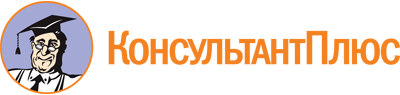 Постановление Кабинета Министров ЧР от 07.12.2018 N 500
(ред. от 13.06.2023)
"О государственной программе Чувашской Республики "Доступная среда"Документ предоставлен КонсультантПлюс

www.consultant.ru

Дата сохранения: 27.06.2023
 Список изменяющих документов(в ред. Постановлений Кабинета Министров ЧР от 24.07.2019 N 315,от 30.12.2019 N 614, от 18.04.2020 N 179, от 30.10.2020 N 598,от 30.12.2020 N 761, от 28.04.2021 N 169, от 28.07.2021 N 346,от 27.10.2021 N 544, от 24.12.2021 N 696, от 11.05.2022 N 209,от 23.11.2022 N 629, от 27.12.2022 N 736, от 22.03.2023 N 188,от 12.04.2023 N 239, от 13.06.2023 N 387)Список изменяющих документов(в ред. Постановлений Кабинета Министров ЧР от 24.07.2019 N 315,от 30.12.2019 N 614, от 18.04.2020 N 179, от 30.10.2020 N 598,от 30.12.2020 N 761, от 28.04.2021 N 169, от 28.07.2021 N 346,от 27.10.2021 N 544, от 24.12.2021 N 696, от 11.05.2022 N 209,от 23.11.2022 N 629, от 27.12.2022 N 736, от 22.03.2023 N 188,от 12.04.2023 N 239, от 13.06.2023 N 387)Ответственный исполнитель Государственной программы:Министерство труда и социальной защиты Чувашской РеспубликиДата составления проекта Государственной программы:6 июня 2018 годаНепосредственный исполнитель Государственной программы:первый заместитель министра труда и социальной защиты Чувашской Республики Арсентьева Л.Г. (тел. 26-13-42, e-mail: mintrud-zam2@cap.ru)Министр труда и социальной защиты Чувашской РеспубликиА.Г.Елизарова(позиция в ред. Постановления Кабинета Министров ЧР от 18.04.2020 N 179)(позиция в ред. Постановления Кабинета Министров ЧР от 18.04.2020 N 179)(позиция в ред. Постановления Кабинета Министров ЧР от 18.04.2020 N 179)Ответственный исполнитель Государственной программы-Министерство труда и социальной защиты Чувашской Республики (далее - Минтруд Чувашии)Соисполнители Государственной программы-Министерство здравоохранения Чувашской Республики;Министерство культуры, по делам национальностей и архивного дела Чувашской Республики;Министерство образования Чувашской Республики;Министерство строительства, архитектуры и жилищно-коммунального хозяйства Чувашской Республики;Министерство транспорта и дорожного хозяйства Чувашской Республики;Министерство физической культуры и спорта Чувашской Республики;Министерство цифрового развития, информационной политики и массовых коммуникаций Чувашской Республики;Государственная служба Чувашской Республики по делам юстиции(в ред. Постановлений Кабинета Министров ЧР от 18.04.2020 N 179, от 13.06.2023 N 387)(в ред. Постановлений Кабинета Министров ЧР от 18.04.2020 N 179, от 13.06.2023 N 387)(в ред. Постановлений Кабинета Министров ЧР от 18.04.2020 N 179, от 13.06.2023 N 387)Участники Государственной программы-органы местного самоуправления муниципальных округов и городских округов (по согласованию)(позиция в ред. Постановления Кабинета Министров ЧР от 22.03.2023 N 188)(позиция в ред. Постановления Кабинета Министров ЧР от 22.03.2023 N 188)(позиция в ред. Постановления Кабинета Министров ЧР от 22.03.2023 N 188)Подпрограммы (программа) Государственной программы-"Обеспечение условий доступности приоритетных объектов и услуг в приоритетных сферах жизнедеятельности инвалидов и других маломобильных групп населения";программа Чувашской Республики "Формирование системы комплексной реабилитации и абилитации инвалидов, в том числе детей-инвалидов, в Чувашской Республике";"Обеспечение реализации государственной программы Чувашской Республики "Доступная среда"(позиция в ред. Постановления Кабинета Министров ЧР от 30.10.2020 N 598)(позиция в ред. Постановления Кабинета Министров ЧР от 30.10.2020 N 598)(позиция в ред. Постановления Кабинета Министров ЧР от 30.10.2020 N 598)Цель Государственной программы-создание правовых, экономических и институциональных условий, способствующих интеграции инвалидов в общество и повышению уровня их жизниЗадачи Государственной программы-обеспечение равного доступа инвалидов к приоритетным объектам и услугам в приоритетных сферах жизнедеятельности инвалидов и других маломобильных групп населения;обеспечение равного доступа инвалидов к реабилитационным и абилитационным услугам;разработка и внедрение системы раннего выявления нарушений в развитии ребенкаЦелевые показатели (индикаторы) Государственной программы-к 2026 году будут достигнуты следующие целевые показатели (индикаторы):доля инвалидов, в отношении которых осуществлялись мероприятия по реабилитации и (или) абилитации, в общей численности инвалидов в Чувашской Республике, имеющих такие рекомендации в индивидуальной программе реабилитации или абилитации (взрослые), - 95,0 процента;доля инвалидов, в отношении которых осуществлялись мероприятия по реабилитации и (или) абилитации, в общей численности инвалидов в Чувашской Республике, имеющих такие рекомендации в индивидуальной программе реабилитации или абилитации (дети), - 97,0 процента;доля семей в Чувашской Республике, включенных в программы ранней помощи, удовлетворенных качеством услуг ранней помощи, - 98,0 процента;к 2036 году будут достигнуты следующие целевые показатели (индикаторы):доля детей-инвалидов, которым созданы условия для получения качественного дошкольного, начального общего, основного общего и среднего общего образования, среднего профессионального образования, высшего образования, в общей численности детей-инвалидов и инвалидов - 100,0 процента;доля специалистов, получивших дополнительное профессиональное образование по вопросам реабилитации, абилитации и социальной интеграции инвалидов, в общем количестве специалистов, занятых в этой сфере в Чувашской Республике, - 95,0 процента(в ред. Постановлений Кабинета Министров ЧР от 30.10.2020 N 598, от 28.07.2021 N 346)(в ред. Постановлений Кабинета Министров ЧР от 30.10.2020 N 598, от 28.07.2021 N 346)(в ред. Постановлений Кабинета Министров ЧР от 30.10.2020 N 598, от 28.07.2021 N 346)Сроки и этапы реализации Государственной программы-2019 - 2035 годы:1 этап - 2019 - 2025 годы;2 этап - 2026 - 2030 годы;3 этап - 2031 - 2035 годыОбъемы финансирования Государственной программы с разбивкой по годам реализации-прогнозируемые объемы финансирования мероприятий Государственной программы в 2019 - 2035 годах составляют 200680,1 тыс. рублей, в том числе:в 2019 году - 23705,1 тыс. рублей;в 2020 году - 11660,6 тыс. рублей;в 2021 году - 30249,1 тыс. рублей;в 2022 году - 9159,4 тыс. рублей;в 2023 году - 31376,0 тыс. рублей;в 2024 году - 25177,6 тыс. рублей;в 2025 году - 23152,3 тыс. рублей;в 2026 - 2030 годах - 23100,0 тыс. рублей;в 2031 - 2035 годах - 23100,0 тыс. рублей;из них средства:федерального бюджета - 84178,5 тыс. рублей (42,0 процента), в том числе:в 2019 году - 6795,4 тыс. рублей;в 2020 году - 4892,0 тыс. рублей;в 2021 году - 21508,1 тыс. рублей;в 2022 году - 0,0 тыс. рублей;в 2023 году - 21845,9 тыс. рублей;в 2024 году - 15709,5 тыс. рублей;в 2025 году - 13427,6 тыс. рублей;в 2026 - 2030 годах - 0,0 тыс. рублей;в 2031 - 2035 годах - 0,0 тыс. рублей;республиканского бюджета Чувашской Республики - 115026,6 тыс. рублей (57,3 процента), в том числе:в 2019 году - 15572,5 тыс. рублей;в 2020 году - 6768,6 тыс. рублей;в 2021 году - 8741,0 тыс. рублей;в 2022 году - 9021,6 тыс. рублей;в 2023 году - 9530,1 тыс. рублей;в 2024 году - 9468,1 тыс. рублей;в 2025 году - 9724,7 тыс. рублей;в 2026 - 2030 годах - 23100,0 тыс. рублей;в 2031 - 2035 годах - 23100,0 тыс. рублей;местных бюджетов - 1475,0 тыс. рублей (0,7 процента), в том числе:в 2019 году - 1337,2 тыс. рублей;в 2020 году - 0,0 тыс. рублей;в 2021 году - 0,0 тыс. рублей;в 2022 году - 137,8 тыс. рублей;в 2023 году - 0,0 тыс. рублей;в 2024 году - 0,0 тыс. рублей;в 2025 году - 0,0 тыс. рублей;в 2026 - 2030 годах - 0,0 тыс. рублей;в 2031 - 2035 годах - 0,0 тыс. рублей.Объемы финансирования Государственной программы уточняются при формировании республиканского бюджета Чувашской Республики на очередной финансовый год и плановый период(позиция в ред. Постановления Кабинета Министров ЧР от 12.04.2023 N 239)(позиция в ред. Постановления Кабинета Министров ЧР от 12.04.2023 N 239)(позиция в ред. Постановления Кабинета Министров ЧР от 12.04.2023 N 239)Ожидаемые результаты реализации Государственной программы-увеличение доли доступных для инвалидов и других маломобильных групп населения приоритетных объектов социальной, транспортной, инженерной инфраструктуры в общем количестве приоритетных объектов;увеличение доли инвалидов, положительно оценивающих отношение населения к проблемам инвалидов, в общей численности опрошенных инвалидов;преодоление социальной разобщенности и отношенческих барьеров в обществе;увеличение доли инвалидов, в том числе детей-инвалидов, в отношении которых осуществлялись мероприятия по реабилитации и (или) абилитации, в общей численности инвалидов, имеющих такие рекомендации в индивидуальной программе реабилитации или абилитации;увеличение доли семей в Чувашской Республике, включенных в программы ранней помощи, удовлетворенных качеством услуг ранней помощи;минимизация отклонений в состоянии здоровья детей и профилактика инвалидности у детей на основе комплексной реабилитации в раннем возрасте.(в ред. Постановления Кабинета Министров ЧР от 30.10.2020 N 598)(в ред. Постановления Кабинета Министров ЧР от 30.10.2020 N 598)(в ред. Постановления Кабинета Министров ЧР от 30.10.2020 N 598)Список изменяющих документов(в ред. Постановлений Кабинета Министров ЧР от 24.07.2019 N 315,от 30.12.2019 N 614, от 18.04.2020 N 179, от 30.10.2020 N 598,от 30.12.2020 N 761, от 28.07.2021 N 346, от 27.10.2021 N 544,от 11.05.2022 N 209, от 23.11.2022 N 629, от 27.12.2022 N 736)NппЦелевой показатель (индикатор) (наименование)Единица измеренияЗначения целевых показателей (индикаторов) по годамЗначения целевых показателей (индикаторов) по годамЗначения целевых показателей (индикаторов) по годамЗначения целевых показателей (индикаторов) по годамЗначения целевых показателей (индикаторов) по годамЗначения целевых показателей (индикаторов) по годамЗначения целевых показателей (индикаторов) по годамЗначения целевых показателей (индикаторов) по годамЗначения целевых показателей (индикаторов) по годамNппЦелевой показатель (индикатор) (наименование)Единица измерения201920202021202220232024202520302035123456789101112Государственная программа Чувашской Республики "Доступная среда"Государственная программа Чувашской Республики "Доступная среда"Государственная программа Чувашской Республики "Доступная среда"Государственная программа Чувашской Республики "Доступная среда"Государственная программа Чувашской Республики "Доступная среда"Государственная программа Чувашской Республики "Доступная среда"Государственная программа Чувашской Республики "Доступная среда"Государственная программа Чувашской Республики "Доступная среда"Государственная программа Чувашской Республики "Доступная среда"Государственная программа Чувашской Республики "Доступная среда"Государственная программа Чувашской Республики "Доступная среда"Государственная программа Чувашской Республики "Доступная среда"1.Доля детей-инвалидов, которым созданы условия для получения качественного дошкольного, начального общего, основного общего и среднего общего образования, среднего профессионального образования, высшего образования, в общей численности детей-инвалидов и инвалидовпроцентов99,0100,0100,0100,0100,0100,0100,0100,0100,02.Доля объектов, доступных для инвалидов и других маломобильных групп населения, в общем количестве приоритетных объектов в Чувашской Республикепроцентов76,2xxxxxxxx(п. 2 в ред. Постановления Кабинета Министров ЧР от 30.12.2019 N 614)(п. 2 в ред. Постановления Кабинета Министров ЧР от 30.12.2019 N 614)(п. 2 в ред. Постановления Кабинета Министров ЧР от 30.12.2019 N 614)(п. 2 в ред. Постановления Кабинета Министров ЧР от 30.12.2019 N 614)(п. 2 в ред. Постановления Кабинета Министров ЧР от 30.12.2019 N 614)(п. 2 в ред. Постановления Кабинета Министров ЧР от 30.12.2019 N 614)(п. 2 в ред. Постановления Кабинета Министров ЧР от 30.12.2019 N 614)(п. 2 в ред. Постановления Кабинета Министров ЧР от 30.12.2019 N 614)(п. 2 в ред. Постановления Кабинета Министров ЧР от 30.12.2019 N 614)(п. 2 в ред. Постановления Кабинета Министров ЧР от 30.12.2019 N 614)(п. 2 в ред. Постановления Кабинета Министров ЧР от 30.12.2019 N 614)(п. 2 в ред. Постановления Кабинета Министров ЧР от 30.12.2019 N 614)3.Доля инвалидов, в отношении которых осуществлялись мероприятия по реабилитации и (или) абилитации, в общей численности инвалидов в Чувашской Республике, имеющих такие рекомендации в индивидуальной программе реабилитации или абилитации (взрослые)процентов56,571,975,080,085,090,095,0xx(п. 3 в ред. Постановления Кабинета Министров ЧР от 28.07.2021 N 346)(п. 3 в ред. Постановления Кабинета Министров ЧР от 28.07.2021 N 346)(п. 3 в ред. Постановления Кабинета Министров ЧР от 28.07.2021 N 346)(п. 3 в ред. Постановления Кабинета Министров ЧР от 28.07.2021 N 346)(п. 3 в ред. Постановления Кабинета Министров ЧР от 28.07.2021 N 346)(п. 3 в ред. Постановления Кабинета Министров ЧР от 28.07.2021 N 346)(п. 3 в ред. Постановления Кабинета Министров ЧР от 28.07.2021 N 346)(п. 3 в ред. Постановления Кабинета Министров ЧР от 28.07.2021 N 346)(п. 3 в ред. Постановления Кабинета Министров ЧР от 28.07.2021 N 346)(п. 3 в ред. Постановления Кабинета Министров ЧР от 28.07.2021 N 346)(п. 3 в ред. Постановления Кабинета Министров ЧР от 28.07.2021 N 346)(п. 3 в ред. Постановления Кабинета Министров ЧР от 28.07.2021 N 346)4.Доля инвалидов, в отношении которых осуществлялись мероприятия по реабилитации и (или) абилитации, в общей численности инвалидов в Чувашской Республике, имеющих такие рекомендации в индивидуальной программе реабилитации или абилитации (дети)процентов69,373,879,084,089,094,097,0xx(п. 4 в ред. Постановления Кабинета Министров ЧР от 28.07.2021 N 346)(п. 4 в ред. Постановления Кабинета Министров ЧР от 28.07.2021 N 346)(п. 4 в ред. Постановления Кабинета Министров ЧР от 28.07.2021 N 346)(п. 4 в ред. Постановления Кабинета Министров ЧР от 28.07.2021 N 346)(п. 4 в ред. Постановления Кабинета Министров ЧР от 28.07.2021 N 346)(п. 4 в ред. Постановления Кабинета Министров ЧР от 28.07.2021 N 346)(п. 4 в ред. Постановления Кабинета Министров ЧР от 28.07.2021 N 346)(п. 4 в ред. Постановления Кабинета Министров ЧР от 28.07.2021 N 346)(п. 4 в ред. Постановления Кабинета Министров ЧР от 28.07.2021 N 346)(п. 4 в ред. Постановления Кабинета Министров ЧР от 28.07.2021 N 346)(п. 4 в ред. Постановления Кабинета Министров ЧР от 28.07.2021 N 346)(п. 4 в ред. Постановления Кабинета Министров ЧР от 28.07.2021 N 346)5.Доля специалистов, получивших дополнительное профессиональное образование по вопросам реабилитации, абилитации и социальной интеграции инвалидов, в общем количестве специалистов, занятых в этой сфере в Чувашской Республикепроцентов80,080,581,082,083,084,085,090,095,0(п. 5 в ред. Постановления Кабинета Министров ЧР от 30.10.2020 N 598)(п. 5 в ред. Постановления Кабинета Министров ЧР от 30.10.2020 N 598)(п. 5 в ред. Постановления Кабинета Министров ЧР от 30.10.2020 N 598)(п. 5 в ред. Постановления Кабинета Министров ЧР от 30.10.2020 N 598)(п. 5 в ред. Постановления Кабинета Министров ЧР от 30.10.2020 N 598)(п. 5 в ред. Постановления Кабинета Министров ЧР от 30.10.2020 N 598)(п. 5 в ред. Постановления Кабинета Министров ЧР от 30.10.2020 N 598)(п. 5 в ред. Постановления Кабинета Министров ЧР от 30.10.2020 N 598)(п. 5 в ред. Постановления Кабинета Министров ЧР от 30.10.2020 N 598)(п. 5 в ред. Постановления Кабинета Министров ЧР от 30.10.2020 N 598)(п. 5 в ред. Постановления Кабинета Министров ЧР от 30.10.2020 N 598)(п. 5 в ред. Постановления Кабинета Министров ЧР от 30.10.2020 N 598)6.Доля семей в Чувашской Республике, включенных в программы ранней помощи, удовлетворенных качеством услуг ранней помощипроцентов75,095,098,098,098,098,098,0xx(п. 6 в ред. Постановления Кабинета Министров ЧР от 30.10.2020 N 598)(п. 6 в ред. Постановления Кабинета Министров ЧР от 30.10.2020 N 598)(п. 6 в ред. Постановления Кабинета Министров ЧР от 30.10.2020 N 598)(п. 6 в ред. Постановления Кабинета Министров ЧР от 30.10.2020 N 598)(п. 6 в ред. Постановления Кабинета Министров ЧР от 30.10.2020 N 598)(п. 6 в ред. Постановления Кабинета Министров ЧР от 30.10.2020 N 598)(п. 6 в ред. Постановления Кабинета Министров ЧР от 30.10.2020 N 598)(п. 6 в ред. Постановления Кабинета Министров ЧР от 30.10.2020 N 598)(п. 6 в ред. Постановления Кабинета Министров ЧР от 30.10.2020 N 598)(п. 6 в ред. Постановления Кабинета Министров ЧР от 30.10.2020 N 598)(п. 6 в ред. Постановления Кабинета Министров ЧР от 30.10.2020 N 598)(п. 6 в ред. Постановления Кабинета Министров ЧР от 30.10.2020 N 598)Подпрограмма "Обеспечение условий доступности приоритетных объектов и услуг в приоритетных сферах жизнедеятельности инвалидов и других маломобильных групп населения"Подпрограмма "Обеспечение условий доступности приоритетных объектов и услуг в приоритетных сферах жизнедеятельности инвалидов и других маломобильных групп населения"Подпрограмма "Обеспечение условий доступности приоритетных объектов и услуг в приоритетных сферах жизнедеятельности инвалидов и других маломобильных групп населения"Подпрограмма "Обеспечение условий доступности приоритетных объектов и услуг в приоритетных сферах жизнедеятельности инвалидов и других маломобильных групп населения"Подпрограмма "Обеспечение условий доступности приоритетных объектов и услуг в приоритетных сферах жизнедеятельности инвалидов и других маломобильных групп населения"Подпрограмма "Обеспечение условий доступности приоритетных объектов и услуг в приоритетных сферах жизнедеятельности инвалидов и других маломобильных групп населения"Подпрограмма "Обеспечение условий доступности приоритетных объектов и услуг в приоритетных сферах жизнедеятельности инвалидов и других маломобильных групп населения"Подпрограмма "Обеспечение условий доступности приоритетных объектов и услуг в приоритетных сферах жизнедеятельности инвалидов и других маломобильных групп населения"Подпрограмма "Обеспечение условий доступности приоритетных объектов и услуг в приоритетных сферах жизнедеятельности инвалидов и других маломобильных групп населения"Подпрограмма "Обеспечение условий доступности приоритетных объектов и услуг в приоритетных сферах жизнедеятельности инвалидов и других маломобильных групп населения"Подпрограмма "Обеспечение условий доступности приоритетных объектов и услуг в приоритетных сферах жизнедеятельности инвалидов и других маломобильных групп населения"Подпрограмма "Обеспечение условий доступности приоритетных объектов и услуг в приоритетных сферах жизнедеятельности инвалидов и других маломобильных групп населения"1.Доля инвалидов, положительно оценивающих уровень доступности приоритетных объектов и услуг в приоритетных сферах жизнедеятельности, в общей численности инвалидов в Чувашской Республикепроцентов51,852,553,253,954,655,356,059,563,02.Доля инвалидов, положительно оценивающих отношение населения к проблемам лиц с ограниченными возможностями здоровья, в общей численности опрошенных инвалидов в Чувашской Республикепроцентов51,852,553,253,954,655,356,059,563,03.Доля приоритетных объектов и услуг в приоритетных сферах жизнедеятельности инвалидов, нанесенных на карту доступности объектов и услуг в Чувашской Республике по результатам их паспортизации, в общем количестве всех приоритетных объектов и услугпроцентов85,086,087,088,089,090,091,096,0100,04.Доля доступных для инвалидов и других маломобильных групп населения приоритетных объектов социальной, транспортной, инженерной инфраструктуры в общем количестве приоритетных объектов в Чувашской Республикепроцентов76,284,190,592,895,297,7100,0100,0100,0(п. 4 в ред. Постановления Кабинета Министров ЧР от 28.07.2021 N 346)(п. 4 в ред. Постановления Кабинета Министров ЧР от 28.07.2021 N 346)(п. 4 в ред. Постановления Кабинета Министров ЧР от 28.07.2021 N 346)(п. 4 в ред. Постановления Кабинета Министров ЧР от 28.07.2021 N 346)(п. 4 в ред. Постановления Кабинета Министров ЧР от 28.07.2021 N 346)(п. 4 в ред. Постановления Кабинета Министров ЧР от 28.07.2021 N 346)(п. 4 в ред. Постановления Кабинета Министров ЧР от 28.07.2021 N 346)(п. 4 в ред. Постановления Кабинета Министров ЧР от 28.07.2021 N 346)(п. 4 в ред. Постановления Кабинета Министров ЧР от 28.07.2021 N 346)(п. 4 в ред. Постановления Кабинета Министров ЧР от 28.07.2021 N 346)(п. 4 в ред. Постановления Кабинета Министров ЧР от 28.07.2021 N 346)(п. 4 в ред. Постановления Кабинета Министров ЧР от 28.07.2021 N 346)5.Доля приоритетных объектов социальной инфраструктуры, на которые сформированы паспорта доступности, в общем количестве объектов социальной инфраструктуры в приоритетных сферах жизнедеятельности инвалидов и других маломобильных групп населения в Чувашской Республикепроцентов99,0100,0100,0100,0100,0100,0100,0100,0100,05.1.Количество объектов жилищного фонда и дворовых территорий, адаптированных к потребностям инвалидов и других маломобильных групп населенияединицxxx1xx222(п. 5.1 в ред. Постановления Кабинета Министров ЧР от 11.05.2022 N 209)(п. 5.1 в ред. Постановления Кабинета Министров ЧР от 11.05.2022 N 209)(п. 5.1 в ред. Постановления Кабинета Министров ЧР от 11.05.2022 N 209)(п. 5.1 в ред. Постановления Кабинета Министров ЧР от 11.05.2022 N 209)(п. 5.1 в ред. Постановления Кабинета Министров ЧР от 11.05.2022 N 209)(п. 5.1 в ред. Постановления Кабинета Министров ЧР от 11.05.2022 N 209)(п. 5.1 в ред. Постановления Кабинета Министров ЧР от 11.05.2022 N 209)(п. 5.1 в ред. Постановления Кабинета Министров ЧР от 11.05.2022 N 209)(п. 5.1 в ред. Постановления Кабинета Министров ЧР от 11.05.2022 N 209)(п. 5.1 в ред. Постановления Кабинета Министров ЧР от 11.05.2022 N 209)(п. 5.1 в ред. Постановления Кабинета Министров ЧР от 11.05.2022 N 209)(п. 5.1 в ред. Постановления Кабинета Министров ЧР от 11.05.2022 N 209)6.Доля приоритетных объектов, доступных для инвалидов и других маломобильных групп населения в сфере социальной защиты, в общем количестве приоритетных объектов в сфере социальной защиты в Чувашской Республикепроцентов74,190,095,096,098,0100,0100,0100,0100,0(п. 6 в ред. Постановления Кабинета Министров ЧР от 28.07.2021 N 346)(п. 6 в ред. Постановления Кабинета Министров ЧР от 28.07.2021 N 346)(п. 6 в ред. Постановления Кабинета Министров ЧР от 28.07.2021 N 346)(п. 6 в ред. Постановления Кабинета Министров ЧР от 28.07.2021 N 346)(п. 6 в ред. Постановления Кабинета Министров ЧР от 28.07.2021 N 346)(п. 6 в ред. Постановления Кабинета Министров ЧР от 28.07.2021 N 346)(п. 6 в ред. Постановления Кабинета Министров ЧР от 28.07.2021 N 346)(п. 6 в ред. Постановления Кабинета Министров ЧР от 28.07.2021 N 346)(п. 6 в ред. Постановления Кабинета Министров ЧР от 28.07.2021 N 346)(п. 6 в ред. Постановления Кабинета Министров ЧР от 28.07.2021 N 346)(п. 6 в ред. Постановления Кабинета Министров ЧР от 28.07.2021 N 346)(п. 6 в ред. Постановления Кабинета Министров ЧР от 28.07.2021 N 346)7.Доля приоритетных объектов, доступных для инвалидов и других маломобильных групп населения в сфере здравоохранения, в общем количестве приоритетных объектов в сфере здравоохранения в Чувашской Республикепроцентов67,172,2577,482,5587,792,8598,098,0100,08.Доля приоритетных объектов органов службы занятости, доступных для инвалидов и других маломобильных групп населения, в общем количестве объектов органов службы занятости в Чувашской Республикепроцентов95,0100,0100,0100,0100,0100,0100,0100,0100,0(п. 8 в ред. Постановления Кабинета Министров ЧР от 30.10.2020 N 598)(п. 8 в ред. Постановления Кабинета Министров ЧР от 30.10.2020 N 598)(п. 8 в ред. Постановления Кабинета Министров ЧР от 30.10.2020 N 598)(п. 8 в ред. Постановления Кабинета Министров ЧР от 30.10.2020 N 598)(п. 8 в ред. Постановления Кабинета Министров ЧР от 30.10.2020 N 598)(п. 8 в ред. Постановления Кабинета Министров ЧР от 30.10.2020 N 598)(п. 8 в ред. Постановления Кабинета Министров ЧР от 30.10.2020 N 598)(п. 8 в ред. Постановления Кабинета Министров ЧР от 30.10.2020 N 598)(п. 8 в ред. Постановления Кабинета Министров ЧР от 30.10.2020 N 598)(п. 8 в ред. Постановления Кабинета Министров ЧР от 30.10.2020 N 598)(п. 8 в ред. Постановления Кабинета Министров ЧР от 30.10.2020 N 598)(п. 8 в ред. Постановления Кабинета Министров ЧР от 30.10.2020 N 598)9.Доля приоритетных объектов, доступных для инвалидов и других маломобильных групп населения в сфере культуры, в общем количестве приоритетных объектов в сфере культуры в Чувашской Республикепроцентов58,566,077,180,087,295,6100,0100,0100,0(п. 9 в ред. Постановления Кабинета Министров ЧР от 28.07.2021 N 346)(п. 9 в ред. Постановления Кабинета Министров ЧР от 28.07.2021 N 346)(п. 9 в ред. Постановления Кабинета Министров ЧР от 28.07.2021 N 346)(п. 9 в ред. Постановления Кабинета Министров ЧР от 28.07.2021 N 346)(п. 9 в ред. Постановления Кабинета Министров ЧР от 28.07.2021 N 346)(п. 9 в ред. Постановления Кабинета Министров ЧР от 28.07.2021 N 346)(п. 9 в ред. Постановления Кабинета Министров ЧР от 28.07.2021 N 346)(п. 9 в ред. Постановления Кабинета Министров ЧР от 28.07.2021 N 346)(п. 9 в ред. Постановления Кабинета Министров ЧР от 28.07.2021 N 346)(п. 9 в ред. Постановления Кабинета Министров ЧР от 28.07.2021 N 346)(п. 9 в ред. Постановления Кабинета Министров ЧР от 28.07.2021 N 346)(п. 9 в ред. Постановления Кабинета Министров ЧР от 28.07.2021 N 346)10.Доля приоритетных объектов, доступных для инвалидов и других маломобильных групп населения в сфере физической культуры и спорта, в общем количестве приоритетных объектов в сфере физической культуры и спорта в Чувашской Республикепроцентов71,592,2993,698,098,098,0100,0100,0100,0(п. 10 в ред. Постановления Кабинета Министров ЧР от 28.07.2021 N 346)(п. 10 в ред. Постановления Кабинета Министров ЧР от 28.07.2021 N 346)(п. 10 в ред. Постановления Кабинета Министров ЧР от 28.07.2021 N 346)(п. 10 в ред. Постановления Кабинета Министров ЧР от 28.07.2021 N 346)(п. 10 в ред. Постановления Кабинета Министров ЧР от 28.07.2021 N 346)(п. 10 в ред. Постановления Кабинета Министров ЧР от 28.07.2021 N 346)(п. 10 в ред. Постановления Кабинета Министров ЧР от 28.07.2021 N 346)(п. 10 в ред. Постановления Кабинета Министров ЧР от 28.07.2021 N 346)(п. 10 в ред. Постановления Кабинета Министров ЧР от 28.07.2021 N 346)(п. 10 в ред. Постановления Кабинета Министров ЧР от 28.07.2021 N 346)(п. 10 в ред. Постановления Кабинета Министров ЧР от 28.07.2021 N 346)(п. 10 в ред. Постановления Кабинета Министров ЧР от 28.07.2021 N 346)11.Доля приоритетных объектов транспортной инфраструктуры, доступных для инвалидов и других маломобильных групп населения, в общем количестве приоритетных объектов транспортной инфраструктуры в Чувашской Республикепроцентов77,980,083,385,686,990,598,098,0100,012.Доля детей-инвалидов, которым созданы условия для получения качественного дошкольного, начального общего, основного общего и среднего общего образования, среднего профессионального образования, высшего образования, в общей численности детей-инвалидов и инвалидовпроцентов99,0100,0100,0100,0100,0100,0100,0100,0100,013.Доля детей-инвалидов в возрасте от 5 до 18 лет, получающих дополнительное образование, в общей численности детей-инвалидов данного возрастапроцентов50,07575,576,076,577,077,578,078,5(п. 13 в ред. Постановления Кабинета Министров ЧР от 30.12.2019 N 614)(п. 13 в ред. Постановления Кабинета Министров ЧР от 30.12.2019 N 614)(п. 13 в ред. Постановления Кабинета Министров ЧР от 30.12.2019 N 614)(п. 13 в ред. Постановления Кабинета Министров ЧР от 30.12.2019 N 614)(п. 13 в ред. Постановления Кабинета Министров ЧР от 30.12.2019 N 614)(п. 13 в ред. Постановления Кабинета Министров ЧР от 30.12.2019 N 614)(п. 13 в ред. Постановления Кабинета Министров ЧР от 30.12.2019 N 614)(п. 13 в ред. Постановления Кабинета Министров ЧР от 30.12.2019 N 614)(п. 13 в ред. Постановления Кабинета Министров ЧР от 30.12.2019 N 614)(п. 13 в ред. Постановления Кабинета Министров ЧР от 30.12.2019 N 614)(п. 13 в ред. Постановления Кабинета Министров ЧР от 30.12.2019 N 614)(п. 13 в ред. Постановления Кабинета Министров ЧР от 30.12.2019 N 614)14.Доля детей-инвалидов в возрасте от 1,5 года до 7 лет, охваченных дошкольным образованием, в общей численности детей-инвалидов данного возрастапроцентов95,0100,0100,0100,0100,0100,0100,0100,0100,015.Доля дошкольных образовательных организаций, в которых создана универсальная безбарьерная среда для инклюзивного образования детей-инвалидов, в общем количестве дошкольных образовательных организаций в Чувашской Республикепроцентов18,018,519,219,920,621,322,025,530,016.Доля общеобразовательных организаций, в которых создана универсальная безбарьерная среда для инклюзивного образования детей-инвалидов, в общем количестве общеобразовательных организаций в Чувашской Республикепроцентов24,125,025,325,625,926,126,428,130,017.Доля профессиональных образовательных организаций, в которых сформирована универсальная безбарьерная среда, позволяющая обеспечить совместное обучение инвалидов и лиц, не имеющих нарушений развития, в общем количестве профессиональных образовательных организаций, осуществляющих образовательную деятельность по образовательной программе среднего профессионального образования в Чувашской Республикепроцентов30,035,036,037,038,039,040,045,050,018.Доля граждан, признающих навыки, достоинства и способности инвалидов, в общей численности опрошенных граждан в Чувашской Республикепроцентов51,554,771,975,178,381,584,784,784,7(п. 18 в ред. Постановления Кабинета Министров ЧР от 28.07.2021 N 346)(п. 18 в ред. Постановления Кабинета Министров ЧР от 28.07.2021 N 346)(п. 18 в ред. Постановления Кабинета Министров ЧР от 28.07.2021 N 346)(п. 18 в ред. Постановления Кабинета Министров ЧР от 28.07.2021 N 346)(п. 18 в ред. Постановления Кабинета Министров ЧР от 28.07.2021 N 346)(п. 18 в ред. Постановления Кабинета Министров ЧР от 28.07.2021 N 346)(п. 18 в ред. Постановления Кабинета Министров ЧР от 28.07.2021 N 346)(п. 18 в ред. Постановления Кабинета Министров ЧР от 28.07.2021 N 346)(п. 18 в ред. Постановления Кабинета Министров ЧР от 28.07.2021 N 346)(п. 18 в ред. Постановления Кабинета Министров ЧР от 28.07.2021 N 346)(п. 18 в ред. Постановления Кабинета Министров ЧР от 28.07.2021 N 346)(п. 18 в ред. Постановления Кабинета Министров ЧР от 28.07.2021 N 346)19.Доля парка подвижного состава автомобильного и городского наземного электрического транспорта общего пользования, оборудованного для перевозки маломобильных групп населения, в общем парке подвижного состава в Чувашской Республикепроцентов12,7512,7512,7512,7512,7512,7512,7512,7512,75автобусного15,215,215,215,215,215,215,215,215,2троллейбусного10,310,310,310,310,310,310,310,310,320.Доля инвалидов, детей-инвалидов, обеспеченных техническими средствами реабилитации и услугами в рамках индивидуальной программы реабилитации или абилитации инвалида, в общей численности инвалидов, обратившихся за их получением, в Чувашской Республикепроцентов83,088,589,189,790,390,991,594,598,021.Доля инвалидов, обеспеченных техническими средствами реабилитации (услугами) в соответствии с федеральным перечнем в рамках индивидуальной программы реабилитации или абилитации инвалида, в общей численности инвалидов в Чувашской Республикепроцентов98,098,098,098,098,098,098,098,098,022.Доля инвалидов, принявших участие в культурных мероприятиях, в общей численности инвалидов в Чувашской Республикепроцентов16,020,0xxxxxxx(п. 22 в ред. Постановления Кабинета Министров ЧР от 28.07.2021 N 346)(п. 22 в ред. Постановления Кабинета Министров ЧР от 28.07.2021 N 346)(п. 22 в ред. Постановления Кабинета Министров ЧР от 28.07.2021 N 346)(п. 22 в ред. Постановления Кабинета Министров ЧР от 28.07.2021 N 346)(п. 22 в ред. Постановления Кабинета Министров ЧР от 28.07.2021 N 346)(п. 22 в ред. Постановления Кабинета Министров ЧР от 28.07.2021 N 346)(п. 22 в ред. Постановления Кабинета Министров ЧР от 28.07.2021 N 346)(п. 22 в ред. Постановления Кабинета Министров ЧР от 28.07.2021 N 346)(п. 22 в ред. Постановления Кабинета Министров ЧР от 28.07.2021 N 346)(п. 22 в ред. Постановления Кабинета Министров ЧР от 28.07.2021 N 346)(п. 22 в ред. Постановления Кабинета Министров ЧР от 28.07.2021 N 346)(п. 22 в ред. Постановления Кабинета Министров ЧР от 28.07.2021 N 346)22.1.Доля мероприятий в сфере культуры с возможностью участия инвалидов и лиц с ограниченными возможностями здоровья в общем количестве таких мероприятийпроцентовxx10,012,015,017,020,025,025,0(п. 22.1 введен Постановлением Кабинета Министров ЧР от 28.07.2021 N 346)(п. 22.1 введен Постановлением Кабинета Министров ЧР от 28.07.2021 N 346)(п. 22.1 введен Постановлением Кабинета Министров ЧР от 28.07.2021 N 346)(п. 22.1 введен Постановлением Кабинета Министров ЧР от 28.07.2021 N 346)(п. 22.1 введен Постановлением Кабинета Министров ЧР от 28.07.2021 N 346)(п. 22.1 введен Постановлением Кабинета Министров ЧР от 28.07.2021 N 346)(п. 22.1 введен Постановлением Кабинета Министров ЧР от 28.07.2021 N 346)(п. 22.1 введен Постановлением Кабинета Министров ЧР от 28.07.2021 N 346)(п. 22.1 введен Постановлением Кабинета Министров ЧР от 28.07.2021 N 346)(п. 22.1 введен Постановлением Кабинета Министров ЧР от 28.07.2021 N 346)(п. 22.1 введен Постановлением Кабинета Министров ЧР от 28.07.2021 N 346)(п. 22.1 введен Постановлением Кабинета Министров ЧР от 28.07.2021 N 346)23.Доля лиц с ограниченными возможностями здоровья и инвалидов в возрасте от 6 до 18 лет, систематически занимающихся физической культурой и спортом, в общей численности этой категории населения в Чувашской Республикепроцентов68,569,069,570,070,571,071,574,076,024.Доля специалистов, получивших дополнительное профессиональное образование по вопросам реабилитации, абилитации и социальной интеграции инвалидов, в общем количестве специалистов, занятых в этой сфере в Чувашской Республикепроцентов80,080,581,082,083,084,085,090,095,025.Доля образовательных организаций, в которых созданы условия для получения детьми-инвалидами качественного образования, в общем количестве образовательных организаций в Чувашской Республикепроцентов19,020,020,621,221,822,523,226,730,026.Доля выпускников-инвалидов 9 и 11 классов, охваченных профориентационной работой, в общей численности выпускников-инвалидовпроцентов100,0100,0100,0100,0100,0100,0100,0100,0100,027.Доля профессиональных образовательных организаций, в которых обеспечены условия для получения среднего профессионального образования инвалидами и лицами с ограниченными возможностями здоровья, в том числе с использованием дистанционных образовательных технологий, в общем количестве таких организацийпроцентовxx70,070,070,070,070,0xx(п. 27 введен Постановлением Кабинета Министров ЧР от 28.07.2021 N 346)(п. 27 введен Постановлением Кабинета Министров ЧР от 28.07.2021 N 346)(п. 27 введен Постановлением Кабинета Министров ЧР от 28.07.2021 N 346)(п. 27 введен Постановлением Кабинета Министров ЧР от 28.07.2021 N 346)(п. 27 введен Постановлением Кабинета Министров ЧР от 28.07.2021 N 346)(п. 27 введен Постановлением Кабинета Министров ЧР от 28.07.2021 N 346)(п. 27 введен Постановлением Кабинета Министров ЧР от 28.07.2021 N 346)(п. 27 введен Постановлением Кабинета Министров ЧР от 28.07.2021 N 346)(п. 27 введен Постановлением Кабинета Министров ЧР от 28.07.2021 N 346)(п. 27 введен Постановлением Кабинета Министров ЧР от 28.07.2021 N 346)(п. 27 введен Постановлением Кабинета Министров ЧР от 28.07.2021 N 346)(п. 27 введен Постановлением Кабинета Министров ЧР от 28.07.2021 N 346)28.Удельный вес числа образовательных организаций высшего образования, здания которых приспособлены для обучения лиц с ограниченными возможностями здоровьяпроцентовxx26,027,028,029,030,0xx(п. 28 введен Постановлением Кабинета Министров ЧР от 28.07.2021 N 346)(п. 28 введен Постановлением Кабинета Министров ЧР от 28.07.2021 N 346)(п. 28 введен Постановлением Кабинета Министров ЧР от 28.07.2021 N 346)(п. 28 введен Постановлением Кабинета Министров ЧР от 28.07.2021 N 346)(п. 28 введен Постановлением Кабинета Министров ЧР от 28.07.2021 N 346)(п. 28 введен Постановлением Кабинета Министров ЧР от 28.07.2021 N 346)(п. 28 введен Постановлением Кабинета Министров ЧР от 28.07.2021 N 346)(п. 28 введен Постановлением Кабинета Министров ЧР от 28.07.2021 N 346)(п. 28 введен Постановлением Кабинета Министров ЧР от 28.07.2021 N 346)(п. 28 введен Постановлением Кабинета Министров ЧР от 28.07.2021 N 346)(п. 28 введен Постановлением Кабинета Министров ЧР от 28.07.2021 N 346)(п. 28 введен Постановлением Кабинета Министров ЧР от 28.07.2021 N 346)29.Объем субтитрируемых телевизионных программминутxx12600126001260012600xxx(п. 29 в ред. Постановления Кабинета Министров ЧР от 27.10.2021 N 544)(п. 29 в ред. Постановления Кабинета Министров ЧР от 27.10.2021 N 544)(п. 29 в ред. Постановления Кабинета Министров ЧР от 27.10.2021 N 544)(п. 29 в ред. Постановления Кабинета Министров ЧР от 27.10.2021 N 544)(п. 29 в ред. Постановления Кабинета Министров ЧР от 27.10.2021 N 544)(п. 29 в ред. Постановления Кабинета Министров ЧР от 27.10.2021 N 544)(п. 29 в ред. Постановления Кабинета Министров ЧР от 27.10.2021 N 544)(п. 29 в ред. Постановления Кабинета Министров ЧР от 27.10.2021 N 544)(п. 29 в ред. Постановления Кабинета Министров ЧР от 27.10.2021 N 544)(п. 29 в ред. Постановления Кабинета Министров ЧР от 27.10.2021 N 544)(п. 29 в ред. Постановления Кабинета Министров ЧР от 27.10.2021 N 544)(п. 29 в ред. Постановления Кабинета Министров ЧР от 27.10.2021 N 544)Программа Чувашской Республики "Формирование системы комплексной реабилитации и абилитации инвалидов, в том числе детей-инвалидов, в Чувашской Республике"Программа Чувашской Республики "Формирование системы комплексной реабилитации и абилитации инвалидов, в том числе детей-инвалидов, в Чувашской Республике"Программа Чувашской Республики "Формирование системы комплексной реабилитации и абилитации инвалидов, в том числе детей-инвалидов, в Чувашской Республике"Программа Чувашской Республики "Формирование системы комплексной реабилитации и абилитации инвалидов, в том числе детей-инвалидов, в Чувашской Республике"Программа Чувашской Республики "Формирование системы комплексной реабилитации и абилитации инвалидов, в том числе детей-инвалидов, в Чувашской Республике"Программа Чувашской Республики "Формирование системы комплексной реабилитации и абилитации инвалидов, в том числе детей-инвалидов, в Чувашской Республике"Программа Чувашской Республики "Формирование системы комплексной реабилитации и абилитации инвалидов, в том числе детей-инвалидов, в Чувашской Республике"Программа Чувашской Республики "Формирование системы комплексной реабилитации и абилитации инвалидов, в том числе детей-инвалидов, в Чувашской Республике"Программа Чувашской Республики "Формирование системы комплексной реабилитации и абилитации инвалидов, в том числе детей-инвалидов, в Чувашской Республике"Программа Чувашской Республики "Формирование системы комплексной реабилитации и абилитации инвалидов, в том числе детей-инвалидов, в Чувашской Республике"Программа Чувашской Республики "Формирование системы комплексной реабилитации и абилитации инвалидов, в том числе детей-инвалидов, в Чувашской Республике"Программа Чувашской Республики "Формирование системы комплексной реабилитации и абилитации инвалидов, в том числе детей-инвалидов, в Чувашской Республике"(в ред. Постановления Кабинета Министров ЧР от 30.10.2020 N 598)(в ред. Постановления Кабинета Министров ЧР от 30.10.2020 N 598)(в ред. Постановления Кабинета Министров ЧР от 30.10.2020 N 598)(в ред. Постановления Кабинета Министров ЧР от 30.10.2020 N 598)(в ред. Постановления Кабинета Министров ЧР от 30.10.2020 N 598)(в ред. Постановления Кабинета Министров ЧР от 30.10.2020 N 598)(в ред. Постановления Кабинета Министров ЧР от 30.10.2020 N 598)(в ред. Постановления Кабинета Министров ЧР от 30.10.2020 N 598)(в ред. Постановления Кабинета Министров ЧР от 30.10.2020 N 598)(в ред. Постановления Кабинета Министров ЧР от 30.10.2020 N 598)(в ред. Постановления Кабинета Министров ЧР от 30.10.2020 N 598)(в ред. Постановления Кабинета Министров ЧР от 30.10.2020 N 598)1.Доля организаций, осуществляющих реабилитацию (абилитацию) инвалидов, в том числе детей-инвалидов, включенных в систему комплексной реабилитации и абилитации инвалидов, в том числе детей-инвалидов, в общем числе таких организаций, расположенных на территории Чувашской Республикипроцентов80,0xxxxxxxx2.Доля инвалидов, в отношении которых осуществлялись мероприятия по реабилитации и (или) абилитации, в общей численности инвалидов в Чувашской Республике, имеющих такие рекомендации в индивидуальной программе реабилитации или абилитации (взрослые)процентов56,571,975,080,085,090,095,0xx(п. 2 в ред. Постановления Кабинета Министров ЧР от 28.07.2021 N 346)(п. 2 в ред. Постановления Кабинета Министров ЧР от 28.07.2021 N 346)(п. 2 в ред. Постановления Кабинета Министров ЧР от 28.07.2021 N 346)(п. 2 в ред. Постановления Кабинета Министров ЧР от 28.07.2021 N 346)(п. 2 в ред. Постановления Кабинета Министров ЧР от 28.07.2021 N 346)(п. 2 в ред. Постановления Кабинета Министров ЧР от 28.07.2021 N 346)(п. 2 в ред. Постановления Кабинета Министров ЧР от 28.07.2021 N 346)(п. 2 в ред. Постановления Кабинета Министров ЧР от 28.07.2021 N 346)(п. 2 в ред. Постановления Кабинета Министров ЧР от 28.07.2021 N 346)(п. 2 в ред. Постановления Кабинета Министров ЧР от 28.07.2021 N 346)(п. 2 в ред. Постановления Кабинета Министров ЧР от 28.07.2021 N 346)(п. 2 в ред. Постановления Кабинета Министров ЧР от 28.07.2021 N 346)3.Доля инвалидов, в отношении которых осуществлялись мероприятия по реабилитации и (или) абилитации, в общей численности инвалидов в Чувашской Республике, имеющих такие рекомендации в индивидуальной программе реабилитации или абилитации (дети)процентов69,373,879,084,089,094,097,0xx(п. 3 в ред. Постановления Кабинета Министров ЧР от 28.07.2021 N 346)(п. 3 в ред. Постановления Кабинета Министров ЧР от 28.07.2021 N 346)(п. 3 в ред. Постановления Кабинета Министров ЧР от 28.07.2021 N 346)(п. 3 в ред. Постановления Кабинета Министров ЧР от 28.07.2021 N 346)(п. 3 в ред. Постановления Кабинета Министров ЧР от 28.07.2021 N 346)(п. 3 в ред. Постановления Кабинета Министров ЧР от 28.07.2021 N 346)(п. 3 в ред. Постановления Кабинета Министров ЧР от 28.07.2021 N 346)(п. 3 в ред. Постановления Кабинета Министров ЧР от 28.07.2021 N 346)(п. 3 в ред. Постановления Кабинета Министров ЧР от 28.07.2021 N 346)(п. 3 в ред. Постановления Кабинета Министров ЧР от 28.07.2021 N 346)(п. 3 в ред. Постановления Кабинета Министров ЧР от 28.07.2021 N 346)(п. 3 в ред. Постановления Кабинета Министров ЧР от 28.07.2021 N 346)4.Доля занятых инвалидов трудоспособного возраста в общей численности инвалидов трудоспособного возрастапроцентовx40,040,220,220,721,221,7xx(п. 4 в ред. Постановления Кабинета Министров ЧР от 23.11.2022 N 629)(п. 4 в ред. Постановления Кабинета Министров ЧР от 23.11.2022 N 629)(п. 4 в ред. Постановления Кабинета Министров ЧР от 23.11.2022 N 629)(п. 4 в ред. Постановления Кабинета Министров ЧР от 23.11.2022 N 629)(п. 4 в ред. Постановления Кабинета Министров ЧР от 23.11.2022 N 629)(п. 4 в ред. Постановления Кабинета Министров ЧР от 23.11.2022 N 629)(п. 4 в ред. Постановления Кабинета Министров ЧР от 23.11.2022 N 629)(п. 4 в ред. Постановления Кабинета Министров ЧР от 23.11.2022 N 629)(п. 4 в ред. Постановления Кабинета Министров ЧР от 23.11.2022 N 629)(п. 4 в ред. Постановления Кабинета Министров ЧР от 23.11.2022 N 629)(п. 4 в ред. Постановления Кабинета Министров ЧР от 23.11.2022 N 629)(п. 4 в ред. Постановления Кабинета Министров ЧР от 23.11.2022 N 629)5.Доля трудоустроенных инвалидов в общей численности инвалидов, нуждающихся в трудоустройстве, сведения о которых в виде выписок из индивидуальных программ реабилитации или абилитации инвалидов представлены в органы службы занятости Чувашской Республики в отчетный периодпроцентов50,0xxxxxxxx6.Доля трудоустроенных инвалидов в общей численности граждан в Чувашской Республике, впервые признанных инвалидами и обратившихся в органы службы занятости Чувашской Республикипроцентов70,0xxxxxxxx7.Доля реабилитационных организаций, подлежащих включению в систему комплексной реабилитации и абилитации инвалидов, в том числе детей-инвалидов, Чувашской Республики, в общем числе таких организаций, расположенных на территории Чувашской Республикипроцентовx48,066,084,0100,0100,0100,0xx8.Число инвалидов, получающих услуги в рамках сопровождаемого проживаниячеловекxx510152025xx9.Темп роста/снижения численности инвалидов, принятых на обучение по программам бакалавриата и программам специалитета (по отношению к значению показателя предыдущего года)процентов108,0108,0109,3109,6109,9110,2110,5xx(п. 9 в ред. Постановления Кабинета Министров ЧР от 28.07.2021 N 346)(п. 9 в ред. Постановления Кабинета Министров ЧР от 28.07.2021 N 346)(п. 9 в ред. Постановления Кабинета Министров ЧР от 28.07.2021 N 346)(п. 9 в ред. Постановления Кабинета Министров ЧР от 28.07.2021 N 346)(п. 9 в ред. Постановления Кабинета Министров ЧР от 28.07.2021 N 346)(п. 9 в ред. Постановления Кабинета Министров ЧР от 28.07.2021 N 346)(п. 9 в ред. Постановления Кабинета Министров ЧР от 28.07.2021 N 346)(п. 9 в ред. Постановления Кабинета Министров ЧР от 28.07.2021 N 346)(п. 9 в ред. Постановления Кабинета Министров ЧР от 28.07.2021 N 346)(п. 9 в ред. Постановления Кабинета Министров ЧР от 28.07.2021 N 346)(п. 9 в ред. Постановления Кабинета Министров ЧР от 28.07.2021 N 346)(п. 9 в ред. Постановления Кабинета Министров ЧР от 28.07.2021 N 346)10.Темп роста или снижения численности инвалидов и лиц с ограниченными возможностями здоровья, принятых на обучение по образовательным программам среднего профессионального образования (по отношению к значению показателя предыдущего года)процентов110,0110,0111,0111,0113,0115,0117,0xx(п. 10 в ред. Постановления Кабинета Министров ЧР от 27.12.2022 N 736)(п. 10 в ред. Постановления Кабинета Министров ЧР от 27.12.2022 N 736)(п. 10 в ред. Постановления Кабинета Министров ЧР от 27.12.2022 N 736)(п. 10 в ред. Постановления Кабинета Министров ЧР от 27.12.2022 N 736)(п. 10 в ред. Постановления Кабинета Министров ЧР от 27.12.2022 N 736)(п. 10 в ред. Постановления Кабинета Министров ЧР от 27.12.2022 N 736)(п. 10 в ред. Постановления Кабинета Министров ЧР от 27.12.2022 N 736)(п. 10 в ред. Постановления Кабинета Министров ЧР от 27.12.2022 N 736)(п. 10 в ред. Постановления Кабинета Министров ЧР от 27.12.2022 N 736)(п. 10 в ред. Постановления Кабинета Министров ЧР от 27.12.2022 N 736)(п. 10 в ред. Постановления Кабинета Министров ЧР от 27.12.2022 N 736)(п. 10 в ред. Постановления Кабинета Министров ЧР от 27.12.2022 N 736)11.Доля студентов из числа инвалидов и лиц с ограниченными возможностями здоровья, обучавшихся по образовательным программам среднего профессионального образования, выбывших по причине академической неуспеваемостипроцентов1,07,01,01,07,07,07,0xx(п. 11 в ред. Постановления Кабинета Министров ЧР от 27.12.2022 N 736)(п. 11 в ред. Постановления Кабинета Министров ЧР от 27.12.2022 N 736)(п. 11 в ред. Постановления Кабинета Министров ЧР от 27.12.2022 N 736)(п. 11 в ред. Постановления Кабинета Министров ЧР от 27.12.2022 N 736)(п. 11 в ред. Постановления Кабинета Министров ЧР от 27.12.2022 N 736)(п. 11 в ред. Постановления Кабинета Министров ЧР от 27.12.2022 N 736)(п. 11 в ред. Постановления Кабинета Министров ЧР от 27.12.2022 N 736)(п. 11 в ред. Постановления Кабинета Министров ЧР от 27.12.2022 N 736)(п. 11 в ред. Постановления Кабинета Министров ЧР от 27.12.2022 N 736)(п. 11 в ред. Постановления Кабинета Министров ЧР от 27.12.2022 N 736)(п. 11 в ред. Постановления Кабинета Министров ЧР от 27.12.2022 N 736)(п. 11 в ред. Постановления Кабинета Министров ЧР от 27.12.2022 N 736)12.Доля студентов из числа инвалидов, обучавшихся по программам бакалавриата и программам специалитета, отчисленных по причине академической задолженности, в общей численности инвалидов, принятых на обучение по программам бакалавриата и программам специалитетапроцентов7,07,07,07,07,07,07,0xx13.Доля специалистов, прошедших повышение квалификации и профессиональную переподготовку по программам сопровождаемого проживания инвалидов и оказанию услуг ранней помощипроцентов80,095,098,098,098,098,098,0xx14.Доля инвалидов, имеющих возможность доступа к "личному кабинету" в электронном сервисе "Единая карта реабилитации инвалида"процентов80,0xxxxxxxx15.Доля детей целевой группы, получивших услуги ранней помощи, в общем количестве детей, нуждающихся в получении таких услугпроцентов75,095,098,098,098,098,0100,0xx(п. 15 в ред. Постановления Кабинета Министров ЧР от 28.07.2021 N 346)(п. 15 в ред. Постановления Кабинета Министров ЧР от 28.07.2021 N 346)(п. 15 в ред. Постановления Кабинета Министров ЧР от 28.07.2021 N 346)(п. 15 в ред. Постановления Кабинета Министров ЧР от 28.07.2021 N 346)(п. 15 в ред. Постановления Кабинета Министров ЧР от 28.07.2021 N 346)(п. 15 в ред. Постановления Кабинета Министров ЧР от 28.07.2021 N 346)(п. 15 в ред. Постановления Кабинета Министров ЧР от 28.07.2021 N 346)(п. 15 в ред. Постановления Кабинета Министров ЧР от 28.07.2021 N 346)(п. 15 в ред. Постановления Кабинета Министров ЧР от 28.07.2021 N 346)(п. 15 в ред. Постановления Кабинета Министров ЧР от 28.07.2021 N 346)(п. 15 в ред. Постановления Кабинета Министров ЧР от 28.07.2021 N 346)(п. 15 в ред. Постановления Кабинета Министров ЧР от 28.07.2021 N 346)16.Доля семей в Чувашской Республике, включенных в программы ранней помощи, удовлетворенных качеством услуг ранней помощипроцентов75,095,098,098,098,098,098,0xx17.Доля детей до 3 лет с нарушениями развития (риском нарушений развития), включенных в систему ранней помощи, в общей численности детей с нарушениями развития (риском нарушений развития)процентов75,0xxxxxxxx18.Доля родителей детей целевой группы, принявших участие в реализации программ ранней помощи, в общей численности родителей, дети которых включены в программу ранней помощипроцентов75,0xxxxxxxx19.Доля специалистов, оказывающих услуги в службах ранней помощи, обученных методам и технологиям оказания ранней помощипроцентов75,0xxxxxxxx20.Доля специалистов Чувашской Республики, обеспечивающих оказание реабилитационных и (или) абилитационных мероприятий инвалидам, в том числе детям-инвалидам, прошедших обучение по программам повышения квалификации и профессиональной переподготовки специалистов, в том числе по применению методик по реабилитации и абилитации инвалидов, в общей численности таких специалистовпроцентов30,035,040,040,040,040,040,0xxСписок изменяющих документов(в ред. Постановления Кабинета Министров ЧР от 12.04.2023 N 239)СтатусНаименование государственной программы Чувашской Республики, подпрограммы государственной программы Чувашской Республики (программы, основного мероприятия)Код бюджетной классификацииКод бюджетной классификацииИсточники финансированияРасходы по годам, тыс. рублей <*>Расходы по годам, тыс. рублей <*>Расходы по годам, тыс. рублей <*>Расходы по годам, тыс. рублей <*>Расходы по годам, тыс. рублей <*>Расходы по годам, тыс. рублей <*>Расходы по годам, тыс. рублей <*>Расходы по годам, тыс. рублей <*>Расходы по годам, тыс. рублей <*>СтатусНаименование государственной программы Чувашской Республики, подпрограммы государственной программы Чувашской Республики (программы, основного мероприятия)главный распорядитель бюджетных средствцелевая статья расходовИсточники финансирования20192020202120222023202420252026 - 20302031 - 20351234567891011121314Государственная программа Чувашской Республики"Доступная среда"856831855857867870874Ч800000000всего23705,111660,630249,19159,431376,025177,623152,323100,023100,0Государственная программа Чувашской Республики"Доступная среда"856831855857867870874Ч800000000федеральный бюджет6795,44892,021508,10,021845,915709,513427,60,00,0Государственная программа Чувашской Республики"Доступная среда"856831855857867870874Ч800000000республиканский бюджет Чувашской Республики15572,56768,68741,09021,69530,19468,19724,723100,023100,0Государственная программа Чувашской Республики"Доступная среда"856831855857867870874Ч800000000местные бюджеты1337,20,00,0137,80,00,00,00,00,0Подпрограмма"Обеспечение условий доступности приоритетных объектов и услуг в приоритетных сферах жизнедеятельности инвалидов и других маломобильных групп населения"856831855857867870874Ч810000000всего23705,111660,630249,19159,49309,49309,49309,423100,023100,0Подпрограмма"Обеспечение условий доступности приоритетных объектов и услуг в приоритетных сферах жизнедеятельности инвалидов и других маломобильных групп населения"856831855857867870874Ч810000000федеральный бюджет6795,44892,021508,10,00,00,00,00,00,0Подпрограмма"Обеспечение условий доступности приоритетных объектов и услуг в приоритетных сферах жизнедеятельности инвалидов и других маломобильных групп населения"856831855857867870874Ч810000000республиканский бюджет Чувашской Республики15572,56768,68741,09021,69309,49309,49309,423100,023100,0Подпрограмма"Обеспечение условий доступности приоритетных объектов и услуг в приоритетных сферах жизнедеятельности инвалидов и других маломобильных групп населения"856831855857867870874Ч810000000местные бюджеты1337,20,00,0137,80,00,00,00,00,0Основное мероприятие 1Совершенствование нормативно-правовой и организационной основы формирования доступной среды856Ч810100000всего0,00,00,00,00,00,00,00,00,0Основное мероприятие 1Совершенствование нормативно-правовой и организационной основы формирования доступной среды856Ч810100000федеральный бюджет0,00,00,00,00,00,00,00,00,0Основное мероприятие 1Совершенствование нормативно-правовой и организационной основы формирования доступной среды856Ч810100000республиканский бюджет Чувашской Республики0,00,00,00,00,00,00,00,00,0Основное мероприятие 2Повышение уровня доступности приоритетных объектов и услуг в приоритетных сферах жизнедеятельности инвалидов и других маломобильных групп населения856831855857867870874Ч810200000всего7824,70,023408,4689,10,00,00,06000,06000,0Основное мероприятие 2Повышение уровня доступности приоритетных объектов и услуг в приоритетных сферах жизнедеятельности инвалидов и других маломобильных групп населения856831855857867870874Ч810200000федеральный бюджет0,00,021508,10,00,00,00,00,00,0Основное мероприятие 2Повышение уровня доступности приоритетных объектов и услуг в приоритетных сферах жизнедеятельности инвалидов и других маломобильных групп населения856831855857867870874Ч810200000республиканский бюджет Чувашской Республики7824,70,01900,3551,30,00,00,06000,06000,0Основное мероприятие 2Повышение уровня доступности приоритетных объектов и услуг в приоритетных сферах жизнедеятельности инвалидов и других маломобильных групп населения856831855857867870874Ч810200000местные бюджеты0,00,00,0137,80,00,00,00,00,0Основное мероприятие 3Повышение доступности и качества реабилитационных услуг (развитие системы реабилитации, абилитации и социальной интеграции инвалидов)856857867870Ч810300000всего10769,06719,26840,78470,39309,49309,49309,417100,017100,0Основное мероприятие 3Повышение доступности и качества реабилитационных услуг (развитие системы реабилитации, абилитации и социальной интеграции инвалидов)856857867870Ч810300000федеральный бюджет2107,60,00,00,00,00,00,00,00,0Основное мероприятие 3Повышение доступности и качества реабилитационных услуг (развитие системы реабилитации, абилитации и социальной интеграции инвалидов)856857867870Ч810300000республиканский бюджет Чувашской Республики7448,66719,26840,78470,39309,49309,49309,417100,017100,0Основное мероприятие 3Повышение доступности и качества реабилитационных услуг (развитие системы реабилитации, абилитации и социальной интеграции инвалидов)856857867870Ч810300000местные бюджеты1212,80,00,00,00,00,00,00,00,0Основное мероприятие 4Информационно-методическое и кадровое обеспечение системы реабилитации, абилитации и социальной интеграции инвалидов856Ч8104000000всего0,00,00,00,00,00,00,00,00,0Основное мероприятие 4Информационно-методическое и кадровое обеспечение системы реабилитации, абилитации и социальной интеграции инвалидов856Ч8104000000федеральный бюджет0,00,00,00,00,00,00,00,00,0Основное мероприятие 4Информационно-методическое и кадровое обеспечение системы реабилитации, абилитации и социальной интеграции инвалидов856Ч8104000000республиканский бюджет Чувашской Республики0,00,00,00,00,00,00,00,00,0Основное мероприятие 5Преодоление социальной разобщенности в обществе и формирование позитивного отношения к проблемам инвалидов и к проблеме обеспечения доступной среды жизнедеятельности для инвалидов и других маломобильных групп населения856857870874Ч810500000всего5111,44941,40,00,00,00,00,00,00,0Основное мероприятие 5Преодоление социальной разобщенности в обществе и формирование позитивного отношения к проблемам инвалидов и к проблеме обеспечения доступной среды жизнедеятельности для инвалидов и других маломобильных групп населения856857870874Ч810500000федеральный бюджет4687,84892,00,00,00,00,00,00,00,0Основное мероприятие 5Преодоление социальной разобщенности в обществе и формирование позитивного отношения к проблемам инвалидов и к проблеме обеспечения доступной среды жизнедеятельности для инвалидов и других маломобильных групп населения856857870874Ч810500000республиканский бюджет Чувашской Республики299,249,40,00,00,00,00,00,00,0Основное мероприятие 5Преодоление социальной разобщенности в обществе и формирование позитивного отношения к проблемам инвалидов и к проблеме обеспечения доступной среды жизнедеятельности для инвалидов и других маломобильных групп населения856857870874Ч810500000местные бюджеты124,40,00,00,00,00,00,00,00,0Программа"Формирование системы комплексной реабилитации и абилитации инвалидов, в том числе детей-инвалидов, в Чувашской Республике"856855874867857Ч820000000всего0,00,00,00,022066,615868,213842,9xxПрограмма"Формирование системы комплексной реабилитации и абилитации инвалидов, в том числе детей-инвалидов, в Чувашской Республике"856855874867857Ч820000000федеральный бюджет0,00,00,00,021845,915709,513427,6xxПрограмма"Формирование системы комплексной реабилитации и абилитации инвалидов, в том числе детей-инвалидов, в Чувашской Республике"856855874867857Ч820000000республиканский бюджет Чувашской Республики0,00,00,00,0220,7158,7415,3xxПрограмма"Формирование системы комплексной реабилитации и абилитации инвалидов, в том числе детей-инвалидов, в Чувашской Республике"856855874867857Ч820000000местные бюджеты0,00,00,00,00,00,00,0xxМероприятие 1Мероприятия по определению потребности инвалидов, в том числе детей-инвалидов,в реабилитационных и абилитационных услугах, услугах ранней помощи, получении услуг в рамках сопровождаемого проживания в Чувашской Республике856855874Ч820100000всего0,00,00,00,00,00,00,0xxМероприятие 1Мероприятия по определению потребности инвалидов, в том числе детей-инвалидов,в реабилитационных и абилитационных услугах, услугах ранней помощи, получении услуг в рамках сопровождаемого проживания в Чувашской Республике856855874Ч820100000федеральный бюджет0,00,00,00,00,00,00,0xxМероприятие 1Мероприятия по определению потребности инвалидов, в том числе детей-инвалидов,в реабилитационных и абилитационных услугах, услугах ранней помощи, получении услуг в рамках сопровождаемого проживания в Чувашской Республике856855874Ч820100000республиканский бюджет Чувашской Республики0,00,00,00,00,00,00,0xxМероприятие 2Мероприятия по формированию условий для повышения уровня профессионального развития и занятости, включая сопровождение при содействии занятости, инвалидов, в том числе детей-инвалидов, в Чувашской Республике856874Ч820200000всего0,00,00,00,0551,1403,1306,2xxМероприятие 2Мероприятия по формированию условий для повышения уровня профессионального развития и занятости, включая сопровождение при содействии занятости, инвалидов, в том числе детей-инвалидов, в Чувашской Республике856874Ч820200000федеральный бюджет0,00,00,00,0545,6399,1297,0xxМероприятие 2Мероприятия по формированию условий для повышения уровня профессионального развития и занятости, включая сопровождение при содействии занятости, инвалидов, в том числе детей-инвалидов, в Чувашской Республике856874Ч820200000республиканский бюджет Чувашской Республики0,00,00,00,05,54,09,2xxМероприятие 3Мероприятия по формированию и поддержанию в актуальном состоянии нормативно-правовой и методической базы организации системы комплексной реабилитации и абилитации инвалидов, в том числе детей-инвалидов, а также ранней помощи, сопровождаемого проживания инвалидов в Чувашской Республике856855874867857Ч820300000всего0,00,00,00,00,00,00,0xxМероприятие 3Мероприятия по формированию и поддержанию в актуальном состоянии нормативно-правовой и методической базы организации системы комплексной реабилитации и абилитации инвалидов, в том числе детей-инвалидов, а также ранней помощи, сопровождаемого проживания инвалидов в Чувашской Республике856855874867857Ч820300000федеральный бюджет0,00,00,00,00,00,00,0xxМероприятие 3Мероприятия по формированию и поддержанию в актуальном состоянии нормативно-правовой и методической базы организации системы комплексной реабилитации и абилитации инвалидов, в том числе детей-инвалидов, а также ранней помощи, сопровождаемого проживания инвалидов в Чувашской Республике856855874867857Ч820300000республиканский бюджет Чувашской Республики0,00,00,00,00,00,00,0xxМероприятие 3Мероприятия по формированию и поддержанию в актуальном состоянии нормативно-правовой и методической базы организации системы комплексной реабилитации и абилитации инвалидов, в том числе детей-инвалидов, а также ранней помощи, сопровождаемого проживания инвалидов в Чувашской Республике856855874867857Ч820300000местные бюджеты0,00,00,00,00,00,00,0xxМероприятие 4Мероприятия по формированию условий для развития системы комплексной реабилитации и абилитации инвалидов, в том числе детей-инвалидов, а также ранней помощи, сопровождаемого проживания инвалидов в Чувашской Республике856855874867857Ч820400000всего0,00,00,00,021515,515465,113536,7xxМероприятие 4Мероприятия по формированию условий для развития системы комплексной реабилитации и абилитации инвалидов, в том числе детей-инвалидов, а также ранней помощи, сопровождаемого проживания инвалидов в Чувашской Республике856855874867857Ч820400000федеральный бюджет0,00,00,00,021300,315310,413130,6xxМероприятие 4Мероприятия по формированию условий для развития системы комплексной реабилитации и абилитации инвалидов, в том числе детей-инвалидов, а также ранней помощи, сопровождаемого проживания инвалидов в Чувашской Республике856855874867857Ч820400000республиканский бюджет Чувашской Республики0,00,00,00,0215,2154,7406,1xxМероприятие 4Мероприятия по формированию условий для развития системы комплексной реабилитации и абилитации инвалидов, в том числе детей-инвалидов, а также ранней помощи, сопровождаемого проживания инвалидов в Чувашской Республике856855874867857Ч820400000местные бюджеты0,00,00,00,00,00,00,0xxСписок изменяющих документов(в ред. Постановлений Кабинета Министров ЧР от 24.07.2019 N 315,от 30.12.2019 N 614, от 18.04.2020 N 179, от 30.10.2020 N 598,от 30.12.2020 N 761, от 28.04.2021 N 169, от 28.07.2021 N 346,от 27.10.2021 N 544, от 11.05.2022 N 209, от 23.11.2022 N 629,от 22.03.2023 N 188, от 12.04.2023 N 239, от 13.06.2023 N 387)Ответственный исполнитель подпрограммы-Министерство труда и социальной защиты Чувашской Республики (далее - Минтруд Чувашии)Соисполнители подпрограммы-Министерство здравоохранения Чувашской Республики;Министерство культуры, по делам национальностей и архивного дела Чувашской Республики;Министерство образования Чувашской Республики;Министерство транспорта и дорожного хозяйства Чувашской Республики;Министерство строительства, архитектуры и жилищно-коммунального хозяйства Чувашской Республики;Министерство физической культуры и спорта Чувашской Республики;Министерство цифрового развития, информационной политики и массовых коммуникаций Чувашской Республики;Государственная служба Чувашской Республики по делам юстиции(в ред. Постановлений Кабинета Министров ЧР от 18.04.2020 N 179, от 13.06.2023 N 387)(в ред. Постановлений Кабинета Министров ЧР от 18.04.2020 N 179, от 13.06.2023 N 387)(в ред. Постановлений Кабинета Министров ЧР от 18.04.2020 N 179, от 13.06.2023 N 387)Цели подпрограммы-повышение уровня доступности приоритетных объектов и услуг в приоритетных сферах жизнедеятельности инвалидов и других маломобильных групп населения;адаптация приоритетных объектов и услуг в приоритетных сферах жизнедеятельности инвалидов и других маломобильных групп населения в Чувашской РеспубликеЗадачи подпрограммы-формирование условий для просвещенности граждан в вопросах инвалидности и устранения барьеров во взаимоотношениях с другими людьми;оценка состояния доступности приоритетных объектов и услуг и формирование нормативно-правовой и методической базы по обеспечению доступности приоритетных объектов и услуг в приоритетных сферах жизнедеятельности инвалидов и других маломобильных групп населения;формирование условий для беспрепятственного доступа инвалидов и других маломобильных групп населения к приоритетным объектам и услугам в сфере социальной защиты, здравоохранения, культуры, образования, транспорта, информации и связи, физической культуры и спортаЦелевые показатели (индикаторы) подпрограммы-достижение к 2036 году следующих целевых показателей (индикаторов):доля инвалидов, положительно оценивающих уровень доступности приоритетных объектов и услуг в приоритетных сферах жизнедеятельности, в общей численности инвалидов в Чувашской Республике - 63,0 процента;доля инвалидов, положительно оценивающих отношение населения к проблемам лиц с ограниченными возможностями здоровья, в общей численности опрошенных инвалидов в Чувашской Республике - 63,0 процента;доля приоритетных объектов и услуг в приоритетных сферах жизнедеятельности инвалидов, нанесенных на карту доступности объектов и услуг в Чувашской Республике по результатам их паспортизации, в общем количестве всех приоритетных объектов и услуг - 100,0 процента;доля доступных для инвалидов и других маломобильных групп населения приоритетных объектов социальной, транспортной, инженерной инфраструктуры в общем количестве приоритетных объектов в Чувашской Республике - 100,0 процента;доля приоритетных объектов социальной инфраструктуры, на которые сформированы паспорта доступности, в общем количестве объектов социальной инфраструктуры в приоритетных сферах жизнедеятельности инвалидов и других маломобильных групп населения в Чувашской Республике - 100,0 процента;количество объектов жилищного фонда и дворовых территорий, адаптированных к потребностям инвалидов и других маломобильных групп населения, - 23 единицы;доля приоритетных объектов, доступных для инвалидов и других маломобильных групп населения в сфере социальной защиты, в общем количестве приоритетных объектов в сфере социальной защиты в Чувашской Республике - 100,0 процента;доля приоритетных объектов, доступных для инвалидов и других маломобильных групп населения в сфере здравоохранения, в общем количестве приоритетных объектов в сфере здравоохранения в Чувашской Республике - 100,0 процента;доля приоритетных объектов органов службы занятости, доступных для инвалидов и других маломобильных групп населения, в общем количестве объектов органов службы занятости в Чувашской Республике - 100,0 процента;доля приоритетных объектов, доступных для инвалидов и других маломобильных групп населения в сфере культуры, в общем количестве приоритетных объектов в сфере культуры в Чувашской Республике - 100,0 процента;доля приоритетных объектов, доступных для инвалидов и других маломобильных групп населения в сфере физической культуры и спорта, в общем количестве приоритетных объектов в сфере физической культуры и спорта в Чувашской Республике - 100,0 процента;доля приоритетных объектов транспортной инфраструктуры, доступных для инвалидов и других маломобильных групп населения, в общем количестве приоритетных объектов транспортной инфраструктуры в Чувашской Республике - 100,0 процента;доля детей-инвалидов, которым созданы условия для получения качественного дошкольного, начального общего, основного общего и среднего общего образования, среднего профессионального образования, высшего образования, в общей численности детей-инвалидов и инвалидов - 100,0 процента;доля детей-инвалидов в возрасте от 5 до 18 лет, получающих дополнительное образование, в общей численности детей-инвалидов данного возраста - 78,5 процента;доля детей-инвалидов в возрасте от 1,5 года до 7 лет, охваченных дошкольным образованием, в общей численности детей-инвалидов данного возраста - 100,0 процента;доля дошкольных образовательных организаций, в которых создана универсальная безбарьерная среда для инклюзивного образования детей-инвалидов, в общем количестве дошкольных образовательных организаций в Чувашской Республике - 30,0 процента;доля общеобразовательных организаций, в которых создана универсальная безбарьерная среда для инклюзивного образования детей-инвалидов, в общем количестве общеобразовательных организаций в Чувашской Республике - 30,0 процента;доля профессиональных образовательных организаций, в которых сформирована универсальная безбарьерная среда, позволяющая обеспечить совместное обучение инвалидов и лиц, не имеющих нарушений развития, в общем количестве профессиональных образовательных организаций, осуществляющих образовательную деятельность по образовательной программе среднего профессионального образования в Чувашской Республике, - 50,0 процента;доля граждан, признающих навыки, достоинства и способности инвалидов, в общей численности опрошенных граждан в Чувашской Республике - 84,7 процента;доля парка подвижного состава автомобильного и городского наземного электрического транспорта общего пользования, оборудованного для перевозки маломобильных групп населения, в общем парке подвижного состава в Чувашской Республике - 12,75 процента, в том числе:автобусного - 15,2 процента;троллейбусного - 10,3 процента;доля инвалидов, детей-инвалидов, обеспеченных техническими средствами реабилитации и услугами в рамках индивидуальной программы реабилитации или абилитации инвалида, в общей численности инвалидов, обратившихся за их получением, в Чувашской Республике - 98,0 процента;доля инвалидов, обеспеченных техническими средствами реабилитации (услугами) в соответствии с федеральным перечнем в рамках индивидуальной программы реабилитации или абилитации инвалида, в общей численности инвалидов в Чувашской Республике - 98,0 процента;доля мероприятий в сфере культуры с возможностью участия инвалидов и лиц с ограниченными возможностями здоровья в общем количестве таких мероприятий - 25,0 процента;доля лиц с ограниченными возможностями здоровья и инвалидов в возрасте от 6 до 18 лет, систематически занимающихся физической культурой и спортом, в общей численности этой категории населения в Чувашской Республике - 76,0 процента;доля специалистов, получивших дополнительное профессиональное образование по вопросам реабилитации, абилитации и социальной интеграции инвалидов, в общем количестве специалистов, занятых в этой сфере в Чувашской Республике, - 95,0 процента;доля образовательных организаций, в которых созданы условия для получения детьми-инвалидами качественного образования, в общем количестве образовательных организаций в Чувашской Республике - 30,0 процента;доля выпускников-инвалидов 9 и 11 классов, охваченных профориентационной работой, в общей численности выпускников-инвалидов - 100,0 процента;достижение к 2026 году следующих целевых показателей (индикаторов):доля профессиональных образовательных организаций, в которых обеспечены условия для получения среднего профессионального образования инвалидами и лицами с ограниченными возможностями здоровья, в том числе с использованием дистанционных образовательных технологий, в общем количестве таких организаций - 70,0 процента;удельный вес числа образовательных организаций высшего образования, здания которых приспособлены для обучения лиц с ограниченными возможностями здоровья, - 30,0 процента;достижение к 2024 году следующего целевого показателя (индикатора):объем субтитрируемых телевизионных программ - 12600 минут ежегодно;достижение к 2021 году следующего целевого показателя (индикатора):доля инвалидов, принявших участие в культурных мероприятиях, в общей численности инвалидов в Чувашской Республике - 20,0 процента(в ред. Постановлений Кабинета Министров ЧР от 28.07.2021 N 346, от 11.05.2022 N 209)(в ред. Постановлений Кабинета Министров ЧР от 28.07.2021 N 346, от 11.05.2022 N 209)(в ред. Постановлений Кабинета Министров ЧР от 28.07.2021 N 346, от 11.05.2022 N 209)Этапы и сроки реализации подпрограммы-2019 - 2035 годы:1 этап - 2019 - 2025 годы;2 этап - 2026 - 2030 годы;3 этап - 2031 - 2035 годыОбъемы финансирования подпрограммы с разбивкой по годам реализации-прогнозируемые объемы финансирования мероприятий подпрограммы в 2019 - 2035 годах составляют 148902,4 тыс. рублей, в том числе:в 2019 году - 23705,1 тыс. рублей;в 2020 году - 11660,6 тыс. рублей;в 2021 году - 30249,1 тыс. рублей;в 2022 году - 9159,4 тыс. рублей;в 2023 году - 9309,4 тыс. рублей;в 2024 году - 9309,4 тыс. рублей;в 2025 году - 9309,4 тыс. рублей;в 2026 - 2030 годах - 23100,0 тыс. рублей;в 2031 - 2035 годах - 23100,0 тыс. рублей;из них средства:федерального бюджета - 33195,5 тыс. рублей (22,3 процента), в том числе:в 2019 году - 6795,4 тыс. рублей;в 2020 году - 4892,0 тыс. рублей;в 2021 году - 21508,1 тыс. рублей;в 2022 году - 0,0 тыс. рублей;в 2023 году - 0,0 тыс. рублей;в 2024 году - 0,0 тыс. рублей;в 2025 году - 0,0 тыс. рублей;в 2026 - 2030 годах - 0,0 тыс. рублей;в 2031 - 2035 годах - 0,0 тыс. рублей;республиканского бюджета Чувашской Республики - 114231,9 тыс. рублей (76,7 процента), в том числе:в 2019 году - 15572,5 тыс. рублей;в 2020 году - 6768,6 тыс. рублей;в 2021 году - 8741,0 тыс. рублей;в 2022 году - 9021,6 тыс. рублей;в 2023 году - 9309,4 тыс. рублей;в 2024 году - 9309,4 тыс. рублей;в 2025 году - 9309,4 тыс. рублей;в 2026 - 2030 годах - 23100,0 тыс. рублей;в 2031 - 2035 годах - 23100,0 тыс. рублей;местных бюджетов - 1475,0 тыс. рублей (1,0 процента), в том числе:в 2019 году - 1337,2 тыс. рублей;в 2020 году - 0,0 тыс. рублей;в 2021 году - 0,0 тыс. рублей;в 2022 году - 137,8 тыс. рублей;в 2023 году - 0,0 тыс. рублей;в 2024 году - 0,0 тыс. рублей;в 2025 году - 0,0 тыс. рублей;в 2026 - 2030 годах - 0,0 тыс. рублей;в 2031 - 2035 годах - 0,0 тыс. рублей.Объемы финансирования подпрограммы уточняются при формировании республиканского бюджета Чувашской Республики на очередной финансовый год и плановый период(позиция в ред. Постановления Кабинета Министров ЧР от 12.04.2023 N 239)(позиция в ред. Постановления Кабинета Министров ЧР от 12.04.2023 N 239)(позиция в ред. Постановления Кабинета Министров ЧР от 12.04.2023 N 239)Ожидаемые результаты реализации подпрограммы-формирование условий устойчивого развития доступной среды для инвалидов и других маломобильных групп населения;обеспечение межведомственного взаимодействия и координации деятельности исполнительных органов Чувашской Республики, органов местного самоуправления при формировании условий доступности приоритетных объектов и услуг в приоритетных сферах жизнедеятельности инвалидов и других маломобильных групп населения;сбор и систематизация информации о доступности объектов социальной инфраструктуры и услуг в приоритетных сферах жизнедеятельности инвалидов и других маломобильных групп населения в Чувашской Республике с целью размещения в информационно-телекоммуникационной сети "Интернет";формирование условий доступности приоритетных объектов и услуг в приоритетных сферах жизнедеятельности инвалидов и других маломобильных групп населения;обеспечение доступности подвижного состава основных видов пассажирского, в том числе наземного электрического транспорта;повышение доступности и качества реабилитационных услуг для инвалидов в Чувашской Республике;преодоление социальной разобщенности и отношенческих барьеров в обществе;увеличение доли инвалидов, принятых на обучение по программам среднего профессионального образования;уменьшение доли студентов из числа инвалидов, обучающихся по программам среднего профессионального образования, выбывших по причине академической задолженности.(в ред. Постановления Кабинета Министров ЧР от 22.03.2023 N 188)(в ред. Постановления Кабинета Министров ЧР от 22.03.2023 N 188)(в ред. Постановления Кабинета Министров ЧР от 22.03.2023 N 188)Список изменяющих документов(в ред. Постановлений Кабинета Министров ЧР от 30.12.2019 N 614,от 18.04.2020 N 179, от 30.10.2020 N 598, от 30.12.2020 N 761,от 28.04.2021 N 169, от 28.07.2021 N 346, от 27.10.2021 N 544,от 11.05.2022 N 209, от 23.11.2022 N 629, от 22.03.2023 N 188,от 12.04.2023 N 239)СтатусНаименование подпрограммы государственной программы Чувашской Республики (основного мероприятия, мероприятия)Задача подпрограммы государственной программы Чувашской РеспубликиОтветственный исполнитель, соисполнители, участникиКод бюджетной классификацииКод бюджетной классификацииКод бюджетной классификацииКод бюджетной классификацииИсточники финансированияРасходы по годам, тыс. рублейРасходы по годам, тыс. рублейРасходы по годам, тыс. рублейРасходы по годам, тыс. рублейРасходы по годам, тыс. рублейРасходы по годам, тыс. рублейРасходы по годам, тыс. рублейРасходы по годам, тыс. рублейРасходы по годам, тыс. рублейСтатусНаименование подпрограммы государственной программы Чувашской Республики (основного мероприятия, мероприятия)Задача подпрограммы государственной программы Чувашской РеспубликиОтветственный исполнитель, соисполнители, участникиглавный распорядитель бюджетных средствраздел, подразделцелевая статья расходовгруппа (подгруппа) вида расходовИсточники финансирования20192020202120222023202420252026 - 2030 <**>2031 - 2035 <**>123456789101112131415161718Подпрограмма"Обеспечение условий доступности приоритетных объектов и услуг в приоритетных сферах жизнедеятельности инвалидов и других маломобильных групп населения"ответственный исполнитель - Минтруд Чувашии, соисполнители - Минздрав Чувашии, Минобразования Чувашии, Минспорт Чувашии, Минкультуры Чувашии, Минцифры Чувашии, Минтранс Чувашии, Госслужба Чувашии по делам юстиции, участники - органы местного самоуправления муниципальных округов и городских округов <*>xxxxвсего23705,111660,630249,19159,49309,49309,49309,423100,023100,0Подпрограмма"Обеспечение условий доступности приоритетных объектов и услуг в приоритетных сферах жизнедеятельности инвалидов и других маломобильных групп населения"ответственный исполнитель - Минтруд Чувашии, соисполнители - Минздрав Чувашии, Минобразования Чувашии, Минспорт Чувашии, Минкультуры Чувашии, Минцифры Чувашии, Минтранс Чувашии, Госслужба Чувашии по делам юстиции, участники - органы местного самоуправления муниципальных округов и городских округов <*>8671102Ч810000000xфедеральный бюджет6795,44892,021508,10,00,00,00,00,00,0Подпрограмма"Обеспечение условий доступности приоритетных объектов и услуг в приоритетных сферах жизнедеятельности инвалидов и других маломобильных групп населения"ответственный исполнитель - Минтруд Чувашии, соисполнители - Минздрав Чувашии, Минобразования Чувашии, Минспорт Чувашии, Минкультуры Чувашии, Минцифры Чувашии, Минтранс Чувашии, Госслужба Чувашии по делам юстиции, участники - органы местного самоуправления муниципальных округов и городских округов <*>87407010702Ч810000000xфедеральный бюджет6795,44892,021508,10,00,00,00,00,00,0Подпрограмма"Обеспечение условий доступности приоритетных объектов и услуг в приоритетных сферах жизнедеятельности инвалидов и других маломобильных групп населения"ответственный исполнитель - Минтруд Чувашии, соисполнители - Минздрав Чувашии, Минобразования Чувашии, Минспорт Чувашии, Минкультуры Чувашии, Минцифры Чувашии, Минтранс Чувашии, Госслужба Чувашии по делам юстиции, участники - органы местного самоуправления муниципальных округов и городских округов <*>856100204011006Ч810000000xреспубликанский бюджет Чувашской Республики15572,56768,68741,09021,69309,49309,49309,423100,023100,0Подпрограмма"Обеспечение условий доступности приоритетных объектов и услуг в приоритетных сферах жизнедеятельности инвалидов и других маломобильных групп населения"ответственный исполнитель - Минтруд Чувашии, соисполнители - Минздрав Чувашии, Минобразования Чувашии, Минспорт Чувашии, Минкультуры Чувашии, Минцифры Чувашии, Минтранс Чувашии, Госслужба Чувашии по делам юстиции, участники - органы местного самоуправления муниципальных округов и городских округов <*>8570801Ч810000000xреспубликанский бюджет Чувашской Республики15572,56768,68741,09021,69309,49309,49309,423100,023100,0Подпрограмма"Обеспечение условий доступности приоритетных объектов и услуг в приоритетных сферах жизнедеятельности инвалидов и других маломобильных групп населения"ответственный исполнитель - Минтруд Чувашии, соисполнители - Минздрав Чувашии, Минобразования Чувашии, Минспорт Чувашии, Минкультуры Чувашии, Минцифры Чувашии, Минтранс Чувашии, Госслужба Чувашии по делам юстиции, участники - органы местного самоуправления муниципальных округов и городских округов <*>8671102Ч810000000xреспубликанский бюджет Чувашской Республики15572,56768,68741,09021,69309,49309,49309,423100,023100,0Подпрограмма"Обеспечение условий доступности приоритетных объектов и услуг в приоритетных сферах жизнедеятельности инвалидов и других маломобильных групп населения"ответственный исполнитель - Минтруд Чувашии, соисполнители - Минздрав Чувашии, Минобразования Чувашии, Минспорт Чувашии, Минкультуры Чувашии, Минцифры Чувашии, Минтранс Чувашии, Госслужба Чувашии по делам юстиции, участники - органы местного самоуправления муниципальных округов и городских округов <*>870120107010702Ч810000000xреспубликанский бюджет Чувашской Республики15572,56768,68741,09021,69309,49309,49309,423100,023100,0Подпрограмма"Обеспечение условий доступности приоритетных объектов и услуг в приоритетных сферах жизнедеятельности инвалидов и других маломобильных групп населения"ответственный исполнитель - Минтруд Чувашии, соисполнители - Минздрав Чувашии, Минобразования Чувашии, Минспорт Чувашии, Минкультуры Чувашии, Минцифры Чувашии, Минтранс Чувашии, Госслужба Чувашии по делам юстиции, участники - органы местного самоуправления муниципальных округов и городских округов <*>xxxxместные бюджеты1337,20,00,0137,80,00,00,00,00,0Подпрограмма"Обеспечение условий доступности приоритетных объектов и услуг в приоритетных сферах жизнедеятельности инвалидов и других маломобильных групп населения"ответственный исполнитель - Минтруд Чувашии, соисполнители - Минздрав Чувашии, Минобразования Чувашии, Минспорт Чувашии, Минкультуры Чувашии, Минцифры Чувашии, Минтранс Чувашии, Госслужба Чувашии по делам юстиции, участники - органы местного самоуправления муниципальных округов и городских округов <*>xxxxвнебюджетные источники0,00,00,00,00,00,00,00,00,0(позиция в ред. Постановления Кабинета Министров ЧР от 12.04.2023 N 239)(позиция в ред. Постановления Кабинета Министров ЧР от 12.04.2023 N 239)(позиция в ред. Постановления Кабинета Министров ЧР от 12.04.2023 N 239)(позиция в ред. Постановления Кабинета Министров ЧР от 12.04.2023 N 239)(позиция в ред. Постановления Кабинета Министров ЧР от 12.04.2023 N 239)(позиция в ред. Постановления Кабинета Министров ЧР от 12.04.2023 N 239)(позиция в ред. Постановления Кабинета Министров ЧР от 12.04.2023 N 239)(позиция в ред. Постановления Кабинета Министров ЧР от 12.04.2023 N 239)(позиция в ред. Постановления Кабинета Министров ЧР от 12.04.2023 N 239)(позиция в ред. Постановления Кабинета Министров ЧР от 12.04.2023 N 239)(позиция в ред. Постановления Кабинета Министров ЧР от 12.04.2023 N 239)(позиция в ред. Постановления Кабинета Министров ЧР от 12.04.2023 N 239)(позиция в ред. Постановления Кабинета Министров ЧР от 12.04.2023 N 239)(позиция в ред. Постановления Кабинета Министров ЧР от 12.04.2023 N 239)(позиция в ред. Постановления Кабинета Министров ЧР от 12.04.2023 N 239)(позиция в ред. Постановления Кабинета Министров ЧР от 12.04.2023 N 239)(позиция в ред. Постановления Кабинета Министров ЧР от 12.04.2023 N 239)(позиция в ред. Постановления Кабинета Министров ЧР от 12.04.2023 N 239)Цель "Повышение уровня доступности приоритетных объектов и услуг в приоритетных сферах жизнедеятельности инвалидов и других маломобильных групп населения"Цель "Повышение уровня доступности приоритетных объектов и услуг в приоритетных сферах жизнедеятельности инвалидов и других маломобильных групп населения"Цель "Повышение уровня доступности приоритетных объектов и услуг в приоритетных сферах жизнедеятельности инвалидов и других маломобильных групп населения"Цель "Повышение уровня доступности приоритетных объектов и услуг в приоритетных сферах жизнедеятельности инвалидов и других маломобильных групп населения"Цель "Повышение уровня доступности приоритетных объектов и услуг в приоритетных сферах жизнедеятельности инвалидов и других маломобильных групп населения"Цель "Повышение уровня доступности приоритетных объектов и услуг в приоритетных сферах жизнедеятельности инвалидов и других маломобильных групп населения"Цель "Повышение уровня доступности приоритетных объектов и услуг в приоритетных сферах жизнедеятельности инвалидов и других маломобильных групп населения"Цель "Повышение уровня доступности приоритетных объектов и услуг в приоритетных сферах жизнедеятельности инвалидов и других маломобильных групп населения"Цель "Повышение уровня доступности приоритетных объектов и услуг в приоритетных сферах жизнедеятельности инвалидов и других маломобильных групп населения"Цель "Повышение уровня доступности приоритетных объектов и услуг в приоритетных сферах жизнедеятельности инвалидов и других маломобильных групп населения"Цель "Повышение уровня доступности приоритетных объектов и услуг в приоритетных сферах жизнедеятельности инвалидов и других маломобильных групп населения"Цель "Повышение уровня доступности приоритетных объектов и услуг в приоритетных сферах жизнедеятельности инвалидов и других маломобильных групп населения"Цель "Повышение уровня доступности приоритетных объектов и услуг в приоритетных сферах жизнедеятельности инвалидов и других маломобильных групп населения"Цель "Повышение уровня доступности приоритетных объектов и услуг в приоритетных сферах жизнедеятельности инвалидов и других маломобильных групп населения"Цель "Повышение уровня доступности приоритетных объектов и услуг в приоритетных сферах жизнедеятельности инвалидов и других маломобильных групп населения"Цель "Повышение уровня доступности приоритетных объектов и услуг в приоритетных сферах жизнедеятельности инвалидов и других маломобильных групп населения"Цель "Повышение уровня доступности приоритетных объектов и услуг в приоритетных сферах жизнедеятельности инвалидов и других маломобильных групп населения"Цель "Повышение уровня доступности приоритетных объектов и услуг в приоритетных сферах жизнедеятельности инвалидов и других маломобильных групп населения"Основное мероприятие 1Совершенствование нормативно-правовой и организационной основы формирования доступной средыоценка состояния доступности приоритетных объектов и услуг и формирование нормативно-правовой и методической базы по обеспечению доступности приоритетных объектов и услуг в приоритетных сферах жизнедеятельности инвалидов и других маломобильных групп населенияответственный исполнитель - Минтруд Чувашии, соисполнители - Минздрав Чувашии, Минобразования Чувашии, Минспорт Чувашии, Минкультуры Чувашии, Минцифры Чувашии, Минтранс Чувашии, участники - органы местного самоуправления муниципальных округов и городских округов <*>xxxxвсего0,00,00,00,00,00,00,00,00,0Основное мероприятие 1Совершенствование нормативно-правовой и организационной основы формирования доступной средыоценка состояния доступности приоритетных объектов и услуг и формирование нормативно-правовой и методической базы по обеспечению доступности приоритетных объектов и услуг в приоритетных сферах жизнедеятельности инвалидов и других маломобильных групп населенияответственный исполнитель - Минтруд Чувашии, соисполнители - Минздрав Чувашии, Минобразования Чувашии, Минспорт Чувашии, Минкультуры Чувашии, Минцифры Чувашии, Минтранс Чувашии, участники - органы местного самоуправления муниципальных округов и городских округов <*>xxxxфедеральный бюджет0,00,00,00,00,00,00,00,00,0Основное мероприятие 1Совершенствование нормативно-правовой и организационной основы формирования доступной средыоценка состояния доступности приоритетных объектов и услуг и формирование нормативно-правовой и методической базы по обеспечению доступности приоритетных объектов и услуг в приоритетных сферах жизнедеятельности инвалидов и других маломобильных групп населенияответственный исполнитель - Минтруд Чувашии, соисполнители - Минздрав Чувашии, Минобразования Чувашии, Минспорт Чувашии, Минкультуры Чувашии, Минцифры Чувашии, Минтранс Чувашии, участники - органы местного самоуправления муниципальных округов и городских округов <*>xxxxреспубликанский бюджет Чувашской Республики0,00,00,00,00,00,00,00,00,0(в ред. Постановлений Кабинета Министров ЧР от 28.07.2021 N 346, от 27.10.2021N 544, от 22.03.2023 N 188)(в ред. Постановлений Кабинета Министров ЧР от 28.07.2021 N 346, от 27.10.2021N 544, от 22.03.2023 N 188)(в ред. Постановлений Кабинета Министров ЧР от 28.07.2021 N 346, от 27.10.2021N 544, от 22.03.2023 N 188)(в ред. Постановлений Кабинета Министров ЧР от 28.07.2021 N 346, от 27.10.2021N 544, от 22.03.2023 N 188)(в ред. Постановлений Кабинета Министров ЧР от 28.07.2021 N 346, от 27.10.2021N 544, от 22.03.2023 N 188)(в ред. Постановлений Кабинета Министров ЧР от 28.07.2021 N 346, от 27.10.2021N 544, от 22.03.2023 N 188)(в ред. Постановлений Кабинета Министров ЧР от 28.07.2021 N 346, от 27.10.2021N 544, от 22.03.2023 N 188)(в ред. Постановлений Кабинета Министров ЧР от 28.07.2021 N 346, от 27.10.2021N 544, от 22.03.2023 N 188)(в ред. Постановлений Кабинета Министров ЧР от 28.07.2021 N 346, от 27.10.2021N 544, от 22.03.2023 N 188)(в ред. Постановлений Кабинета Министров ЧР от 28.07.2021 N 346, от 27.10.2021N 544, от 22.03.2023 N 188)(в ред. Постановлений Кабинета Министров ЧР от 28.07.2021 N 346, от 27.10.2021N 544, от 22.03.2023 N 188)(в ред. Постановлений Кабинета Министров ЧР от 28.07.2021 N 346, от 27.10.2021N 544, от 22.03.2023 N 188)(в ред. Постановлений Кабинета Министров ЧР от 28.07.2021 N 346, от 27.10.2021N 544, от 22.03.2023 N 188)(в ред. Постановлений Кабинета Министров ЧР от 28.07.2021 N 346, от 27.10.2021N 544, от 22.03.2023 N 188)(в ред. Постановлений Кабинета Министров ЧР от 28.07.2021 N 346, от 27.10.2021N 544, от 22.03.2023 N 188)(в ред. Постановлений Кабинета Министров ЧР от 28.07.2021 N 346, от 27.10.2021N 544, от 22.03.2023 N 188)(в ред. Постановлений Кабинета Министров ЧР от 28.07.2021 N 346, от 27.10.2021N 544, от 22.03.2023 N 188)(в ред. Постановлений Кабинета Министров ЧР от 28.07.2021 N 346, от 27.10.2021N 544, от 22.03.2023 N 188)Целевые показатели (индикаторы) подпрограммы, увязанные с основным мероприятием 1Доля инвалидов, положительно оценивающих уровень доступности приоритетных объектов и услуг в приоритетных сферах жизнедеятельности, в общей численности инвалидов в Чувашской Республике, процентовДоля инвалидов, положительно оценивающих уровень доступности приоритетных объектов и услуг в приоритетных сферах жизнедеятельности, в общей численности инвалидов в Чувашской Республике, процентовДоля инвалидов, положительно оценивающих уровень доступности приоритетных объектов и услуг в приоритетных сферах жизнедеятельности, в общей численности инвалидов в Чувашской Республике, процентовДоля инвалидов, положительно оценивающих уровень доступности приоритетных объектов и услуг в приоритетных сферах жизнедеятельности, в общей численности инвалидов в Чувашской Республике, процентовДоля инвалидов, положительно оценивающих уровень доступности приоритетных объектов и услуг в приоритетных сферах жизнедеятельности, в общей численности инвалидов в Чувашской Республике, процентовДоля инвалидов, положительно оценивающих уровень доступности приоритетных объектов и услуг в приоритетных сферах жизнедеятельности, в общей численности инвалидов в Чувашской Республике, процентовДоля инвалидов, положительно оценивающих уровень доступности приоритетных объектов и услуг в приоритетных сферах жизнедеятельности, в общей численности инвалидов в Чувашской Республике, процентовДоля инвалидов, положительно оценивающих уровень доступности приоритетных объектов и услуг в приоритетных сферах жизнедеятельности, в общей численности инвалидов в Чувашской Республике, процентов51,852,553,253,954,655,356,059,5 <**>63,0 <**>Целевые показатели (индикаторы) подпрограммы, увязанные с основным мероприятием 1Доля инвалидов, положительно оценивающих отношение населения к проблемам лиц с ограниченными возможностями здоровья, в общей численности опрошенных инвалидов в Чувашской Республике, процентовДоля инвалидов, положительно оценивающих отношение населения к проблемам лиц с ограниченными возможностями здоровья, в общей численности опрошенных инвалидов в Чувашской Республике, процентовДоля инвалидов, положительно оценивающих отношение населения к проблемам лиц с ограниченными возможностями здоровья, в общей численности опрошенных инвалидов в Чувашской Республике, процентовДоля инвалидов, положительно оценивающих отношение населения к проблемам лиц с ограниченными возможностями здоровья, в общей численности опрошенных инвалидов в Чувашской Республике, процентовДоля инвалидов, положительно оценивающих отношение населения к проблемам лиц с ограниченными возможностями здоровья, в общей численности опрошенных инвалидов в Чувашской Республике, процентовДоля инвалидов, положительно оценивающих отношение населения к проблемам лиц с ограниченными возможностями здоровья, в общей численности опрошенных инвалидов в Чувашской Республике, процентовДоля инвалидов, положительно оценивающих отношение населения к проблемам лиц с ограниченными возможностями здоровья, в общей численности опрошенных инвалидов в Чувашской Республике, процентовДоля инвалидов, положительно оценивающих отношение населения к проблемам лиц с ограниченными возможностями здоровья, в общей численности опрошенных инвалидов в Чувашской Республике, процентов51,852,553,253,954,655,356,059,5 <**>63,0 <**>Цель "Повышение уровня доступности приоритетных объектов и услуг в приоритетных сферах жизнедеятельности инвалидов и других маломобильных групп населения"Цель "Повышение уровня доступности приоритетных объектов и услуг в приоритетных сферах жизнедеятельности инвалидов и других маломобильных групп населения"Цель "Повышение уровня доступности приоритетных объектов и услуг в приоритетных сферах жизнедеятельности инвалидов и других маломобильных групп населения"Цель "Повышение уровня доступности приоритетных объектов и услуг в приоритетных сферах жизнедеятельности инвалидов и других маломобильных групп населения"Цель "Повышение уровня доступности приоритетных объектов и услуг в приоритетных сферах жизнедеятельности инвалидов и других маломобильных групп населения"Цель "Повышение уровня доступности приоритетных объектов и услуг в приоритетных сферах жизнедеятельности инвалидов и других маломобильных групп населения"Цель "Повышение уровня доступности приоритетных объектов и услуг в приоритетных сферах жизнедеятельности инвалидов и других маломобильных групп населения"Цель "Повышение уровня доступности приоритетных объектов и услуг в приоритетных сферах жизнедеятельности инвалидов и других маломобильных групп населения"Цель "Повышение уровня доступности приоритетных объектов и услуг в приоритетных сферах жизнедеятельности инвалидов и других маломобильных групп населения"Цель "Повышение уровня доступности приоритетных объектов и услуг в приоритетных сферах жизнедеятельности инвалидов и других маломобильных групп населения"Цель "Повышение уровня доступности приоритетных объектов и услуг в приоритетных сферах жизнедеятельности инвалидов и других маломобильных групп населения"Цель "Повышение уровня доступности приоритетных объектов и услуг в приоритетных сферах жизнедеятельности инвалидов и других маломобильных групп населения"Цель "Повышение уровня доступности приоритетных объектов и услуг в приоритетных сферах жизнедеятельности инвалидов и других маломобильных групп населения"Цель "Повышение уровня доступности приоритетных объектов и услуг в приоритетных сферах жизнедеятельности инвалидов и других маломобильных групп населения"Цель "Повышение уровня доступности приоритетных объектов и услуг в приоритетных сферах жизнедеятельности инвалидов и других маломобильных групп населения"Цель "Повышение уровня доступности приоритетных объектов и услуг в приоритетных сферах жизнедеятельности инвалидов и других маломобильных групп населения"Цель "Повышение уровня доступности приоритетных объектов и услуг в приоритетных сферах жизнедеятельности инвалидов и других маломобильных групп населения"Цель "Повышение уровня доступности приоритетных объектов и услуг в приоритетных сферах жизнедеятельности инвалидов и других маломобильных групп населения"Основное мероприятие 2Повышение уровня доступности приоритетных объектов и услуг в приоритетных сферах жизнедеятельности инвалидов и других маломобильных групп населенияформирование условий для беспрепятственного доступа инвалидов и других маломобильных групп населения к приоритетным объектам и услугам в сфере социальной защиты, здравоохранения, культуры, образования, транспорта, информации и связи, физической культуры и спортаответственный исполнитель - Минтруд Чувашии, соисполнители - Минздрав Чувашии, Минобразования Чувашии, Минспорт Чувашии, Минкультуры Чувашии, Минтранс Чувашии, Госслужба Чувашии по делам юстиции, участники - органы местного самоуправления муниципальных округов и городских округов <*>xxxxвсего7824,70,023408,4689,10,00,00,06000,06000,0Основное мероприятие 2Повышение уровня доступности приоритетных объектов и услуг в приоритетных сферах жизнедеятельности инвалидов и других маломобильных групп населенияформирование условий для беспрепятственного доступа инвалидов и других маломобильных групп населения к приоритетным объектам и услугам в сфере социальной защиты, здравоохранения, культуры, образования, транспорта, информации и связи, физической культуры и спортаответственный исполнитель - Минтруд Чувашии, соисполнители - Минздрав Чувашии, Минобразования Чувашии, Минспорт Чувашии, Минкультуры Чувашии, Минтранс Чувашии, Госслужба Чувашии по делам юстиции, участники - органы местного самоуправления муниципальных округов и городских округов <*>xxxxфедеральный бюджет0,00,021508,10,00,00,00,00,00,0Основное мероприятие 2Повышение уровня доступности приоритетных объектов и услуг в приоритетных сферах жизнедеятельности инвалидов и других маломобильных групп населенияформирование условий для беспрепятственного доступа инвалидов и других маломобильных групп населения к приоритетным объектам и услугам в сфере социальной защиты, здравоохранения, культуры, образования, транспорта, информации и связи, физической культуры и спортаответственный исполнитель - Минтруд Чувашии, соисполнители - Минздрав Чувашии, Минобразования Чувашии, Минспорт Чувашии, Минкультуры Чувашии, Минтранс Чувашии, Госслужба Чувашии по делам юстиции, участники - органы местного самоуправления муниципальных округов и городских округов <*>8561002Ч810219860600республиканский бюджет Чувашской Республики7824,70,01683,00,00,00,00,00,00,0Основное мероприятие 2Повышение уровня доступности приоритетных объектов и услуг в приоритетных сферах жизнедеятельности инвалидов и других маломобильных групп населенияформирование условий для беспрепятственного доступа инвалидов и других маломобильных групп населения к приоритетным объектам и услугам в сфере социальной защиты, здравоохранения, культуры, образования, транспорта, информации и связи, физической культуры и спортаответственный исполнитель - Минтруд Чувашии, соисполнители - Минздрав Чувашии, Минобразования Чувашии, Минспорт Чувашии, Минкультуры Чувашии, Минтранс Чувашии, Госслужба Чувашии по делам юстиции, участники - органы местного самоуправления муниципальных округов и городских округов <*>8570801Ч810219860600республиканский бюджет Чувашской Республики7824,70,01683,00,00,00,00,00,00,0Основное мероприятие 2Повышение уровня доступности приоритетных объектов и услуг в приоритетных сферах жизнедеятельности инвалидов и других маломобильных групп населенияформирование условий для беспрепятственного доступа инвалидов и других маломобильных групп населения к приоритетным объектам и услугам в сфере социальной защиты, здравоохранения, культуры, образования, транспорта, информации и связи, физической культуры и спортаответственный исполнитель - Минтруд Чувашии, соисполнители - Минздрав Чувашии, Минобразования Чувашии, Минспорт Чувашии, Минкультуры Чувашии, Минтранс Чувашии, Госслужба Чувашии по делам юстиции, участники - органы местного самоуправления муниципальных округов и городских округов <*>8560501Ч810220140521республиканский бюджет Чувашской Республики0,00,00,0551,30,00,00,06000,06000,0Основное мероприятие 2Повышение уровня доступности приоритетных объектов и услуг в приоритетных сферах жизнедеятельности инвалидов и других маломобильных групп населенияформирование условий для беспрепятственного доступа инвалидов и других маломобильных групп населения к приоритетным объектам и услугам в сфере социальной защиты, здравоохранения, культуры, образования, транспорта, информации и связи, физической культуры и спортаответственный исполнитель - Минтруд Чувашии, соисполнители - Минздрав Чувашии, Минобразования Чувашии, Минспорт Чувашии, Минкультуры Чувашии, Минтранс Чувашии, Госслужба Чувашии по делам юстиции, участники - органы местного самоуправления муниципальных округов и городских округов <*>8740704Ч8102R0270622республиканский бюджет Чувашской Республики0,00,0217,30,00,00,00,00,00,0Основное мероприятие 2Повышение уровня доступности приоритетных объектов и услуг в приоритетных сферах жизнедеятельности инвалидов и других маломобильных групп населенияформирование условий для беспрепятственного доступа инвалидов и других маломобильных групп населения к приоритетным объектам и услугам в сфере социальной защиты, здравоохранения, культуры, образования, транспорта, информации и связи, физической культуры и спортаответственный исполнитель - Минтруд Чувашии, соисполнители - Минздрав Чувашии, Минобразования Чувашии, Минспорт Чувашии, Минкультуры Чувашии, Минтранс Чувашии, Госслужба Чувашии по делам юстиции, участники - органы местного самоуправления муниципальных округов и городских округов <*>xxxxместные бюджеты0,00,00,0137,80,00,00,00,00,0(в ред. Постановлений Кабинета Министров ЧР от 23.11.2022 N 629, от 22.03.2023N 188)(в ред. Постановлений Кабинета Министров ЧР от 23.11.2022 N 629, от 22.03.2023N 188)(в ред. Постановлений Кабинета Министров ЧР от 23.11.2022 N 629, от 22.03.2023N 188)(в ред. Постановлений Кабинета Министров ЧР от 23.11.2022 N 629, от 22.03.2023N 188)(в ред. Постановлений Кабинета Министров ЧР от 23.11.2022 N 629, от 22.03.2023N 188)(в ред. Постановлений Кабинета Министров ЧР от 23.11.2022 N 629, от 22.03.2023N 188)(в ред. Постановлений Кабинета Министров ЧР от 23.11.2022 N 629, от 22.03.2023N 188)(в ред. Постановлений Кабинета Министров ЧР от 23.11.2022 N 629, от 22.03.2023N 188)(в ред. Постановлений Кабинета Министров ЧР от 23.11.2022 N 629, от 22.03.2023N 188)(в ред. Постановлений Кабинета Министров ЧР от 23.11.2022 N 629, от 22.03.2023N 188)(в ред. Постановлений Кабинета Министров ЧР от 23.11.2022 N 629, от 22.03.2023N 188)(в ред. Постановлений Кабинета Министров ЧР от 23.11.2022 N 629, от 22.03.2023N 188)(в ред. Постановлений Кабинета Министров ЧР от 23.11.2022 N 629, от 22.03.2023N 188)(в ред. Постановлений Кабинета Министров ЧР от 23.11.2022 N 629, от 22.03.2023N 188)(в ред. Постановлений Кабинета Министров ЧР от 23.11.2022 N 629, от 22.03.2023N 188)(в ред. Постановлений Кабинета Министров ЧР от 23.11.2022 N 629, от 22.03.2023N 188)(в ред. Постановлений Кабинета Министров ЧР от 23.11.2022 N 629, от 22.03.2023N 188)(в ред. Постановлений Кабинета Министров ЧР от 23.11.2022 N 629, от 22.03.2023N 188)Целевые показатели (индикаторы) подпрограммы, увязанные с основным мероприятием 2Доля приоритетных объектов и услуг в приоритетных сферах жизнедеятельности инвалидов, нанесенных на карту доступности объектов и услуг в Чувашской Республике по результатам их паспортизации, в общем количестве всех приоритетных объектов и услуг, процентовДоля приоритетных объектов и услуг в приоритетных сферах жизнедеятельности инвалидов, нанесенных на карту доступности объектов и услуг в Чувашской Республике по результатам их паспортизации, в общем количестве всех приоритетных объектов и услуг, процентовДоля приоритетных объектов и услуг в приоритетных сферах жизнедеятельности инвалидов, нанесенных на карту доступности объектов и услуг в Чувашской Республике по результатам их паспортизации, в общем количестве всех приоритетных объектов и услуг, процентовДоля приоритетных объектов и услуг в приоритетных сферах жизнедеятельности инвалидов, нанесенных на карту доступности объектов и услуг в Чувашской Республике по результатам их паспортизации, в общем количестве всех приоритетных объектов и услуг, процентовДоля приоритетных объектов и услуг в приоритетных сферах жизнедеятельности инвалидов, нанесенных на карту доступности объектов и услуг в Чувашской Республике по результатам их паспортизации, в общем количестве всех приоритетных объектов и услуг, процентовДоля приоритетных объектов и услуг в приоритетных сферах жизнедеятельности инвалидов, нанесенных на карту доступности объектов и услуг в Чувашской Республике по результатам их паспортизации, в общем количестве всех приоритетных объектов и услуг, процентовДоля приоритетных объектов и услуг в приоритетных сферах жизнедеятельности инвалидов, нанесенных на карту доступности объектов и услуг в Чувашской Республике по результатам их паспортизации, в общем количестве всех приоритетных объектов и услуг, процентовДоля приоритетных объектов и услуг в приоритетных сферах жизнедеятельности инвалидов, нанесенных на карту доступности объектов и услуг в Чувашской Республике по результатам их паспортизации, в общем количестве всех приоритетных объектов и услуг, процентов85,086,087,088,089,090,091,096,0 <**>100,0 <**>Целевые показатели (индикаторы) подпрограммы, увязанные с основным мероприятием 2Доля доступных для инвалидов и других маломобильных групп населения приоритетных объектов социальной, транспортной, инженерной инфраструктуры в общем количестве приоритетных объектов в Чувашской Республике, процентовДоля доступных для инвалидов и других маломобильных групп населения приоритетных объектов социальной, транспортной, инженерной инфраструктуры в общем количестве приоритетных объектов в Чувашской Республике, процентовДоля доступных для инвалидов и других маломобильных групп населения приоритетных объектов социальной, транспортной, инженерной инфраструктуры в общем количестве приоритетных объектов в Чувашской Республике, процентовДоля доступных для инвалидов и других маломобильных групп населения приоритетных объектов социальной, транспортной, инженерной инфраструктуры в общем количестве приоритетных объектов в Чувашской Республике, процентовДоля доступных для инвалидов и других маломобильных групп населения приоритетных объектов социальной, транспортной, инженерной инфраструктуры в общем количестве приоритетных объектов в Чувашской Республике, процентовДоля доступных для инвалидов и других маломобильных групп населения приоритетных объектов социальной, транспортной, инженерной инфраструктуры в общем количестве приоритетных объектов в Чувашской Республике, процентовДоля доступных для инвалидов и других маломобильных групп населения приоритетных объектов социальной, транспортной, инженерной инфраструктуры в общем количестве приоритетных объектов в Чувашской Республике, процентовДоля доступных для инвалидов и других маломобильных групп населения приоритетных объектов социальной, транспортной, инженерной инфраструктуры в общем количестве приоритетных объектов в Чувашской Республике, процентов76,284,190,592,895,297,7100,0100,0 <**>100,0 <**>Целевые показатели (индикаторы) подпрограммы, увязанные с основным мероприятием 2Количество объектов жилищного фонда и дворовых территорий, адаптированных к потребностям инвалидов и других маломобильных групп населения, не менее единицКоличество объектов жилищного фонда и дворовых территорий, адаптированных к потребностям инвалидов и других маломобильных групп населения, не менее единицКоличество объектов жилищного фонда и дворовых территорий, адаптированных к потребностям инвалидов и других маломобильных групп населения, не менее единицКоличество объектов жилищного фонда и дворовых территорий, адаптированных к потребностям инвалидов и других маломобильных групп населения, не менее единицКоличество объектов жилищного фонда и дворовых территорий, адаптированных к потребностям инвалидов и других маломобильных групп населения, не менее единицКоличество объектов жилищного фонда и дворовых территорий, адаптированных к потребностям инвалидов и других маломобильных групп населения, не менее единицКоличество объектов жилищного фонда и дворовых территорий, адаптированных к потребностям инвалидов и других маломобильных групп населения, не менее единицКоличество объектов жилищного фонда и дворовых территорий, адаптированных к потребностям инвалидов и других маломобильных групп населения, не менее единицxxx1xx222Целевые показатели (индикаторы) подпрограммы, увязанные с основным мероприятием 2Доля приоритетных объектов, доступных для инвалидов и других маломобильных групп населения в сфере социальной защиты, в общем количестве приоритетных объектов в сфере социальной защиты в Чувашской Республике, процентовДоля приоритетных объектов, доступных для инвалидов и других маломобильных групп населения в сфере социальной защиты, в общем количестве приоритетных объектов в сфере социальной защиты в Чувашской Республике, процентовДоля приоритетных объектов, доступных для инвалидов и других маломобильных групп населения в сфере социальной защиты, в общем количестве приоритетных объектов в сфере социальной защиты в Чувашской Республике, процентовДоля приоритетных объектов, доступных для инвалидов и других маломобильных групп населения в сфере социальной защиты, в общем количестве приоритетных объектов в сфере социальной защиты в Чувашской Республике, процентовДоля приоритетных объектов, доступных для инвалидов и других маломобильных групп населения в сфере социальной защиты, в общем количестве приоритетных объектов в сфере социальной защиты в Чувашской Республике, процентовДоля приоритетных объектов, доступных для инвалидов и других маломобильных групп населения в сфере социальной защиты, в общем количестве приоритетных объектов в сфере социальной защиты в Чувашской Республике, процентовДоля приоритетных объектов, доступных для инвалидов и других маломобильных групп населения в сфере социальной защиты, в общем количестве приоритетных объектов в сфере социальной защиты в Чувашской Республике, процентовДоля приоритетных объектов, доступных для инвалидов и других маломобильных групп населения в сфере социальной защиты, в общем количестве приоритетных объектов в сфере социальной защиты в Чувашской Республике, процентов74,190,095,096,98,0100,0100,0100,0 <**>100,0 <**>Целевые показатели (индикаторы) подпрограммы, увязанные с основным мероприятием 2Доля приоритетных объектов, доступных для инвалидов и других маломобильных групп населения в сфере здравоохранения, в общем количестве приоритетных объектов в сфере здравоохранения в Чувашской Республике, процентовДоля приоритетных объектов, доступных для инвалидов и других маломобильных групп населения в сфере здравоохранения, в общем количестве приоритетных объектов в сфере здравоохранения в Чувашской Республике, процентовДоля приоритетных объектов, доступных для инвалидов и других маломобильных групп населения в сфере здравоохранения, в общем количестве приоритетных объектов в сфере здравоохранения в Чувашской Республике, процентовДоля приоритетных объектов, доступных для инвалидов и других маломобильных групп населения в сфере здравоохранения, в общем количестве приоритетных объектов в сфере здравоохранения в Чувашской Республике, процентовДоля приоритетных объектов, доступных для инвалидов и других маломобильных групп населения в сфере здравоохранения, в общем количестве приоритетных объектов в сфере здравоохранения в Чувашской Республике, процентовДоля приоритетных объектов, доступных для инвалидов и других маломобильных групп населения в сфере здравоохранения, в общем количестве приоритетных объектов в сфере здравоохранения в Чувашской Республике, процентовДоля приоритетных объектов, доступных для инвалидов и других маломобильных групп населения в сфере здравоохранения, в общем количестве приоритетных объектов в сфере здравоохранения в Чувашской Республике, процентовДоля приоритетных объектов, доступных для инвалидов и других маломобильных групп населения в сфере здравоохранения, в общем количестве приоритетных объектов в сфере здравоохранения в Чувашской Республике, процентов67,172,2577,482,5587,792,8598,098,0 <**>100,0 <**>Целевые показатели (индикаторы) подпрограммы, увязанные с основным мероприятием 2Доля приоритетных объектов органов службы занятости, доступных для инвалидов и других маломобильных групп населения, в общем количестве объектов органов службы занятости в Чувашской Республике, процентовДоля приоритетных объектов органов службы занятости, доступных для инвалидов и других маломобильных групп населения, в общем количестве объектов органов службы занятости в Чувашской Республике, процентовДоля приоритетных объектов органов службы занятости, доступных для инвалидов и других маломобильных групп населения, в общем количестве объектов органов службы занятости в Чувашской Республике, процентовДоля приоритетных объектов органов службы занятости, доступных для инвалидов и других маломобильных групп населения, в общем количестве объектов органов службы занятости в Чувашской Республике, процентовДоля приоритетных объектов органов службы занятости, доступных для инвалидов и других маломобильных групп населения, в общем количестве объектов органов службы занятости в Чувашской Республике, процентовДоля приоритетных объектов органов службы занятости, доступных для инвалидов и других маломобильных групп населения, в общем количестве объектов органов службы занятости в Чувашской Республике, процентовДоля приоритетных объектов органов службы занятости, доступных для инвалидов и других маломобильных групп населения, в общем количестве объектов органов службы занятости в Чувашской Республике, процентовДоля приоритетных объектов органов службы занятости, доступных для инвалидов и других маломобильных групп населения, в общем количестве объектов органов службы занятости в Чувашской Республике, процентов95,0100,0100,0100,0100,0100,0100,0100,0 <**>100,0 <**>Целевые показатели (индикаторы) подпрограммы, увязанные с основным мероприятием 2Доля приоритетных объектов, доступных для инвалидов и других маломобильных групп населения в сфере культуры, в общем количестве приоритетных объектов в сфере культуры в Чувашской Республике, процентовДоля приоритетных объектов, доступных для инвалидов и других маломобильных групп населения в сфере культуры, в общем количестве приоритетных объектов в сфере культуры в Чувашской Республике, процентовДоля приоритетных объектов, доступных для инвалидов и других маломобильных групп населения в сфере культуры, в общем количестве приоритетных объектов в сфере культуры в Чувашской Республике, процентовДоля приоритетных объектов, доступных для инвалидов и других маломобильных групп населения в сфере культуры, в общем количестве приоритетных объектов в сфере культуры в Чувашской Республике, процентовДоля приоритетных объектов, доступных для инвалидов и других маломобильных групп населения в сфере культуры, в общем количестве приоритетных объектов в сфере культуры в Чувашской Республике, процентовДоля приоритетных объектов, доступных для инвалидов и других маломобильных групп населения в сфере культуры, в общем количестве приоритетных объектов в сфере культуры в Чувашской Республике, процентовДоля приоритетных объектов, доступных для инвалидов и других маломобильных групп населения в сфере культуры, в общем количестве приоритетных объектов в сфере культуры в Чувашской Республике, процентовДоля приоритетных объектов, доступных для инвалидов и других маломобильных групп населения в сфере культуры, в общем количестве приоритетных объектов в сфере культуры в Чувашской Республике, процентов58,566,077,180,087,295,6100,0100,0 <**>100,0 <**>Целевые показатели (индикаторы) подпрограммы, увязанные с основным мероприятием 2Доля приоритетных объектов, доступных для инвалидов и других маломобильных групп населения в сфере физической культуры и спорта, в общем количестве приоритетных объектов в сфере физической культуры и спорта в Чувашской Республике, процентовДоля приоритетных объектов, доступных для инвалидов и других маломобильных групп населения в сфере физической культуры и спорта, в общем количестве приоритетных объектов в сфере физической культуры и спорта в Чувашской Республике, процентовДоля приоритетных объектов, доступных для инвалидов и других маломобильных групп населения в сфере физической культуры и спорта, в общем количестве приоритетных объектов в сфере физической культуры и спорта в Чувашской Республике, процентовДоля приоритетных объектов, доступных для инвалидов и других маломобильных групп населения в сфере физической культуры и спорта, в общем количестве приоритетных объектов в сфере физической культуры и спорта в Чувашской Республике, процентовДоля приоритетных объектов, доступных для инвалидов и других маломобильных групп населения в сфере физической культуры и спорта, в общем количестве приоритетных объектов в сфере физической культуры и спорта в Чувашской Республике, процентовДоля приоритетных объектов, доступных для инвалидов и других маломобильных групп населения в сфере физической культуры и спорта, в общем количестве приоритетных объектов в сфере физической культуры и спорта в Чувашской Республике, процентовДоля приоритетных объектов, доступных для инвалидов и других маломобильных групп населения в сфере физической культуры и спорта, в общем количестве приоритетных объектов в сфере физической культуры и спорта в Чувашской Республике, процентовДоля приоритетных объектов, доступных для инвалидов и других маломобильных групп населения в сфере физической культуры и спорта, в общем количестве приоритетных объектов в сфере физической культуры и спорта в Чувашской Республике, процентов71,592,2993,698,098,098,0100,0100,0 <**>100,0 <**>Целевые показатели (индикаторы) подпрограммы, увязанные с основным мероприятием 2Доля приоритетных объектов транспортной инфраструктуры, доступных для инвалидов и других маломобильных групп населения, в общем количестве приоритетных объектов транспортной инфраструктуры в Чувашской Республике, процентовДоля приоритетных объектов транспортной инфраструктуры, доступных для инвалидов и других маломобильных групп населения, в общем количестве приоритетных объектов транспортной инфраструктуры в Чувашской Республике, процентовДоля приоритетных объектов транспортной инфраструктуры, доступных для инвалидов и других маломобильных групп населения, в общем количестве приоритетных объектов транспортной инфраструктуры в Чувашской Республике, процентовДоля приоритетных объектов транспортной инфраструктуры, доступных для инвалидов и других маломобильных групп населения, в общем количестве приоритетных объектов транспортной инфраструктуры в Чувашской Республике, процентовДоля приоритетных объектов транспортной инфраструктуры, доступных для инвалидов и других маломобильных групп населения, в общем количестве приоритетных объектов транспортной инфраструктуры в Чувашской Республике, процентовДоля приоритетных объектов транспортной инфраструктуры, доступных для инвалидов и других маломобильных групп населения, в общем количестве приоритетных объектов транспортной инфраструктуры в Чувашской Республике, процентовДоля приоритетных объектов транспортной инфраструктуры, доступных для инвалидов и других маломобильных групп населения, в общем количестве приоритетных объектов транспортной инфраструктуры в Чувашской Республике, процентовДоля приоритетных объектов транспортной инфраструктуры, доступных для инвалидов и других маломобильных групп населения, в общем количестве приоритетных объектов транспортной инфраструктуры в Чувашской Республике, процентов77,980,083,385,686,990,598,098,0 <**>100,0 <**>Целевые показатели (индикаторы) подпрограммы, увязанные с основным мероприятием 2Доля парка подвижного состава автомобильного и городского наземного электрического транспорта общего пользования, оборудованного для перевозки маломобильных групп населения, в общем парке подвижного состава в Чувашской Республике, процентовДоля парка подвижного состава автомобильного и городского наземного электрического транспорта общего пользования, оборудованного для перевозки маломобильных групп населения, в общем парке подвижного состава в Чувашской Республике, процентовДоля парка подвижного состава автомобильного и городского наземного электрического транспорта общего пользования, оборудованного для перевозки маломобильных групп населения, в общем парке подвижного состава в Чувашской Республике, процентовДоля парка подвижного состава автомобильного и городского наземного электрического транспорта общего пользования, оборудованного для перевозки маломобильных групп населения, в общем парке подвижного состава в Чувашской Республике, процентовДоля парка подвижного состава автомобильного и городского наземного электрического транспорта общего пользования, оборудованного для перевозки маломобильных групп населения, в общем парке подвижного состава в Чувашской Республике, процентовДоля парка подвижного состава автомобильного и городского наземного электрического транспорта общего пользования, оборудованного для перевозки маломобильных групп населения, в общем парке подвижного состава в Чувашской Республике, процентовДоля парка подвижного состава автомобильного и городского наземного электрического транспорта общего пользования, оборудованного для перевозки маломобильных групп населения, в общем парке подвижного состава в Чувашской Республике, процентовДоля парка подвижного состава автомобильного и городского наземного электрического транспорта общего пользования, оборудованного для перевозки маломобильных групп населения, в общем парке подвижного состава в Чувашской Республике, процентов12,7512,7512,7512,7512,7512,7512,7512,75 <**>12,75 <**>Целевые показатели (индикаторы) подпрограммы, увязанные с основным мероприятием 2автобусногоавтобусногоавтобусногоавтобусногоавтобусногоавтобусногоавтобусногоавтобусного15,215,215,215,215,215,215,215,2 <**>15,2 <**>Целевые показатели (индикаторы) подпрограммы, увязанные с основным мероприятием 2троллейбусноготроллейбусноготроллейбусноготроллейбусноготроллейбусноготроллейбусноготроллейбусноготроллейбусного10,310,310,310,310,310,310,310,3 <**>10,3 <**>Целевые показатели (индикаторы) подпрограммы, увязанные с основным мероприятием 2Доля профессиональных образовательных организаций, в которых обеспечены условия для получения среднего профессионального образования инвалидами и лицами с ограниченными возможностями здоровья, в том числе с использованием дистанционных образовательных технологий, в общем количестве таких организацийДоля профессиональных образовательных организаций, в которых обеспечены условия для получения среднего профессионального образования инвалидами и лицами с ограниченными возможностями здоровья, в том числе с использованием дистанционных образовательных технологий, в общем количестве таких организацийДоля профессиональных образовательных организаций, в которых обеспечены условия для получения среднего профессионального образования инвалидами и лицами с ограниченными возможностями здоровья, в том числе с использованием дистанционных образовательных технологий, в общем количестве таких организацийДоля профессиональных образовательных организаций, в которых обеспечены условия для получения среднего профессионального образования инвалидами и лицами с ограниченными возможностями здоровья, в том числе с использованием дистанционных образовательных технологий, в общем количестве таких организацийДоля профессиональных образовательных организаций, в которых обеспечены условия для получения среднего профессионального образования инвалидами и лицами с ограниченными возможностями здоровья, в том числе с использованием дистанционных образовательных технологий, в общем количестве таких организацийДоля профессиональных образовательных организаций, в которых обеспечены условия для получения среднего профессионального образования инвалидами и лицами с ограниченными возможностями здоровья, в том числе с использованием дистанционных образовательных технологий, в общем количестве таких организацийДоля профессиональных образовательных организаций, в которых обеспечены условия для получения среднего профессионального образования инвалидами и лицами с ограниченными возможностями здоровья, в том числе с использованием дистанционных образовательных технологий, в общем количестве таких организацийДоля профессиональных образовательных организаций, в которых обеспечены условия для получения среднего профессионального образования инвалидами и лицами с ограниченными возможностями здоровья, в том числе с использованием дистанционных образовательных технологий, в общем количестве таких организацийxx70,070,070,070,070,0xxЦелевые показатели (индикаторы) подпрограммы, увязанные с основным мероприятием 2Удельный вес числа образовательных организаций высшего образования, здания которых приспособлены для обучения лиц с ограниченными возможностями здоровьяУдельный вес числа образовательных организаций высшего образования, здания которых приспособлены для обучения лиц с ограниченными возможностями здоровьяУдельный вес числа образовательных организаций высшего образования, здания которых приспособлены для обучения лиц с ограниченными возможностями здоровьяУдельный вес числа образовательных организаций высшего образования, здания которых приспособлены для обучения лиц с ограниченными возможностями здоровьяУдельный вес числа образовательных организаций высшего образования, здания которых приспособлены для обучения лиц с ограниченными возможностями здоровьяУдельный вес числа образовательных организаций высшего образования, здания которых приспособлены для обучения лиц с ограниченными возможностями здоровьяУдельный вес числа образовательных организаций высшего образования, здания которых приспособлены для обучения лиц с ограниченными возможностями здоровьяУдельный вес числа образовательных организаций высшего образования, здания которых приспособлены для обучения лиц с ограниченными возможностями здоровьяxx26,027,028,029,030,0xx(позиция в ред. Постановления Кабинета Министров ЧР от 11.05.2022 N 209)(позиция в ред. Постановления Кабинета Министров ЧР от 11.05.2022 N 209)(позиция в ред. Постановления Кабинета Министров ЧР от 11.05.2022 N 209)(позиция в ред. Постановления Кабинета Министров ЧР от 11.05.2022 N 209)(позиция в ред. Постановления Кабинета Министров ЧР от 11.05.2022 N 209)(позиция в ред. Постановления Кабинета Министров ЧР от 11.05.2022 N 209)(позиция в ред. Постановления Кабинета Министров ЧР от 11.05.2022 N 209)(позиция в ред. Постановления Кабинета Министров ЧР от 11.05.2022 N 209)(позиция в ред. Постановления Кабинета Министров ЧР от 11.05.2022 N 209)(позиция в ред. Постановления Кабинета Министров ЧР от 11.05.2022 N 209)(позиция в ред. Постановления Кабинета Министров ЧР от 11.05.2022 N 209)(позиция в ред. Постановления Кабинета Министров ЧР от 11.05.2022 N 209)(позиция в ред. Постановления Кабинета Министров ЧР от 11.05.2022 N 209)(позиция в ред. Постановления Кабинета Министров ЧР от 11.05.2022 N 209)(позиция в ред. Постановления Кабинета Министров ЧР от 11.05.2022 N 209)(позиция в ред. Постановления Кабинета Министров ЧР от 11.05.2022 N 209)(позиция в ред. Постановления Кабинета Министров ЧР от 11.05.2022 N 209)(позиция в ред. Постановления Кабинета Министров ЧР от 11.05.2022 N 209)Мероприятие 2.1Адаптация объектов жилищного фонда и дворовых территорий к потребностям инвалидов и других маломобильных групп населенияответственный исполнитель - Минтруд Чувашии, соисполнитель - Минстрой Чувашии, участники - органы местного самоуправления муниципальных округов и городских округов <*>xxxxвсего0,00,00,0689,10,00,00,06000,06000,0Мероприятие 2.1Адаптация объектов жилищного фонда и дворовых территорий к потребностям инвалидов и других маломобильных групп населенияответственный исполнитель - Минтруд Чувашии, соисполнитель - Минстрой Чувашии, участники - органы местного самоуправления муниципальных округов и городских округов <*>xxxxфедеральный бюджет0,00,00,00,00,00,00,00,00,0Мероприятие 2.1Адаптация объектов жилищного фонда и дворовых территорий к потребностям инвалидов и других маломобильных групп населенияответственный исполнитель - Минтруд Чувашии, соисполнитель - Минстрой Чувашии, участники - органы местного самоуправления муниципальных округов и городских округов <*>8560501Ч810220140521республиканский бюджет Чувашской Республики0,00,00,0551,30,00,00,06000,06000,0Мероприятие 2.1Адаптация объектов жилищного фонда и дворовых территорий к потребностям инвалидов и других маломобильных групп населенияответственный исполнитель - Минтруд Чувашии, соисполнитель - Минстрой Чувашии, участники - органы местного самоуправления муниципальных округов и городских округов <*>xxxxместные бюджеты0,00,00,0137,80,00,00,00,00,0(в ред. Постановлений Кабинета Министров ЧР от 23.11.2022 N 629, от 22.03.2023N 188)(в ред. Постановлений Кабинета Министров ЧР от 23.11.2022 N 629, от 22.03.2023N 188)(в ред. Постановлений Кабинета Министров ЧР от 23.11.2022 N 629, от 22.03.2023N 188)(в ред. Постановлений Кабинета Министров ЧР от 23.11.2022 N 629, от 22.03.2023N 188)(в ред. Постановлений Кабинета Министров ЧР от 23.11.2022 N 629, от 22.03.2023N 188)(в ред. Постановлений Кабинета Министров ЧР от 23.11.2022 N 629, от 22.03.2023N 188)(в ред. Постановлений Кабинета Министров ЧР от 23.11.2022 N 629, от 22.03.2023N 188)(в ред. Постановлений Кабинета Министров ЧР от 23.11.2022 N 629, от 22.03.2023N 188)(в ред. Постановлений Кабинета Министров ЧР от 23.11.2022 N 629, от 22.03.2023N 188)(в ред. Постановлений Кабинета Министров ЧР от 23.11.2022 N 629, от 22.03.2023N 188)(в ред. Постановлений Кабинета Министров ЧР от 23.11.2022 N 629, от 22.03.2023N 188)(в ред. Постановлений Кабинета Министров ЧР от 23.11.2022 N 629, от 22.03.2023N 188)(в ред. Постановлений Кабинета Министров ЧР от 23.11.2022 N 629, от 22.03.2023N 188)(в ред. Постановлений Кабинета Министров ЧР от 23.11.2022 N 629, от 22.03.2023N 188)(в ред. Постановлений Кабинета Министров ЧР от 23.11.2022 N 629, от 22.03.2023N 188)(в ред. Постановлений Кабинета Министров ЧР от 23.11.2022 N 629, от 22.03.2023N 188)(в ред. Постановлений Кабинета Министров ЧР от 23.11.2022 N 629, от 22.03.2023N 188)(в ред. Постановлений Кабинета Министров ЧР от 23.11.2022 N 629, от 22.03.2023N 188)Мероприятие 2.2Адаптация организаций социального обслуживания к обслуживанию инвалидов и других маломобильных групп населенияответственный исполнитель - Минтруд Чувашииxxxxвсего5142,20,01683,00,00,00,00,00,00,0Мероприятие 2.2Адаптация организаций социального обслуживания к обслуживанию инвалидов и других маломобильных групп населенияответственный исполнитель - Минтруд Чувашииxxxxфедеральный бюджет0,00,00,00,00,00,00,00,00,0Мероприятие 2.2Адаптация организаций социального обслуживания к обслуживанию инвалидов и других маломобильных групп населенияответственный исполнитель - Минтруд Чувашии8561002Ч810219860610республиканский бюджет Чувашской Республики5142,20,01683,00,00,00,00,00,00,0Мероприятие 2.2Адаптация организаций социального обслуживания к обслуживанию инвалидов и других маломобильных групп населенияответственный исполнитель - Минтруд Чувашииxxxxвнебюджетные источники0,00,00,00,00,00,90,00,00,0(позиция в ред. Постановления Кабинета Министров ЧР от 27.10.2021 N 544)(позиция в ред. Постановления Кабинета Министров ЧР от 27.10.2021 N 544)(позиция в ред. Постановления Кабинета Министров ЧР от 27.10.2021 N 544)(позиция в ред. Постановления Кабинета Министров ЧР от 27.10.2021 N 544)(позиция в ред. Постановления Кабинета Министров ЧР от 27.10.2021 N 544)(позиция в ред. Постановления Кабинета Министров ЧР от 27.10.2021 N 544)(позиция в ред. Постановления Кабинета Министров ЧР от 27.10.2021 N 544)(позиция в ред. Постановления Кабинета Министров ЧР от 27.10.2021 N 544)(позиция в ред. Постановления Кабинета Министров ЧР от 27.10.2021 N 544)(позиция в ред. Постановления Кабинета Министров ЧР от 27.10.2021 N 544)(позиция в ред. Постановления Кабинета Министров ЧР от 27.10.2021 N 544)(позиция в ред. Постановления Кабинета Министров ЧР от 27.10.2021 N 544)(позиция в ред. Постановления Кабинета Министров ЧР от 27.10.2021 N 544)(позиция в ред. Постановления Кабинета Министров ЧР от 27.10.2021 N 544)(позиция в ред. Постановления Кабинета Министров ЧР от 27.10.2021 N 544)(позиция в ред. Постановления Кабинета Министров ЧР от 27.10.2021 N 544)(позиция в ред. Постановления Кабинета Министров ЧР от 27.10.2021 N 544)(позиция в ред. Постановления Кабинета Министров ЧР от 27.10.2021 N 544)Мероприятие 2.3Адаптация приоритетных медицинских организаций к обслуживанию инвалидов и других маломобильных групп населенияответственный исполнитель - Минтруд Чувашии, соисполнитель - Минздрав Чувашииxxxxвсего0,00,00,00,00,00,00,00,00,0Мероприятие 2.3Адаптация приоритетных медицинских организаций к обслуживанию инвалидов и других маломобильных групп населенияответственный исполнитель - Минтруд Чувашии, соисполнитель - Минздрав Чувашииxxxxфедеральный бюджет0,00,00,00,00,00,00,00,00,0Мероприятие 2.3Адаптация приоритетных медицинских организаций к обслуживанию инвалидов и других маломобильных групп населенияответственный исполнитель - Минтруд Чувашии, соисполнитель - Минздрав Чувашииxxxxреспубликанский бюджет Чувашской Республики0,00,00,00,00,00,00,00,00,0Мероприятие 2.4Адаптация государственных профессиональных образовательных организаций к обслуживанию инвалидов и других маломобильных групп населенияответственный исполнитель - Минтруд Чувашии, соисполнитель - Минобразования Чувашииxxxxвсего0,00,00,00,00,00,00,00,00,0Мероприятие 2.4Адаптация государственных профессиональных образовательных организаций к обслуживанию инвалидов и других маломобильных групп населенияответственный исполнитель - Минтруд Чувашии, соисполнитель - Минобразования Чувашииxxxxфедеральный бюджет0,00,00,00,00,00,00,00,00,0Мероприятие 2.4Адаптация государственных профессиональных образовательных организаций к обслуживанию инвалидов и других маломобильных групп населенияответственный исполнитель - Минтруд Чувашии, соисполнитель - Минобразования Чувашииxxxxреспубликанский бюджет Чувашской Республики0,00,00,00,00,00,00,00,00,0Мероприятие 2.5Адаптация учреждений физической культуры и спорта к обслуживанию инвалидов и других маломобильных групп населенияответственный исполнитель - Минтруд Чувашии, соисполнитель - Минспорт Чувашииxxxxвсего0,00,00,00,00,00,00,00,00,0Мероприятие 2.5Адаптация учреждений физической культуры и спорта к обслуживанию инвалидов и других маломобильных групп населенияответственный исполнитель - Минтруд Чувашии, соисполнитель - Минспорт Чувашииxxxxфедеральный бюджет0,00,00,00,00,00,00,00,00,0Мероприятие 2.5Адаптация учреждений физической культуры и спорта к обслуживанию инвалидов и других маломобильных групп населенияответственный исполнитель - Минтруд Чувашии, соисполнитель - Минспорт Чувашииxxxxреспубликанский бюджет Чувашской Республики0,00,00,00,00,00,00,00,00,0Мероприятие 2.5Адаптация учреждений физической культуры и спорта к обслуживанию инвалидов и других маломобильных групп населенияответственный исполнитель - Минтруд Чувашии, соисполнитель - Минспорт Чувашииxxxxместные бюджеты0,00,00,00,00,00,00,00,00,0Мероприятие 2.6Адаптация учреждений культуры, образовательных организаций в сфере культуры к обслуживанию инвалидов и других маломобильных групп населенияответственный исполнитель - Минтруд Чувашии, соисполнитель - Минкультуры Чувашииxxxxвсего2682,50,00,00,00,00,00,00,00,0Мероприятие 2.6Адаптация учреждений культуры, образовательных организаций в сфере культуры к обслуживанию инвалидов и других маломобильных групп населенияответственный исполнитель - Минтруд Чувашии, соисполнитель - Минкультуры Чувашииxxxxфедеральный бюджет0,00,00,00,00,00,00,00,00,0Мероприятие 2.6Адаптация учреждений культуры, образовательных организаций в сфере культуры к обслуживанию инвалидов и других маломобильных групп населенияответственный исполнитель - Минтруд Чувашии, соисполнитель - Минкультуры Чувашии8570801Ч810219860610республиканский бюджет Чувашской Республики2682,50,00,00,00,00,00,00,00,0Мероприятие 2.6Адаптация учреждений культуры, образовательных организаций в сфере культуры к обслуживанию инвалидов и других маломобильных групп населенияответственный исполнитель - Минтруд Чувашии, соисполнитель - Минкультуры Чувашииxxxxместные бюджеты0,00,00,00,00,00,00,00,00,0Мероприятие 2.7Адаптация административных зданий и служебных помещений, занимаемых мировыми судьями Чувашской Республики, к беспрепятственному доступу инвалидов и других маломобильных групп населенияответственный исполнитель - Минтруд Чувашии, соисполнитель - Госслужба Чувашии по делам юстицииxxxxвсего0,00,00,00,00,00,00,00,00,0Мероприятие 2.7Адаптация административных зданий и служебных помещений, занимаемых мировыми судьями Чувашской Республики, к беспрепятственному доступу инвалидов и других маломобильных групп населенияответственный исполнитель - Минтруд Чувашии, соисполнитель - Госслужба Чувашии по делам юстицииxxxxреспубликанский бюджет Чувашской Республики0,00,00,00,00,00,00,00,00,0(позиция в ред. Постановления Кабинета Министров ЧР от 18.04.2020 N 179)(позиция в ред. Постановления Кабинета Министров ЧР от 18.04.2020 N 179)(позиция в ред. Постановления Кабинета Министров ЧР от 18.04.2020 N 179)(позиция в ред. Постановления Кабинета Министров ЧР от 18.04.2020 N 179)(позиция в ред. Постановления Кабинета Министров ЧР от 18.04.2020 N 179)(позиция в ред. Постановления Кабинета Министров ЧР от 18.04.2020 N 179)(позиция в ред. Постановления Кабинета Министров ЧР от 18.04.2020 N 179)(позиция в ред. Постановления Кабинета Министров ЧР от 18.04.2020 N 179)(позиция в ред. Постановления Кабинета Министров ЧР от 18.04.2020 N 179)(позиция в ред. Постановления Кабинета Министров ЧР от 18.04.2020 N 179)(позиция в ред. Постановления Кабинета Министров ЧР от 18.04.2020 N 179)(позиция в ред. Постановления Кабинета Министров ЧР от 18.04.2020 N 179)(позиция в ред. Постановления Кабинета Министров ЧР от 18.04.2020 N 179)(позиция в ред. Постановления Кабинета Министров ЧР от 18.04.2020 N 179)(позиция в ред. Постановления Кабинета Министров ЧР от 18.04.2020 N 179)(позиция в ред. Постановления Кабинета Министров ЧР от 18.04.2020 N 179)(позиция в ред. Постановления Кабинета Министров ЧР от 18.04.2020 N 179)(позиция в ред. Постановления Кабинета Министров ЧР от 18.04.2020 N 179)Мероприятие 2.8Адаптация зданий центров занятости населения к беспрепятственному доступу инвалидов и других маломобильных групп населенияответственный исполнитель - Минтруд Чувашииxxxxвсего0,00,00,00,00,00,00,00,00,0Мероприятие 2.8Адаптация зданий центров занятости населения к беспрепятственному доступу инвалидов и других маломобильных групп населенияответственный исполнитель - Минтруд Чувашииxxxxфедеральный бюджет0,00,00,00,00,00,00,00,00,0Мероприятие 2.8Адаптация зданий центров занятости населения к беспрепятственному доступу инвалидов и других маломобильных групп населенияответственный исполнитель - Минтруд Чувашииxxxxреспубликанский бюджет Чувашской Республики0,00,00,00,00,00,00,00,00,0Мероприятие 2.9Адаптация зданий местных администраций к обслуживанию инвалидов и других маломобильных групп населенияответственный исполнитель - Минтруд Чувашии, участники - органы местного самоуправления муниципальных округов и городских округов <*>xxxxвсего0,00,00,00,00,00,00,00,00,0Мероприятие 2.9Адаптация зданий местных администраций к обслуживанию инвалидов и других маломобильных групп населенияответственный исполнитель - Минтруд Чувашии, участники - органы местного самоуправления муниципальных округов и городских округов <*>xxxxместные бюджеты0,00,00,00,00,00,00,00,00,0(в ред. Постановлений Кабинета Министров ЧР от 27.10.2021 N 544, от 22.03.2023N 188)(в ред. Постановлений Кабинета Министров ЧР от 27.10.2021 N 544, от 22.03.2023N 188)(в ред. Постановлений Кабинета Министров ЧР от 27.10.2021 N 544, от 22.03.2023N 188)(в ред. Постановлений Кабинета Министров ЧР от 27.10.2021 N 544, от 22.03.2023N 188)(в ред. Постановлений Кабинета Министров ЧР от 27.10.2021 N 544, от 22.03.2023N 188)(в ред. Постановлений Кабинета Министров ЧР от 27.10.2021 N 544, от 22.03.2023N 188)(в ред. Постановлений Кабинета Министров ЧР от 27.10.2021 N 544, от 22.03.2023N 188)(в ред. Постановлений Кабинета Министров ЧР от 27.10.2021 N 544, от 22.03.2023N 188)(в ред. Постановлений Кабинета Министров ЧР от 27.10.2021 N 544, от 22.03.2023N 188)(в ред. Постановлений Кабинета Министров ЧР от 27.10.2021 N 544, от 22.03.2023N 188)(в ред. Постановлений Кабинета Министров ЧР от 27.10.2021 N 544, от 22.03.2023N 188)(в ред. Постановлений Кабинета Министров ЧР от 27.10.2021 N 544, от 22.03.2023N 188)(в ред. Постановлений Кабинета Министров ЧР от 27.10.2021 N 544, от 22.03.2023N 188)(в ред. Постановлений Кабинета Министров ЧР от 27.10.2021 N 544, от 22.03.2023N 188)(в ред. Постановлений Кабинета Министров ЧР от 27.10.2021 N 544, от 22.03.2023N 188)(в ред. Постановлений Кабинета Министров ЧР от 27.10.2021 N 544, от 22.03.2023N 188)(в ред. Постановлений Кабинета Министров ЧР от 27.10.2021 N 544, от 22.03.2023N 188)(в ред. Постановлений Кабинета Министров ЧР от 27.10.2021 N 544, от 22.03.2023N 188)Мероприятие 2.10Обеспечение доступности для инвалидов с нарушениями зрения и слуха, передвигающихся в креслах-колясках, пешеходных переходовответственный исполнитель - Минтруд Чувашии, участники - органы местного самоуправления муниципальных округов и городских округов <*>xxxxвсего0,00,00,00,00,00,00,00,00,0Мероприятие 2.10Обеспечение доступности для инвалидов с нарушениями зрения и слуха, передвигающихся в креслах-колясках, пешеходных переходовответственный исполнитель - Минтруд Чувашии, участники - органы местного самоуправления муниципальных округов и городских округов <*>xxxxфедеральный бюджет0,00,00,00,00,00,00,00,00,0Мероприятие 2.10Обеспечение доступности для инвалидов с нарушениями зрения и слуха, передвигающихся в креслах-колясках, пешеходных переходовответственный исполнитель - Минтруд Чувашии, участники - органы местного самоуправления муниципальных округов и городских округов <*>xxxxместные бюджеты0,00,00,00,00,00,00,00,00,0(в ред. Постановлений Кабинета Министров ЧР от 27.10.2021 N 544, от 22.03.2023N 188)(в ред. Постановлений Кабинета Министров ЧР от 27.10.2021 N 544, от 22.03.2023N 188)(в ред. Постановлений Кабинета Министров ЧР от 27.10.2021 N 544, от 22.03.2023N 188)(в ред. Постановлений Кабинета Министров ЧР от 27.10.2021 N 544, от 22.03.2023N 188)(в ред. Постановлений Кабинета Министров ЧР от 27.10.2021 N 544, от 22.03.2023N 188)(в ред. Постановлений Кабинета Министров ЧР от 27.10.2021 N 544, от 22.03.2023N 188)(в ред. Постановлений Кабинета Министров ЧР от 27.10.2021 N 544, от 22.03.2023N 188)(в ред. Постановлений Кабинета Министров ЧР от 27.10.2021 N 544, от 22.03.2023N 188)(в ред. Постановлений Кабинета Министров ЧР от 27.10.2021 N 544, от 22.03.2023N 188)(в ред. Постановлений Кабинета Министров ЧР от 27.10.2021 N 544, от 22.03.2023N 188)(в ред. Постановлений Кабинета Министров ЧР от 27.10.2021 N 544, от 22.03.2023N 188)(в ред. Постановлений Кабинета Министров ЧР от 27.10.2021 N 544, от 22.03.2023N 188)(в ред. Постановлений Кабинета Министров ЧР от 27.10.2021 N 544, от 22.03.2023N 188)(в ред. Постановлений Кабинета Министров ЧР от 27.10.2021 N 544, от 22.03.2023N 188)(в ред. Постановлений Кабинета Министров ЧР от 27.10.2021 N 544, от 22.03.2023N 188)(в ред. Постановлений Кабинета Министров ЧР от 27.10.2021 N 544, от 22.03.2023N 188)(в ред. Постановлений Кабинета Министров ЧР от 27.10.2021 N 544, от 22.03.2023N 188)(в ред. Постановлений Кабинета Министров ЧР от 27.10.2021 N 544, от 22.03.2023N 188)Мероприятие 2.11Приспособление остановок общественного пассажирского транспорта вблизи социально значимых объектов к обслуживанию инвалидов и других маломобильных групп населенияответственный исполнитель - Минтруд Чувашии, участники - органы местного самоуправления муниципальных округов и городских округов <*>xxxxвсего0,00,00,00,00,00,00,00,00,0Мероприятие 2.11Приспособление остановок общественного пассажирского транспорта вблизи социально значимых объектов к обслуживанию инвалидов и других маломобильных групп населенияответственный исполнитель - Минтруд Чувашии, участники - органы местного самоуправления муниципальных округов и городских округов <*>xxxxфедеральный бюджет0,00,00,00,00,00,00,00,00,0Мероприятие 2.11Приспособление остановок общественного пассажирского транспорта вблизи социально значимых объектов к обслуживанию инвалидов и других маломобильных групп населенияответственный исполнитель - Минтруд Чувашии, участники - органы местного самоуправления муниципальных округов и городских округов <*>xxxxместные бюджеты0,00,00,00,00,00,00,00,00,0(в ред. Постановлений Кабинета Министров ЧР от 27.10.2021 N 544, от 22.03.2023N 188)(в ред. Постановлений Кабинета Министров ЧР от 27.10.2021 N 544, от 22.03.2023N 188)(в ред. Постановлений Кабинета Министров ЧР от 27.10.2021 N 544, от 22.03.2023N 188)(в ред. Постановлений Кабинета Министров ЧР от 27.10.2021 N 544, от 22.03.2023N 188)(в ред. Постановлений Кабинета Министров ЧР от 27.10.2021 N 544, от 22.03.2023N 188)(в ред. Постановлений Кабинета Министров ЧР от 27.10.2021 N 544, от 22.03.2023N 188)(в ред. Постановлений Кабинета Министров ЧР от 27.10.2021 N 544, от 22.03.2023N 188)(в ред. Постановлений Кабинета Министров ЧР от 27.10.2021 N 544, от 22.03.2023N 188)(в ред. Постановлений Кабинета Министров ЧР от 27.10.2021 N 544, от 22.03.2023N 188)(в ред. Постановлений Кабинета Министров ЧР от 27.10.2021 N 544, от 22.03.2023N 188)(в ред. Постановлений Кабинета Министров ЧР от 27.10.2021 N 544, от 22.03.2023N 188)(в ред. Постановлений Кабинета Министров ЧР от 27.10.2021 N 544, от 22.03.2023N 188)(в ред. Постановлений Кабинета Министров ЧР от 27.10.2021 N 544, от 22.03.2023N 188)(в ред. Постановлений Кабинета Министров ЧР от 27.10.2021 N 544, от 22.03.2023N 188)(в ред. Постановлений Кабинета Министров ЧР от 27.10.2021 N 544, от 22.03.2023N 188)(в ред. Постановлений Кабинета Министров ЧР от 27.10.2021 N 544, от 22.03.2023N 188)(в ред. Постановлений Кабинета Министров ЧР от 27.10.2021 N 544, от 22.03.2023N 188)(в ред. Постановлений Кабинета Министров ЧР от 27.10.2021 N 544, от 22.03.2023N 188)Мероприятие 2.12Модернизация подвижного состава автомобильного и наземного электрического транспорта общего пользования (путем дооборудования имеющегося транспорта)ответственный исполнитель - Минтруд Чувашии, соисполнитель - Минтранс Чувашии, участники - органы местного самоуправления муниципальных округов и городских округов <*>xxxxвсего0,00,00,00,00,00,00,00,00,0Мероприятие 2.12Модернизация подвижного состава автомобильного и наземного электрического транспорта общего пользования (путем дооборудования имеющегося транспорта)ответственный исполнитель - Минтруд Чувашии, соисполнитель - Минтранс Чувашии, участники - органы местного самоуправления муниципальных округов и городских округов <*>xxxxфедеральный бюджет0,00,00,00,00,00,00,00,00,0Мероприятие 2.12Модернизация подвижного состава автомобильного и наземного электрического транспорта общего пользования (путем дооборудования имеющегося транспорта)ответственный исполнитель - Минтруд Чувашии, соисполнитель - Минтранс Чувашии, участники - органы местного самоуправления муниципальных округов и городских округов <*>xxxxреспубликанский бюджет Чувашской Республики0,00,00,00,00,00,00,00,00,0(в ред. Постановлений Кабинета Министров ЧР от 27.10.2021 N 544, от 22.03.2023N 188)(в ред. Постановлений Кабинета Министров ЧР от 27.10.2021 N 544, от 22.03.2023N 188)(в ред. Постановлений Кабинета Министров ЧР от 27.10.2021 N 544, от 22.03.2023N 188)(в ред. Постановлений Кабинета Министров ЧР от 27.10.2021 N 544, от 22.03.2023N 188)(в ред. Постановлений Кабинета Министров ЧР от 27.10.2021 N 544, от 22.03.2023N 188)(в ред. Постановлений Кабинета Министров ЧР от 27.10.2021 N 544, от 22.03.2023N 188)(в ред. Постановлений Кабинета Министров ЧР от 27.10.2021 N 544, от 22.03.2023N 188)(в ред. Постановлений Кабинета Министров ЧР от 27.10.2021 N 544, от 22.03.2023N 188)(в ред. Постановлений Кабинета Министров ЧР от 27.10.2021 N 544, от 22.03.2023N 188)(в ред. Постановлений Кабинета Министров ЧР от 27.10.2021 N 544, от 22.03.2023N 188)(в ред. Постановлений Кабинета Министров ЧР от 27.10.2021 N 544, от 22.03.2023N 188)(в ред. Постановлений Кабинета Министров ЧР от 27.10.2021 N 544, от 22.03.2023N 188)(в ред. Постановлений Кабинета Министров ЧР от 27.10.2021 N 544, от 22.03.2023N 188)(в ред. Постановлений Кабинета Министров ЧР от 27.10.2021 N 544, от 22.03.2023N 188)(в ред. Постановлений Кабинета Министров ЧР от 27.10.2021 N 544, от 22.03.2023N 188)(в ред. Постановлений Кабинета Министров ЧР от 27.10.2021 N 544, от 22.03.2023N 188)(в ред. Постановлений Кабинета Министров ЧР от 27.10.2021 N 544, от 22.03.2023N 188)(в ред. Постановлений Кабинета Министров ЧР от 27.10.2021 N 544, от 22.03.2023N 188)Мероприятие 2.13Модернизация транспортных средств организаций социального обслуживания (путем закупки адаптированного автотранспорта и переоборудования имеющегося)ответственный исполнитель - Минтруд Чувашииxxxxвсего0,00,00,00,00,00,00,00,00,0Мероприятие 2.13Модернизация транспортных средств организаций социального обслуживания (путем закупки адаптированного автотранспорта и переоборудования имеющегося)ответственный исполнитель - Минтруд Чувашииxxxxфедеральный бюджет0,00,00,00,00,00,00,00,00,0Мероприятие 2.13Модернизация транспортных средств организаций социального обслуживания (путем закупки адаптированного автотранспорта и переоборудования имеющегося)ответственный исполнитель - Минтруд Чувашииxxxxреспубликанский бюджет Чувашской Республики0,00,00,00,00,00,00,00,00,0Мероприятие 2.14Модернизация транспортных средств учреждений культуры (путем закупки адаптированного автотранспорта и переоборудования имеющегося)ответственный исполнитель - Минтруд Чувашии, соисполнитель - Минкультуры Чувашииxxxxвсего0,00,00,00,00,00,00,00,00,0Мероприятие 2.14Модернизация транспортных средств учреждений культуры (путем закупки адаптированного автотранспорта и переоборудования имеющегося)ответственный исполнитель - Минтруд Чувашии, соисполнитель - Минкультуры Чувашииxxxxфедеральный бюджет0,00,00,00,00,00,00,00,00,0Мероприятие 2.14Модернизация транспортных средств учреждений культуры (путем закупки адаптированного автотранспорта и переоборудования имеющегося)ответственный исполнитель - Минтруд Чувашии, соисполнитель - Минкультуры Чувашииxxxxреспубликанский бюджет Чувашской Республики0,00,00,00,00,00,00,00,00,0Мероприятие 2.15Оборудование парковочных мест для инвалидов в непосредственной близости от организаций социального обслуживания (разметка парковочного места, обозначение пиктограммой "инвалид", установка специальных дорожных знаков)ответственный исполнитель - Минтруд Чувашииxxxxвсего0,00,00,00,00,00,00,00,00,0Мероприятие 2.15Оборудование парковочных мест для инвалидов в непосредственной близости от организаций социального обслуживания (разметка парковочного места, обозначение пиктограммой "инвалид", установка специальных дорожных знаков)ответственный исполнитель - Минтруд Чувашииxxxxфедеральный бюджет0,00,00,00,00,00,00,00,00,0Мероприятие 2.15Оборудование парковочных мест для инвалидов в непосредственной близости от организаций социального обслуживания (разметка парковочного места, обозначение пиктограммой "инвалид", установка специальных дорожных знаков)ответственный исполнитель - Минтруд Чувашииxxxxреспубликанский бюджет Чувашской Республики0,00,00,00,00,00,00,00,00,0Мероприятие 2.16Ремонт асфальтовых покрытий территорий организаций социального обслуживания, ремонт бордюров и т.п.ответственный исполнитель - Минтруд Чувашииxxxxвсего0,00,00,00,00,00,00,00,00,0Мероприятие 2.16Ремонт асфальтовых покрытий территорий организаций социального обслуживания, ремонт бордюров и т.п.ответственный исполнитель - Минтруд Чувашииxxxxреспубликанский бюджет Чувашской Республики0,00,00,00,00,00,00,00,00,0Мероприятие 2.17Создание в субъектах Российской Федерации базовых профессиональных образовательных организаций, обеспечивающих поддержку региональных систем инклюзивного профессионального образования инвалидовответственный исполнитель - Минтруд Чувашии, соисполнитель - Минобразования Чувашииxxxxвсего0,00,021725,40,00,00,00,00,00,0Мероприятие 2.17Создание в субъектах Российской Федерации базовых профессиональных образовательных организаций, обеспечивающих поддержку региональных систем инклюзивного профессионального образования инвалидовответственный исполнитель - Минтруд Чувашии, соисполнитель - Минобразования Чувашии8740704Ч8102R0276622федеральный бюджет0,00,021508,10,00,00,00,00,00,0Мероприятие 2.17Создание в субъектах Российской Федерации базовых профессиональных образовательных организаций, обеспечивающих поддержку региональных систем инклюзивного профессионального образования инвалидовответственный исполнитель - Минтруд Чувашии, соисполнитель - Минобразования Чувашии8740704Ч8102R0276622республиканский бюджет Чувашской Республики0,00,0217,30,00,00,00,00,00,0(позиция в ред. Постановления Кабинета Министров ЧР от 30.12.2020 N 761)(позиция в ред. Постановления Кабинета Министров ЧР от 30.12.2020 N 761)(позиция в ред. Постановления Кабинета Министров ЧР от 30.12.2020 N 761)(позиция в ред. Постановления Кабинета Министров ЧР от 30.12.2020 N 761)(позиция в ред. Постановления Кабинета Министров ЧР от 30.12.2020 N 761)(позиция в ред. Постановления Кабинета Министров ЧР от 30.12.2020 N 761)(позиция в ред. Постановления Кабинета Министров ЧР от 30.12.2020 N 761)(позиция в ред. Постановления Кабинета Министров ЧР от 30.12.2020 N 761)(позиция в ред. Постановления Кабинета Министров ЧР от 30.12.2020 N 761)(позиция в ред. Постановления Кабинета Министров ЧР от 30.12.2020 N 761)(позиция в ред. Постановления Кабинета Министров ЧР от 30.12.2020 N 761)(позиция в ред. Постановления Кабинета Министров ЧР от 30.12.2020 N 761)(позиция в ред. Постановления Кабинета Министров ЧР от 30.12.2020 N 761)(позиция в ред. Постановления Кабинета Министров ЧР от 30.12.2020 N 761)(позиция в ред. Постановления Кабинета Министров ЧР от 30.12.2020 N 761)(позиция в ред. Постановления Кабинета Министров ЧР от 30.12.2020 N 761)(позиция в ред. Постановления Кабинета Министров ЧР от 30.12.2020 N 761)(позиция в ред. Постановления Кабинета Министров ЧР от 30.12.2020 N 761)Цель "Адаптация приоритетных объектов и услуг в приоритетных сферах жизнедеятельности инвалидов и других маломобильных групп населения в Чувашской Республике"Цель "Адаптация приоритетных объектов и услуг в приоритетных сферах жизнедеятельности инвалидов и других маломобильных групп населения в Чувашской Республике"Цель "Адаптация приоритетных объектов и услуг в приоритетных сферах жизнедеятельности инвалидов и других маломобильных групп населения в Чувашской Республике"Цель "Адаптация приоритетных объектов и услуг в приоритетных сферах жизнедеятельности инвалидов и других маломобильных групп населения в Чувашской Республике"Цель "Адаптация приоритетных объектов и услуг в приоритетных сферах жизнедеятельности инвалидов и других маломобильных групп населения в Чувашской Республике"Цель "Адаптация приоритетных объектов и услуг в приоритетных сферах жизнедеятельности инвалидов и других маломобильных групп населения в Чувашской Республике"Цель "Адаптация приоритетных объектов и услуг в приоритетных сферах жизнедеятельности инвалидов и других маломобильных групп населения в Чувашской Республике"Цель "Адаптация приоритетных объектов и услуг в приоритетных сферах жизнедеятельности инвалидов и других маломобильных групп населения в Чувашской Республике"Цель "Адаптация приоритетных объектов и услуг в приоритетных сферах жизнедеятельности инвалидов и других маломобильных групп населения в Чувашской Республике"Цель "Адаптация приоритетных объектов и услуг в приоритетных сферах жизнедеятельности инвалидов и других маломобильных групп населения в Чувашской Республике"Цель "Адаптация приоритетных объектов и услуг в приоритетных сферах жизнедеятельности инвалидов и других маломобильных групп населения в Чувашской Республике"Цель "Адаптация приоритетных объектов и услуг в приоритетных сферах жизнедеятельности инвалидов и других маломобильных групп населения в Чувашской Республике"Цель "Адаптация приоритетных объектов и услуг в приоритетных сферах жизнедеятельности инвалидов и других маломобильных групп населения в Чувашской Республике"Цель "Адаптация приоритетных объектов и услуг в приоритетных сферах жизнедеятельности инвалидов и других маломобильных групп населения в Чувашской Республике"Цель "Адаптация приоритетных объектов и услуг в приоритетных сферах жизнедеятельности инвалидов и других маломобильных групп населения в Чувашской Республике"Цель "Адаптация приоритетных объектов и услуг в приоритетных сферах жизнедеятельности инвалидов и других маломобильных групп населения в Чувашской Республике"Цель "Адаптация приоритетных объектов и услуг в приоритетных сферах жизнедеятельности инвалидов и других маломобильных групп населения в Чувашской Республике"Цель "Адаптация приоритетных объектов и услуг в приоритетных сферах жизнедеятельности инвалидов и других маломобильных групп населения в Чувашской Республике"Основное мероприятие 3Повышение доступности и качества реабилитационных услуг (развитие системы реабилитации, абилитации и социальной интеграции инвалидов)формирование условий для просвещенности граждан в вопросах инвалидности и устранения барьеров во взаимоотношениях с другими людьмиответственный исполнитель - Минтруд Чувашии, соисполнители - Минздрав Чувашии, Минобразования Чувашии, Минспорт Чувашии, Минкультуры Чувашии, Минцифры Чувашии, участники - органы местного самоуправления муниципальных округов и городских округов <*>xxxxвсего10769,06719,26840,78470,39309,49309,49309,417100,017100,0Основное мероприятие 3Повышение доступности и качества реабилитационных услуг (развитие системы реабилитации, абилитации и социальной интеграции инвалидов)формирование условий для просвещенности граждан в вопросах инвалидности и устранения барьеров во взаимоотношениях с другими людьмиответственный исполнитель - Минтруд Чувашии, соисполнители - Минздрав Чувашии, Минобразования Чувашии, Минспорт Чувашии, Минкультуры Чувашии, Минцифры Чувашии, участники - органы местного самоуправления муниципальных округов и городских округов <*>8671102Ч8103R0273521федеральный бюджет2107,60,00,00,00,00,00,00,00,0Основное мероприятие 3Повышение доступности и качества реабилитационных услуг (развитие системы реабилитации, абилитации и социальной интеграции инвалидов)формирование условий для просвещенности граждан в вопросах инвалидности и устранения барьеров во взаимоотношениях с другими людьмиответственный исполнитель - Минтруд Чувашии, соисполнители - Минздрав Чувашии, Минобразования Чувашии, Минспорт Чувашии, Минкультуры Чувашии, Минцифры Чувашии, участники - органы местного самоуправления муниципальных округов и городских округов <*>8560401Ч810310890811республиканский бюджет Чувашской Республики1400,01800,01800,01800,02000,02000,02000,07000,07000,0Основное мероприятие 3Повышение доступности и качества реабилитационных услуг (развитие системы реабилитации, абилитации и социальной интеграции инвалидов)формирование условий для просвещенности граждан в вопросах инвалидности и устранения барьеров во взаимоотношениях с другими людьмиответственный исполнитель - Минтруд Чувашии, соисполнители - Минздрав Чувашии, Минобразования Чувашии, Минспорт Чувашии, Минкультуры Чувашии, Минцифры Чувашии, участники - органы местного самоуправления муниципальных округов и городских округов <*>8561006Ч810310700323республиканский бюджет Чувашской Республики4419,24419,24540,74722,36809,46809,46809,410100,010100,0Основное мероприятие 3Повышение доступности и качества реабилитационных услуг (развитие системы реабилитации, абилитации и социальной интеграции инвалидов)формирование условий для просвещенности граждан в вопросах инвалидности и устранения барьеров во взаимоотношениях с другими людьмиответственный исполнитель - Минтруд Чувашии, соисполнители - Минздрав Чувашии, Минобразования Чувашии, Минспорт Чувашии, Минкультуры Чувашии, Минцифры Чувашии, участники - органы местного самоуправления муниципальных округов и городских округов <*>8671102Ч8103R0273521республиканский бюджет Чувашской Республики1212,80,00,00,00,00,00,00,00,0Основное мероприятие 3Повышение доступности и качества реабилитационных услуг (развитие системы реабилитации, абилитации и социальной интеграции инвалидов)формирование условий для просвещенности граждан в вопросах инвалидности и устранения барьеров во взаимоотношениях с другими людьмиответственный исполнитель - Минтруд Чувашии, соисполнители - Минздрав Чувашии, Минобразования Чувашии, Минспорт Чувашии, Минкультуры Чувашии, Минцифры Чувашии, участники - органы местного самоуправления муниципальных округов и городских округов <*>8671103Ч810321130622республиканский бюджет Чувашской Республики0,00,00,01448,00,00,00,00,00,0Основное мероприятие 3Повышение доступности и качества реабилитационных услуг (развитие системы реабилитации, абилитации и социальной интеграции инвалидов)формирование условий для просвещенности граждан в вопросах инвалидности и устранения барьеров во взаимоотношениях с другими людьмиответственный исполнитель - Минтруд Чувашии, соисполнители - Минздрав Чувашии, Минобразования Чувашии, Минспорт Чувашии, Минкультуры Чувашии, Минцифры Чувашии, участники - органы местного самоуправления муниципальных округов и городских округов <*>8701201Ч810319600622республиканский бюджет Чувашской Республики416,6500,0500,0500,0500,0500,0500,0xxОсновное мероприятие 3Повышение доступности и качества реабилитационных услуг (развитие системы реабилитации, абилитации и социальной интеграции инвалидов)формирование условий для просвещенности граждан в вопросах инвалидности и устранения барьеров во взаимоотношениях с другими людьмиответственный исполнитель - Минтруд Чувашии, соисполнители - Минздрав Чувашии, Минобразования Чувашии, Минспорт Чувашии, Минкультуры Чувашии, Минцифры Чувашии, участники - органы местного самоуправления муниципальных округов и городских округов <*>8671102Ч8103R0273521местные бюджеты1212,80,00,00,00,00,00,00,00,0(позиция в ред. Постановления Кабинета Министров ЧР от 12.04.2023 N 239)(позиция в ред. Постановления Кабинета Министров ЧР от 12.04.2023 N 239)(позиция в ред. Постановления Кабинета Министров ЧР от 12.04.2023 N 239)(позиция в ред. Постановления Кабинета Министров ЧР от 12.04.2023 N 239)(позиция в ред. Постановления Кабинета Министров ЧР от 12.04.2023 N 239)(позиция в ред. Постановления Кабинета Министров ЧР от 12.04.2023 N 239)(позиция в ред. Постановления Кабинета Министров ЧР от 12.04.2023 N 239)(позиция в ред. Постановления Кабинета Министров ЧР от 12.04.2023 N 239)(позиция в ред. Постановления Кабинета Министров ЧР от 12.04.2023 N 239)(позиция в ред. Постановления Кабинета Министров ЧР от 12.04.2023 N 239)(позиция в ред. Постановления Кабинета Министров ЧР от 12.04.2023 N 239)(позиция в ред. Постановления Кабинета Министров ЧР от 12.04.2023 N 239)(позиция в ред. Постановления Кабинета Министров ЧР от 12.04.2023 N 239)(позиция в ред. Постановления Кабинета Министров ЧР от 12.04.2023 N 239)(позиция в ред. Постановления Кабинета Министров ЧР от 12.04.2023 N 239)(позиция в ред. Постановления Кабинета Министров ЧР от 12.04.2023 N 239)(позиция в ред. Постановления Кабинета Министров ЧР от 12.04.2023 N 239)(позиция в ред. Постановления Кабинета Министров ЧР от 12.04.2023 N 239)Целевые показатели (индикаторы) подпрограммы, увязанные с основным мероприятием 3Доля инвалидов, детей-инвалидов, обеспеченных техническими средствами реабилитации и услугами в рамках индивидуальной программы реабилитации или абилитации инвалида, в общей численности инвалидов, обратившихся за их получением, в Чувашской Республике, процентовДоля инвалидов, детей-инвалидов, обеспеченных техническими средствами реабилитации и услугами в рамках индивидуальной программы реабилитации или абилитации инвалида, в общей численности инвалидов, обратившихся за их получением, в Чувашской Республике, процентовДоля инвалидов, детей-инвалидов, обеспеченных техническими средствами реабилитации и услугами в рамках индивидуальной программы реабилитации или абилитации инвалида, в общей численности инвалидов, обратившихся за их получением, в Чувашской Республике, процентовДоля инвалидов, детей-инвалидов, обеспеченных техническими средствами реабилитации и услугами в рамках индивидуальной программы реабилитации или абилитации инвалида, в общей численности инвалидов, обратившихся за их получением, в Чувашской Республике, процентовДоля инвалидов, детей-инвалидов, обеспеченных техническими средствами реабилитации и услугами в рамках индивидуальной программы реабилитации или абилитации инвалида, в общей численности инвалидов, обратившихся за их получением, в Чувашской Республике, процентовДоля инвалидов, детей-инвалидов, обеспеченных техническими средствами реабилитации и услугами в рамках индивидуальной программы реабилитации или абилитации инвалида, в общей численности инвалидов, обратившихся за их получением, в Чувашской Республике, процентовДоля инвалидов, детей-инвалидов, обеспеченных техническими средствами реабилитации и услугами в рамках индивидуальной программы реабилитации или абилитации инвалида, в общей численности инвалидов, обратившихся за их получением, в Чувашской Республике, процентовДоля инвалидов, детей-инвалидов, обеспеченных техническими средствами реабилитации и услугами в рамках индивидуальной программы реабилитации или абилитации инвалида, в общей численности инвалидов, обратившихся за их получением, в Чувашской Республике, процентов83,088,589,189,790,390,991,594,5 <**>98,0 <**>Целевые показатели (индикаторы) подпрограммы, увязанные с основным мероприятием 3Доля инвалидов, обеспеченных техническими средствами реабилитации (услугами) в соответствии с федеральным перечнем в рамках индивидуальной программы реабилитации или абилитации инвалида, в общей численности инвалидов в Чувашской Республике, процентовДоля инвалидов, обеспеченных техническими средствами реабилитации (услугами) в соответствии с федеральным перечнем в рамках индивидуальной программы реабилитации или абилитации инвалида, в общей численности инвалидов в Чувашской Республике, процентовДоля инвалидов, обеспеченных техническими средствами реабилитации (услугами) в соответствии с федеральным перечнем в рамках индивидуальной программы реабилитации или абилитации инвалида, в общей численности инвалидов в Чувашской Республике, процентовДоля инвалидов, обеспеченных техническими средствами реабилитации (услугами) в соответствии с федеральным перечнем в рамках индивидуальной программы реабилитации или абилитации инвалида, в общей численности инвалидов в Чувашской Республике, процентовДоля инвалидов, обеспеченных техническими средствами реабилитации (услугами) в соответствии с федеральным перечнем в рамках индивидуальной программы реабилитации или абилитации инвалида, в общей численности инвалидов в Чувашской Республике, процентовДоля инвалидов, обеспеченных техническими средствами реабилитации (услугами) в соответствии с федеральным перечнем в рамках индивидуальной программы реабилитации или абилитации инвалида, в общей численности инвалидов в Чувашской Республике, процентовДоля инвалидов, обеспеченных техническими средствами реабилитации (услугами) в соответствии с федеральным перечнем в рамках индивидуальной программы реабилитации или абилитации инвалида, в общей численности инвалидов в Чувашской Республике, процентовДоля инвалидов, обеспеченных техническими средствами реабилитации (услугами) в соответствии с федеральным перечнем в рамках индивидуальной программы реабилитации или абилитации инвалида, в общей численности инвалидов в Чувашской Республике, процентов98,098,098,098,098,098,098,098,0 <**>98,0 <**>Целевые показатели (индикаторы) подпрограммы, увязанные с основным мероприятием 3Объем субтитрируемых телевизионных программ, минутОбъем субтитрируемых телевизионных программ, минутОбъем субтитрируемых телевизионных программ, минутОбъем субтитрируемых телевизионных программ, минутОбъем субтитрируемых телевизионных программ, минутОбъем субтитрируемых телевизионных программ, минутОбъем субтитрируемых телевизионных программ, минутОбъем субтитрируемых телевизионных программ, минутxx1260012600126001260012600xx(позиция в ред. Постановления Кабинета Министров ЧР от 23.11.2022 N 629)(позиция в ред. Постановления Кабинета Министров ЧР от 23.11.2022 N 629)(позиция в ред. Постановления Кабинета Министров ЧР от 23.11.2022 N 629)(позиция в ред. Постановления Кабинета Министров ЧР от 23.11.2022 N 629)(позиция в ред. Постановления Кабинета Министров ЧР от 23.11.2022 N 629)(позиция в ред. Постановления Кабинета Министров ЧР от 23.11.2022 N 629)(позиция в ред. Постановления Кабинета Министров ЧР от 23.11.2022 N 629)(позиция в ред. Постановления Кабинета Министров ЧР от 23.11.2022 N 629)(позиция в ред. Постановления Кабинета Министров ЧР от 23.11.2022 N 629)(позиция в ред. Постановления Кабинета Министров ЧР от 23.11.2022 N 629)(позиция в ред. Постановления Кабинета Министров ЧР от 23.11.2022 N 629)(позиция в ред. Постановления Кабинета Министров ЧР от 23.11.2022 N 629)(позиция в ред. Постановления Кабинета Министров ЧР от 23.11.2022 N 629)(позиция в ред. Постановления Кабинета Министров ЧР от 23.11.2022 N 629)(позиция в ред. Постановления Кабинета Министров ЧР от 23.11.2022 N 629)(позиция в ред. Постановления Кабинета Министров ЧР от 23.11.2022 N 629)(позиция в ред. Постановления Кабинета Министров ЧР от 23.11.2022 N 629)(позиция в ред. Постановления Кабинета Министров ЧР от 23.11.2022 N 629)Мероприятие 3.1Оснащение профессиональных образовательных организаций специальными техническими и программными средствами для обучающихся (кнопками вызова персонала, тифлотехсредствами, аудиогидами, книгами со шрифтом Брайля, устройствами "говорящая книга", в том числе на флэш-картах, тактильными табличками и др.)ответственный исполнитель - Минтруд Чувашии, соисполнитель - Минобразования Чувашииxxxxвсего0,00,00,00,00,00,00,00,00,0Мероприятие 3.1Оснащение профессиональных образовательных организаций специальными техническими и программными средствами для обучающихся (кнопками вызова персонала, тифлотехсредствами, аудиогидами, книгами со шрифтом Брайля, устройствами "говорящая книга", в том числе на флэш-картах, тактильными табличками и др.)ответственный исполнитель - Минтруд Чувашии, соисполнитель - Минобразования Чувашииxxxxфедеральный бюджет0,00,00,00,00,00,00,00,00,0Мероприятие 3.1Оснащение профессиональных образовательных организаций специальными техническими и программными средствами для обучающихся (кнопками вызова персонала, тифлотехсредствами, аудиогидами, книгами со шрифтом Брайля, устройствами "говорящая книга", в том числе на флэш-картах, тактильными табличками и др.)ответственный исполнитель - Минтруд Чувашии, соисполнитель - Минобразования Чувашииxxxxреспубликанский бюджет Чувашской Республики0,00,00,00,00,00,00,00,00,0Мероприятие 3.2Проведение социальной реабилитации детей-инвалидов путем организации выездных бригад деятелей культуры, специалистов по социальной работе для оказания им реабилитационных услуг на домуответственный исполнитель - Минтруд Чувашииxxxxвсего0,00,00,00,00,00,00,00,00,0Мероприятие 3.2Проведение социальной реабилитации детей-инвалидов путем организации выездных бригад деятелей культуры, специалистов по социальной работе для оказания им реабилитационных услуг на домуответственный исполнитель - Минтруд Чувашииxxxxреспубликанский бюджет Чувашской Республики0,00,00,00,00,00,00,00,00,0Мероприятие 3.3Оборудование медицинских организаций средствами информации, доступными для инвалидов (установка тактильных табличек, тактильных мнемосхем и др.)ответственный исполнитель - Минтруд Чувашии, соисполнитель - Минздрав Чувашииxxxxвсего0,00,00,00,00,00,00,00,00,0Мероприятие 3.3Оборудование медицинских организаций средствами информации, доступными для инвалидов (установка тактильных табличек, тактильных мнемосхем и др.)ответственный исполнитель - Минтруд Чувашии, соисполнитель - Минздрав Чувашииxxxxреспубликанский бюджет Чувашской Республики0,00,00,00,00,00,00,00,00,0Мероприятие 3.4Оснащение музеев, библиотек и выставочных залов специальными техническими и программными средствами для инвалидов (видеоувеличителями, проекторами, дисплеями Брайля, тифлотехсредствами, аудиогидами, книгами со шрифтом Брайля, устройствами "говорящая книга", в том числе на флэш-картах, и др.)ответственный исполнитель - Минтруд Чувашии, соисполнитель - Минкультуры Чувашииxxxxвсего0,00,00,00,00,00,00,00,00,0Мероприятие 3.4Оснащение музеев, библиотек и выставочных залов специальными техническими и программными средствами для инвалидов (видеоувеличителями, проекторами, дисплеями Брайля, тифлотехсредствами, аудиогидами, книгами со шрифтом Брайля, устройствами "говорящая книга", в том числе на флэш-картах, и др.)ответственный исполнитель - Минтруд Чувашии, соисполнитель - Минкультуры Чувашииxxxxфедеральный бюджет0,00,00,00,00,00,00,00,00,0Мероприятие 3.4Оснащение музеев, библиотек и выставочных залов специальными техническими и программными средствами для инвалидов (видеоувеличителями, проекторами, дисплеями Брайля, тифлотехсредствами, аудиогидами, книгами со шрифтом Брайля, устройствами "говорящая книга", в том числе на флэш-картах, и др.)ответственный исполнитель - Минтруд Чувашии, соисполнитель - Минкультуры Чувашииxxxxреспубликанский бюджет Чувашской Республики0,00,00,00,00,00,00,00,00,0Мероприятие 3.5Оснащение кинотеатров необходимым оборудованием для осуществления кинопоказов с подготовленным субтитрированием и тифлокомментированиемответственный исполнитель - Минтруд Чувашии, соисполнитель - Минкультуры Чувашииxxxxвсего0,00,00,00,00,00,00,00,00,0Мероприятие 3.5Оснащение кинотеатров необходимым оборудованием для осуществления кинопоказов с подготовленным субтитрированием и тифлокомментированиемответственный исполнитель - Минтруд Чувашии, соисполнитель - Минкультуры Чувашииxxxxфедеральный бюджет0,00,00,00,00,00,00,00,00,0Мероприятие 3.5Оснащение кинотеатров необходимым оборудованием для осуществления кинопоказов с подготовленным субтитрированием и тифлокомментированиемответственный исполнитель - Минтруд Чувашии, соисполнитель - Минкультуры Чувашииxxxxреспубликанский бюджет Чувашской Республики0,00,00,00,00,00,00,00,00,0Мероприятие 3.5Оснащение кинотеатров необходимым оборудованием для осуществления кинопоказов с подготовленным субтитрированием и тифлокомментированиемответственный исполнитель - Минтруд Чувашии, соисполнитель - Минкультуры Чувашииxxxxместные бюджеты0,00,00,00,00,00,00,00,00,0Мероприятие 3.6Оборудование учреждений физической культуры и спорта средствами информации, доступными для инвалидов (установка тактильных табличек, тактильных мнемосхем и др.)ответственный исполнитель - Минтруд Чувашии, соисполнитель - Минспорт Чувашииxxxxвсего0,00,00,00,00,00,00,00,00,0Мероприятие 3.6Оборудование учреждений физической культуры и спорта средствами информации, доступными для инвалидов (установка тактильных табличек, тактильных мнемосхем и др.)ответственный исполнитель - Минтруд Чувашии, соисполнитель - Минспорт Чувашииxxxxфедеральный бюджет0,00,00,00,00,00,00,00,00,0Мероприятие 3.6Оборудование учреждений физической культуры и спорта средствами информации, доступными для инвалидов (установка тактильных табличек, тактильных мнемосхем и др.)ответственный исполнитель - Минтруд Чувашии, соисполнитель - Минспорт Чувашииxxxxреспубликанский бюджет Чувашской Республики0,00,00,00,00,00,00,00,00,0Мероприятие 3.7Поддержка учреждений спортивной направленности, в том числе по адаптивной физической культуре и спорту, в Чувашской Республикеответственный исполнитель - Минтруд Чувашии, соисполнитель - Минспорт Чувашии, участники - органы местного самоуправления муниципальных округов и городских округов <*>xxxxвсего4533,20,00,01448,00,00,00,00,00,0Мероприятие 3.7Поддержка учреждений спортивной направленности, в том числе по адаптивной физической культуре и спорту, в Чувашской Республикеответственный исполнитель - Минтруд Чувашии, соисполнитель - Минспорт Чувашии, участники - органы местного самоуправления муниципальных округов и городских округов <*>8671102Ч8103R0273521федеральный бюджет2107,60,00,00,00,00,00,00,00,0Мероприятие 3.7Поддержка учреждений спортивной направленности, в том числе по адаптивной физической культуре и спорту, в Чувашской Республикеответственный исполнитель - Минтруд Чувашии, соисполнитель - Минспорт Чувашии, участники - органы местного самоуправления муниципальных округов и городских округов <*>8671102Ч8103R0273521республиканский бюджет Чувашской Республики1212,80,00,00,00,00,00,00,00,0Мероприятие 3.7Поддержка учреждений спортивной направленности, в том числе по адаптивной физической культуре и спорту, в Чувашской Республикеответственный исполнитель - Минтруд Чувашии, соисполнитель - Минспорт Чувашии, участники - органы местного самоуправления муниципальных округов и городских округов <*>8671103Ч810321130622республиканский бюджет Чувашской Республики0,00,00,01448,00,00,00,00,00,0Мероприятие 3.7Поддержка учреждений спортивной направленности, в том числе по адаптивной физической культуре и спорту, в Чувашской Республикеответственный исполнитель - Минтруд Чувашии, соисполнитель - Минспорт Чувашии, участники - органы местного самоуправления муниципальных округов и городских округов <*>xxxxместные бюджеты1212,80,00,00,00,00,00,00,00,0(в ред. Постановлений Кабинета Министров ЧР от 11.05.2022 N 209, от 22.03.2023N 188)(в ред. Постановлений Кабинета Министров ЧР от 11.05.2022 N 209, от 22.03.2023N 188)(в ред. Постановлений Кабинета Министров ЧР от 11.05.2022 N 209, от 22.03.2023N 188)(в ред. Постановлений Кабинета Министров ЧР от 11.05.2022 N 209, от 22.03.2023N 188)(в ред. Постановлений Кабинета Министров ЧР от 11.05.2022 N 209, от 22.03.2023N 188)(в ред. Постановлений Кабинета Министров ЧР от 11.05.2022 N 209, от 22.03.2023N 188)(в ред. Постановлений Кабинета Министров ЧР от 11.05.2022 N 209, от 22.03.2023N 188)(в ред. Постановлений Кабинета Министров ЧР от 11.05.2022 N 209, от 22.03.2023N 188)(в ред. Постановлений Кабинета Министров ЧР от 11.05.2022 N 209, от 22.03.2023N 188)(в ред. Постановлений Кабинета Министров ЧР от 11.05.2022 N 209, от 22.03.2023N 188)(в ред. Постановлений Кабинета Министров ЧР от 11.05.2022 N 209, от 22.03.2023N 188)(в ред. Постановлений Кабинета Министров ЧР от 11.05.2022 N 209, от 22.03.2023N 188)(в ред. Постановлений Кабинета Министров ЧР от 11.05.2022 N 209, от 22.03.2023N 188)(в ред. Постановлений Кабинета Министров ЧР от 11.05.2022 N 209, от 22.03.2023N 188)(в ред. Постановлений Кабинета Министров ЧР от 11.05.2022 N 209, от 22.03.2023N 188)(в ред. Постановлений Кабинета Министров ЧР от 11.05.2022 N 209, от 22.03.2023N 188)(в ред. Постановлений Кабинета Министров ЧР от 11.05.2022 N 209, от 22.03.2023N 188)(в ред. Постановлений Кабинета Министров ЧР от 11.05.2022 N 209, от 22.03.2023N 188)Мероприятие 3.8Оснащение организаций социального обслуживания специальным оборудованиемответственный исполнитель - Минтруд Чувашииxxxxвсего0,00,00,00,00,00,00,00,00,0Мероприятие 3.8Оснащение организаций социального обслуживания специальным оборудованиемответственный исполнитель - Минтруд Чувашииxxxxфедеральный бюджет0,00,00,00,00,00,00,00,00,0Мероприятие 3.8Оснащение организаций социального обслуживания специальным оборудованиемответственный исполнитель - Минтруд Чувашииxxxxреспубликанский бюджет Чувашской Республики0,00,00,00,00,00,00,00,00,0Мероприятие 3.9Предоставление протезно-ортопедических услуг гражданам, не являющимся инвалидами, нуждающимся в протезно-ортопедических изделияхответственный исполнитель - Минтруд Чувашииxxxxвсего4419,24419,24540,74722,36809,46809,46809,410100,010100,0Мероприятие 3.9Предоставление протезно-ортопедических услуг гражданам, не являющимся инвалидами, нуждающимся в протезно-ортопедических изделияхответственный исполнитель - Минтруд Чувашииxxxxфедеральный бюджет0,00,00,00,00,00,00,00,00,0Мероприятие 3.9Предоставление протезно-ортопедических услуг гражданам, не являющимся инвалидами, нуждающимся в протезно-ортопедических изделияхответственный исполнитель - Минтруд Чувашии8561006Ч810310700323республиканский бюджет Чувашской Республики4419,24419,24540,74722,36809,46809,46809,410100,010100,0(позиция в ред. Постановления Кабинета Министров ЧР от 23.11.2022 N 629)(позиция в ред. Постановления Кабинета Министров ЧР от 23.11.2022 N 629)(позиция в ред. Постановления Кабинета Министров ЧР от 23.11.2022 N 629)(позиция в ред. Постановления Кабинета Министров ЧР от 23.11.2022 N 629)(позиция в ред. Постановления Кабинета Министров ЧР от 23.11.2022 N 629)(позиция в ред. Постановления Кабинета Министров ЧР от 23.11.2022 N 629)(позиция в ред. Постановления Кабинета Министров ЧР от 23.11.2022 N 629)(позиция в ред. Постановления Кабинета Министров ЧР от 23.11.2022 N 629)(позиция в ред. Постановления Кабинета Министров ЧР от 23.11.2022 N 629)(позиция в ред. Постановления Кабинета Министров ЧР от 23.11.2022 N 629)(позиция в ред. Постановления Кабинета Министров ЧР от 23.11.2022 N 629)(позиция в ред. Постановления Кабинета Министров ЧР от 23.11.2022 N 629)(позиция в ред. Постановления Кабинета Министров ЧР от 23.11.2022 N 629)(позиция в ред. Постановления Кабинета Министров ЧР от 23.11.2022 N 629)(позиция в ред. Постановления Кабинета Министров ЧР от 23.11.2022 N 629)(позиция в ред. Постановления Кабинета Министров ЧР от 23.11.2022 N 629)(позиция в ред. Постановления Кабинета Министров ЧР от 23.11.2022 N 629)(позиция в ред. Постановления Кабинета Министров ЧР от 23.11.2022 N 629)Мероприятие 3.10Реализация мероприятий по сохранению рабочих мест для инвалидовответственный исполнитель - Минтруд Чувашииxxxxвсего1400,01800,01800,01800,02000,02000,02000,07000,07000,0Мероприятие 3.10Реализация мероприятий по сохранению рабочих мест для инвалидовответственный исполнитель - Минтруд Чувашииxxxxфедеральный бюджет0,00,00,00,00,00,00,00,00,0Мероприятие 3.10Реализация мероприятий по сохранению рабочих мест для инвалидовответственный исполнитель - Минтруд Чувашии8560401Ч810310890811республиканский бюджет Чувашской Республики1400,01800,01800,01800,02000,02000,02000,07000,07000,0(позиция в ред. Постановления Кабинета Министров ЧР от 12.04.2023 N 239)(позиция в ред. Постановления Кабинета Министров ЧР от 12.04.2023 N 239)(позиция в ред. Постановления Кабинета Министров ЧР от 12.04.2023 N 239)(позиция в ред. Постановления Кабинета Министров ЧР от 12.04.2023 N 239)(позиция в ред. Постановления Кабинета Министров ЧР от 12.04.2023 N 239)(позиция в ред. Постановления Кабинета Министров ЧР от 12.04.2023 N 239)(позиция в ред. Постановления Кабинета Министров ЧР от 12.04.2023 N 239)(позиция в ред. Постановления Кабинета Министров ЧР от 12.04.2023 N 239)(позиция в ред. Постановления Кабинета Министров ЧР от 12.04.2023 N 239)(позиция в ред. Постановления Кабинета Министров ЧР от 12.04.2023 N 239)(позиция в ред. Постановления Кабинета Министров ЧР от 12.04.2023 N 239)(позиция в ред. Постановления Кабинета Министров ЧР от 12.04.2023 N 239)(позиция в ред. Постановления Кабинета Министров ЧР от 12.04.2023 N 239)(позиция в ред. Постановления Кабинета Министров ЧР от 12.04.2023 N 239)(позиция в ред. Постановления Кабинета Министров ЧР от 12.04.2023 N 239)(позиция в ред. Постановления Кабинета Министров ЧР от 12.04.2023 N 239)(позиция в ред. Постановления Кабинета Министров ЧР от 12.04.2023 N 239)(позиция в ред. Постановления Кабинета Министров ЧР от 12.04.2023 N 239)Мероприятие 3.11Организация субтитрирования телевизионных программответственный исполнитель - Минтруд Чувашии, соисполнитель - Минцифры Чувашииxxxxвсего416,6500,0500,0500,0500,0500,0500,00,00,0Мероприятие 3.11Организация субтитрирования телевизионных программответственный исполнитель - Минтруд Чувашии, соисполнитель - Минцифры Чувашииxxxxфедеральный бюджет0,00,00,00,00,00,00,00,00,0Мероприятие 3.11Организация субтитрирования телевизионных программответственный исполнитель - Минтруд Чувашии, соисполнитель - Минцифры Чувашии8701201Ч810319600622республиканский бюджет Чувашской Республики416,6500,0500,0500,0500,0500,0500,00,00,0(позиция в ред. Постановления Кабинета Министров ЧР от 23.11.2022 N 629)(позиция в ред. Постановления Кабинета Министров ЧР от 23.11.2022 N 629)(позиция в ред. Постановления Кабинета Министров ЧР от 23.11.2022 N 629)(позиция в ред. Постановления Кабинета Министров ЧР от 23.11.2022 N 629)(позиция в ред. Постановления Кабинета Министров ЧР от 23.11.2022 N 629)(позиция в ред. Постановления Кабинета Министров ЧР от 23.11.2022 N 629)(позиция в ред. Постановления Кабинета Министров ЧР от 23.11.2022 N 629)(позиция в ред. Постановления Кабинета Министров ЧР от 23.11.2022 N 629)(позиция в ред. Постановления Кабинета Министров ЧР от 23.11.2022 N 629)(позиция в ред. Постановления Кабинета Министров ЧР от 23.11.2022 N 629)(позиция в ред. Постановления Кабинета Министров ЧР от 23.11.2022 N 629)(позиция в ред. Постановления Кабинета Министров ЧР от 23.11.2022 N 629)(позиция в ред. Постановления Кабинета Министров ЧР от 23.11.2022 N 629)(позиция в ред. Постановления Кабинета Министров ЧР от 23.11.2022 N 629)(позиция в ред. Постановления Кабинета Министров ЧР от 23.11.2022 N 629)(позиция в ред. Постановления Кабинета Министров ЧР от 23.11.2022 N 629)(позиция в ред. Постановления Кабинета Министров ЧР от 23.11.2022 N 629)(позиция в ред. Постановления Кабинета Министров ЧР от 23.11.2022 N 629)Мероприятие 3.12Организация круглосуточных диспетчерских центров связи для глухих с целью оказания экстренной и иной социальной помощиответственный исполнитель - Минтруд Чувашииxxxxвсего0,00,00,00,00,00,00,00,00,0Мероприятие 3.12Организация круглосуточных диспетчерских центров связи для глухих с целью оказания экстренной и иной социальной помощиответственный исполнитель - Минтруд Чувашииxxxxфедеральный бюджет0,00,00,00,00,00,00,00,00,0Мероприятие 3.12Организация круглосуточных диспетчерских центров связи для глухих с целью оказания экстренной и иной социальной помощиответственный исполнитель - Минтруд Чувашииxxxxреспубликанский бюджет Чувашской Республики0,00,00,00,00,00,00,00,00,0Мероприятие 3.12Организация круглосуточных диспетчерских центров связи для глухих с целью оказания экстренной и иной социальной помощиответственный исполнитель - Минтруд Чувашииxxxxместные бюджеты0,00,00,00,00,00,00,00,00,0Мероприятие 3.13Разработка и внедрение информационного ресурса "Интерактивная карта доступности объектов и услуг Чувашской Республики"ответственный исполнитель - Минтруд Чувашииxxxxвсего0,00,00,00,00,00,00,00,00,0Мероприятие 3.13Разработка и внедрение информационного ресурса "Интерактивная карта доступности объектов и услуг Чувашской Республики"ответственный исполнитель - Минтруд Чувашииxxxxреспубликанский бюджет Чувашской Республики0,00,00,00,00,00,00,00,00,0Цель "Адаптация приоритетных объектов и услуг в приоритетных сферах жизнедеятельности инвалидов и других маломобильных групп населения в Чувашской Республике"Цель "Адаптация приоритетных объектов и услуг в приоритетных сферах жизнедеятельности инвалидов и других маломобильных групп населения в Чувашской Республике"Цель "Адаптация приоритетных объектов и услуг в приоритетных сферах жизнедеятельности инвалидов и других маломобильных групп населения в Чувашской Республике"Цель "Адаптация приоритетных объектов и услуг в приоритетных сферах жизнедеятельности инвалидов и других маломобильных групп населения в Чувашской Республике"Цель "Адаптация приоритетных объектов и услуг в приоритетных сферах жизнедеятельности инвалидов и других маломобильных групп населения в Чувашской Республике"Цель "Адаптация приоритетных объектов и услуг в приоритетных сферах жизнедеятельности инвалидов и других маломобильных групп населения в Чувашской Республике"Цель "Адаптация приоритетных объектов и услуг в приоритетных сферах жизнедеятельности инвалидов и других маломобильных групп населения в Чувашской Республике"Цель "Адаптация приоритетных объектов и услуг в приоритетных сферах жизнедеятельности инвалидов и других маломобильных групп населения в Чувашской Республике"Цель "Адаптация приоритетных объектов и услуг в приоритетных сферах жизнедеятельности инвалидов и других маломобильных групп населения в Чувашской Республике"Цель "Адаптация приоритетных объектов и услуг в приоритетных сферах жизнедеятельности инвалидов и других маломобильных групп населения в Чувашской Республике"Цель "Адаптация приоритетных объектов и услуг в приоритетных сферах жизнедеятельности инвалидов и других маломобильных групп населения в Чувашской Республике"Цель "Адаптация приоритетных объектов и услуг в приоритетных сферах жизнедеятельности инвалидов и других маломобильных групп населения в Чувашской Республике"Цель "Адаптация приоритетных объектов и услуг в приоритетных сферах жизнедеятельности инвалидов и других маломобильных групп населения в Чувашской Республике"Цель "Адаптация приоритетных объектов и услуг в приоритетных сферах жизнедеятельности инвалидов и других маломобильных групп населения в Чувашской Республике"Цель "Адаптация приоритетных объектов и услуг в приоритетных сферах жизнедеятельности инвалидов и других маломобильных групп населения в Чувашской Республике"Цель "Адаптация приоритетных объектов и услуг в приоритетных сферах жизнедеятельности инвалидов и других маломобильных групп населения в Чувашской Республике"Цель "Адаптация приоритетных объектов и услуг в приоритетных сферах жизнедеятельности инвалидов и других маломобильных групп населения в Чувашской Республике"Цель "Адаптация приоритетных объектов и услуг в приоритетных сферах жизнедеятельности инвалидов и других маломобильных групп населения в Чувашской Республике"Основное мероприятие 4Информационно-методическое и кадровое обеспечение системы реабилитации, абилитации и социальной интеграции инвалидовформирование условий для просвещенности граждан в вопросах инвалидности и устранения барьеров во взаимоотношениях с другими людьмиответственный исполнитель - Минтруд Чувашии, соисполнитель - Минобразования Чувашии, участники - органы местного самоуправления муниципальных округов и городских округов <*>xxxxвсего0,00,00,00,00,00,00,00,00,0Основное мероприятие 4Информационно-методическое и кадровое обеспечение системы реабилитации, абилитации и социальной интеграции инвалидовформирование условий для просвещенности граждан в вопросах инвалидности и устранения барьеров во взаимоотношениях с другими людьмиответственный исполнитель - Минтруд Чувашии, соисполнитель - Минобразования Чувашии, участники - органы местного самоуправления муниципальных округов и городских округов <*>xxxxфедеральный бюджет0,00,00,00,00,00,00,00,00,0Основное мероприятие 4Информационно-методическое и кадровое обеспечение системы реабилитации, абилитации и социальной интеграции инвалидовформирование условий для просвещенности граждан в вопросах инвалидности и устранения барьеров во взаимоотношениях с другими людьмиответственный исполнитель - Минтруд Чувашии, соисполнитель - Минобразования Чувашии, участники - органы местного самоуправления муниципальных округов и городских округов <*>xxxxреспубликанский бюджет Чувашской Республики0,00,00,00,00,00,00,00,00,0Основное мероприятие 4Информационно-методическое и кадровое обеспечение системы реабилитации, абилитации и социальной интеграции инвалидовформирование условий для просвещенности граждан в вопросах инвалидности и устранения барьеров во взаимоотношениях с другими людьмиответственный исполнитель - Минтруд Чувашии, соисполнитель - Минобразования Чувашии, участники - органы местного самоуправления муниципальных округов и городских округов <*>xxxxместные бюджеты0,00,00,00,00,00,00,00,00,0(в ред. Постановлений Кабинета Министров ЧР от 27.10.2021 N 544, от 22.03.2023N 188)(в ред. Постановлений Кабинета Министров ЧР от 27.10.2021 N 544, от 22.03.2023N 188)(в ред. Постановлений Кабинета Министров ЧР от 27.10.2021 N 544, от 22.03.2023N 188)(в ред. Постановлений Кабинета Министров ЧР от 27.10.2021 N 544, от 22.03.2023N 188)(в ред. Постановлений Кабинета Министров ЧР от 27.10.2021 N 544, от 22.03.2023N 188)(в ред. Постановлений Кабинета Министров ЧР от 27.10.2021 N 544, от 22.03.2023N 188)(в ред. Постановлений Кабинета Министров ЧР от 27.10.2021 N 544, от 22.03.2023N 188)(в ред. Постановлений Кабинета Министров ЧР от 27.10.2021 N 544, от 22.03.2023N 188)(в ред. Постановлений Кабинета Министров ЧР от 27.10.2021 N 544, от 22.03.2023N 188)(в ред. Постановлений Кабинета Министров ЧР от 27.10.2021 N 544, от 22.03.2023N 188)(в ред. Постановлений Кабинета Министров ЧР от 27.10.2021 N 544, от 22.03.2023N 188)(в ред. Постановлений Кабинета Министров ЧР от 27.10.2021 N 544, от 22.03.2023N 188)(в ред. Постановлений Кабинета Министров ЧР от 27.10.2021 N 544, от 22.03.2023N 188)(в ред. Постановлений Кабинета Министров ЧР от 27.10.2021 N 544, от 22.03.2023N 188)(в ред. Постановлений Кабинета Министров ЧР от 27.10.2021 N 544, от 22.03.2023N 188)(в ред. Постановлений Кабинета Министров ЧР от 27.10.2021 N 544, от 22.03.2023N 188)(в ред. Постановлений Кабинета Министров ЧР от 27.10.2021 N 544, от 22.03.2023N 188)(в ред. Постановлений Кабинета Министров ЧР от 27.10.2021 N 544, от 22.03.2023N 188)Целевые показатели (индикаторы) подпрограммы, увязанные с основным мероприятием 4Доля инвалидов, положительно оценивающих отношение населения к проблемам лиц с ограниченными возможностями здоровья, в общей численности опрошенных инвалидов в Чувашской Республике, процентовДоля инвалидов, положительно оценивающих отношение населения к проблемам лиц с ограниченными возможностями здоровья, в общей численности опрошенных инвалидов в Чувашской Республике, процентовДоля инвалидов, положительно оценивающих отношение населения к проблемам лиц с ограниченными возможностями здоровья, в общей численности опрошенных инвалидов в Чувашской Республике, процентовДоля инвалидов, положительно оценивающих отношение населения к проблемам лиц с ограниченными возможностями здоровья, в общей численности опрошенных инвалидов в Чувашской Республике, процентовДоля инвалидов, положительно оценивающих отношение населения к проблемам лиц с ограниченными возможностями здоровья, в общей численности опрошенных инвалидов в Чувашской Республике, процентовДоля инвалидов, положительно оценивающих отношение населения к проблемам лиц с ограниченными возможностями здоровья, в общей численности опрошенных инвалидов в Чувашской Республике, процентовДоля инвалидов, положительно оценивающих отношение населения к проблемам лиц с ограниченными возможностями здоровья, в общей численности опрошенных инвалидов в Чувашской Республике, процентовДоля инвалидов, положительно оценивающих отношение населения к проблемам лиц с ограниченными возможностями здоровья, в общей численности опрошенных инвалидов в Чувашской Республике, процентов51,852,553,253,954,655,356,059,5 <**>63,0 <**>Целевые показатели (индикаторы) подпрограммы, увязанные с основным мероприятием 4Доля специалистов, получивших дополнительное профессиональное образование по вопросам реабилитации, абилитации и социальной интеграции инвалидов, в общем количестве специалистов, занятых в этой сфере в Чувашской Республике, процентовДоля специалистов, получивших дополнительное профессиональное образование по вопросам реабилитации, абилитации и социальной интеграции инвалидов, в общем количестве специалистов, занятых в этой сфере в Чувашской Республике, процентовДоля специалистов, получивших дополнительное профессиональное образование по вопросам реабилитации, абилитации и социальной интеграции инвалидов, в общем количестве специалистов, занятых в этой сфере в Чувашской Республике, процентовДоля специалистов, получивших дополнительное профессиональное образование по вопросам реабилитации, абилитации и социальной интеграции инвалидов, в общем количестве специалистов, занятых в этой сфере в Чувашской Республике, процентовДоля специалистов, получивших дополнительное профессиональное образование по вопросам реабилитации, абилитации и социальной интеграции инвалидов, в общем количестве специалистов, занятых в этой сфере в Чувашской Республике, процентовДоля специалистов, получивших дополнительное профессиональное образование по вопросам реабилитации, абилитации и социальной интеграции инвалидов, в общем количестве специалистов, занятых в этой сфере в Чувашской Республике, процентовДоля специалистов, получивших дополнительное профессиональное образование по вопросам реабилитации, абилитации и социальной интеграции инвалидов, в общем количестве специалистов, занятых в этой сфере в Чувашской Республике, процентовДоля специалистов, получивших дополнительное профессиональное образование по вопросам реабилитации, абилитации и социальной интеграции инвалидов, в общем количестве специалистов, занятых в этой сфере в Чувашской Республике, процентов80,080,581,082,083,084,085,090,0 <**>95,0 <**>Целевые показатели (индикаторы) подпрограммы, увязанные с основным мероприятием 4Доля приоритетных объектов социальной инфраструктуры, на которые сформированы паспорта доступности, в общем количестве объектов социальной инфраструктуры в приоритетных сферах жизнедеятельности инвалидов и других маломобильных групп населения в Чувашской Республике, процентовДоля приоритетных объектов социальной инфраструктуры, на которые сформированы паспорта доступности, в общем количестве объектов социальной инфраструктуры в приоритетных сферах жизнедеятельности инвалидов и других маломобильных групп населения в Чувашской Республике, процентовДоля приоритетных объектов социальной инфраструктуры, на которые сформированы паспорта доступности, в общем количестве объектов социальной инфраструктуры в приоритетных сферах жизнедеятельности инвалидов и других маломобильных групп населения в Чувашской Республике, процентовДоля приоритетных объектов социальной инфраструктуры, на которые сформированы паспорта доступности, в общем количестве объектов социальной инфраструктуры в приоритетных сферах жизнедеятельности инвалидов и других маломобильных групп населения в Чувашской Республике, процентовДоля приоритетных объектов социальной инфраструктуры, на которые сформированы паспорта доступности, в общем количестве объектов социальной инфраструктуры в приоритетных сферах жизнедеятельности инвалидов и других маломобильных групп населения в Чувашской Республике, процентовДоля приоритетных объектов социальной инфраструктуры, на которые сформированы паспорта доступности, в общем количестве объектов социальной инфраструктуры в приоритетных сферах жизнедеятельности инвалидов и других маломобильных групп населения в Чувашской Республике, процентовДоля приоритетных объектов социальной инфраструктуры, на которые сформированы паспорта доступности, в общем количестве объектов социальной инфраструктуры в приоритетных сферах жизнедеятельности инвалидов и других маломобильных групп населения в Чувашской Республике, процентовДоля приоритетных объектов социальной инфраструктуры, на которые сформированы паспорта доступности, в общем количестве объектов социальной инфраструктуры в приоритетных сферах жизнедеятельности инвалидов и других маломобильных групп населения в Чувашской Республике, процентов99,0100,0100,0100,0100,0100,0100,0100,0 <**>100,0 <**>Мероприятие 4.1Подготовка (профессиональная переподготовка и повышение квалификации) специалистов организаций социального обслуживания для работы по реабилитации и абилитации инвалидов и других маломобильных групп населенияответственный исполнитель - Минтруд Чувашииxxxxвсего0,00,00,00,00,00,00,00,00,0Мероприятие 4.1Подготовка (профессиональная переподготовка и повышение квалификации) специалистов организаций социального обслуживания для работы по реабилитации и абилитации инвалидов и других маломобильных групп населенияответственный исполнитель - Минтруд Чувашииxxxxреспубликанский бюджет Чувашской Республики0,00,00,00,00,00,00,00,00,0Мероприятие 4.2Обучение (профессиональная переподготовка, повышение квалификации) русскому жестовому языку переводчиков в сфере профессиональной коммуникации неслышащих (переводчик жестового языка) и переводчиков в сфере профессиональной коммуникации лиц с нарушениями слуха и зрения (слепоглухих), в том числе тифлокомментаторовответственный исполнитель - Минтруд Чувашии, соисполнитель - Минобразования Чувашииxxxxвсего0,00,00,00,00,00,00,00,00,0Мероприятие 4.2Обучение (профессиональная переподготовка, повышение квалификации) русскому жестовому языку переводчиков в сфере профессиональной коммуникации неслышащих (переводчик жестового языка) и переводчиков в сфере профессиональной коммуникации лиц с нарушениями слуха и зрения (слепоглухих), в том числе тифлокомментаторовответственный исполнитель - Минтруд Чувашии, соисполнитель - Минобразования Чувашииxxxxфедеральный бюджет0,00,00,00,00,00,00,00,00,0Мероприятие 4.2Обучение (профессиональная переподготовка, повышение квалификации) русскому жестовому языку переводчиков в сфере профессиональной коммуникации неслышащих (переводчик жестового языка) и переводчиков в сфере профессиональной коммуникации лиц с нарушениями слуха и зрения (слепоглухих), в том числе тифлокомментаторовответственный исполнитель - Минтруд Чувашии, соисполнитель - Минобразования Чувашииxxxxреспубликанский бюджет Чувашской Республики0,00,00,00,00,00,00,00,00,0Мероприятие 4.2Обучение (профессиональная переподготовка, повышение квалификации) русскому жестовому языку переводчиков в сфере профессиональной коммуникации неслышащих (переводчик жестового языка) и переводчиков в сфере профессиональной коммуникации лиц с нарушениями слуха и зрения (слепоглухих), в том числе тифлокомментаторовответственный исполнитель - Минтруд Чувашии, соисполнитель - Минобразования Чувашииxxxxместные бюджеты0,00,00,00,00,00,00,00,00,0Мероприятие 4.3Организация обучения тренеров-преподавателей для внедрения инклюзивных и интегрированных образовательных моделей с использованием специализированного оборудования и программного обеспеченияответственный исполнитель - Минтруд Чувашии, соисполнитель - Минобразования Чувашииxxxxвсего0,00,00,00,00,00,00,00,00,0Мероприятие 4.3Организация обучения тренеров-преподавателей для внедрения инклюзивных и интегрированных образовательных моделей с использованием специализированного оборудования и программного обеспеченияответственный исполнитель - Минтруд Чувашии, соисполнитель - Минобразования Чувашииxxxxреспубликанский бюджет Чувашской Республики0,00,00,00,00,00,00,00,00,0Мероприятие 4.4Проведение обучающих мероприятий для педагогических работников общеобразовательных организаций по вопросам организации инклюзивного образования детей-инвалидов в общеобразовательных организацияхответственный исполнитель - Минтруд Чувашии, соисполнитель - Минобразования Чувашииxxxxвсего0,00,00,00,00,00,00,00,00,0Мероприятие 4.4Проведение обучающих мероприятий для педагогических работников общеобразовательных организаций по вопросам организации инклюзивного образования детей-инвалидов в общеобразовательных организацияхответственный исполнитель - Минтруд Чувашии, соисполнитель - Минобразования Чувашииxxxxреспубликанский бюджет Чувашской Республики0,00,00,00,00,00,00,00,00,0Мероприятие 4.5Организация обучения специалистов по проведению паспортизации объектов социальной инфраструктуры и жилищного фондаответственный исполнитель - Минтруд Чувашии, участники - органы местного самоуправления муниципальных округов и городских округов <*>xxxxвсего0,00,00,00,00,00,00,00,00,0Мероприятие 4.5Организация обучения специалистов по проведению паспортизации объектов социальной инфраструктуры и жилищного фондаответственный исполнитель - Минтруд Чувашии, участники - органы местного самоуправления муниципальных округов и городских округов <*>xxxxреспубликанский бюджет Чувашской Республики0,00,00,00,00,00,00,00,00,0(в ред. Постановлений Кабинета Министров ЧР от 27.10.2021 N 544, от 22.03.2023N 188)(в ред. Постановлений Кабинета Министров ЧР от 27.10.2021 N 544, от 22.03.2023N 188)(в ред. Постановлений Кабинета Министров ЧР от 27.10.2021 N 544, от 22.03.2023N 188)(в ред. Постановлений Кабинета Министров ЧР от 27.10.2021 N 544, от 22.03.2023N 188)(в ред. Постановлений Кабинета Министров ЧР от 27.10.2021 N 544, от 22.03.2023N 188)(в ред. Постановлений Кабинета Министров ЧР от 27.10.2021 N 544, от 22.03.2023N 188)(в ред. Постановлений Кабинета Министров ЧР от 27.10.2021 N 544, от 22.03.2023N 188)(в ред. Постановлений Кабинета Министров ЧР от 27.10.2021 N 544, от 22.03.2023N 188)(в ред. Постановлений Кабинета Министров ЧР от 27.10.2021 N 544, от 22.03.2023N 188)(в ред. Постановлений Кабинета Министров ЧР от 27.10.2021 N 544, от 22.03.2023N 188)(в ред. Постановлений Кабинета Министров ЧР от 27.10.2021 N 544, от 22.03.2023N 188)(в ред. Постановлений Кабинета Министров ЧР от 27.10.2021 N 544, от 22.03.2023N 188)(в ред. Постановлений Кабинета Министров ЧР от 27.10.2021 N 544, от 22.03.2023N 188)(в ред. Постановлений Кабинета Министров ЧР от 27.10.2021 N 544, от 22.03.2023N 188)(в ред. Постановлений Кабинета Министров ЧР от 27.10.2021 N 544, от 22.03.2023N 188)(в ред. Постановлений Кабинета Министров ЧР от 27.10.2021 N 544, от 22.03.2023N 188)(в ред. Постановлений Кабинета Министров ЧР от 27.10.2021 N 544, от 22.03.2023N 188)(в ред. Постановлений Кабинета Министров ЧР от 27.10.2021 N 544, от 22.03.2023N 188)Мероприятие 4.6Организация и проведение республиканских научно-практических конференций по проблемам реабилитации, абилитации и социальной поддержки инвалидов с участием инвалидов, в том числе детей-инвалидовответственный исполнитель - Минтруд Чувашии, соисполнитель - Минобразования Чувашииxxxxвсего0,00,00,00,00,00,00,00,00,0Мероприятие 4.6Организация и проведение республиканских научно-практических конференций по проблемам реабилитации, абилитации и социальной поддержки инвалидов с участием инвалидов, в том числе детей-инвалидовответственный исполнитель - Минтруд Чувашии, соисполнитель - Минобразования Чувашииxxxxреспубликанский бюджет Чувашской Республики0,00,00,00,00,00,00,00,00,0Цель "Адаптация приоритетных объектов и услуг в приоритетных сферах жизнедеятельности инвалидов и других маломобильных групп населения в Чувашской Республике"Цель "Адаптация приоритетных объектов и услуг в приоритетных сферах жизнедеятельности инвалидов и других маломобильных групп населения в Чувашской Республике"Цель "Адаптация приоритетных объектов и услуг в приоритетных сферах жизнедеятельности инвалидов и других маломобильных групп населения в Чувашской Республике"Цель "Адаптация приоритетных объектов и услуг в приоритетных сферах жизнедеятельности инвалидов и других маломобильных групп населения в Чувашской Республике"Цель "Адаптация приоритетных объектов и услуг в приоритетных сферах жизнедеятельности инвалидов и других маломобильных групп населения в Чувашской Республике"Цель "Адаптация приоритетных объектов и услуг в приоритетных сферах жизнедеятельности инвалидов и других маломобильных групп населения в Чувашской Республике"Цель "Адаптация приоритетных объектов и услуг в приоритетных сферах жизнедеятельности инвалидов и других маломобильных групп населения в Чувашской Республике"Цель "Адаптация приоритетных объектов и услуг в приоритетных сферах жизнедеятельности инвалидов и других маломобильных групп населения в Чувашской Республике"Цель "Адаптация приоритетных объектов и услуг в приоритетных сферах жизнедеятельности инвалидов и других маломобильных групп населения в Чувашской Республике"Цель "Адаптация приоритетных объектов и услуг в приоритетных сферах жизнедеятельности инвалидов и других маломобильных групп населения в Чувашской Республике"Цель "Адаптация приоритетных объектов и услуг в приоритетных сферах жизнедеятельности инвалидов и других маломобильных групп населения в Чувашской Республике"Цель "Адаптация приоритетных объектов и услуг в приоритетных сферах жизнедеятельности инвалидов и других маломобильных групп населения в Чувашской Республике"Цель "Адаптация приоритетных объектов и услуг в приоритетных сферах жизнедеятельности инвалидов и других маломобильных групп населения в Чувашской Республике"Цель "Адаптация приоритетных объектов и услуг в приоритетных сферах жизнедеятельности инвалидов и других маломобильных групп населения в Чувашской Республике"Цель "Адаптация приоритетных объектов и услуг в приоритетных сферах жизнедеятельности инвалидов и других маломобильных групп населения в Чувашской Республике"Цель "Адаптация приоритетных объектов и услуг в приоритетных сферах жизнедеятельности инвалидов и других маломобильных групп населения в Чувашской Республике"Цель "Адаптация приоритетных объектов и услуг в приоритетных сферах жизнедеятельности инвалидов и других маломобильных групп населения в Чувашской Республике"Цель "Адаптация приоритетных объектов и услуг в приоритетных сферах жизнедеятельности инвалидов и других маломобильных групп населения в Чувашской Республике"Основное мероприятие 5Преодоление социальной разобщенности в обществе и формирование позитивного отношения к проблемам инвалидов и к проблеме обеспечения доступной среды жизнедеятельности для инвалидов и других маломобильных групп населенияформирование условий для беспрепятственного доступа инвалидов и других маломобильных групп населения к приоритетным объектам и услугам в сфере социальной защиты, здравоохранения, культуры, образования, транспорта, информации и связи, физической культуры и спортаответственный исполнитель - Минтруд Чувашии, соисполнители - Минобразования Чувашии, Минспорт Чувашии, Минкультуры Чувашии, Минцифры Чувашии, участники - органы местного самоуправления муниципальных округов и городских округов <*>xxxxвсего5111,44941,40,00,00,00,00,00,00,0Основное мероприятие 5Преодоление социальной разобщенности в обществе и формирование позитивного отношения к проблемам инвалидов и к проблеме обеспечения доступной среды жизнедеятельности для инвалидов и других маломобильных групп населенияформирование условий для беспрепятственного доступа инвалидов и других маломобильных групп населения к приоритетным объектам и услугам в сфере социальной защиты, здравоохранения, культуры, образования, транспорта, информации и связи, физической культуры и спортаответственный исполнитель - Минтруд Чувашии, соисполнители - Минобразования Чувашии, Минспорт Чувашии, Минкультуры Чувашии, Минцифры Чувашии, участники - органы местного самоуправления муниципальных округов и городских округов <*>87407010702Ч8105R0272521федеральный бюджет4687,84892,00,00,00,00,00,00,00,0Основное мероприятие 5Преодоление социальной разобщенности в обществе и формирование позитивного отношения к проблемам инвалидов и к проблеме обеспечения доступной среды жизнедеятельности для инвалидов и других маломобильных групп населенияформирование условий для беспрепятственного доступа инвалидов и других маломобильных групп населения к приоритетным объектам и услугам в сфере социальной защиты, здравоохранения, культуры, образования, транспорта, информации и связи, физической культуры и спортаответственный исполнитель - Минтруд Чувашии, соисполнители - Минобразования Чувашии, Минспорт Чувашии, Минкультуры Чувашии, Минцифры Чувашии, участники - органы местного самоуправления муниципальных округов и городских округов <*>8740701Ч8105R0272521республиканский бюджет Чувашской Республики149,649,40,00,00,00,00,00,00,0Основное мероприятие 5Преодоление социальной разобщенности в обществе и формирование позитивного отношения к проблемам инвалидов и к проблеме обеспечения доступной среды жизнедеятельности для инвалидов и других маломобильных групп населенияформирование условий для беспрепятственного доступа инвалидов и других маломобильных групп населения к приоритетным объектам и услугам в сфере социальной защиты, здравоохранения, культуры, образования, транспорта, информации и связи, физической культуры и спортаответственный исполнитель - Минтруд Чувашии, соисполнители - Минобразования Чувашии, Минспорт Чувашии, Минкультуры Чувашии, Минцифры Чувашии, участники - органы местного самоуправления муниципальных округов и городских округов <*>8740702Ч8105R0272612республиканский бюджет Чувашской Республики149,60,00,00,00,00,00,00,00,0Основное мероприятие 5Преодоление социальной разобщенности в обществе и формирование позитивного отношения к проблемам инвалидов и к проблеме обеспечения доступной среды жизнедеятельности для инвалидов и других маломобильных групп населенияформирование условий для беспрепятственного доступа инвалидов и других маломобильных групп населения к приоритетным объектам и услугам в сфере социальной защиты, здравоохранения, культуры, образования, транспорта, информации и связи, физической культуры и спортаответственный исполнитель - Минтруд Чувашии, соисполнители - Минобразования Чувашии, Минспорт Чувашии, Минкультуры Чувашии, Минцифры Чувашии, участники - органы местного самоуправления муниципальных округов и городских округов <*>8740702Ч8105R0272612местные бюджеты124,40,00,00,00,00,00,00,00,0(в ред. Постановлений Кабинета Министров ЧР от 18.04.2020 N 179, от 28.07.2021N 346, от 27.10.2021 N 544, от 22.03.2023 N 188)(в ред. Постановлений Кабинета Министров ЧР от 18.04.2020 N 179, от 28.07.2021N 346, от 27.10.2021 N 544, от 22.03.2023 N 188)(в ред. Постановлений Кабинета Министров ЧР от 18.04.2020 N 179, от 28.07.2021N 346, от 27.10.2021 N 544, от 22.03.2023 N 188)(в ред. Постановлений Кабинета Министров ЧР от 18.04.2020 N 179, от 28.07.2021N 346, от 27.10.2021 N 544, от 22.03.2023 N 188)(в ред. Постановлений Кабинета Министров ЧР от 18.04.2020 N 179, от 28.07.2021N 346, от 27.10.2021 N 544, от 22.03.2023 N 188)(в ред. Постановлений Кабинета Министров ЧР от 18.04.2020 N 179, от 28.07.2021N 346, от 27.10.2021 N 544, от 22.03.2023 N 188)(в ред. Постановлений Кабинета Министров ЧР от 18.04.2020 N 179, от 28.07.2021N 346, от 27.10.2021 N 544, от 22.03.2023 N 188)(в ред. Постановлений Кабинета Министров ЧР от 18.04.2020 N 179, от 28.07.2021N 346, от 27.10.2021 N 544, от 22.03.2023 N 188)(в ред. Постановлений Кабинета Министров ЧР от 18.04.2020 N 179, от 28.07.2021N 346, от 27.10.2021 N 544, от 22.03.2023 N 188)(в ред. Постановлений Кабинета Министров ЧР от 18.04.2020 N 179, от 28.07.2021N 346, от 27.10.2021 N 544, от 22.03.2023 N 188)(в ред. Постановлений Кабинета Министров ЧР от 18.04.2020 N 179, от 28.07.2021N 346, от 27.10.2021 N 544, от 22.03.2023 N 188)(в ред. Постановлений Кабинета Министров ЧР от 18.04.2020 N 179, от 28.07.2021N 346, от 27.10.2021 N 544, от 22.03.2023 N 188)(в ред. Постановлений Кабинета Министров ЧР от 18.04.2020 N 179, от 28.07.2021N 346, от 27.10.2021 N 544, от 22.03.2023 N 188)(в ред. Постановлений Кабинета Министров ЧР от 18.04.2020 N 179, от 28.07.2021N 346, от 27.10.2021 N 544, от 22.03.2023 N 188)(в ред. Постановлений Кабинета Министров ЧР от 18.04.2020 N 179, от 28.07.2021N 346, от 27.10.2021 N 544, от 22.03.2023 N 188)(в ред. Постановлений Кабинета Министров ЧР от 18.04.2020 N 179, от 28.07.2021N 346, от 27.10.2021 N 544, от 22.03.2023 N 188)(в ред. Постановлений Кабинета Министров ЧР от 18.04.2020 N 179, от 28.07.2021N 346, от 27.10.2021 N 544, от 22.03.2023 N 188)(в ред. Постановлений Кабинета Министров ЧР от 18.04.2020 N 179, от 28.07.2021N 346, от 27.10.2021 N 544, от 22.03.2023 N 188)Целевые показатели (индикаторы) подпрограммы, увязанные с основным мероприятием 5Доля детей-инвалидов, которым созданы условия для получения качественного дошкольного, начального общего, основного общего и среднего общего образования, среднего профессионального образования, высшего образования, в общей численности детей-инвалидов и инвалидов, процентовДоля детей-инвалидов, которым созданы условия для получения качественного дошкольного, начального общего, основного общего и среднего общего образования, среднего профессионального образования, высшего образования, в общей численности детей-инвалидов и инвалидов, процентовДоля детей-инвалидов, которым созданы условия для получения качественного дошкольного, начального общего, основного общего и среднего общего образования, среднего профессионального образования, высшего образования, в общей численности детей-инвалидов и инвалидов, процентовДоля детей-инвалидов, которым созданы условия для получения качественного дошкольного, начального общего, основного общего и среднего общего образования, среднего профессионального образования, высшего образования, в общей численности детей-инвалидов и инвалидов, процентовДоля детей-инвалидов, которым созданы условия для получения качественного дошкольного, начального общего, основного общего и среднего общего образования, среднего профессионального образования, высшего образования, в общей численности детей-инвалидов и инвалидов, процентовДоля детей-инвалидов, которым созданы условия для получения качественного дошкольного, начального общего, основного общего и среднего общего образования, среднего профессионального образования, высшего образования, в общей численности детей-инвалидов и инвалидов, процентовДоля детей-инвалидов, которым созданы условия для получения качественного дошкольного, начального общего, основного общего и среднего общего образования, среднего профессионального образования, высшего образования, в общей численности детей-инвалидов и инвалидов, процентовДоля детей-инвалидов, которым созданы условия для получения качественного дошкольного, начального общего, основного общего и среднего общего образования, среднего профессионального образования, высшего образования, в общей численности детей-инвалидов и инвалидов, процентов99,0100,0100,0100,0100,0100,0100,0100,0 <**>100,0 <**>Целевые показатели (индикаторы) подпрограммы, увязанные с основным мероприятием 5Доля детей-инвалидов в возрасте от 5 до 18 лет, получающих дополнительное образование, в общей численности детей-инвалидов данного возраста, процентовДоля детей-инвалидов в возрасте от 5 до 18 лет, получающих дополнительное образование, в общей численности детей-инвалидов данного возраста, процентовДоля детей-инвалидов в возрасте от 5 до 18 лет, получающих дополнительное образование, в общей численности детей-инвалидов данного возраста, процентовДоля детей-инвалидов в возрасте от 5 до 18 лет, получающих дополнительное образование, в общей численности детей-инвалидов данного возраста, процентовДоля детей-инвалидов в возрасте от 5 до 18 лет, получающих дополнительное образование, в общей численности детей-инвалидов данного возраста, процентовДоля детей-инвалидов в возрасте от 5 до 18 лет, получающих дополнительное образование, в общей численности детей-инвалидов данного возраста, процентовДоля детей-инвалидов в возрасте от 5 до 18 лет, получающих дополнительное образование, в общей численности детей-инвалидов данного возраста, процентовДоля детей-инвалидов в возрасте от 5 до 18 лет, получающих дополнительное образование, в общей численности детей-инвалидов данного возраста, процентов50,07575,576,076,577,077,578,0 <**>78,5 <**>Целевые показатели (индикаторы) подпрограммы, увязанные с основным мероприятием 5Доля детей-инвалидов в возрасте от 1,5 года до 7 лет, охваченных дошкольным образованием, в общей численности детей-инвалидов данного возраста, процентовДоля детей-инвалидов в возрасте от 1,5 года до 7 лет, охваченных дошкольным образованием, в общей численности детей-инвалидов данного возраста, процентовДоля детей-инвалидов в возрасте от 1,5 года до 7 лет, охваченных дошкольным образованием, в общей численности детей-инвалидов данного возраста, процентовДоля детей-инвалидов в возрасте от 1,5 года до 7 лет, охваченных дошкольным образованием, в общей численности детей-инвалидов данного возраста, процентовДоля детей-инвалидов в возрасте от 1,5 года до 7 лет, охваченных дошкольным образованием, в общей численности детей-инвалидов данного возраста, процентовДоля детей-инвалидов в возрасте от 1,5 года до 7 лет, охваченных дошкольным образованием, в общей численности детей-инвалидов данного возраста, процентовДоля детей-инвалидов в возрасте от 1,5 года до 7 лет, охваченных дошкольным образованием, в общей численности детей-инвалидов данного возраста, процентовДоля детей-инвалидов в возрасте от 1,5 года до 7 лет, охваченных дошкольным образованием, в общей численности детей-инвалидов данного возраста, процентов95,0100,0100,0100,0100,0100,0100,0100,0 <**>100,0 <**>Целевые показатели (индикаторы) подпрограммы, увязанные с основным мероприятием 5Доля дошкольных образовательных организаций, в которых создана универсальная безбарьерная среда для инклюзивного образования детей-инвалидов, в общем количестве дошкольных образовательных организаций в Чувашской Республике, процентовДоля дошкольных образовательных организаций, в которых создана универсальная безбарьерная среда для инклюзивного образования детей-инвалидов, в общем количестве дошкольных образовательных организаций в Чувашской Республике, процентовДоля дошкольных образовательных организаций, в которых создана универсальная безбарьерная среда для инклюзивного образования детей-инвалидов, в общем количестве дошкольных образовательных организаций в Чувашской Республике, процентовДоля дошкольных образовательных организаций, в которых создана универсальная безбарьерная среда для инклюзивного образования детей-инвалидов, в общем количестве дошкольных образовательных организаций в Чувашской Республике, процентовДоля дошкольных образовательных организаций, в которых создана универсальная безбарьерная среда для инклюзивного образования детей-инвалидов, в общем количестве дошкольных образовательных организаций в Чувашской Республике, процентовДоля дошкольных образовательных организаций, в которых создана универсальная безбарьерная среда для инклюзивного образования детей-инвалидов, в общем количестве дошкольных образовательных организаций в Чувашской Республике, процентовДоля дошкольных образовательных организаций, в которых создана универсальная безбарьерная среда для инклюзивного образования детей-инвалидов, в общем количестве дошкольных образовательных организаций в Чувашской Республике, процентовДоля дошкольных образовательных организаций, в которых создана универсальная безбарьерная среда для инклюзивного образования детей-инвалидов, в общем количестве дошкольных образовательных организаций в Чувашской Республике, процентов18,018,519,219,920,621,322,025,5 <**>30,0 <**>Целевые показатели (индикаторы) подпрограммы, увязанные с основным мероприятием 5Доля общеобразовательных организаций, в которых создана универсальная безбарьерная среда для инклюзивного образования детей-инвалидов, в общем количестве общеобразовательных организаций в Чувашской Республике, процентовДоля общеобразовательных организаций, в которых создана универсальная безбарьерная среда для инклюзивного образования детей-инвалидов, в общем количестве общеобразовательных организаций в Чувашской Республике, процентовДоля общеобразовательных организаций, в которых создана универсальная безбарьерная среда для инклюзивного образования детей-инвалидов, в общем количестве общеобразовательных организаций в Чувашской Республике, процентовДоля общеобразовательных организаций, в которых создана универсальная безбарьерная среда для инклюзивного образования детей-инвалидов, в общем количестве общеобразовательных организаций в Чувашской Республике, процентовДоля общеобразовательных организаций, в которых создана универсальная безбарьерная среда для инклюзивного образования детей-инвалидов, в общем количестве общеобразовательных организаций в Чувашской Республике, процентовДоля общеобразовательных организаций, в которых создана универсальная безбарьерная среда для инклюзивного образования детей-инвалидов, в общем количестве общеобразовательных организаций в Чувашской Республике, процентовДоля общеобразовательных организаций, в которых создана универсальная безбарьерная среда для инклюзивного образования детей-инвалидов, в общем количестве общеобразовательных организаций в Чувашской Республике, процентовДоля общеобразовательных организаций, в которых создана универсальная безбарьерная среда для инклюзивного образования детей-инвалидов, в общем количестве общеобразовательных организаций в Чувашской Республике, процентов24,125,025,325,625,926,126,428,1 <**>30,0 <**>Целевые показатели (индикаторы) подпрограммы, увязанные с основным мероприятием 5Доля профессиональных образовательных организаций, в которых сформирована универсальная безбарьерная среда, позволяющая обеспечить совместное обучение инвалидов и лиц, не имеющих нарушений развития, в общем количестве профессиональных образовательных организаций, осуществляющих образовательную деятельность по образовательной программе среднего профессионального образования в Чувашской Республике, процентовДоля профессиональных образовательных организаций, в которых сформирована универсальная безбарьерная среда, позволяющая обеспечить совместное обучение инвалидов и лиц, не имеющих нарушений развития, в общем количестве профессиональных образовательных организаций, осуществляющих образовательную деятельность по образовательной программе среднего профессионального образования в Чувашской Республике, процентовДоля профессиональных образовательных организаций, в которых сформирована универсальная безбарьерная среда, позволяющая обеспечить совместное обучение инвалидов и лиц, не имеющих нарушений развития, в общем количестве профессиональных образовательных организаций, осуществляющих образовательную деятельность по образовательной программе среднего профессионального образования в Чувашской Республике, процентовДоля профессиональных образовательных организаций, в которых сформирована универсальная безбарьерная среда, позволяющая обеспечить совместное обучение инвалидов и лиц, не имеющих нарушений развития, в общем количестве профессиональных образовательных организаций, осуществляющих образовательную деятельность по образовательной программе среднего профессионального образования в Чувашской Республике, процентовДоля профессиональных образовательных организаций, в которых сформирована универсальная безбарьерная среда, позволяющая обеспечить совместное обучение инвалидов и лиц, не имеющих нарушений развития, в общем количестве профессиональных образовательных организаций, осуществляющих образовательную деятельность по образовательной программе среднего профессионального образования в Чувашской Республике, процентовДоля профессиональных образовательных организаций, в которых сформирована универсальная безбарьерная среда, позволяющая обеспечить совместное обучение инвалидов и лиц, не имеющих нарушений развития, в общем количестве профессиональных образовательных организаций, осуществляющих образовательную деятельность по образовательной программе среднего профессионального образования в Чувашской Республике, процентовДоля профессиональных образовательных организаций, в которых сформирована универсальная безбарьерная среда, позволяющая обеспечить совместное обучение инвалидов и лиц, не имеющих нарушений развития, в общем количестве профессиональных образовательных организаций, осуществляющих образовательную деятельность по образовательной программе среднего профессионального образования в Чувашской Республике, процентовДоля профессиональных образовательных организаций, в которых сформирована универсальная безбарьерная среда, позволяющая обеспечить совместное обучение инвалидов и лиц, не имеющих нарушений развития, в общем количестве профессиональных образовательных организаций, осуществляющих образовательную деятельность по образовательной программе среднего профессионального образования в Чувашской Республике, процентов30,035,036,037,038,039,040,045,0 <**>50,0 <**>Целевые показатели (индикаторы) подпрограммы, увязанные с основным мероприятием 5Доля граждан, признающих навыки, достоинства и способности инвалидов, в общей численности опрошенных граждан в Чувашской Республике, процентовДоля граждан, признающих навыки, достоинства и способности инвалидов, в общей численности опрошенных граждан в Чувашской Республике, процентовДоля граждан, признающих навыки, достоинства и способности инвалидов, в общей численности опрошенных граждан в Чувашской Республике, процентовДоля граждан, признающих навыки, достоинства и способности инвалидов, в общей численности опрошенных граждан в Чувашской Республике, процентовДоля граждан, признающих навыки, достоинства и способности инвалидов, в общей численности опрошенных граждан в Чувашской Республике, процентовДоля граждан, признающих навыки, достоинства и способности инвалидов, в общей численности опрошенных граждан в Чувашской Республике, процентовДоля граждан, признающих навыки, достоинства и способности инвалидов, в общей численности опрошенных граждан в Чувашской Республике, процентовДоля граждан, признающих навыки, достоинства и способности инвалидов, в общей численности опрошенных граждан в Чувашской Республике, процентов51,554,771,975,178,381,584,784,7 <**>84,7 <**>Целевые показатели (индикаторы) подпрограммы, увязанные с основным мероприятием 5Доля лиц с ограниченными возможностями здоровья и инвалидов в возрасте от 6 до 18 лет, систематически занимающихся физической культурой и спортом, в общей численности этой категории населения в Чувашской Республике, процентовДоля лиц с ограниченными возможностями здоровья и инвалидов в возрасте от 6 до 18 лет, систематически занимающихся физической культурой и спортом, в общей численности этой категории населения в Чувашской Республике, процентовДоля лиц с ограниченными возможностями здоровья и инвалидов в возрасте от 6 до 18 лет, систематически занимающихся физической культурой и спортом, в общей численности этой категории населения в Чувашской Республике, процентовДоля лиц с ограниченными возможностями здоровья и инвалидов в возрасте от 6 до 18 лет, систематически занимающихся физической культурой и спортом, в общей численности этой категории населения в Чувашской Республике, процентовДоля лиц с ограниченными возможностями здоровья и инвалидов в возрасте от 6 до 18 лет, систематически занимающихся физической культурой и спортом, в общей численности этой категории населения в Чувашской Республике, процентовДоля лиц с ограниченными возможностями здоровья и инвалидов в возрасте от 6 до 18 лет, систематически занимающихся физической культурой и спортом, в общей численности этой категории населения в Чувашской Республике, процентовДоля лиц с ограниченными возможностями здоровья и инвалидов в возрасте от 6 до 18 лет, систематически занимающихся физической культурой и спортом, в общей численности этой категории населения в Чувашской Республике, процентовДоля лиц с ограниченными возможностями здоровья и инвалидов в возрасте от 6 до 18 лет, систематически занимающихся физической культурой и спортом, в общей численности этой категории населения в Чувашской Республике, процентов68,569,069,570,070,571,071,574,0 <**>76,0 <**>Целевые показатели (индикаторы) подпрограммы, увязанные с основным мероприятием 5Доля инвалидов, принявших участие в культурных мероприятиях, в общей численности инвалидов в Чувашской Республике, процентовДоля инвалидов, принявших участие в культурных мероприятиях, в общей численности инвалидов в Чувашской Республике, процентовДоля инвалидов, принявших участие в культурных мероприятиях, в общей численности инвалидов в Чувашской Республике, процентовДоля инвалидов, принявших участие в культурных мероприятиях, в общей численности инвалидов в Чувашской Республике, процентовДоля инвалидов, принявших участие в культурных мероприятиях, в общей численности инвалидов в Чувашской Республике, процентовДоля инвалидов, принявших участие в культурных мероприятиях, в общей численности инвалидов в Чувашской Республике, процентовДоля инвалидов, принявших участие в культурных мероприятиях, в общей численности инвалидов в Чувашской Республике, процентовДоля инвалидов, принявших участие в культурных мероприятиях, в общей численности инвалидов в Чувашской Республике, процентов16,020,0xxxxxxxЦелевые показатели (индикаторы) подпрограммы, увязанные с основным мероприятием 5Доля мероприятий в сфере культуры с возможностью участия инвалидов и лиц с ограниченными возможностями здоровья в общем количестве таких мероприятий, процентовДоля мероприятий в сфере культуры с возможностью участия инвалидов и лиц с ограниченными возможностями здоровья в общем количестве таких мероприятий, процентовДоля мероприятий в сфере культуры с возможностью участия инвалидов и лиц с ограниченными возможностями здоровья в общем количестве таких мероприятий, процентовДоля мероприятий в сфере культуры с возможностью участия инвалидов и лиц с ограниченными возможностями здоровья в общем количестве таких мероприятий, процентовДоля мероприятий в сфере культуры с возможностью участия инвалидов и лиц с ограниченными возможностями здоровья в общем количестве таких мероприятий, процентовДоля мероприятий в сфере культуры с возможностью участия инвалидов и лиц с ограниченными возможностями здоровья в общем количестве таких мероприятий, процентовДоля мероприятий в сфере культуры с возможностью участия инвалидов и лиц с ограниченными возможностями здоровья в общем количестве таких мероприятий, процентовДоля мероприятий в сфере культуры с возможностью участия инвалидов и лиц с ограниченными возможностями здоровья в общем количестве таких мероприятий, процентовxx10,012,015,017,020,025,0 <**>25,0 <**>Целевые показатели (индикаторы) подпрограммы, увязанные с основным мероприятием 5Доля образовательных организаций, в которых созданы условия для получения детьми-инвалидами качественного образования, в общем количестве образовательных организаций в Чувашской Республике, процентовДоля образовательных организаций, в которых созданы условия для получения детьми-инвалидами качественного образования, в общем количестве образовательных организаций в Чувашской Республике, процентовДоля образовательных организаций, в которых созданы условия для получения детьми-инвалидами качественного образования, в общем количестве образовательных организаций в Чувашской Республике, процентовДоля образовательных организаций, в которых созданы условия для получения детьми-инвалидами качественного образования, в общем количестве образовательных организаций в Чувашской Республике, процентовДоля образовательных организаций, в которых созданы условия для получения детьми-инвалидами качественного образования, в общем количестве образовательных организаций в Чувашской Республике, процентовДоля образовательных организаций, в которых созданы условия для получения детьми-инвалидами качественного образования, в общем количестве образовательных организаций в Чувашской Республике, процентовДоля образовательных организаций, в которых созданы условия для получения детьми-инвалидами качественного образования, в общем количестве образовательных организаций в Чувашской Республике, процентовДоля образовательных организаций, в которых созданы условия для получения детьми-инвалидами качественного образования, в общем количестве образовательных организаций в Чувашской Республике, процентов19,020,020,621,221,822,523,226,7 <**>30,0 <**>Целевые показатели (индикаторы) подпрограммы, увязанные с основным мероприятием 5Доля выпускников-инвалидов 9 и 11 классов, охваченных профориентационной работой, в общей численности выпускников-инвалидов, процентовДоля выпускников-инвалидов 9 и 11 классов, охваченных профориентационной работой, в общей численности выпускников-инвалидов, процентовДоля выпускников-инвалидов 9 и 11 классов, охваченных профориентационной работой, в общей численности выпускников-инвалидов, процентовДоля выпускников-инвалидов 9 и 11 классов, охваченных профориентационной работой, в общей численности выпускников-инвалидов, процентовДоля выпускников-инвалидов 9 и 11 классов, охваченных профориентационной работой, в общей численности выпускников-инвалидов, процентовДоля выпускников-инвалидов 9 и 11 классов, охваченных профориентационной работой, в общей численности выпускников-инвалидов, процентовДоля выпускников-инвалидов 9 и 11 классов, охваченных профориентационной работой, в общей численности выпускников-инвалидов, процентовДоля выпускников-инвалидов 9 и 11 классов, охваченных профориентационной работой, в общей численности выпускников-инвалидов, процентов100,0100,0100,0100,0100,0100,0100,0100,0 <**>100,0 <**>(позиция в ред. Постановления Кабинета Министров ЧР от 28.07.2021 N 346)(позиция в ред. Постановления Кабинета Министров ЧР от 28.07.2021 N 346)(позиция в ред. Постановления Кабинета Министров ЧР от 28.07.2021 N 346)(позиция в ред. Постановления Кабинета Министров ЧР от 28.07.2021 N 346)(позиция в ред. Постановления Кабинета Министров ЧР от 28.07.2021 N 346)(позиция в ред. Постановления Кабинета Министров ЧР от 28.07.2021 N 346)(позиция в ред. Постановления Кабинета Министров ЧР от 28.07.2021 N 346)(позиция в ред. Постановления Кабинета Министров ЧР от 28.07.2021 N 346)(позиция в ред. Постановления Кабинета Министров ЧР от 28.07.2021 N 346)(позиция в ред. Постановления Кабинета Министров ЧР от 28.07.2021 N 346)(позиция в ред. Постановления Кабинета Министров ЧР от 28.07.2021 N 346)(позиция в ред. Постановления Кабинета Министров ЧР от 28.07.2021 N 346)(позиция в ред. Постановления Кабинета Министров ЧР от 28.07.2021 N 346)(позиция в ред. Постановления Кабинета Министров ЧР от 28.07.2021 N 346)(позиция в ред. Постановления Кабинета Министров ЧР от 28.07.2021 N 346)(позиция в ред. Постановления Кабинета Министров ЧР от 28.07.2021 N 346)(позиция в ред. Постановления Кабинета Министров ЧР от 28.07.2021 N 346)(позиция в ред. Постановления Кабинета Министров ЧР от 28.07.2021 N 346)Мероприятие 5.1Создание в дошкольных образовательных организациях условий для инклюзивного образования детей-инвалидов, в том числе создание универсальной безбарьерной среды для беспрепятственного доступа и оснащение дошкольных образовательных организаций специальным, в том числе учебным, реабилитационным, компьютерным оборудованием и автотранспортомответственный исполнитель - Минтруд Чувашии, соисполнитель - Минобразования Чувашии, участники - органы местного самоуправления муниципальных округов и городских округов <*>xxxxвсего2617,84941,40,00,00,00,00,00,00,0Мероприятие 5.1Создание в дошкольных образовательных организациях условий для инклюзивного образования детей-инвалидов, в том числе создание универсальной безбарьерной среды для беспрепятственного доступа и оснащение дошкольных образовательных организаций специальным, в том числе учебным, реабилитационным, компьютерным оборудованием и автотранспортомответственный исполнитель - Минтруд Чувашии, соисполнитель - Минобразования Чувашии, участники - органы местного самоуправления муниципальных округов и городских округов <*>8740701Ч8105R0272521федеральный бюджет2343,84892,00,00,00,00,00,00,00,0Мероприятие 5.1Создание в дошкольных образовательных организациях условий для инклюзивного образования детей-инвалидов, в том числе создание универсальной безбарьерной среды для беспрепятственного доступа и оснащение дошкольных образовательных организаций специальным, в том числе учебным, реабилитационным, компьютерным оборудованием и автотранспортомответственный исполнитель - Минтруд Чувашии, соисполнитель - Минобразования Чувашии, участники - органы местного самоуправления муниципальных округов и городских округов <*>8740701Ч8105R0272521республиканский бюджет Чувашской Республики149,649,40,00,00,00,00,00,00,0Мероприятие 5.1Создание в дошкольных образовательных организациях условий для инклюзивного образования детей-инвалидов, в том числе создание универсальной безбарьерной среды для беспрепятственного доступа и оснащение дошкольных образовательных организаций специальным, в том числе учебным, реабилитационным, компьютерным оборудованием и автотранспортомответственный исполнитель - Минтруд Чувашии, соисполнитель - Минобразования Чувашии, участники - органы местного самоуправления муниципальных округов и городских округов <*>xxxxместные бюджеты124,40,00,00,00,00,00,00,00,0(в ред. Постановлений Кабинета Министров ЧР от 18.04.2020 N 179, от 27.10.2021N 544, от 22.03.2023 N 188)(в ред. Постановлений Кабинета Министров ЧР от 18.04.2020 N 179, от 27.10.2021N 544, от 22.03.2023 N 188)(в ред. Постановлений Кабинета Министров ЧР от 18.04.2020 N 179, от 27.10.2021N 544, от 22.03.2023 N 188)(в ред. Постановлений Кабинета Министров ЧР от 18.04.2020 N 179, от 27.10.2021N 544, от 22.03.2023 N 188)(в ред. Постановлений Кабинета Министров ЧР от 18.04.2020 N 179, от 27.10.2021N 544, от 22.03.2023 N 188)(в ред. Постановлений Кабинета Министров ЧР от 18.04.2020 N 179, от 27.10.2021N 544, от 22.03.2023 N 188)(в ред. Постановлений Кабинета Министров ЧР от 18.04.2020 N 179, от 27.10.2021N 544, от 22.03.2023 N 188)(в ред. Постановлений Кабинета Министров ЧР от 18.04.2020 N 179, от 27.10.2021N 544, от 22.03.2023 N 188)(в ред. Постановлений Кабинета Министров ЧР от 18.04.2020 N 179, от 27.10.2021N 544, от 22.03.2023 N 188)(в ред. Постановлений Кабинета Министров ЧР от 18.04.2020 N 179, от 27.10.2021N 544, от 22.03.2023 N 188)(в ред. Постановлений Кабинета Министров ЧР от 18.04.2020 N 179, от 27.10.2021N 544, от 22.03.2023 N 188)(в ред. Постановлений Кабинета Министров ЧР от 18.04.2020 N 179, от 27.10.2021N 544, от 22.03.2023 N 188)(в ред. Постановлений Кабинета Министров ЧР от 18.04.2020 N 179, от 27.10.2021N 544, от 22.03.2023 N 188)(в ред. Постановлений Кабинета Министров ЧР от 18.04.2020 N 179, от 27.10.2021N 544, от 22.03.2023 N 188)(в ред. Постановлений Кабинета Министров ЧР от 18.04.2020 N 179, от 27.10.2021N 544, от 22.03.2023 N 188)(в ред. Постановлений Кабинета Министров ЧР от 18.04.2020 N 179, от 27.10.2021N 544, от 22.03.2023 N 188)(в ред. Постановлений Кабинета Министров ЧР от 18.04.2020 N 179, от 27.10.2021N 544, от 22.03.2023 N 188)(в ред. Постановлений Кабинета Министров ЧР от 18.04.2020 N 179, от 27.10.2021N 544, от 22.03.2023 N 188)Мероприятие 5.2Создание в общеобразовательных организациях условий для инклюзивного образования детей-инвалидов, в том числе создание универсальной безбарьерной среды для беспрепятственного доступа и оснащение общеобразовательных организаций специальным, в том числе учебным, реабилитационным, компьютерным оборудованием и автотранспортомответственный исполнитель - Минтруд Чувашии, соисполнитель - Минобразования Чувашии, участники - органы местного самоуправления муниципальных округов и городских округов <*>xxxxвсего2493,60,00,00,00,00,00,00,00,0Мероприятие 5.2Создание в общеобразовательных организациях условий для инклюзивного образования детей-инвалидов, в том числе создание универсальной безбарьерной среды для беспрепятственного доступа и оснащение общеобразовательных организаций специальным, в том числе учебным, реабилитационным, компьютерным оборудованием и автотранспортомответственный исполнитель - Минтруд Чувашии, соисполнитель - Минобразования Чувашии, участники - органы местного самоуправления муниципальных округов и городских округов <*>8740702Ч8105R0272612федеральный бюджет2344,00,00,00,00,00,00,00,00,0Мероприятие 5.2Создание в общеобразовательных организациях условий для инклюзивного образования детей-инвалидов, в том числе создание универсальной безбарьерной среды для беспрепятственного доступа и оснащение общеобразовательных организаций специальным, в том числе учебным, реабилитационным, компьютерным оборудованием и автотранспортомответственный исполнитель - Минтруд Чувашии, соисполнитель - Минобразования Чувашии, участники - органы местного самоуправления муниципальных округов и городских округов <*>8740702Ч8105R0272612республиканский бюджет Чувашской Республики149,60,00,00,00,00,00,00,00,0Мероприятие 5.2Создание в общеобразовательных организациях условий для инклюзивного образования детей-инвалидов, в том числе создание универсальной безбарьерной среды для беспрепятственного доступа и оснащение общеобразовательных организаций специальным, в том числе учебным, реабилитационным, компьютерным оборудованием и автотранспортомответственный исполнитель - Минтруд Чувашии, соисполнитель - Минобразования Чувашии, участники - органы местного самоуправления муниципальных округов и городских округов <*>xxxxместные бюджеты0,00,00,00,00,00,00,00,00,0(в ред. Постановлений Кабинета Министров ЧР от 27.10.2021 N 544, от 22.03.2023N 188)(в ред. Постановлений Кабинета Министров ЧР от 27.10.2021 N 544, от 22.03.2023N 188)(в ред. Постановлений Кабинета Министров ЧР от 27.10.2021 N 544, от 22.03.2023N 188)(в ред. Постановлений Кабинета Министров ЧР от 27.10.2021 N 544, от 22.03.2023N 188)(в ред. Постановлений Кабинета Министров ЧР от 27.10.2021 N 544, от 22.03.2023N 188)(в ред. Постановлений Кабинета Министров ЧР от 27.10.2021 N 544, от 22.03.2023N 188)(в ред. Постановлений Кабинета Министров ЧР от 27.10.2021 N 544, от 22.03.2023N 188)(в ред. Постановлений Кабинета Министров ЧР от 27.10.2021 N 544, от 22.03.2023N 188)(в ред. Постановлений Кабинета Министров ЧР от 27.10.2021 N 544, от 22.03.2023N 188)(в ред. Постановлений Кабинета Министров ЧР от 27.10.2021 N 544, от 22.03.2023N 188)(в ред. Постановлений Кабинета Министров ЧР от 27.10.2021 N 544, от 22.03.2023N 188)(в ред. Постановлений Кабинета Министров ЧР от 27.10.2021 N 544, от 22.03.2023N 188)(в ред. Постановлений Кабинета Министров ЧР от 27.10.2021 N 544, от 22.03.2023N 188)(в ред. Постановлений Кабинета Министров ЧР от 27.10.2021 N 544, от 22.03.2023N 188)(в ред. Постановлений Кабинета Министров ЧР от 27.10.2021 N 544, от 22.03.2023N 188)(в ред. Постановлений Кабинета Министров ЧР от 27.10.2021 N 544, от 22.03.2023N 188)(в ред. Постановлений Кабинета Министров ЧР от 27.10.2021 N 544, от 22.03.2023N 188)(в ред. Постановлений Кабинета Министров ЧР от 27.10.2021 N 544, от 22.03.2023N 188)Мероприятие 5.3Создание в образовательных организациях дополнительного образования условий для инклюзивного образования детей-инвалидов, детей с ограниченными возможностями здоровья, в том числе создание универсальной безбарьерной среды для беспрепятственного доступа и оснащение общеобразовательных организаций специальным, в том числе учебным, реабилитационным, компьютерным оборудованиемответственный исполнитель - Минтруд Чувашии, соисполнитель - Минобразования Чувашии, участники - органы местного самоуправления муниципальных округов и городских округов <*>xxxxвсего0,00,00,00,00,00,00,00,00,0Мероприятие 5.3Создание в образовательных организациях дополнительного образования условий для инклюзивного образования детей-инвалидов, детей с ограниченными возможностями здоровья, в том числе создание универсальной безбарьерной среды для беспрепятственного доступа и оснащение общеобразовательных организаций специальным, в том числе учебным, реабилитационным, компьютерным оборудованиемответственный исполнитель - Минтруд Чувашии, соисполнитель - Минобразования Чувашии, участники - органы местного самоуправления муниципальных округов и городских округов <*>xxxxфедеральный бюджет0,00,00,00,00,00,00,00,00,0Мероприятие 5.3Создание в образовательных организациях дополнительного образования условий для инклюзивного образования детей-инвалидов, детей с ограниченными возможностями здоровья, в том числе создание универсальной безбарьерной среды для беспрепятственного доступа и оснащение общеобразовательных организаций специальным, в том числе учебным, реабилитационным, компьютерным оборудованиемответственный исполнитель - Минтруд Чувашии, соисполнитель - Минобразования Чувашии, участники - органы местного самоуправления муниципальных округов и городских округов <*>xxxxреспубликанский бюджет Чувашской Республики0,00,00,00,00,00,00,00,00,0Мероприятие 5.3Создание в образовательных организациях дополнительного образования условий для инклюзивного образования детей-инвалидов, детей с ограниченными возможностями здоровья, в том числе создание универсальной безбарьерной среды для беспрепятственного доступа и оснащение общеобразовательных организаций специальным, в том числе учебным, реабилитационным, компьютерным оборудованиемответственный исполнитель - Минтруд Чувашии, соисполнитель - Минобразования Чувашии, участники - органы местного самоуправления муниципальных округов и городских округов <*>xxxxместные бюджеты0,00,00,00,00,00,00,00,00,0(в ред. Постановлений Кабинета Министров ЧР от 27.10.2021 N 544, от 22.03.2023N 188)(в ред. Постановлений Кабинета Министров ЧР от 27.10.2021 N 544, от 22.03.2023N 188)(в ред. Постановлений Кабинета Министров ЧР от 27.10.2021 N 544, от 22.03.2023N 188)(в ред. Постановлений Кабинета Министров ЧР от 27.10.2021 N 544, от 22.03.2023N 188)(в ред. Постановлений Кабинета Министров ЧР от 27.10.2021 N 544, от 22.03.2023N 188)(в ред. Постановлений Кабинета Министров ЧР от 27.10.2021 N 544, от 22.03.2023N 188)(в ред. Постановлений Кабинета Министров ЧР от 27.10.2021 N 544, от 22.03.2023N 188)(в ред. Постановлений Кабинета Министров ЧР от 27.10.2021 N 544, от 22.03.2023N 188)(в ред. Постановлений Кабинета Министров ЧР от 27.10.2021 N 544, от 22.03.2023N 188)(в ред. Постановлений Кабинета Министров ЧР от 27.10.2021 N 544, от 22.03.2023N 188)(в ред. Постановлений Кабинета Министров ЧР от 27.10.2021 N 544, от 22.03.2023N 188)(в ред. Постановлений Кабинета Министров ЧР от 27.10.2021 N 544, от 22.03.2023N 188)(в ред. Постановлений Кабинета Министров ЧР от 27.10.2021 N 544, от 22.03.2023N 188)(в ред. Постановлений Кабинета Министров ЧР от 27.10.2021 N 544, от 22.03.2023N 188)(в ред. Постановлений Кабинета Министров ЧР от 27.10.2021 N 544, от 22.03.2023N 188)(в ред. Постановлений Кабинета Министров ЧР от 27.10.2021 N 544, от 22.03.2023N 188)(в ред. Постановлений Кабинета Министров ЧР от 27.10.2021 N 544, от 22.03.2023N 188)(в ред. Постановлений Кабинета Министров ЧР от 27.10.2021 N 544, от 22.03.2023N 188)Мероприятие 5.4Проведение круглых столов, уроков доброты и других мероприятий, направленных на информирование детей, подростков и их родителей в организациях социального обслуживания семьи и детей, обучающихся общеобразовательных организаций и профессиональных образовательных организаций о проблемах инвалидности с целью формирования толерантного отношения к людям с ограниченными возможностями здоровьяответственный исполнитель - Минтруд Чувашии, соисполнитель - Минобразования Чувашииxxxxвсего0,00,00,00,00,00,00,00,00,0Мероприятие 5.4Проведение круглых столов, уроков доброты и других мероприятий, направленных на информирование детей, подростков и их родителей в организациях социального обслуживания семьи и детей, обучающихся общеобразовательных организаций и профессиональных образовательных организаций о проблемах инвалидности с целью формирования толерантного отношения к людям с ограниченными возможностями здоровьяответственный исполнитель - Минтруд Чувашии, соисполнитель - Минобразования Чувашииxxxxфедеральный бюджет0,00,00,00,00,00,00,00,00,0Мероприятие 5.4Проведение круглых столов, уроков доброты и других мероприятий, направленных на информирование детей, подростков и их родителей в организациях социального обслуживания семьи и детей, обучающихся общеобразовательных организаций и профессиональных образовательных организаций о проблемах инвалидности с целью формирования толерантного отношения к людям с ограниченными возможностями здоровьяответственный исполнитель - Минтруд Чувашии, соисполнитель - Минобразования Чувашииxxxxреспубликанский бюджет Чувашской Республики0,00,00,00,00,00,00,00,00,0Мероприятие 5.4Проведение круглых столов, уроков доброты и других мероприятий, направленных на информирование детей, подростков и их родителей в организациях социального обслуживания семьи и детей, обучающихся общеобразовательных организаций и профессиональных образовательных организаций о проблемах инвалидности с целью формирования толерантного отношения к людям с ограниченными возможностями здоровьяответственный исполнитель - Минтруд Чувашии, соисполнитель - Минобразования Чувашииxxxxместные бюджеты0,00,00,00,00,00,00,00,00,0Мероприятие 5.5Организация и проведение интеллектуально-творческих, воспитательных мероприятий среди детей-инвалидов образовательных организаций, реализующих адаптированные образовательные программыответственный исполнитель - Минтруд Чувашии, соисполнители - Минкультуры Чувашии, Минобразования Чувашииxxxxвсего0,00,00,00,00,00,00,00,00,0Мероприятие 5.5Организация и проведение интеллектуально-творческих, воспитательных мероприятий среди детей-инвалидов образовательных организаций, реализующих адаптированные образовательные программыответственный исполнитель - Минтруд Чувашии, соисполнители - Минкультуры Чувашии, Минобразования Чувашииxxxxфедеральный бюджет0,00,00,00,00,00,00,00,00,0Мероприятие 5.5Организация и проведение интеллектуально-творческих, воспитательных мероприятий среди детей-инвалидов образовательных организаций, реализующих адаптированные образовательные программыответственный исполнитель - Минтруд Чувашии, соисполнители - Минкультуры Чувашии, Минобразования Чувашииxxxxреспубликанский бюджет Чувашской Республики0,00,00,00,00,00,00,00,00,0Мероприятие 5.5Организация и проведение интеллектуально-творческих, воспитательных мероприятий среди детей-инвалидов образовательных организаций, реализующих адаптированные образовательные программыответственный исполнитель - Минтруд Чувашии, соисполнители - Минкультуры Чувашии, Минобразования Чувашииxxxxместные бюджеты0,00,00,00,00,00,00,00,00,0Мероприятие 5.6Проведение совместных мероприятий для инвалидов и их сверстников, не имеющих инвалидности (фестивали, конкурсы, выставки, спартакиады, молодежные лагеря, форумы и др.)ответственный исполнитель - Минтруд Чувашии, соисполнители - Минкультуры Чувашии, Минобразования Чувашии, участники - органы местного самоуправления муниципальных округов и городских округов <*>xxxxвсего0,00,00,00,00,00,00,00,00,0Мероприятие 5.6Проведение совместных мероприятий для инвалидов и их сверстников, не имеющих инвалидности (фестивали, конкурсы, выставки, спартакиады, молодежные лагеря, форумы и др.)ответственный исполнитель - Минтруд Чувашии, соисполнители - Минкультуры Чувашии, Минобразования Чувашии, участники - органы местного самоуправления муниципальных округов и городских округов <*>xxxxфедеральный бюджет0,00,00,00,00,00,00,00,00,0Мероприятие 5.6Проведение совместных мероприятий для инвалидов и их сверстников, не имеющих инвалидности (фестивали, конкурсы, выставки, спартакиады, молодежные лагеря, форумы и др.)ответственный исполнитель - Минтруд Чувашии, соисполнители - Минкультуры Чувашии, Минобразования Чувашии, участники - органы местного самоуправления муниципальных округов и городских округов <*>xxxxреспубликанский бюджет Чувашской Республики0,00,00,00,00,00,00,00,00,0Мероприятие 5.6Проведение совместных мероприятий для инвалидов и их сверстников, не имеющих инвалидности (фестивали, конкурсы, выставки, спартакиады, молодежные лагеря, форумы и др.)ответственный исполнитель - Минтруд Чувашии, соисполнители - Минкультуры Чувашии, Минобразования Чувашии, участники - органы местного самоуправления муниципальных округов и городских округов <*>xxxxместные бюджеты0,00,00,00,00,00,00,00,00,0(в ред. Постановлений Кабинета Министров ЧР от 27.10.2021 N 544, от 22.03.2023N 188)(в ред. Постановлений Кабинета Министров ЧР от 27.10.2021 N 544, от 22.03.2023N 188)(в ред. Постановлений Кабинета Министров ЧР от 27.10.2021 N 544, от 22.03.2023N 188)(в ред. Постановлений Кабинета Министров ЧР от 27.10.2021 N 544, от 22.03.2023N 188)(в ред. Постановлений Кабинета Министров ЧР от 27.10.2021 N 544, от 22.03.2023N 188)(в ред. Постановлений Кабинета Министров ЧР от 27.10.2021 N 544, от 22.03.2023N 188)(в ред. Постановлений Кабинета Министров ЧР от 27.10.2021 N 544, от 22.03.2023N 188)(в ред. Постановлений Кабинета Министров ЧР от 27.10.2021 N 544, от 22.03.2023N 188)(в ред. Постановлений Кабинета Министров ЧР от 27.10.2021 N 544, от 22.03.2023N 188)(в ред. Постановлений Кабинета Министров ЧР от 27.10.2021 N 544, от 22.03.2023N 188)(в ред. Постановлений Кабинета Министров ЧР от 27.10.2021 N 544, от 22.03.2023N 188)(в ред. Постановлений Кабинета Министров ЧР от 27.10.2021 N 544, от 22.03.2023N 188)(в ред. Постановлений Кабинета Министров ЧР от 27.10.2021 N 544, от 22.03.2023N 188)(в ред. Постановлений Кабинета Министров ЧР от 27.10.2021 N 544, от 22.03.2023N 188)(в ред. Постановлений Кабинета Министров ЧР от 27.10.2021 N 544, от 22.03.2023N 188)(в ред. Постановлений Кабинета Министров ЧР от 27.10.2021 N 544, от 22.03.2023N 188)(в ред. Постановлений Кабинета Министров ЧР от 27.10.2021 N 544, от 22.03.2023N 188)(в ред. Постановлений Кабинета Министров ЧР от 27.10.2021 N 544, от 22.03.2023N 188)Мероприятие 5.7Проведение совместно с органами местного самоуправления и общественными организациями инвалидов социально значимых мероприятий для инвалидов в рамках Международного дня инвалидаответственный исполнитель - Минтруд Чувашии, соисполнитель - Минкультуры Чувашии, участники - органы местного самоуправления муниципальных округов и городских округов <*>xxxxвсего0,00,00,00,00,00,00,00,00,0Мероприятие 5.7Проведение совместно с органами местного самоуправления и общественными организациями инвалидов социально значимых мероприятий для инвалидов в рамках Международного дня инвалидаответственный исполнитель - Минтруд Чувашии, соисполнитель - Минкультуры Чувашии, участники - органы местного самоуправления муниципальных округов и городских округов <*>xxxxфедеральный бюджет0,00,00,00,00,00,00,00,00,0Мероприятие 5.7Проведение совместно с органами местного самоуправления и общественными организациями инвалидов социально значимых мероприятий для инвалидов в рамках Международного дня инвалидаответственный исполнитель - Минтруд Чувашии, соисполнитель - Минкультуры Чувашии, участники - органы местного самоуправления муниципальных округов и городских округов <*>xxxxреспубликанский бюджет Чувашской Республики0,00,00,00,00,00,00,00,00,0Мероприятие 5.7Проведение совместно с органами местного самоуправления и общественными организациями инвалидов социально значимых мероприятий для инвалидов в рамках Международного дня инвалидаответственный исполнитель - Минтруд Чувашии, соисполнитель - Минкультуры Чувашии, участники - органы местного самоуправления муниципальных округов и городских округов <*>xxxxместные бюджеты0,00,00,00,00,00,00,00,00,0(в ред. Постановлений Кабинета Министров ЧР от 27.10.2021 N 544, от 22.03.2023N 188)(в ред. Постановлений Кабинета Министров ЧР от 27.10.2021 N 544, от 22.03.2023N 188)(в ред. Постановлений Кабинета Министров ЧР от 27.10.2021 N 544, от 22.03.2023N 188)(в ред. Постановлений Кабинета Министров ЧР от 27.10.2021 N 544, от 22.03.2023N 188)(в ред. Постановлений Кабинета Министров ЧР от 27.10.2021 N 544, от 22.03.2023N 188)(в ред. Постановлений Кабинета Министров ЧР от 27.10.2021 N 544, от 22.03.2023N 188)(в ред. Постановлений Кабинета Министров ЧР от 27.10.2021 N 544, от 22.03.2023N 188)(в ред. Постановлений Кабинета Министров ЧР от 27.10.2021 N 544, от 22.03.2023N 188)(в ред. Постановлений Кабинета Министров ЧР от 27.10.2021 N 544, от 22.03.2023N 188)(в ред. Постановлений Кабинета Министров ЧР от 27.10.2021 N 544, от 22.03.2023N 188)(в ред. Постановлений Кабинета Министров ЧР от 27.10.2021 N 544, от 22.03.2023N 188)(в ред. Постановлений Кабинета Министров ЧР от 27.10.2021 N 544, от 22.03.2023N 188)(в ред. Постановлений Кабинета Министров ЧР от 27.10.2021 N 544, от 22.03.2023N 188)(в ред. Постановлений Кабинета Министров ЧР от 27.10.2021 N 544, от 22.03.2023N 188)(в ред. Постановлений Кабинета Министров ЧР от 27.10.2021 N 544, от 22.03.2023N 188)(в ред. Постановлений Кабинета Министров ЧР от 27.10.2021 N 544, от 22.03.2023N 188)(в ред. Постановлений Кабинета Министров ЧР от 27.10.2021 N 544, от 22.03.2023N 188)(в ред. Постановлений Кабинета Министров ЧР от 27.10.2021 N 544, от 22.03.2023N 188)NппНаименование приоритетных сферКоличество объектов, единиц - всегоВ том числеВ том числеNппНаименование приоритетных сферКоличество объектов, единиц - всегообъекты, в отношении которых проведены мероприятия по обеспечению доступности для инвалидов и других маломобильных групп населения (2012 - 2018 гг.)объекты, требующие обеспечения доступности для инвалидов и других маломобильных групп населения (2019 - 2035 гг.)1.Здравоохранение9585963622.Культура209113.Образование12712614.Социальная защита9163285.Занятость222206.Транспорт323027.Физическая культура и спорт16610Итого1266852414Список изменяющих документов(в ред. Постановлений Кабинета Министров ЧР от 27.10.2021 N 544,от 22.03.2023 N 188)NппНаименование муниципальных округов и городских округовОбъекты социальной инфраструктуры, единицОбъекты социальной инфраструктуры, единицОбъекты социальной инфраструктуры, единицNппНаименование муниципальных округов и городских округовкультураобразованиефизическая культура и спорт1.Алатырский31312.Аликовский2713.Батыревский24014.Вурнарский22715.Ибресинский2426.Канашский21517.Козловский21718.Комсомольский22619.Красноармейский219110.Красночетайский316111.Мариинско-Посадский222112.Моргаушский119113.Порецкий210114.Урмарский526115.Цивильский619116.Чебоксарский430217.Шемуршинский121118.Шумерлинский211119.Ядринский317220.Яльчикский223121.Янтиковский119122.г. Алатырь524123.г. Канаш532124.г. Шумерля217225.г. Новочебоксарск648326.г. Чебоксары5422824Итого12375055Список изменяющих документов(введены Постановлением Кабинета Министров ЧР от 11.05.2022 N 209;в ред. Постановления Кабинета Министров ЧР от 22.03.2023 N 188)Список изменяющих документов(в ред. Постановления Кабинета Министров ЧР от 22.03.2023 N 188)Список изменяющих документов(в ред. Постановления Кабинета Министров ЧР от 22.03.2023 N 188)NппНаименование муниципального образованияОбъем средств, предусмотренных на адаптацию объектов жилищного фонда и дворовых территорий к потребностям инвалидов и других маломобильных групп населения, тыс. рублейОбъем средств, предусмотренных на адаптацию объектов жилищного фонда и дворовых территорий к потребностям инвалидов и других маломобильных групп населения, тыс. рублейОбъем средств, предусмотренных на адаптацию объектов жилищного фонда и дворовых территорий к потребностям инвалидов и других маломобильных групп населения, тыс. рублейОбъем средств, предусмотренных на адаптацию объектов жилищного фонда и дворовых территорий к потребностям инвалидов и других маломобильных групп населения, тыс. рублейПроизведено расходов на адаптацию объектов жилищного фонда и дворовых территорий к потребностям инвалидов и других маломобильных групп населения, тыс. рублейПроизведено расходов на адаптацию объектов жилищного фонда и дворовых территорий к потребностям инвалидов и других маломобильных групп населения, тыс. рублейПроизведено расходов на адаптацию объектов жилищного фонда и дворовых территорий к потребностям инвалидов и других маломобильных групп населения, тыс. рублейПроизведено расходов на адаптацию объектов жилищного фонда и дворовых территорий к потребностям инвалидов и других маломобильных групп населения, тыс. рублейОстаток субсидии из республиканского бюджета Чувашской Республики бюджету муниципального образования на адаптацию объектов жилищного фонда и дворовых территорий к потребностям инвалидов и других маломобильных групп населения, тыс. рублейРезультат использования субсидииРезультат использования субсидииNппНаименование муниципального образованиявсегов том числев том числев том числевсегов том числев том числев том числеОстаток субсидии из республиканского бюджета Чувашской Республики бюджету муниципального образования на адаптацию объектов жилищного фонда и дворовых территорий к потребностям инвалидов и других маломобильных групп населения, тыс. рублейпланфактNппНаименование муниципального образованиявсегосубсидии из республиканского бюджета Чувашской Республикисредства бюджета муниципального образованиявнебюджетные средствавсегосубсидии из республиканского бюджета Чувашской Республикисредства бюджета муниципального образованиявнебюджетные средстваОстаток субсидии из республиканского бюджета Чувашской Республики бюджету муниципального образования на адаптацию объектов жилищного фонда и дворовых территорий к потребностям инвалидов и других маломобильных групп населения, тыс. рублейпланфакт12345678910111213Всего по муниципальным образованиямв том числеСписок изменяющих документов(в ред. Постановлений Кабинета Министров ЧР от 30.10.2020 N 598,от 28.04.2021 N 169, от 28.07.2021 N 346, от 27.10.2021 N 544,от 24.12.2021 N 696, от 23.11.2022 N 629, от 27.12.2022 N 736,от 22.03.2023 N 188, от 13.06.2023 N 387)Наименование Программы-"Формирование системы комплексной реабилитации и абилитации инвалидов, в том числе детей-инвалидов, в Чувашской Республике"Основание разработки Программы-постановление Правительства Российской Федерации от 29 марта 2019 г. N 363 "Об утверждении государственной программы Российской Федерации "Доступная среда";Концепция долгосрочного социально-экономического развития Российской Федерации на период до 2020 года, утвержденная распоряжением Правительства Российской Федерации от 17 ноября 2008 г. N 1662-р;Концепция создания, ведения и использования федеральной государственной информационной системы "Федеральный реестр инвалидов", утвержденная распоряжением Правительства Российской Федерации от 16 июля 2016 г. N 1506-р;Концепция развития ранней помощи в Российской Федерации на период до 2020 года, утвержденная распоряжением Правительства Российской Федерации от 31 августа 2016 г. N 1839-р;Концепция развития в Российской Федерации системы комплексной реабилитации и абилитации инвалидов, в том числе детей-инвалидов, на период до 2025 года, утвержденная распоряжением Правительства Российской Федерации от 18 декабря 2021 г. N 3711-р;постановление Кабинета Министров Чувашской Республики от 14 апреля 2011 г. N 145 "Об утверждении Порядка разработки и реализации государственных программ Чувашской Республики";распоряжение Кабинета Министров Чувашской Республики от 16 декабря 2014 г. N 759-р;план мероприятий ("дорожная карта") "Повышение значений показателей доступности для инвалидов объектов и услуг в Чувашской Республике на 2016 - 2030 годы", утвержденный распоряжением Кабинета Министров Чувашской Республики от 30 сентября 2015 г. N 578-р;План мероприятий по реализации на территории Чувашской Республики Концепции развития ранней помощи в Российской Федерации на период до 2020 года, утвержденный распоряжением Кабинета Министров Чувашской Республики от 7 июня 2017 г. N 438-р;перечень государственных программ Чувашской Республики, утвержденный распоряжением Кабинета Министров Чувашской Республики от 20 июля 2018 г. N 522-р;Концепция комплексного сопровождения людей с расстройствами аутистического спектра в Чувашской Республике на 2020 - 2022 годы и план мероприятий по ее реализации, утвержденные распоряжением Кабинета Министров Чувашской Республики от 23 июля 2020 г. N 652-р(позиция в ред. Постановления Кабинета Министров ЧР от 23.11.2022 N 629)(позиция в ред. Постановления Кабинета Министров ЧР от 23.11.2022 N 629)(позиция в ред. Постановления Кабинета Министров ЧР от 23.11.2022 N 629)Ответственный исполнитель Программы-Министерство труда и социальной защиты Чувашской РеспубликиСоисполнители Программы-Министерство здравоохранения Чувашской Республики;Министерство культуры, по делам национальностей и архивного дела Чувашской Республики;Министерство образования Чувашской Республики;Министерство физической культуры и спорта Чувашской Республики(в ред. Постановления Кабинета Министров ЧР от 13.06.2023 N 387)(в ред. Постановления Кабинета Министров ЧР от 13.06.2023 N 387)(в ред. Постановления Кабинета Министров ЧР от 13.06.2023 N 387)Цели Программы-повышение уровня обеспеченности инвалидов, в том числе детей-инвалидов, реабилитационными и абилитационными услугами, ранней помощью;повышение уровня профессионального развития и занятости, включая содействие занятости, инвалидов, в том числе детей-инвалидов;развитие технологий сопровождаемого проживания инвалидов в Чувашской РеспубликеЗадачи Программы-определение потребности инвалидов, в том числе детей-инвалидов, в реабилитационных и абилитационных услугах, услугах ранней помощи, получении услуг в рамках сопровождаемого проживания в Чувашской Республике;формирование условий для повышения уровня профессионального развития и занятости, включая сопровождение при содействии занятости, инвалидов, в том числе детей-инвалидов, в Чувашской Республике;формирование и поддержание в актуальном состоянии нормативно-правовой и методической базы организации системы комплексной реабилитации и абилитации инвалидов, в том числе детей-инвалидов, а также ранней помощи, сопровождаемого проживания инвалидов в Чувашской Республике;формирование условий для развития системы комплексной реабилитации и абилитации инвалидов, в том числе детей-инвалидов, а также ранней помощи, сопровождаемого проживания инвалидов в Чувашской РеспубликеЦелевые показатели (индикаторы) Программы-достижение к 2026 году следующих целевых показателей (индикаторов):доля инвалидов, в отношении которых осуществлялись мероприятия по реабилитации и (или) абилитации, в общей численности инвалидов в Чувашской Республике, имеющих такие рекомендации в индивидуальной программе реабилитации или абилитации (взрослые), - 95,0 процента;доля инвалидов, в отношении которых осуществлялись мероприятия по реабилитации и (или) абилитации, в общей численности инвалидов в Чувашской Республике, имеющих такие рекомендации в индивидуальной программе реабилитации или абилитации (дети), - 97,0 процента;доля занятых инвалидов трудоспособного возраста в общей численности инвалидов трудоспособного возраста - 21,7 процента;доля реабилитационных организаций, подлежащих включению в систему комплексной реабилитации и абилитации инвалидов, в том числе детей-инвалидов, Чувашской Республики, в общем числе таких организаций, расположенных на территории Чувашской Республики, - 100,0 процента;число инвалидов, получающих услуги в рамках сопровождаемого проживания, - 25 человек;темп роста/снижения численности инвалидов, принятых на обучение по программам бакалавриата и программам специалитета (по отношению к значению показателя предыдущего года), - 110,5 процента;темп роста или снижения численности инвалидов и лиц с ограниченными возможностями здоровья, принятых на обучение по образовательным программам среднего профессионального образования (по отношению к значению показателя предыдущего года), - 117,0 процента;доля студентов из числа инвалидов и лиц с ограниченными возможностями здоровья, обучавшихся по образовательным программам среднего профессионального образования, выбывших по причине академической неуспеваемости, - 7,0 процента;доля студентов из числа инвалидов, обучавшихся по программам бакалавриата и программам специалитета, отчисленных по причине академической задолженности, в общей численности инвалидов, принятых на обучение по программам бакалавриата и программам специалитета, - 7,0 процента;доля специалистов, прошедших повышение квалификации и профессиональную переподготовку по программам обеспечения сопровождаемого проживания инвалидов и оказанию услуг ранней помощи, - 98,0 процента;доля детей целевой группы, получивших услуги ранней помощи, в общем количестве детей, нуждающихся в получении таких услуг, - 100,0 процента;доля семей в Чувашской Республике, включенных в программы ранней помощи, удовлетворенных качеством услуг ранней помощи, - 98,0 процента;доля специалистов Чувашской Республики, обеспечивающих оказание реабилитационных и (или) абилитационных мероприятий инвалидам, в том числе детям-инвалидам, прошедших обучение по программам повышения квалификации и профессиональной переподготовки специалистов, в том числе по применению методик по реабилитации и абилитации инвалидов, в общей численности таких специалистов - 40,0 процента;достижение к 2020 году следующих целевых показателей (индикаторов):доля организаций, осуществляющих реабилитацию (абилитацию) инвалидов, в том числе детей-инвалидов, включенных в систему комплексной реабилитации и абилитации инвалидов, в том числе детей-инвалидов, в общем числе таких организаций, расположенных на территории Чувашской Республики, - 80,0 процента;доля трудоустроенных инвалидов в общей численности инвалидов, нуждающихся в трудоустройстве, сведения о которых в виде выписок из индивидуальных программ реабилитации или абилитации инвалидов представлены в органы службы занятости Чувашской Республики в отчетный период, - 50,0 процента;доля трудоустроенных инвалидов в общей численности граждан в Чувашской Республике, впервые признанных инвалидами и обратившихся в органы службы занятости Чувашской Республики, - 70,0 процента;доля инвалидов, имеющих возможность доступа к "личному кабинету" в электронном сервисе "Единая карта реабилитации инвалида", - 80,0 процента;доля детей до 3 лет с нарушениями развития (риском нарушений развития), включенных в систему ранней помощи, в общей численности детей с нарушениями развития (риском нарушений развития) - 75,0 процента;доля родителей детей целевой группы, принявших участие в реализации программ ранней помощи, в общей численности родителей, дети которых включены в программу ранней помощи, - 75,0 процента;доля специалистов, оказывающих услуги в службах ранней помощи, обученных методам и технологиям оказания ранней помощи, - 75,0 процента(в ред. Постановлений Кабинета Министров ЧР от 28.07.2021 N 346, от 23.11.2022 N 629, от 27.12.2022 N 736)(в ред. Постановлений Кабинета Министров ЧР от 28.07.2021 N 346, от 23.11.2022 N 629, от 27.12.2022 N 736)(в ред. Постановлений Кабинета Министров ЧР от 28.07.2021 N 346, от 23.11.2022 N 629, от 27.12.2022 N 736)Срок реализации Программы-2019 - 2025 годыОбъемы и источники финансирования Программы с разбивкой по годам реализации-прогнозируемые объемы финансирования реализации мероприятий Программы в 2019 - 2025 годах составляют 51777,7 тыс. рублей, в том числе:в 2019 году - 0,0 тыс. рублей;в 2020 году - 0,0 тыс. рублей;в 2021 году - 0,0 тыс. рублей;в 2022 году - 0,0 тыс. рублей;в 2023 году - 22066,6 тыс. рублей;в 2024 году - 15868,2 тыс. рублей;в 2025 году - 13842,9 тыс. рублей;из них средства:федерального бюджета, предоставляемые на реализацию мероприятий в сфере деятельности Министерства труда и социальной защиты Российской Федерации, - 50983,0 тыс. рублей (в 2023 - 2024 годах - 99,0 процента, в 2025 году - 97,0 процента), в том числе:в 2019 году - 0,0 тыс. рублей;в 2020 году - 0,0 тыс. рублей;в 2021 году - 0,0 тыс. рублей;в 2022 году - 0,0 тыс. рублей;в 2023 году - 21845,9 тыс. рублей;в 2024 году - 15709,5 тыс. рублей;в 2025 году - 13427,6 тыс. рублей;республиканского бюджета Чувашской Республики - 794,7 тыс. рублей (в 2023 - 2024 годах - 1,0 процента, в 2025 году - 3,0 процента), в том числе:в 2019 году - 0,0 тыс. рублей;в 2020 году - 0,0 тыс. рублей;в 2021 году - 0,0 тыс. рублей;в 2022 году - 0,0 тыс. рублей;в 2023 году - 220,7 тыс. рублей;в 2024 году - 158,7 тыс. рублей;в 2025 году - 415,3 тыс. рублей;местных бюджетов - 0,0 тыс. рублей (0,0 процента).Объем финансирования реализации мероприятий Программы в 2019 - 2025 годах, направленных на достижение целевого показателя (индикатора) "Доля инвалидов, в отношении которых осуществлялись мероприятия по реабилитации и (или) абилитации, в общей численности инвалидов в Чувашской Республике, имеющих такие рекомендации в индивидуальной программе реабилитации или абилитации (взрослые)", составляет 18118,1 тыс. рублей, в том числе:в 2023 году - 5551,1 тыс. рублей;в 2024 году - 3789,5 тыс. рублей;в 2025 году - 8777,5 тыс. рублей.Объем финансирования реализации мероприятий Программы в 2019 - 2025 годах, направленных на достижение целевого показателя (индикатора) "Доля инвалидов, в отношении которых осуществлялись мероприятия по реабилитации и (или) абилитации, в общей численности инвалидов в Чувашской Республике, имеющих такие рекомендации в индивидуальной программе реабилитации или абилитации (дети)", составляет 33659,6 тыс. рублей, в том числе:в 2023 году - 16515,5 тыс. рублей;в 2024 году - 12078,7 тыс. рублей;в 2025 году - 5065,4 тыс. рублей.Объемы и источники финансирования Программы уточняются при формировании республиканского бюджета Чувашской Республики на очередной финансовый год и плановый период(позиция в ред. Постановления Кабинета Министров ЧР от 22.03.2023 N 188)(позиция в ред. Постановления Кабинета Министров ЧР от 22.03.2023 N 188)(позиция в ред. Постановления Кабинета Министров ЧР от 22.03.2023 N 188)Ожидаемые результаты реализации Программы-увеличение доли инвалидов, в отношении которых осуществлялись мероприятия по реабилитации и (или) абилитации, в общей численности инвалидов в Чувашской Республике, имеющих такие рекомендации в индивидуальной программе реабилитации или абилитации (взрослые);увеличение доли инвалидов, в отношении которых осуществлялись мероприятия по реабилитации и (или) абилитации, в общей численности инвалидов в Чувашской Республике, имеющих такие рекомендации в индивидуальной программе реабилитации или абилитации (дети);увеличение доли реабилитационных организаций, подлежащих включению в систему комплексной реабилитации и абилитации инвалидов, в том числе детей-инвалидов, Чувашской Республики, в общем числе таких организаций, расположенных на территории Чувашской Республики;увеличение числа инвалидов, получающих услуги в рамках сопровождаемого проживания;увеличение доли занятых инвалидов трудоспособного возраста в общей численности инвалидов трудоспособного возраста;увеличение доли детей целевой группы, получивших услуги ранней помощи, в общем числе детей, нуждающихся в получении таких услуг;увеличение доли семей в Чувашской Республике, включенных в программы ранней помощи, удовлетворенных качеством услуг ранней помощи;увеличение доли специалистов Чувашской Республики, обеспечивающих оказание реабилитационных и (или) абилитационных мероприятий инвалидам, в том числе детям-инвалидам, прошедших обучение по программам повышения квалификации и профессиональной переподготовки специалистов, в том числе по применению методик по реабилитации и абилитации инвалидов, в общей численности таких специалистов.Список изменяющих документов(в ред. Постановлений Кабинета Министров ЧР от 23.11.2022 N 629,от 27.12.2022 N 736)Задачи ПрограммыЦелевые показатели (индикаторы) ПрограммыЕдиница измеренияЗначения целевых показателей (индикаторов) ПрограммыЗначения целевых показателей (индикаторов) ПрограммыЗначения целевых показателей (индикаторов) ПрограммыЗначения целевых показателей (индикаторов) ПрограммыЗначения целевых показателей (индикаторов) ПрограммыЗначения целевых показателей (индикаторов) ПрограммыЗначения целевых показателей (индикаторов) ПрограммыЗадачи ПрограммыЦелевые показатели (индикаторы) ПрограммыЕдиница измерения2019 год2020 год2021 год2022 год2023 год2024 год2025 годЗадачи ПрограммыЦелевые показатели (индикаторы) ПрограммыЕдиница измеренияфактпланпланпланпланпланплан123456789101. Определение потребности инвалидов, в том числе детей-инвалидов, в реабилитационных и абилитационных услугах, услугах ранней помощи, получении услуг в рамках сопровождаемого проживания в Чувашской Республике1.1. Доля детей целевой группы, получивших услуги ранней помощи, в общем числе детей, нуждающихся в получении таких услугпроцентов75,095,098,098,098,098,0100,01. Определение потребности инвалидов, в том числе детей-инвалидов, в реабилитационных и абилитационных услугах, услугах ранней помощи, получении услуг в рамках сопровождаемого проживания в Чувашской Республике1.2. Доля инвалидов, в отношении которых осуществлялись мероприятия по реабилитации и (или) абилитации, в общей численности инвалидов в Чувашской Республике, имеющих такие рекомендации в индивидуальной программе реабилитации или абилитации (взрослые)процентов56,571,975,080,085,090,095,01. Определение потребности инвалидов, в том числе детей-инвалидов, в реабилитационных и абилитационных услугах, услугах ранней помощи, получении услуг в рамках сопровождаемого проживания в Чувашской Республике1.3. Доля инвалидов, в отношении которых осуществлялись мероприятия по реабилитации и (или) абилитации, в общей численности инвалидов в Чувашской Республике, имеющих такие рекомендации в индивидуальной программе реабилитации или абилитации (дети)процентов69,373,879,084,089,094,097,02. Формирование условий для повышения уровня профессионального развития и занятости, включая сопровождение при содействии занятости, инвалидов, в том числе детей-инвалидов, в Чувашской Республике2.1. Доля занятых инвалидов трудоспособного возраста в общей численности инвалидов трудоспособного возрастапроцентов-40,040,220,220,721,221,73. Формирование и поддержание в актуальном состоянии нормативно-правовой и методической базы организации системы комплексной реабилитации и абилитации инвалидов, в том числе детей-инвалидов, а также ранней помощи, сопровождаемого проживания инвалидов в Чувашской Республике3.1. Доля реабилитационных организаций, подлежащих включению в систему комплексной реабилитации и абилитации инвалидов, в том числе детей-инвалидов, Чувашской Республики, в общем числе таких организаций, расположенных на территории Чувашской Республикипроцентов-48,066,084,0100,0100,0100,04. Формирование условий для развития системы комплексной реабилитации и абилитации инвалидов, в том числе детей-инвалидов, а также ранней помощи, сопровождаемого проживания инвалидов в Чувашской Республике4.1. Доля семей в Чувашской Республике, включенных в программы ранней помощи, удовлетворенных качеством услуг ранней помощипроцентов75,095,098,098,098,098,0100,04. Формирование условий для развития системы комплексной реабилитации и абилитации инвалидов, в том числе детей-инвалидов, а также ранней помощи, сопровождаемого проживания инвалидов в Чувашской Республике4.2. Доля специалистов Чувашской Республики, обеспечивающих оказание реабилитационных и (или) абилитационных мероприятий инвалидам, в том числе детям-инвалидам, прошедших обучение по программам повышения квалификации и профессиональной переподготовки специалистов, в том числе обучение применению методик по реабилитации и абилитации инвалидов, в общей численности таких специалистовпроцентов30,035,040,040,040,040,040,04. Формирование условий для развития системы комплексной реабилитации и абилитации инвалидов, в том числе детей-инвалидов, а также ранней помощи, сопровождаемого проживания инвалидов в Чувашской Республике4.3. Число инвалидов, получающих услуги в рамках сопровождаемого проживаниячеловек--5101520254. Формирование условий для развития системы комплексной реабилитации и абилитации инвалидов, в том числе детей-инвалидов, а также ранней помощи, сопровождаемого проживания инвалидов в Чувашской Республике4.4. Темп роста/снижения численности инвалидов, принятых на обучение по программам бакалавриата и программам специалитета (по отношению к значению показателя предыдущего года)процентов108,0108,0109,3109,6109,9110,2110,54. Формирование условий для развития системы комплексной реабилитации и абилитации инвалидов, в том числе детей-инвалидов, а также ранней помощи, сопровождаемого проживания инвалидов в Чувашской Республике4.5. Темп роста или снижения численности инвалидов и лиц с ограниченными возможностями здоровья, принятых на обучение по образовательным программам среднего профессионального образования (по отношению к значению показателя предыдущего года)процентов110,0110,0111,0111,0113,0115,0117,0(в ред. Постановления Кабинета Министров ЧР от 27.12.2022 N 736)(в ред. Постановления Кабинета Министров ЧР от 27.12.2022 N 736)(в ред. Постановления Кабинета Министров ЧР от 27.12.2022 N 736)(в ред. Постановления Кабинета Министров ЧР от 27.12.2022 N 736)(в ред. Постановления Кабинета Министров ЧР от 27.12.2022 N 736)(в ред. Постановления Кабинета Министров ЧР от 27.12.2022 N 736)(в ред. Постановления Кабинета Министров ЧР от 27.12.2022 N 736)(в ред. Постановления Кабинета Министров ЧР от 27.12.2022 N 736)(в ред. Постановления Кабинета Министров ЧР от 27.12.2022 N 736)(в ред. Постановления Кабинета Министров ЧР от 27.12.2022 N 736)4.6. Доля студентов из числа инвалидов и лиц с ограниченными возможностями здоровья, обучавшихся по образовательным программам среднего профессионального образования, выбывших по причине академической неуспеваемостипроцентов1,07,01,01,07,07,07,0(в ред. Постановления Кабинета Министров ЧР от 27.12.2022 N 736)(в ред. Постановления Кабинета Министров ЧР от 27.12.2022 N 736)(в ред. Постановления Кабинета Министров ЧР от 27.12.2022 N 736)(в ред. Постановления Кабинета Министров ЧР от 27.12.2022 N 736)(в ред. Постановления Кабинета Министров ЧР от 27.12.2022 N 736)(в ред. Постановления Кабинета Министров ЧР от 27.12.2022 N 736)(в ред. Постановления Кабинета Министров ЧР от 27.12.2022 N 736)(в ред. Постановления Кабинета Министров ЧР от 27.12.2022 N 736)(в ред. Постановления Кабинета Министров ЧР от 27.12.2022 N 736)(в ред. Постановления Кабинета Министров ЧР от 27.12.2022 N 736)4.7. Доля студентов из числа инвалидов, обучавшихся по программам бакалавриата и программам специалитета, отчисленных по причине академической задолженности, в общей численности инвалидов, принятых на обучение по программам бакалавриата и программам специалитетапроцентов7,07,07,07,07,07,07,04.8. Доля специалистов, прошедших повышение квалификации и профессиональную переподготовку по программам обеспечения сопровождаемого проживания инвалидов и оказания услуг ранней помощипроцентов80,095,098,098,098,098,098,04.9. Доля организаций, осуществляющих реабилитацию (абилитацию) инвалидов, в том числе детей-инвалидов, включенных в систему комплексной реабилитации и абилитации инвалидов, в том числе детей-инвалидов, в общем числе таких организаций, расположенных на территории Чувашской Республикипроцентов80,0------4.10. Доля инвалидов, имеющих возможность доступа к "личному кабинету" в электронном сервисе "Единая карта реабилитации инвалида"процентов80,0------4.11. Доля детей до 3 лет с нарушениями развития (риском нарушений развития), включенных в систему ранней помощи, в общей численности детей с нарушениями развития (риском нарушений развития)процентов75,0------4.12. Доля родителей детей целевой группы, принявших участие в реализации программ ранней помощи, в общей численности родителей, дети которых включены в программу ранней помощипроцентов75,0------4.13. Доля специалистов, оказывающих услуги в службах ранней помощи, обученных методам и технологиям оказания ранней помощипроцентов75,0------Список изменяющих документов(в ред. Постановления Кабинета Министров ЧР от 22.03.2023 N 188)Наименование основного мероприятия, мероприятияСроки реализацииОтветственный исполнитель, соисполнители, участникиОжидаемый результат реализации мероприятияКод бюджетной классификацииКод бюджетной классификацииКод бюджетной классификацииКод бюджетной классификацииОбъем расходов на выполнение мероприятий, тыс. рублейОбъем расходов на выполнение мероприятий, тыс. рублейОбъем расходов на выполнение мероприятий, тыс. рублейОбъем расходов на выполнение мероприятий, тыс. рублейВзаимосвязь с целевыми показателями (индикаторами) Программы (приложение N 1)Наименование основного мероприятия, мероприятияСроки реализацииОтветственный исполнитель, соисполнители, участникиОжидаемый результат реализации мероприятияглавный распорядитель бюджетных средствраздел, подразделцелевая статья расходовгруппа (подгруппа) вида расходоввсегофедеральный бюджетреспубликанский бюджет Чувашской Республикиместные бюджетыВзаимосвязь с целевыми показателями (индикаторами) Программы (приложение N 1)123456789101112131. Мероприятия по определению потребности инвалидов, в том числе детей-инвалидов, в реабилитационных и абилитационных услугах, услугах ранней помощи, получении услуг в рамках сопровождаемого проживания в Чувашской Республике1. Мероприятия по определению потребности инвалидов, в том числе детей-инвалидов, в реабилитационных и абилитационных услугах, услугах ранней помощи, получении услуг в рамках сопровождаемого проживания в Чувашской Республике1. Мероприятия по определению потребности инвалидов, в том числе детей-инвалидов, в реабилитационных и абилитационных услугах, услугах ранней помощи, получении услуг в рамках сопровождаемого проживания в Чувашской Республике1. Мероприятия по определению потребности инвалидов, в том числе детей-инвалидов, в реабилитационных и абилитационных услугах, услугах ранней помощи, получении услуг в рамках сопровождаемого проживания в Чувашской Республике1. Мероприятия по определению потребности инвалидов, в том числе детей-инвалидов, в реабилитационных и абилитационных услугах, услугах ранней помощи, получении услуг в рамках сопровождаемого проживания в Чувашской Республике1. Мероприятия по определению потребности инвалидов, в том числе детей-инвалидов, в реабилитационных и абилитационных услугах, услугах ранней помощи, получении услуг в рамках сопровождаемого проживания в Чувашской Республике1. Мероприятия по определению потребности инвалидов, в том числе детей-инвалидов, в реабилитационных и абилитационных услугах, услугах ранней помощи, получении услуг в рамках сопровождаемого проживания в Чувашской Республике1. Мероприятия по определению потребности инвалидов, в том числе детей-инвалидов, в реабилитационных и абилитационных услугах, услугах ранней помощи, получении услуг в рамках сопровождаемого проживания в Чувашской Республике1. Мероприятия по определению потребности инвалидов, в том числе детей-инвалидов, в реабилитационных и абилитационных услугах, услугах ранней помощи, получении услуг в рамках сопровождаемого проживания в Чувашской Республике1. Мероприятия по определению потребности инвалидов, в том числе детей-инвалидов, в реабилитационных и абилитационных услугах, услугах ранней помощи, получении услуг в рамках сопровождаемого проживания в Чувашской Республике1. Мероприятия по определению потребности инвалидов, в том числе детей-инвалидов, в реабилитационных и абилитационных услугах, услугах ранней помощи, получении услуг в рамках сопровождаемого проживания в Чувашской Республике1. Мероприятия по определению потребности инвалидов, в том числе детей-инвалидов, в реабилитационных и абилитационных услугах, услугах ранней помощи, получении услуг в рамках сопровождаемого проживания в Чувашской Республике1. Мероприятия по определению потребности инвалидов, в том числе детей-инвалидов, в реабилитационных и абилитационных услугах, услугах ранней помощи, получении услуг в рамках сопровождаемого проживания в Чувашской Республике1.1. Мероприятия по определению потребности в реабилитационных и абилитационных услугах1.1. Мероприятия по определению потребности в реабилитационных и абилитационных услугах1.1. Мероприятия по определению потребности в реабилитационных и абилитационных услугах1.1. Мероприятия по определению потребности в реабилитационных и абилитационных услугах1.1. Мероприятия по определению потребности в реабилитационных и абилитационных услугах1.1. Мероприятия по определению потребности в реабилитационных и абилитационных услугах1.1. Мероприятия по определению потребности в реабилитационных и абилитационных услугах1.1. Мероприятия по определению потребности в реабилитационных и абилитационных услугах1.1. Мероприятия по определению потребности в реабилитационных и абилитационных услугах1.1. Мероприятия по определению потребности в реабилитационных и абилитационных услугах1.1. Мероприятия по определению потребности в реабилитационных и абилитационных услугах1.1. Мероприятия по определению потребности в реабилитационных и абилитационных услугах1.1. Мероприятия по определению потребности в реабилитационных и абилитационных услугах1.1.1. Взаимодействие организаций независимо от организационно-правовых форм и форм собственности, в том числе социально ориентированных некоммерческих организаций, обеспечивающих комплексную реабилитацию и абилитацию инвалидов, в том числе детей-инвалидовпостоянноответственный исполнитель - Минтруд Чувашии, соисполнители - Минздрав Чувашии, Минобразования Чувашии, участники - органы местного самоуправления муниципальных округов и городских округов <*>вовлечение организаций в формирование системы комплексной реабилитации и абилитации инвалидов, в том числе детей-инвалидовxxxx0,00,00,00,01.21.31.1.2. Формирование и ведение реестра реабилитационных, абилитационных мероприятий, а также реестра организаций, предоставляющих указанные услуги инвалидам, в том числе детям-инвалидампостоянноответственный исполнитель - Минтруд Чувашии, соисполнители - Минздрав Чувашии, Минкультуры Чувашии, Минобразования Чувашии, Минспорт Чувашииучет организаций, предоставляющих реабилитационные и абилитационные услугиxxxx0,00,00,00,01.11.21.31.2. Мероприятия по определению потребности в услугах ранней помощи1.2. Мероприятия по определению потребности в услугах ранней помощи1.2. Мероприятия по определению потребности в услугах ранней помощи1.2. Мероприятия по определению потребности в услугах ранней помощи1.2. Мероприятия по определению потребности в услугах ранней помощи1.2. Мероприятия по определению потребности в услугах ранней помощи1.2. Мероприятия по определению потребности в услугах ранней помощи1.2. Мероприятия по определению потребности в услугах ранней помощи1.2. Мероприятия по определению потребности в услугах ранней помощи1.2. Мероприятия по определению потребности в услугах ранней помощи1.2. Мероприятия по определению потребности в услугах ранней помощи1.2. Мероприятия по определению потребности в услугах ранней помощи1.2. Мероприятия по определению потребности в услугах ранней помощи1.2.1. Формирование и ведение реестра услуг ранней помощи, а также реестра организаций, предоставляющих указанные услугипостоянноответственный исполнитель - Минтруд Чувашии, соисполнители - Минобразования Чувашии, Минздрав Чувашии, участники - органы местного самоуправления муниципальных округов и городских округов <*>создание и поддержание в актуальном состоянии реестра услуг ранней помощи, а также реестра организаций, предоставляющих указанные услугиxxxx0,00,00,00,01.11.31.2.2. Реализация технологий выявления детей целевой группы, нуждающихся в услугах ранней помощи, и их семейпостоянноответственный исполнитель - Минтруд Чувашии, соисполнители - Минздрав Чувашии, Минобразования Чувашии, участники - органы местного самоуправления муниципальных округов и городских округов <*>получение данных, характеризующих состояние системы ранней помощиxxxx0,00,00,00,01.11.2.3. Проведение перинатальной (дородовой) диагностики нарушений развития ребенкапостоянноответственный исполнитель - Минтруд Чувашии, соисполнитель - Минздрав Чувашииполучение данных, характеризующих состояние системы ранней помощиxxxx0,00,00,00,01.11.2.4. Проведение неонатального, аудиологического скринингапостоянноответственный исполнитель - Минтруд Чувашии, соисполнитель - Минздрав Чувашииполучение данных, характеризующих состояние системы ранней помощиxxxx0,00,00,00,01.11.2.5. Распространение среди населения информационных материалов по возможно более раннему выявлению признаков нарушения функций организма, в том числе психических, с целью оказания ранней помощи и профилактики инвалидностипостоянноответственный исполнитель - Минтруд Чувашии, соисполнители - Минздрав Чувашии, Минобразования Чувашииповышение информированности населения Чувашской Республики по вопросам, касающимся профилактики заболеваний, ведущих к инвалидизацииxxxx0,00,00,00,01.11.31.3. Мероприятия по определению потребности в получении услуг в рамках сопровождаемого проживания1.3. Мероприятия по определению потребности в получении услуг в рамках сопровождаемого проживания1.3. Мероприятия по определению потребности в получении услуг в рамках сопровождаемого проживания1.3. Мероприятия по определению потребности в получении услуг в рамках сопровождаемого проживания1.3. Мероприятия по определению потребности в получении услуг в рамках сопровождаемого проживания1.3. Мероприятия по определению потребности в получении услуг в рамках сопровождаемого проживания1.3. Мероприятия по определению потребности в получении услуг в рамках сопровождаемого проживания1.3. Мероприятия по определению потребности в получении услуг в рамках сопровождаемого проживания1.3. Мероприятия по определению потребности в получении услуг в рамках сопровождаемого проживания1.3. Мероприятия по определению потребности в получении услуг в рамках сопровождаемого проживания1.3. Мероприятия по определению потребности в получении услуг в рамках сопровождаемого проживания1.3. Мероприятия по определению потребности в получении услуг в рамках сопровождаемого проживания1.3. Мероприятия по определению потребности в получении услуг в рамках сопровождаемого проживания1.3.1. Формирование и ведение реестра услуг по обеспечению сопровождаемого проживания, а также реестра организаций, предоставляющих указанные услугипостоянноответственный исполнитель - Минтруд Чувашииучет организаций, предоставляющих услуги сопровождаемого проживанияxxxx0,00,00,00,01.22. Мероприятия по формированию условий для повышения уровня профессионального развития и занятости, включая сопровождение при содействии занятости, инвалидов, в том числе детей-инвалидов, в Чувашской Республике2. Мероприятия по формированию условий для повышения уровня профессионального развития и занятости, включая сопровождение при содействии занятости, инвалидов, в том числе детей-инвалидов, в Чувашской Республике2. Мероприятия по формированию условий для повышения уровня профессионального развития и занятости, включая сопровождение при содействии занятости, инвалидов, в том числе детей-инвалидов, в Чувашской Республике2. Мероприятия по формированию условий для повышения уровня профессионального развития и занятости, включая сопровождение при содействии занятости, инвалидов, в том числе детей-инвалидов, в Чувашской Республике2. Мероприятия по формированию условий для повышения уровня профессионального развития и занятости, включая сопровождение при содействии занятости, инвалидов, в том числе детей-инвалидов, в Чувашской Республике2. Мероприятия по формированию условий для повышения уровня профессионального развития и занятости, включая сопровождение при содействии занятости, инвалидов, в том числе детей-инвалидов, в Чувашской Республике2. Мероприятия по формированию условий для повышения уровня профессионального развития и занятости, включая сопровождение при содействии занятости, инвалидов, в том числе детей-инвалидов, в Чувашской Республике2. Мероприятия по формированию условий для повышения уровня профессионального развития и занятости, включая сопровождение при содействии занятости, инвалидов, в том числе детей-инвалидов, в Чувашской Республике2. Мероприятия по формированию условий для повышения уровня профессионального развития и занятости, включая сопровождение при содействии занятости, инвалидов, в том числе детей-инвалидов, в Чувашской Республике2. Мероприятия по формированию условий для повышения уровня профессионального развития и занятости, включая сопровождение при содействии занятости, инвалидов, в том числе детей-инвалидов, в Чувашской Республике2. Мероприятия по формированию условий для повышения уровня профессионального развития и занятости, включая сопровождение при содействии занятости, инвалидов, в том числе детей-инвалидов, в Чувашской Республике2. Мероприятия по формированию условий для повышения уровня профессионального развития и занятости, включая сопровождение при содействии занятости, инвалидов, в том числе детей-инвалидов, в Чувашской Республике2. Мероприятия по формированию условий для повышения уровня профессионального развития и занятости, включая сопровождение при содействии занятости, инвалидов, в том числе детей-инвалидов, в Чувашской Республике2.1. Мероприятия по формированию условий для повышения уровня профессионального развития инвалидов, в том числе детей-инвалидов2.1. Мероприятия по формированию условий для повышения уровня профессионального развития инвалидов, в том числе детей-инвалидов2.1. Мероприятия по формированию условий для повышения уровня профессионального развития инвалидов, в том числе детей-инвалидов2.1. Мероприятия по формированию условий для повышения уровня профессионального развития инвалидов, в том числе детей-инвалидов2.1. Мероприятия по формированию условий для повышения уровня профессионального развития инвалидов, в том числе детей-инвалидов2.1. Мероприятия по формированию условий для повышения уровня профессионального развития инвалидов, в том числе детей-инвалидов2.1. Мероприятия по формированию условий для повышения уровня профессионального развития инвалидов, в том числе детей-инвалидов2.1. Мероприятия по формированию условий для повышения уровня профессионального развития инвалидов, в том числе детей-инвалидов2.1. Мероприятия по формированию условий для повышения уровня профессионального развития инвалидов, в том числе детей-инвалидов2.1. Мероприятия по формированию условий для повышения уровня профессионального развития инвалидов, в том числе детей-инвалидов2.1. Мероприятия по формированию условий для повышения уровня профессионального развития инвалидов, в том числе детей-инвалидов2.1. Мероприятия по формированию условий для повышения уровня профессионального развития инвалидов, в том числе детей-инвалидов2.1. Мероприятия по формированию условий для повышения уровня профессионального развития инвалидов, в том числе детей-инвалидов2.1.1. Создание системы профориентации и психологической поддержки, направленной на оказание помощи инвалидам в их профессиональном становлении и выборе оптимального вида занятостипостоянноответственный исполнитель - Минтруд Чувашии, соисполнитель - Минобразования Чувашииформирование условий для повышения уровня профессионального развития инвалидов, в том числе детей-инвалидовxxxx0,00,00,00,02.12.1.2. Организация профориентационной работы с лицами с ограниченными возможностями здоровья и детьми-инвалидами в образовательных организацияхпостоянноответственный исполнитель - Минтруд Чувашии, соисполнитель - Минобразования Чувашииформирование условий для повышения уровня профессионального развития инвалидов, в том числе детей-инвалидовxxxx0,00,00,00,02.12.1.3. Организация специализированных ярмарок вакансий и учебных рабочих мест для инвалидов, в том числе детей-инвалидовпостоянноответственный исполнитель - Минтруд Чувашии, соисполнитель - Минобразования Чувашии, участники - органы местного самоуправления муниципальных округов и городских округов <*>повышение уровня занятости инвалидов-выпускниковxxxx0,00,00,00,02.12.2. Мероприятия по формированию условий для повышения уровня занятости, включая сопровождение при содействии занятости, инвалидов, в том числе детей-инвалидов2.2. Мероприятия по формированию условий для повышения уровня занятости, включая сопровождение при содействии занятости, инвалидов, в том числе детей-инвалидов2.2. Мероприятия по формированию условий для повышения уровня занятости, включая сопровождение при содействии занятости, инвалидов, в том числе детей-инвалидов2.2. Мероприятия по формированию условий для повышения уровня занятости, включая сопровождение при содействии занятости, инвалидов, в том числе детей-инвалидов2.2. Мероприятия по формированию условий для повышения уровня занятости, включая сопровождение при содействии занятости, инвалидов, в том числе детей-инвалидов2.2. Мероприятия по формированию условий для повышения уровня занятости, включая сопровождение при содействии занятости, инвалидов, в том числе детей-инвалидов2.2. Мероприятия по формированию условий для повышения уровня занятости, включая сопровождение при содействии занятости, инвалидов, в том числе детей-инвалидов2.2. Мероприятия по формированию условий для повышения уровня занятости, включая сопровождение при содействии занятости, инвалидов, в том числе детей-инвалидов2.2. Мероприятия по формированию условий для повышения уровня занятости, включая сопровождение при содействии занятости, инвалидов, в том числе детей-инвалидов2.2. Мероприятия по формированию условий для повышения уровня занятости, включая сопровождение при содействии занятости, инвалидов, в том числе детей-инвалидов2.2. Мероприятия по формированию условий для повышения уровня занятости, включая сопровождение при содействии занятости, инвалидов, в том числе детей-инвалидов2.2. Мероприятия по формированию условий для повышения уровня занятости, включая сопровождение при содействии занятости, инвалидов, в том числе детей-инвалидов2.2. Мероприятия по формированию условий для повышения уровня занятости, включая сопровождение при содействии занятости, инвалидов, в том числе детей-инвалидов2.2.1. Организация взаимодействия учреждений медико-социальной экспертизы, органов службы занятости населения и органов социальной защиты населения по трудоустройству инвалидовпостоянноответственный исполнитель - Минтруд Чувашииповышение уровня занятости инвалидовxxxx0,00,00,00,02.12.2.2. Приобретение для центра занятости населения реабилитационного оборудования в целях оказания услуг (выполнения мероприятий) по сопровождению при содействии занятости инвалидов с учетом стойких нарушений функций организма и ограничений жизнедеятельности2023 - 2025 годыответственный исполнитель - Минтруд Чувашииповышение уровня занятости инвалидов8560401Ч8202R51402001260,41241,718,70,01.22.12.2.2. Приобретение для центра занятости населения реабилитационного оборудования в целях оказания услуг (выполнения мероприятий) по сопровождению при содействии занятости инвалидов с учетом стойких нарушений функций организма и ограничений жизнедеятельности2023 годответственный исполнитель - Минтруд Чувашииповышение уровня занятости инвалидов8560401Ч8202R5140200551,1545,65,50,01.22.12.2.2. Приобретение для центра занятости населения реабилитационного оборудования в целях оказания услуг (выполнения мероприятий) по сопровождению при содействии занятости инвалидов с учетом стойких нарушений функций организма и ограничений жизнедеятельности2024 годответственный исполнитель - Минтруд Чувашииповышение уровня занятости инвалидов8560401Ч8202R5140200403,1399,14,00,01.22.12.2.2. Приобретение для центра занятости населения реабилитационного оборудования в целях оказания услуг (выполнения мероприятий) по сопровождению при содействии занятости инвалидов с учетом стойких нарушений функций организма и ограничений жизнедеятельности2025 годответственный исполнитель - Минтруд Чувашииповышение уровня занятости инвалидов8560401Ч8202R5140200306,2297,09,20,01.22.12.2.3. Организация оказания услуги по обеспечению социальной занятости инвалидов трудоспособного возрастапостоянноответственный исполнитель - Минтруд Чувашииувеличение числа трудоустроенных инвалидовxxxx0,00,00,00,02.13. Мероприятия по формированию и поддержанию в актуальном состоянии нормативно-правовой и методической базы по организации системы комплексной реабилитации и абилитации инвалидов, в том числе детей-инвалидов, а также ранней помощи, сопровождаемого проживания инвалидов в Чувашской Республике3. Мероприятия по формированию и поддержанию в актуальном состоянии нормативно-правовой и методической базы по организации системы комплексной реабилитации и абилитации инвалидов, в том числе детей-инвалидов, а также ранней помощи, сопровождаемого проживания инвалидов в Чувашской Республике3. Мероприятия по формированию и поддержанию в актуальном состоянии нормативно-правовой и методической базы по организации системы комплексной реабилитации и абилитации инвалидов, в том числе детей-инвалидов, а также ранней помощи, сопровождаемого проживания инвалидов в Чувашской Республике3. Мероприятия по формированию и поддержанию в актуальном состоянии нормативно-правовой и методической базы по организации системы комплексной реабилитации и абилитации инвалидов, в том числе детей-инвалидов, а также ранней помощи, сопровождаемого проживания инвалидов в Чувашской Республике3. Мероприятия по формированию и поддержанию в актуальном состоянии нормативно-правовой и методической базы по организации системы комплексной реабилитации и абилитации инвалидов, в том числе детей-инвалидов, а также ранней помощи, сопровождаемого проживания инвалидов в Чувашской Республике3. Мероприятия по формированию и поддержанию в актуальном состоянии нормативно-правовой и методической базы по организации системы комплексной реабилитации и абилитации инвалидов, в том числе детей-инвалидов, а также ранней помощи, сопровождаемого проживания инвалидов в Чувашской Республике3. Мероприятия по формированию и поддержанию в актуальном состоянии нормативно-правовой и методической базы по организации системы комплексной реабилитации и абилитации инвалидов, в том числе детей-инвалидов, а также ранней помощи, сопровождаемого проживания инвалидов в Чувашской Республике3. Мероприятия по формированию и поддержанию в актуальном состоянии нормативно-правовой и методической базы по организации системы комплексной реабилитации и абилитации инвалидов, в том числе детей-инвалидов, а также ранней помощи, сопровождаемого проживания инвалидов в Чувашской Республике3. Мероприятия по формированию и поддержанию в актуальном состоянии нормативно-правовой и методической базы по организации системы комплексной реабилитации и абилитации инвалидов, в том числе детей-инвалидов, а также ранней помощи, сопровождаемого проживания инвалидов в Чувашской Республике3. Мероприятия по формированию и поддержанию в актуальном состоянии нормативно-правовой и методической базы по организации системы комплексной реабилитации и абилитации инвалидов, в том числе детей-инвалидов, а также ранней помощи, сопровождаемого проживания инвалидов в Чувашской Республике3. Мероприятия по формированию и поддержанию в актуальном состоянии нормативно-правовой и методической базы по организации системы комплексной реабилитации и абилитации инвалидов, в том числе детей-инвалидов, а также ранней помощи, сопровождаемого проживания инвалидов в Чувашской Республике3. Мероприятия по формированию и поддержанию в актуальном состоянии нормативно-правовой и методической базы по организации системы комплексной реабилитации и абилитации инвалидов, в том числе детей-инвалидов, а также ранней помощи, сопровождаемого проживания инвалидов в Чувашской Республике3. Мероприятия по формированию и поддержанию в актуальном состоянии нормативно-правовой и методической базы по организации системы комплексной реабилитации и абилитации инвалидов, в том числе детей-инвалидов, а также ранней помощи, сопровождаемого проживания инвалидов в Чувашской Республике3.1. Мероприятия по формированию и поддержанию в актуальном состоянии нормативно-правовой и методической базы по организации системы комплексной реабилитации и абилитации инвалидов, в том числе детей-инвалидов3.1. Мероприятия по формированию и поддержанию в актуальном состоянии нормативно-правовой и методической базы по организации системы комплексной реабилитации и абилитации инвалидов, в том числе детей-инвалидов3.1. Мероприятия по формированию и поддержанию в актуальном состоянии нормативно-правовой и методической базы по организации системы комплексной реабилитации и абилитации инвалидов, в том числе детей-инвалидов3.1. Мероприятия по формированию и поддержанию в актуальном состоянии нормативно-правовой и методической базы по организации системы комплексной реабилитации и абилитации инвалидов, в том числе детей-инвалидов3.1. Мероприятия по формированию и поддержанию в актуальном состоянии нормативно-правовой и методической базы по организации системы комплексной реабилитации и абилитации инвалидов, в том числе детей-инвалидов3.1. Мероприятия по формированию и поддержанию в актуальном состоянии нормативно-правовой и методической базы по организации системы комплексной реабилитации и абилитации инвалидов, в том числе детей-инвалидов3.1. Мероприятия по формированию и поддержанию в актуальном состоянии нормативно-правовой и методической базы по организации системы комплексной реабилитации и абилитации инвалидов, в том числе детей-инвалидов3.1. Мероприятия по формированию и поддержанию в актуальном состоянии нормативно-правовой и методической базы по организации системы комплексной реабилитации и абилитации инвалидов, в том числе детей-инвалидов3.1. Мероприятия по формированию и поддержанию в актуальном состоянии нормативно-правовой и методической базы по организации системы комплексной реабилитации и абилитации инвалидов, в том числе детей-инвалидов3.1. Мероприятия по формированию и поддержанию в актуальном состоянии нормативно-правовой и методической базы по организации системы комплексной реабилитации и абилитации инвалидов, в том числе детей-инвалидов3.1. Мероприятия по формированию и поддержанию в актуальном состоянии нормативно-правовой и методической базы по организации системы комплексной реабилитации и абилитации инвалидов, в том числе детей-инвалидов3.1. Мероприятия по формированию и поддержанию в актуальном состоянии нормативно-правовой и методической базы по организации системы комплексной реабилитации и абилитации инвалидов, в том числе детей-инвалидов3.1. Мероприятия по формированию и поддержанию в актуальном состоянии нормативно-правовой и методической базы по организации системы комплексной реабилитации и абилитации инвалидов, в том числе детей-инвалидов3.1.1. Мониторинг действующих нормативных правовых актов Чувашской Республики по организации системы комплексной реабилитации и абилитации инвалидов, в том числе детей-инвалидов, подготовка предложений по разработке новых нормативных правовых актов Чувашской Республикипостоянноответственный исполнитель - Минтруд Чувашии, соисполнители - Минздрав Чувашии, Минкультуры Чувашии, Минобразования Чувашии, Минспорт Чувашии, участники - органы местного самоуправления муниципальных округов и городских округов <*>определение перечня необходимых к принятию нормативных правовых актовxxxx0,00,00,00,03.13.1.2. Формирование и поддержание в актуальном состоянии нормативно-правовой и методической базы организации системы комплексной реабилитации и абилитации инвалидов, в том числе детей-инвалидовпостоянноответственный исполнитель - Минтруд Чувашии, соисполнители - Минздрав Чувашии, Минобразования Чувашии, Минспорт Чувашии, Минкультуры Чувашии, участники - органы местного самоуправления муниципальных округов и городских округов <*>поддержание в актуальном состоянии нормативно-правовой базы организации системы комплексной реабилитации и абилитации инвалидов, в том числе детей-инвалидовxxxx0,00,00,00,03.13.1.3. Апробация современных методических, методологических, технических документов (типовая программа комплексной реабилитации, методики, примерные стандарты, регламенты, положения), направленных на развитие системы комплексной реабилитации и абилитации инвалидов, в том числе детей-инвалидовпостоянноответственный исполнитель - Минтруд Чувашии, соисполнители - Минздрав Чувашии, Минобразования Чувашии, Минспорт Чувашии, участники - органы местного самоуправления муниципальных округов и городских округов <*>формирование единого подхода к предоставлению реабилитационных и абилитационных услугxxxx0,00,00,00,03.14.103.1.4. Разработка информационных материалов по профилактике заболеваний, ведущих к инвалидизациипостоянноответственный исполнитель - Минтруд Чувашии, соисполнитель - Минздрав Чувашииповышение информированности населения Чувашской Республики по вопросам, касающимся профилактики заболеваний, ведущих к инвалидизацииxxxx0,00,00,00,03.13.2. Мероприятия по формированию и поддержанию в актуальном состоянии нормативно-правовой и методической базы организации ранней помощи в Чувашской Республике3.2. Мероприятия по формированию и поддержанию в актуальном состоянии нормативно-правовой и методической базы организации ранней помощи в Чувашской Республике3.2. Мероприятия по формированию и поддержанию в актуальном состоянии нормативно-правовой и методической базы организации ранней помощи в Чувашской Республике3.2. Мероприятия по формированию и поддержанию в актуальном состоянии нормативно-правовой и методической базы организации ранней помощи в Чувашской Республике3.2. Мероприятия по формированию и поддержанию в актуальном состоянии нормативно-правовой и методической базы организации ранней помощи в Чувашской Республике3.2. Мероприятия по формированию и поддержанию в актуальном состоянии нормативно-правовой и методической базы организации ранней помощи в Чувашской Республике3.2. Мероприятия по формированию и поддержанию в актуальном состоянии нормативно-правовой и методической базы организации ранней помощи в Чувашской Республике3.2. Мероприятия по формированию и поддержанию в актуальном состоянии нормативно-правовой и методической базы организации ранней помощи в Чувашской Республике3.2. Мероприятия по формированию и поддержанию в актуальном состоянии нормативно-правовой и методической базы организации ранней помощи в Чувашской Республике3.2. Мероприятия по формированию и поддержанию в актуальном состоянии нормативно-правовой и методической базы организации ранней помощи в Чувашской Республике3.2. Мероприятия по формированию и поддержанию в актуальном состоянии нормативно-правовой и методической базы организации ранней помощи в Чувашской Республике3.2. Мероприятия по формированию и поддержанию в актуальном состоянии нормативно-правовой и методической базы организации ранней помощи в Чувашской Республике3.2. Мероприятия по формированию и поддержанию в актуальном состоянии нормативно-правовой и методической базы организации ранней помощи в Чувашской Республике3.2.1. Мониторинг действующих нормативных правовых актов Чувашской Республики по организации ранней помощи, подготовка предложений по разработке новых нормативных правовых актов Чувашской Республикипостоянноответственный исполнитель - Минтруд Чувашии, соисполнители - Минздрав Чувашии, Минобразования Чувашии, участники - органы местного самоуправления муниципальных округов и городских округов <*>определение перечня необходимых к принятию нормативных правовых актовxxxx0,00,00,00,03.13.2.2. Формирование и поддержание в актуальном состоянии нормативно-правовой и методической базы организации ранней помощипостоянноответственный исполнитель - Минтруд Чувашии, соисполнители - Минздрав Чувашии, Минобразования Чувашии, Минспорт Чувашии, Минкультуры Чувашии, участники - органы местного самоуправления муниципальных округов и городских округов <*>определение перечня необходимых к принятию нормативных правовых актовxxxx0,00,00,00,03.13.2.3. Внедрение современных методик и технологий ранней помощи детям целевой группы и их семьямпостоянноответственный исполнитель - Минтруд Чувашии, соисполнители - Минздрав Чувашии, Минобразования Чувашииформирование единого подхода к предоставлению услуг ранней помощиxxxx0,00,00,00,03.13.2.4. Апробация современных методических, методологических, технических документов, направленных на развитие системы ранней помощипостоянноответственный исполнитель - Минтруд Чувашии, соисполнители - Минздрав Чувашии, Минобразования Чувашии, участники - органы местного самоуправления муниципальных округов и городских округов <*>формирование единого подхода к предоставлению услуг ранней помощиxxxx0,00,00,00,03.13.2.5. Разработка порядка межведомственного взаимодействия по оказанию ранней помощи детям с ограничениями жизнедеятельности в Чувашской Республике2021 годответственный исполнитель - Минтруд Чувашии, соисполнители - Минздрав Чувашии, Минобразования Чувашии, участники - органы местного самоуправления муниципальных округов и городских округов <*>обеспечение межведомственного взаимодействия при оказании услуг ранней помощи; повышение эффективности оказываемой ранней помощиxxxx0,00,00,00,03.13.2.6. Методическое обеспечение создания и функционирования системы ранней помощи, разработка методических и практических рекомендаций для специалистов, предоставляющих услуги ранней помощи детям целевой группы и их семьямпостоянноответственный исполнитель - Минтруд Чувашии, соисполнители - Минздрав Чувашии, Минобразования Чувашии, участники - органы местного самоуправления муниципальных округов и городских округов <*>формирование единого подхода к предоставлению услуг ранней помощиxxxx0,00,00,00,03.13.3. Мероприятия по формированию и поддержанию в актуальном состоянии нормативно-правовой и методической базы организации сопровождаемого проживания инвалидов в Чувашской Республике3.3. Мероприятия по формированию и поддержанию в актуальном состоянии нормативно-правовой и методической базы организации сопровождаемого проживания инвалидов в Чувашской Республике3.3. Мероприятия по формированию и поддержанию в актуальном состоянии нормативно-правовой и методической базы организации сопровождаемого проживания инвалидов в Чувашской Республике3.3. Мероприятия по формированию и поддержанию в актуальном состоянии нормативно-правовой и методической базы организации сопровождаемого проживания инвалидов в Чувашской Республике3.3. Мероприятия по формированию и поддержанию в актуальном состоянии нормативно-правовой и методической базы организации сопровождаемого проживания инвалидов в Чувашской Республике3.3. Мероприятия по формированию и поддержанию в актуальном состоянии нормативно-правовой и методической базы организации сопровождаемого проживания инвалидов в Чувашской Республике3.3. Мероприятия по формированию и поддержанию в актуальном состоянии нормативно-правовой и методической базы организации сопровождаемого проживания инвалидов в Чувашской Республике3.3. Мероприятия по формированию и поддержанию в актуальном состоянии нормативно-правовой и методической базы организации сопровождаемого проживания инвалидов в Чувашской Республике3.3. Мероприятия по формированию и поддержанию в актуальном состоянии нормативно-правовой и методической базы организации сопровождаемого проживания инвалидов в Чувашской Республике3.3. Мероприятия по формированию и поддержанию в актуальном состоянии нормативно-правовой и методической базы организации сопровождаемого проживания инвалидов в Чувашской Республике3.3. Мероприятия по формированию и поддержанию в актуальном состоянии нормативно-правовой и методической базы организации сопровождаемого проживания инвалидов в Чувашской Республике3.3. Мероприятия по формированию и поддержанию в актуальном состоянии нормативно-правовой и методической базы организации сопровождаемого проживания инвалидов в Чувашской Республике3.3. Мероприятия по формированию и поддержанию в актуальном состоянии нормативно-правовой и методической базы организации сопровождаемого проживания инвалидов в Чувашской Республике3.3.1. Мониторинг действующих нормативных правовых актов Чувашской Республики по организации сопровождаемого проживания инвалидов в Чувашской Республике, подготовка предложений по разработке новых нормативных правовых актов Чувашской Республикипостоянноответственный исполнитель - Минтруд Чувашии, соисполнители - Минздрав Чувашии, Минобразования Чувашии, Минспорт Чувашии, Минкультуры Чувашии, участники - органы местного самоуправления муниципальных округов и городских округов <*>определение перечня необходимых к принятию нормативных правовых актовxxxx0,00,00,00,03.13.3.2. Формирование и поддержание в актуальном состоянии нормативно-правовой и методической базы организации сопровождаемого проживания инвалидов в Чувашской Республикепостоянноответственный исполнитель - Минтруд Чувашии, соисполнители - Минздрав Чувашии, Минобразования Чувашии, Минспорт Чувашии, Минкультуры Чувашии, участники - органы местного самоуправления муниципальных округов и городских округов <*>формирование единого подхода к предоставлению услуг сопровождаемого проживания инвалидовxxxx0,00,00,00,03.13.3.3. Апробация современных методических, методологических, технических документов, направленных на развитие системы сопровождаемого проживания инвалидов в Чувашской Республикепостоянноответственный исполнитель - Минтруд Чувашии, соисполнители - Минздрав Чувашии, Минобразования Чувашии, участники - органы местного самоуправления муниципальных округов и городских округов <*>формирование единого подхода к предоставлению услуг сопровождаемого проживания инвалидовxxxx0,00,00,00,03.14. Мероприятия по формированию условий для развития системы комплексной реабилитации и абилитации инвалидов, в том числе детей-инвалидов, а также ранней помощи, сопровождаемого проживания инвалидов в Чувашской Республике4. Мероприятия по формированию условий для развития системы комплексной реабилитации и абилитации инвалидов, в том числе детей-инвалидов, а также ранней помощи, сопровождаемого проживания инвалидов в Чувашской Республике4. Мероприятия по формированию условий для развития системы комплексной реабилитации и абилитации инвалидов, в том числе детей-инвалидов, а также ранней помощи, сопровождаемого проживания инвалидов в Чувашской Республике4. Мероприятия по формированию условий для развития системы комплексной реабилитации и абилитации инвалидов, в том числе детей-инвалидов, а также ранней помощи, сопровождаемого проживания инвалидов в Чувашской Республике4. Мероприятия по формированию условий для развития системы комплексной реабилитации и абилитации инвалидов, в том числе детей-инвалидов, а также ранней помощи, сопровождаемого проживания инвалидов в Чувашской Республике4. Мероприятия по формированию условий для развития системы комплексной реабилитации и абилитации инвалидов, в том числе детей-инвалидов, а также ранней помощи, сопровождаемого проживания инвалидов в Чувашской Республике4. Мероприятия по формированию условий для развития системы комплексной реабилитации и абилитации инвалидов, в том числе детей-инвалидов, а также ранней помощи, сопровождаемого проживания инвалидов в Чувашской Республике4. Мероприятия по формированию условий для развития системы комплексной реабилитации и абилитации инвалидов, в том числе детей-инвалидов, а также ранней помощи, сопровождаемого проживания инвалидов в Чувашской Республике4. Мероприятия по формированию условий для развития системы комплексной реабилитации и абилитации инвалидов, в том числе детей-инвалидов, а также ранней помощи, сопровождаемого проживания инвалидов в Чувашской Республике4. Мероприятия по формированию условий для развития системы комплексной реабилитации и абилитации инвалидов, в том числе детей-инвалидов, а также ранней помощи, сопровождаемого проживания инвалидов в Чувашской Республике4. Мероприятия по формированию условий для развития системы комплексной реабилитации и абилитации инвалидов, в том числе детей-инвалидов, а также ранней помощи, сопровождаемого проживания инвалидов в Чувашской Республике4. Мероприятия по формированию условий для развития системы комплексной реабилитации и абилитации инвалидов, в том числе детей-инвалидов, а также ранней помощи, сопровождаемого проживания инвалидов в Чувашской Республике4. Мероприятия по формированию условий для развития системы комплексной реабилитации и абилитации инвалидов, в том числе детей-инвалидов, а также ранней помощи, сопровождаемого проживания инвалидов в Чувашской Республике4.1. Мероприятия по формированию условий для развития системы комплексной реабилитации и абилитации инвалидов, в том числе детей-инвалидов4.1. Мероприятия по формированию условий для развития системы комплексной реабилитации и абилитации инвалидов, в том числе детей-инвалидов4.1. Мероприятия по формированию условий для развития системы комплексной реабилитации и абилитации инвалидов, в том числе детей-инвалидов4.1. Мероприятия по формированию условий для развития системы комплексной реабилитации и абилитации инвалидов, в том числе детей-инвалидов4.1. Мероприятия по формированию условий для развития системы комплексной реабилитации и абилитации инвалидов, в том числе детей-инвалидов4.1. Мероприятия по формированию условий для развития системы комплексной реабилитации и абилитации инвалидов, в том числе детей-инвалидов4.1. Мероприятия по формированию условий для развития системы комплексной реабилитации и абилитации инвалидов, в том числе детей-инвалидов4.1. Мероприятия по формированию условий для развития системы комплексной реабилитации и абилитации инвалидов, в том числе детей-инвалидов4.1. Мероприятия по формированию условий для развития системы комплексной реабилитации и абилитации инвалидов, в том числе детей-инвалидов4.1. Мероприятия по формированию условий для развития системы комплексной реабилитации и абилитации инвалидов, в том числе детей-инвалидов4.1. Мероприятия по формированию условий для развития системы комплексной реабилитации и абилитации инвалидов, в том числе детей-инвалидов4.1. Мероприятия по формированию условий для развития системы комплексной реабилитации и абилитации инвалидов, в том числе детей-инвалидов4.1. Мероприятия по формированию условий для развития системы комплексной реабилитации и абилитации инвалидов, в том числе детей-инвалидов4.1.1. Приобретение реабилитационного оборудования для организаций, предоставляющих реабилитационные услуги инвалидам, в том числе детям-инвалидам, в системе социальной защиты населения2023 - 2025 годыответственный исполнитель - Минтруд Чувашииувеличение количества реабилитационных услуг8561002Ч8204R5140610, 6206007,45940,966,50,01.34.14.34.1.1. Приобретение реабилитационного оборудования для организаций, предоставляющих реабилитационные услуги инвалидам, в том числе детям-инвалидам, в системе социальной защиты населения2023 годответственный исполнитель - Минтруд Чувашииувеличение количества реабилитационных услуг8561002Ч8204R5140610, 6202909,12880,029,10,01.34.14.34.1.1. Приобретение реабилитационного оборудования для организаций, предоставляющих реабилитационные услуги инвалидам, в том числе детям-инвалидам, в системе социальной защиты населения2024 годответственный исполнитель - Минтруд Чувашииувеличение количества реабилитационных услуг8561002Ч8204R5140610, 6202778,72750,927,80,01.34.14.34.1.1. Приобретение реабилитационного оборудования для организаций, предоставляющих реабилитационные услуги инвалидам, в том числе детям-инвалидам, в системе социальной защиты населения2025 годответственный исполнитель - Минтруд Чувашииувеличение количества реабилитационных услуг8561002Ч8204R5140610, 620319,6310,09,60,01.34.14.34.1.2. Внедрение инновационных технологий в лечение и реабилитацию детей с патологией костно-мышечной и центральной нервной системпостоянноответственный исполнитель - Минтруд Чувашии, соисполнитель - Минздрав Чувашииповышение качества оказываемых услугxxxx0,00,00,00,04.14.1.3. Приобретение реабилитационного оборудования для образовательных организаций, осуществляющих обучение детей-инвалидов по адаптированным образовательным программам (в целях предоставления услуг по реабилитации и абилитации)2023 - 2025 годыответственный исполнитель - Минтруд Чувашии, соисполнитель - Минобразования Чувашииувеличение числа организаций, осуществляющих социальную и профессиональную реабилитацию инвалидов, в том числе детей-инвалидов, оснащенных специализированным оборудованием8740702Ч8204R5140610, 6208830,98712,0118,90,01.34.44.54.64.74.1.3. Приобретение реабилитационного оборудования для образовательных организаций, осуществляющих обучение детей-инвалидов по адаптированным образовательным программам (в целях предоставления услуг по реабилитации и абилитации)2023 годответственный исполнитель - Минтруд Чувашии, соисполнитель - Минобразования Чувашииувеличение числа организаций, осуществляющих социальную и профессиональную реабилитацию инвалидов, в том числе детей-инвалидов, оснащенных специализированным оборудованием8740702Ч8204R5140610, 6204300,04257,043,00,01.34.44.54.64.74.1.3. Приобретение реабилитационного оборудования для образовательных организаций, осуществляющих обучение детей-инвалидов по адаптированным образовательным программам (в целях предоставления услуг по реабилитации и абилитации)2024 годответственный исполнитель - Минтруд Чувашии, соисполнитель - Минобразования Чувашииувеличение числа организаций, осуществляющих социальную и профессиональную реабилитацию инвалидов, в том числе детей-инвалидов, оснащенных специализированным оборудованием8740702Ч8204R5140610, 6203000,02970,030,00,01.34.44.54.64.74.1.3. Приобретение реабилитационного оборудования для образовательных организаций, осуществляющих обучение детей-инвалидов по адаптированным образовательным программам (в целях предоставления услуг по реабилитации и абилитации)2025 годответственный исполнитель - Минтруд Чувашии, соисполнитель - Минобразования Чувашииувеличение числа организаций, осуществляющих социальную и профессиональную реабилитацию инвалидов, в том числе детей-инвалидов, оснащенных специализированным оборудованием8740702Ч8204R5140610, 6201530,91485,045,90,01.34.44.54.64.74.1.4. Приобретение реабилитационного оборудования для организаций, осуществляющих медицинскую реабилитацию и абилитацию инвалидов, в том числе детей-инвалидов, для осуществления мероприятий по их комплексной реабилитации2023 - 2025 годыответственный исполнитель - Минтруд Чувашии, соисполнитель - Минздрав Чувашииповышение уровня предоставления услуг по комплексной реабилитации и абилитации инвалидов, в том числе детей-инвалидов8550901Ч8204R5140610, 6208830,98712,0118,90,01.34.14.1.4. Приобретение реабилитационного оборудования для организаций, осуществляющих медицинскую реабилитацию и абилитацию инвалидов, в том числе детей-инвалидов, для осуществления мероприятий по их комплексной реабилитации2023 годответственный исполнитель - Минтруд Чувашии, соисполнитель - Минздрав Чувашииповышение уровня предоставления услуг по комплексной реабилитации и абилитации инвалидов, в том числе детей-инвалидов8550901Ч8204R5140610, 6204300,04257,043,00,01.34.14.1.4. Приобретение реабилитационного оборудования для организаций, осуществляющих медицинскую реабилитацию и абилитацию инвалидов, в том числе детей-инвалидов, для осуществления мероприятий по их комплексной реабилитации2024 годответственный исполнитель - Минтруд Чувашии, соисполнитель - Минздрав Чувашииповышение уровня предоставления услуг по комплексной реабилитации и абилитации инвалидов, в том числе детей-инвалидов8550901Ч8204R5140610, 6203000,02970,030,00,01.34.14.1.4. Приобретение реабилитационного оборудования для организаций, осуществляющих медицинскую реабилитацию и абилитацию инвалидов, в том числе детей-инвалидов, для осуществления мероприятий по их комплексной реабилитации2025 годответственный исполнитель - Минтруд Чувашии, соисполнитель - Минздрав Чувашииповышение уровня предоставления услуг по комплексной реабилитации и абилитации инвалидов, в том числе детей-инвалидов8550901Ч8204R5140610, 6201530,91485,045,90,01.34.14.1.5. Организация работы центров проката технических средств реабилитации для инвалидов, в том числе для детей-инвалидовпостоянноответственный исполнитель - Минтруд Чувашии, соисполнители - Минздрав Чувашии, Минобразования Чувашии, участники - органы местного самоуправления муниципальных округов и городских округов <*>повышение уровня и качества жизни семей, воспитывающих детей-инвалидов, улучшение социального самочувствия и психологического климата в этих семьях, их социализация и интеграция в обществоxxxx0,00,00,00,04.14.34.1.6. Оснащение учреждений физической культуры и спорта реабилитационным оборудованием для проведения мероприятий с инвалидами и детьми-инвалидами по адаптивной физической культуре и спорту2023 - 2025 годыответственный исполнитель - Минтруд Чувашии, соисполнитель - Минспорт Чувашииповышение уровня и качества жизни семей, воспитывающих детей-инвалидов, улучшение социального самочувствия и психологического климата в этих семьях, их социализация и интеграция в общество8671102Ч8204R5140240, 5218830,98712,0118,90,01.34.1.6. Оснащение учреждений физической культуры и спорта реабилитационным оборудованием для проведения мероприятий с инвалидами и детьми-инвалидами по адаптивной физической культуре и спорту2023 годответственный исполнитель - Минтруд Чувашии, соисполнитель - Минспорт Чувашииповышение уровня и качества жизни семей, воспитывающих детей-инвалидов, улучшение социального самочувствия и психологического климата в этих семьях, их социализация и интеграция в общество8671102Ч8204R5140240, 5214300,04257,043,00,01.34.1.6. Оснащение учреждений физической культуры и спорта реабилитационным оборудованием для проведения мероприятий с инвалидами и детьми-инвалидами по адаптивной физической культуре и спорту2024 годответственный исполнитель - Минтруд Чувашии, соисполнитель - Минспорт Чувашииповышение уровня и качества жизни семей, воспитывающих детей-инвалидов, улучшение социального самочувствия и психологического климата в этих семьях, их социализация и интеграция в общество8671102Ч8204R5140240, 5213000,02970,030,00,01.34.1.6. Оснащение учреждений физической культуры и спорта реабилитационным оборудованием для проведения мероприятий с инвалидами и детьми-инвалидами по адаптивной физической культуре и спорту2025 годответственный исполнитель - Минтруд Чувашии, соисполнитель - Минспорт Чувашииповышение уровня и качества жизни семей, воспитывающих детей-инвалидов, улучшение социального самочувствия и психологического климата в этих семьях, их социализация и интеграция в общество8671102Ч8204R5140240, 5211530,91485,045,90,01.34.1.7. Оснащение учреждений культуры, образовательных организаций в сфере культуры реабилитационным оборудованием для проведения мероприятий по социокультурной реабилитации инвалидов и детей-инвалидов2023 - 2025 годыответственный исполнитель - Минтруд Чувашии, соисполнитель - Минкультуры Чувашииповышение уровня и качества жизни семей, воспитывающих детей-инвалидов, улучшение социального самочувствия и психологического климата в этих семьях, их социализация и интеграция в общество8570801Ч8204R5140610, 6208831,08712,0119,00,01.24.1.7. Оснащение учреждений культуры, образовательных организаций в сфере культуры реабилитационным оборудованием для проведения мероприятий по социокультурной реабилитации инвалидов и детей-инвалидов2023 годответственный исполнитель - Минтруд Чувашии, соисполнитель - Минкультуры Чувашииповышение уровня и качества жизни семей, воспитывающих детей-инвалидов, улучшение социального самочувствия и психологического климата в этих семьях, их социализация и интеграция в общество8570801Ч8204R5140610, 6204300,04257,043,00,01.24.1.7. Оснащение учреждений культуры, образовательных организаций в сфере культуры реабилитационным оборудованием для проведения мероприятий по социокультурной реабилитации инвалидов и детей-инвалидов2024 годответственный исполнитель - Минтруд Чувашии, соисполнитель - Минкультуры Чувашииповышение уровня и качества жизни семей, воспитывающих детей-инвалидов, улучшение социального самочувствия и психологического климата в этих семьях, их социализация и интеграция в общество8570801Ч8204R5140610, 6203000,02970,030,00,01.24.1.7. Оснащение учреждений культуры, образовательных организаций в сфере культуры реабилитационным оборудованием для проведения мероприятий по социокультурной реабилитации инвалидов и детей-инвалидов2025 годответственный исполнитель - Минтруд Чувашии, соисполнитель - Минкультуры Чувашииповышение уровня и качества жизни семей, воспитывающих детей-инвалидов, улучшение социального самочувствия и психологического климата в этих семьях, их социализация и интеграция в общество8570801Ч8204R5140610, 6201531,01485,046,00,01.24.1.8. Реализация программ обучения родителей детей-инвалидов способам ухода и методам реабилитации или абилитации на дому (в том числе с помощью дистанционных технологий)постоянноответственный исполнитель - Минтруд Чувашии, соисполнители - Минздрав Чувашии, Минобразования Чувашииулучшение социального самочувствия и психологического климата семей, их социализация и интеграция в обществоxxxx0,00,00,00,04.14.1.9. Создание региональной информационной системы, обеспечивающей решение межведомственных задач по формированию системы комплексной реабилитации, услуг ранней помощи и сопровождаемого проживания2025 годответственные исполнители - Минтруд Чувашии, Минцифры Чувашии, соисполнители - Минздрав Чувашии, Минобразования Чувашии, Минспорт Чувашии, Минкультуры Чувашиисинхронизация автоматизированных ведомственных информационных систем исполнительных органов республики, содержащих сведения об инвалидах и оказанных им помощи и услугах сопровождаемого проживания инвалидов, реабилитационных и абилитационных мероприятиях8700113Ч8204R51406206123,75940,0183,70,01.11.21.34.34.1.10. Организация комплексного сопровождения людей с расстройствами аутистического спектрапостоянноответственный исполнитель - Минтруд Чувашии, соисполнители - Минздрав Чувашии, Минобразования Чувашии, Минспорт Чувашии, Минкультуры Чувашииинтеграция в общество людей с расстройствами аутистического спектраxxxx0,00,00,00,01.34.2. Мероприятия по формированию условий для развития ранней помощи4.2. Мероприятия по формированию условий для развития ранней помощи4.2. Мероприятия по формированию условий для развития ранней помощи4.2. Мероприятия по формированию условий для развития ранней помощи4.2. Мероприятия по формированию условий для развития ранней помощи4.2. Мероприятия по формированию условий для развития ранней помощи4.2. Мероприятия по формированию условий для развития ранней помощи4.2. Мероприятия по формированию условий для развития ранней помощи4.2. Мероприятия по формированию условий для развития ранней помощи4.2. Мероприятия по формированию условий для развития ранней помощи4.2. Мероприятия по формированию условий для развития ранней помощи4.2. Мероприятия по формированию условий для развития ранней помощи4.2. Мероприятия по формированию условий для развития ранней помощи4.2.1. Приобретение реабилитационного оборудования для организаций, предоставляющих услуги ранней помощи детям целевой группы в системе социальной защиты населения2023 - 2025 годыответственный исполнитель - Минтруд Чувашииувеличение количества реабилитационных услуг8561002Ч8204R5140610, 620353,3346,76,60,01.34.14.34.2.1. Приобретение реабилитационного оборудования для организаций, предоставляющих услуги ранней помощи детям целевой группы в системе социальной защиты населения2023 годответственный исполнитель - Минтруд Чувашииувеличение количества реабилитационных услуг8561002Ч8204R5140610, 620100,299,21,00,01.34.14.34.2.1. Приобретение реабилитационного оборудования для организаций, предоставляющих услуги ранней помощи детям целевой группы в системе социальной защиты населения2024 годответственный исполнитель - Минтруд Чувашииувеличение количества реабилитационных услуг8561002Ч8204R5140610, 620100,099,01,00,01.34.14.34.2.1. Приобретение реабилитационного оборудования для организаций, предоставляющих услуги ранней помощи детям целевой группы в системе социальной защиты населения2025 годответственный исполнитель - Минтруд Чувашииувеличение количества реабилитационных услуг8561002Ч8204R5140610, 620153,1148,54,60,01.34.14.34.2.2. Проведение организационных и методических консультаций и супервизий для специалистов, предоставляющих услуги ранней помощи детям целевой группы и их семьямпостоянноответственный исполнитель - Минтруд Чувашии, соисполнители - Минздрав Чувашии, Минобразования Чувашииповышение качества услуг, предоставленных детям целевой группы и их семьямxxxx0,00,00,00,04.24.84.2.3. Организация и проведение научно-практических конференций, практико-ориентированных семинаров для специалистов, предоставляющих услуги ранней помощи, по проблемам раннего выявления детей целевой группы и их семей и развития системы ранней помощи в Чувашской Республикепостоянноответственный исполнитель - Минтруд Чувашии, соисполнители - Минздрав Чувашии, Минобразования Чувашииповышение качества услуг, предоставленных детям целевой группы и их семьямxxxx0,00,00,00,04.24.84.2.4. Организация стажировочных площадок по обмену опытом работы по оказанию услуг ранней помощи в Чувашской Республикепостоянноответственный исполнитель - Минтруд Чувашии, соисполнители - Минздрав Чувашии, Минобразования Чувашииповышение качества услуг, предоставленных детям целевой группы и их семьямxxxx0,00,00,00,04.24.84.2.5. Организация работы постоянно действующего методического (ресурсного) центра для специалистов, предоставляющих услуги ранней помощи детям целевой группы и их семьямпостоянноответственный исполнитель - Минтруд Чувашии, соисполнители - Минздрав Чувашии, Минобразования Чувашии, участники - органы местного самоуправления муниципальных округов и городских округов <*>определение концептуальных подходов к организации ранней помощи семьям с детьми с нарушениями в развитииxxxx0,00,00,00,04.14.24.2.6. Организация ранней помощи детям целевой группы и их семьям организациями социального обслуживания, медицинскими, образовательными организациями и негосударственными организациямипостоянноответственный исполнитель - Минтруд Чувашии, соисполнители - Минздрав Чувашии, Минобразования Чувашии, участники - органы местного самоуправления муниципальных округов и городских округов <*>повышение качества предоставления услуг ранней помощиxxxx0,00,00,00,04.14.94.114.124.2.7. Организация психолого-педагогической помощи и сопровождения детей целевой группы и их семейпостоянноответственный исполнитель - Минтруд Чувашии, соисполнитель - Минобразования Чувашииулучшение качества психолого-педагогической помощи и сопровожденияxxxx0,00,00,00,04.24.2.8. Реализация программ обучения родителей детей целевой группы способам ухода и методам ранней помощи на дому (в том числе с помощью дистанционных технологий)постоянноответственный исполнитель - Минтруд Чувашии, соисполнители - Минздрав Чувашии, Минобразования Чувашииповышение уровня и качества жизни детей целевой группы и их семей, улучшение социального самочувствия и психологического климата семей, их социализация и интеграция в обществоxxxx0,00,00,00,04.14.2.9. Проведение опроса среди детей целевой группы и их семей о качестве оказания им услуг ранней помощипостоянноответственный исполнитель - Минтруд Чувашии, соисполнители - Минздрав Чувашии, Минобразования Чувашии, участники - органы местного самоуправления муниципальных округов и городских округов <*>получение данных, характеризующих состояние качества оказания услуг ранней помощиxxxx0,00,00,00,04.14.3. Мероприятия по подготовке кадров системы комплексной реабилитации и абилитации инвалидов, в том числе детей-инвалидов, ранней помощи, а также сопровождаемого проживания инвалидов4.3. Мероприятия по подготовке кадров системы комплексной реабилитации и абилитации инвалидов, в том числе детей-инвалидов, ранней помощи, а также сопровождаемого проживания инвалидов4.3. Мероприятия по подготовке кадров системы комплексной реабилитации и абилитации инвалидов, в том числе детей-инвалидов, ранней помощи, а также сопровождаемого проживания инвалидов4.3. Мероприятия по подготовке кадров системы комплексной реабилитации и абилитации инвалидов, в том числе детей-инвалидов, ранней помощи, а также сопровождаемого проживания инвалидов4.3. Мероприятия по подготовке кадров системы комплексной реабилитации и абилитации инвалидов, в том числе детей-инвалидов, ранней помощи, а также сопровождаемого проживания инвалидов4.3. Мероприятия по подготовке кадров системы комплексной реабилитации и абилитации инвалидов, в том числе детей-инвалидов, ранней помощи, а также сопровождаемого проживания инвалидов4.3. Мероприятия по подготовке кадров системы комплексной реабилитации и абилитации инвалидов, в том числе детей-инвалидов, ранней помощи, а также сопровождаемого проживания инвалидов4.3. Мероприятия по подготовке кадров системы комплексной реабилитации и абилитации инвалидов, в том числе детей-инвалидов, ранней помощи, а также сопровождаемого проживания инвалидов4.3. Мероприятия по подготовке кадров системы комплексной реабилитации и абилитации инвалидов, в том числе детей-инвалидов, ранней помощи, а также сопровождаемого проживания инвалидов4.3. Мероприятия по подготовке кадров системы комплексной реабилитации и абилитации инвалидов, в том числе детей-инвалидов, ранней помощи, а также сопровождаемого проживания инвалидов4.3. Мероприятия по подготовке кадров системы комплексной реабилитации и абилитации инвалидов, в том числе детей-инвалидов, ранней помощи, а также сопровождаемого проживания инвалидов4.3. Мероприятия по подготовке кадров системы комплексной реабилитации и абилитации инвалидов, в том числе детей-инвалидов, ранней помощи, а также сопровождаемого проживания инвалидов4.3. Мероприятия по подготовке кадров системы комплексной реабилитации и абилитации инвалидов, в том числе детей-инвалидов, ранней помощи, а также сопровождаемого проживания инвалидов4.3.1. Организация повышения квалификации специалистов, обеспечивающих оказание реабилитационных и (или) абилитационных мероприятий инвалидам, в том числе детям-инвалидам2023 - 2024 годыответственный исполнитель - Минтруд Чувашииповышение профессиональной компетентности и уровня квалификации специалистов8561002Ч8204R5140200396,6392,64,00,01.34.24.84.3.1. Организация повышения квалификации специалистов, обеспечивающих оказание реабилитационных и (или) абилитационных мероприятий инвалидам, в том числе детям-инвалидам2023 годответственный исполнитель - Минтруд Чувашииповышение профессиональной компетентности и уровня квалификации специалистов8561002Ч8204R5140200296,6293,63,00,01.34.24.84.3.1. Организация повышения квалификации специалистов, обеспечивающих оказание реабилитационных и (или) абилитационных мероприятий инвалидам, в том числе детям-инвалидам2024 годответственный исполнитель - Минтруд Чувашииповышение профессиональной компетентности и уровня квалификации специалистов8561002Ч8204R5140200100,099,01,00,01.34.24.84.3.2. Организация повышения квалификации специалистов, предоставляющих услуги ранней помощи2023 - 2024 годыответственный исполнитель - Минтруд Чувашииповышение профессиональной компетентности и уровня квалификации специалистов8561002Ч8204R5140200409,6405,54,10,01.34.24.84.134.3.2. Организация повышения квалификации специалистов, предоставляющих услуги ранней помощи2023 годответственный исполнитель - Минтруд Чувашииповышение профессиональной компетентности и уровня квалификации специалистов8561002Ч8204R5140200309,6306,53,10,01.34.24.84.134.3.2. Организация повышения квалификации специалистов, предоставляющих услуги ранней помощи2024 годответственный исполнитель - Минтруд Чувашииповышение профессиональной компетентности и уровня квалификации специалистов8561002Ч8204R5140200100,099,01,00,01.34.24.84.134.3.3. Организация повышения квалификации специалистов, предоставляющих услуги в рамках сопровождаемого проживания2023 - 2025 годыответственный исполнитель - Минтруд Чувашииповышение профессиональной компетентности и уровня квалификации специалистов8561002Ч8204R5140200549,7542,17,60,01.24.2,4.84.3.3. Организация повышения квалификации специалистов, предоставляющих услуги в рамках сопровождаемого проживания2023 годответственный исполнитель - Минтруд Чувашииповышение профессиональной компетентности и уровня квалификации специалистов8561002Ч8204R5140200350,0346,53,50,01.24.2,4.84.3.3. Организация повышения квалификации специалистов, предоставляющих услуги в рамках сопровождаемого проживания2024 годответственный исполнитель - Минтруд Чувашииповышение профессиональной компетентности и уровня квалификации специалистов8561002Ч8204R514020097,696,61,00,01.24.2,4.84.3.3. Организация повышения квалификации специалистов, предоставляющих услуги в рамках сопровождаемого проживания2025 годответственный исполнитель - Минтруд Чувашииповышение профессиональной компетентности и уровня квалификации специалистов8561002Ч8204R5140200102,199,03,10,01.24.2,4.84.4. Мероприятия по формированию условий для развития сопровождаемого проживания инвалидов4.4. Мероприятия по формированию условий для развития сопровождаемого проживания инвалидов4.4. Мероприятия по формированию условий для развития сопровождаемого проживания инвалидов4.4. Мероприятия по формированию условий для развития сопровождаемого проживания инвалидов4.4. Мероприятия по формированию условий для развития сопровождаемого проживания инвалидов4.4. Мероприятия по формированию условий для развития сопровождаемого проживания инвалидов4.4. Мероприятия по формированию условий для развития сопровождаемого проживания инвалидов4.4. Мероприятия по формированию условий для развития сопровождаемого проживания инвалидов4.4. Мероприятия по формированию условий для развития сопровождаемого проживания инвалидов4.4. Мероприятия по формированию условий для развития сопровождаемого проживания инвалидов4.4. Мероприятия по формированию условий для развития сопровождаемого проживания инвалидов4.4. Мероприятия по формированию условий для развития сопровождаемого проживания инвалидов4.4. Мероприятия по формированию условий для развития сопровождаемого проживания инвалидов4.4.1. Организация и реализация сопровождаемого проживания инвалидов в учебных (тренировочных) квартирах на базе организаций социального обслуживания, а также мероприятий по формированию у инвалидов навыков социально-средового взаимодействия и коммуникации (пользование мобильными телефонами, информационно-телекоммуникационной сетью "Интернет и др.) и по их адаптации к самостоятельной жизни, в том числе в квартирах (в рамках текущего финансирования, мероприятие 4.1.8)постоянноответственный исполнитель - Минтруд Чувашииразвитие стационарозамещающих технологий социального обслуживанияxxxx0,00,00,00,04.34.4.2. Приобретение мебели, бытовой техники для учебных (тренировочных) квартир на базе 4 организаций социального обслуживания2023 - 2025 годыответственный исполнитель - Минтруд Чувашииповышение уровня и качества жизни инвалидов, улучшение социального самочувствия и психологического климата в этих семьях, их социализация и интеграция в общество8561002Ч8204R5140610, 6201353,31325,527,80,01.24.34.4.2. Приобретение мебели, бытовой техники для учебных (тренировочных) квартир на базе 4 организаций социального обслуживания2023 годответственный исполнитель - Минтруд Чувашииповышение уровня и качества жизни инвалидов, улучшение социального самочувствия и психологического климата в этих семьях, их социализация и интеграция в общество8561002Ч8204R5140610, 620350,0346,53,50,01.24.34.4.2. Приобретение мебели, бытовой техники для учебных (тренировочных) квартир на базе 4 организаций социального обслуживания2024 годответственный исполнитель - Минтруд Чувашииповышение уровня и качества жизни инвалидов, улучшение социального самочувствия и психологического климата в этих семьях, их социализация и интеграция в общество8561002Ч8204R5140610, 620288,8285,92,90,01.24.34.4.2. Приобретение мебели, бытовой техники для учебных (тренировочных) квартир на базе 4 организаций социального обслуживания2025 годответственный исполнитель - Минтруд Чувашииповышение уровня и качества жизни инвалидов, улучшение социального самочувствия и психологического климата в этих семьях, их социализация и интеграция в общество8561002Ч8204R5140610, 620714,5693,121,40,01.24.34.4.3. Сопровождение инвалидов, прошедших обучение в учебных (тренировочных) квартирах, в рамках индивидуального сопровождаемого проживания в своих квартирахпостоянноответственный исполнитель - Минтруд Чувашииповышение уровня и качества жизни инвалидов, улучшение социального самочувствия и психологического климата в этих семьях, их социализация и интеграция в обществоxxxx0,00,00,00,04.3Общий объем расходов на выполнение мероприятий Программы, в том числе:Общий объем расходов на выполнение мероприятий Программы, в том числе:Общий объем расходов на выполнение мероприятий Программы, в том числе:Общий объем расходов на выполнение мероприятий Программы, в том числе:xxxx51777,750983,0794,70,0xпо целевому индикатору (показателю) "Доля инвалидов, в отношении которых осуществлялись мероприятия по реабилитации и (или) абилитации, в общей численности инвалидов в Чувашской Республике, имеющих такие рекомендации в индивидуальной программе реабилитации или абилитации (взрослые)"по целевому индикатору (показателю) "Доля инвалидов, в отношении которых осуществлялись мероприятия по реабилитации и (или) абилитации, в общей численности инвалидов в Чувашской Республике, имеющих такие рекомендации в индивидуальной программе реабилитации или абилитации (взрослые)"по целевому индикатору (показателю) "Доля инвалидов, в отношении которых осуществлялись мероприятия по реабилитации и (или) абилитации, в общей численности инвалидов в Чувашской Республике, имеющих такие рекомендации в индивидуальной программе реабилитации или абилитации (взрослые)"по целевому индикатору (показателю) "Доля инвалидов, в отношении которых осуществлялись мероприятия по реабилитации и (или) абилитации, в общей численности инвалидов в Чувашской Республике, имеющих такие рекомендации в индивидуальной программе реабилитации или абилитации (взрослые)"xxxx18118,117761,3356,80,0xв том числе:в том числе:в том числе:в том числе:xxxxxxxxxв 2023 годув 2023 годув 2023 годув 2023 годуxxxx5551,15495,655,50,0xв 2024 годув 2024 годув 2024 годув 2024 годуxxxx3789,53751,637,90,0xв 2025 годув 2025 годув 2025 годув 2025 годуxxxx8777,58514,1263,40,0xпо целевому индикатору (показателю) "Доля инвалидов, в отношении которых осуществлялись мероприятия по реабилитации и (или) абилитации, в общей численности инвалидов в Чувашской Республике, имеющих такие рекомендации в индивидуальной программе реабилитации или абилитации (дети)"по целевому индикатору (показателю) "Доля инвалидов, в отношении которых осуществлялись мероприятия по реабилитации и (или) абилитации, в общей численности инвалидов в Чувашской Республике, имеющих такие рекомендации в индивидуальной программе реабилитации или абилитации (дети)"по целевому индикатору (показателю) "Доля инвалидов, в отношении которых осуществлялись мероприятия по реабилитации и (или) абилитации, в общей численности инвалидов в Чувашской Республике, имеющих такие рекомендации в индивидуальной программе реабилитации или абилитации (дети)"по целевому индикатору (показателю) "Доля инвалидов, в отношении которых осуществлялись мероприятия по реабилитации и (или) абилитации, в общей численности инвалидов в Чувашской Республике, имеющих такие рекомендации в индивидуальной программе реабилитации или абилитации (дети)"xxxx33659,633221,7437,90,0xв том числе:в том числе:в том числе:в том числе:xxxxxxxxxв 2023 годув 2023 годув 2023 годув 2023 годуxxxx16515,516350,3165,20,0xв 2024 годув 2024 годув 2024 годув 2024 годуxxxx12078,711957,9120,80,0xв 2025 годув 2025 годув 2025 годув 2025 годуxxxx5065,44913,5151,90,0xСписок изменяющих документов(в ред. Постановления Кабинета Министров ЧР от 22.03.2023 N 188)NппНомер и наименование мероприятия (согласно перечню мероприятий Программы), а также мероприятий в рамках его реализации (при наличии)Ответственные исполнители мероприятияСрок реализации мероприятия/дата наступления контрольного событияПроблема, на решение которой направлена реализация мероприятия (краткое обоснование необходимости реализации мероприятия)Ожидаемые результаты реализации мероприятия/наступления контрольного события1234561.1.1.1. Взаимодействие организаций независимо от организационно-правовых форм и форм собственности, в том числе социально ориентированных некоммерческих организаций, обеспечивающих комплексную реабилитацию и абилитацию инвалидов, в том числе детей-инвалидовответственный исполнитель - Минтруд Чувашии, соисполнители - Минздрав Чувашии, Минобразования Чувашии, участники - органы местного самоуправления муниципальных округов и городских округов <*>постоянноопределение потребности инвалидов, в том числе детей-инвалидов, в реабилитационных и абилитационных услугахвовлечение организаций в формирование системы комплексной реабилитации и абилитации инвалидов, в том числе детей-инвалидов2.1.1.2. Формирование и ведение реестра реабилитационных, абилитационных мероприятий, а также реестра организаций, предоставляющих указанные услуги инвалидам, в том числе детям-инвалидамответственный исполнитель - Минтруд Чувашии, соисполнители - Минздрав Чувашии, Минкультуры Чувашии, Минобразования Чувашии, Минспорт Чувашиипостоянноопределение потребности инвалидов, в том числе детей-инвалидов, в реабилитационных и абилитационных услугахучет организаций, предоставляющих реабилитационные и абилитационные услуги3.1.2.1. Формирование и ведение реестра услуг ранней помощи, а также реестра организаций, предоставляющих указанные услугиответственный исполнитель - Минтруд Чувашии, соисполнители - Минобразования Чувашии, Минздрав Чувашии, участники - органы местного самоуправления муниципальных округов и городских округов <*>постоянноопределение потребности детей целевой группы в услугах ранней помощисоздание и поддержание в актуальном состоянии реестра услуг ранней помощи, а также реестра организаций, предоставляющих указанные услуги4.1.2.2. Реализация технологий выявления детей целевой группы, нуждающихся в услугах ранней помощи, и их семейответственный исполнитель - Минтруд Чувашии, соисполнители - Минздрав Чувашии, Минобразования Чувашии, участники - органы местного самоуправления муниципальных округов и городских округов <*>постоянноопределение потребности инвалидов в услугах ранней помощиполучение данных, характеризующих состояние системы ранней помощи5.1.2.3. Проведение перинатальной (дородовой) диагностики нарушений развития ребенкаответственный исполнитель - Минтруд Чувашии, соисполнитель - Минздрав Чувашиипостоянноопределение потребности инвалидов в услугах ранней помощиполучение данных, характеризующих состояние системы ранней помощи6.1.2.4. Проведение неонатального, аудиологического скринингаответственный исполнитель - Минтруд Чувашии, соисполнитель - Минздрав Чувашиипостоянноопределение потребности инвалидов в услугах ранней помощиполучение данных, характеризующих состояние системы ранней помощи7.1.2.5. Распространение среди населения информационных материалов по возможно более раннему выявлению признаков нарушения функций организма, в том числе психических, с целью оказания ранней помощи и профилактики инвалидностиответственный исполнитель - Минтруд Чувашии, соисполнители - Минздрав Чувашии, Минобразования Чувашиипостоянноинформирование населения Чувашской Республики по вопросам, касающимся профилактики заболеваний, ведущих к инвалидизацииповышение информированности населения Чувашской Республики по вопросам, касающимся профилактики заболеваний, ведущих к инвалидизации8.1.3.1. Формирование и ведение реестра услуг по обеспечению сопровождаемого проживания, а также реестра организаций, предоставляющих указанные услугиответственный исполнитель - Минтруд Чувашиипостоянноопределение потребности инвалидов в услугах по обеспечению сопровождаемого проживанияучет организаций, предоставляющих услуги сопровождаемого проживания9.2.1.1. Создание системы профориентации и психологической поддержки, направленной на оказание помощи инвалидам в их профессиональном становлении и выборе оптимального вида занятостиответственный исполнитель - Минтруд Чувашии, соисполнитель - Минобразования Чувашиипостоянновыявление потребностей инвалидов трудоспособного возраста в трудоустройствеформирование условий для повышения уровня профессионального развития инвалидов, в том числе детей-инвалидов10.2.1.2. Организация профориентационной работы с лицами с ограниченными возможностями здоровья и детьми-инвалидами в образовательных организацияхответственный исполнитель - Минтруд Чувашии, соисполнитель - Минобразования Чувашиипостоянносодействие в получении профессии выпускниками с ограниченными возможностями здоровья и инвалидамиформирование условий для повышения уровня профессионального развития инвалидов, в том числе детей-инвалидов11.2.1.3. Организация специализированных ярмарок вакансий и учебных рабочих мест для инвалидов, в том числе детей-инвалидовответственный исполнитель - Минтруд Чувашии, соисполнитель - Минобразования Чувашии, участники - органы местного самоуправления муниципальных округов и городских округов <*>постоянносодействие занятости инвалидов, в том числе детей-инвалидовповышение уровня занятости инвалидов-выпускников12.2.2.1. Организация взаимодействия учреждений медико-социальной экспертизы, органов службы занятости населения и органов социальной защиты населения по трудоустройству инвалидовответственный исполнитель - Минтруд Чувашиипостоянносодействие занятости инвалидовповышение уровня занятости инвалидов13.2.2.2. Приобретение для центра занятости населения реабилитационного оборудования в целях оказания услуг (выполнения мероприятий) по сопровождению при содействии занятости инвалидов с учетом стойких нарушений функций организма и ограничений жизнедеятельностиответственный исполнитель - Минтруд Чувашиипостоянносодействие занятости инвалидовповышение уровня занятости инвалидов14.2.2.3. Организация оказания услуги по обеспечению социальной занятости инвалидов трудоспособного возрастаответственный исполнитель - Минтруд Чувашиипостоянносодействие занятости инвалидовувеличение числа трудоустроенных инвалидов15.3.1.1. Мониторинг действующих нормативных правовых актов Чувашской Республики по организации системы комплексной реабилитации и абилитации инвалидов, в том числе детей-инвалидов, подготовка предложений по разработке новых нормативных правовых актов Чувашской Республикиответственный исполнитель - Минтруд Чувашии, соисполнители - Минздрав Чувашии, Минобразования Чувашии, участники - органы местного самоуправления муниципальных округов и городских округов <*>постоянноформирование и поддержание в актуальном состоянии нормативно-правовой и методической базы организации системы комплексной реабилитации и абилитации инвалидов, в том числе детей-инвалидовопределение перечня необходимых к принятию нормативных правовых актов16.3.1.2. Формирование и поддержание в актуальном состоянии нормативно-правовой и методической базы организации системы комплексной реабилитации и абилитации инвалидов, в том числе детей-инвалидовответственный исполнитель - Минтруд Чувашии, соисполнители - Минздрав Чувашии, Минобразования Чувашии, Минспорт Чувашии, Минкультуры Чувашии, участники - органы местного самоуправления муниципальных округов и городских округов <*>постоянноформирование и поддержание в актуальном состоянии нормативно-правовой и методической базы организации системы комплексной реабилитации и абилитации инвалидов, в том числе детей-инвалидовподдержание в актуальном состоянии нормативно-правовой базы организации системы комплексной реабилитации и абилитации инвалидов, в том числе детей-инвалидов17.3.1.3. Апробация современных методических, методологических, технических документов (типовая программа комплексной реабилитации, методики, примерные стандарты, регламенты, положения), направленных на развитие системы комплексной реабилитации и абилитации инвалидов, в том числе детей-инвалидовответственный исполнитель - Минтруд Чувашии, соисполнители - Минздрав Чувашии, Минобразования Чувашии, участники - органы местного самоуправления муниципальных округов и городских округов <*>постоянноформирование и поддержание в актуальном состоянии нормативно-правовой и методической базы организации системы комплексной реабилитации и абилитации инвалидов, в том числе детей-инвалидовформирование единого подхода к предоставлению реабилитационных и абилитационных услуг18.3.1.4. Разработка информационных материалов по профилактике заболеваний, ведущих к инвалидизацииответственный исполнитель - Минтруд Чувашии, соисполнитель - Минздрав Чувашиипостоянноинформирование населения Чувашской Республики по вопросам, касающимся профилактики заболеваний, ведущих к инвалидизацииповышение информированности населения Чувашской Республики по вопросам, касающимся профилактики заболеваний, ведущих к инвалидизации19.3.2.1. Мониторинг действующих нормативных правовых актов Чувашской Республики по организации ранней помощи, подготовка предложений по разработке новых нормативных правовых актов Чувашской Республикиответственный исполнитель - Минтруд Чувашии, соисполнители - Минздрав Чувашии, Минобразования Чувашии, участники - органы местного самоуправления муниципальных округов и городских округов <*>постоянноформирование и поддержание в актуальном состоянии нормативно-правовой и методической базы организации ранней помощиопределение перечня необходимых к принятию нормативных правовых актов20.3.2.2. Формирование и поддержание в актуальном состоянии нормативно-правовой и методической базы организации ранней помощиответственный исполнитель - Минтруд Чувашии, соисполнители - Минздрав Чувашии, Минобразования Чувашии, Минспорт Чувашии, Минкультуры Чувашии, участники - органы местного самоуправления муниципальных округов и городских округов <*>постоянноформирование и поддержание в актуальном состоянии нормативно-правовой и методической базы организации ранней помощиопределение перечня необходимых к принятию нормативных правовых актов21.3.2.3. Внедрение современных методик и технологий ранней помощи детям целевой группы и их семьямответственный исполнитель - Минтруд Чувашии, соисполнители - Минздрав Чувашии, Минобразования Чувашиипостоянноформирование и поддержание в актуальном состоянии методической базы организации ранней помощиформирование единого подхода к предоставлению услуг ранней помощи22.3.2.4. Апробация современных методических, методологических, технических документов, направленных на развитие системы ранней помощиответственный исполнитель - Минтруд Чувашии, соисполнители - Минздрав Чувашии, Минобразования Чувашии, участники - органы местного самоуправления муниципальных округов и городских округов <*>постоянноформирование и поддержание в актуальном состоянии методической базы организации ранней помощиформирование единого подхода к предоставлению услуг ранней помощи23.3.2.5. Разработка порядка межведомственного взаимодействия по оказанию ранней помощи детям с ограничениями жизнедеятельности в Чувашской Республикеответственный исполнитель - Минтруд Чувашии, соисполнители - Минздрав Чувашии, Минобразования Чувашии, участники - органы местного самоуправления муниципальных округов и городских округов <*>2021 годформирование условий для развития ранней помощиобеспечение межведомственного взаимодействия при оказании услуг ранней помощи; повышение эффективности оказываемой ранней помощи24.3.2.6. Методическое обеспечение создания и функционирования системы ранней помощи, разработка методических и практических рекомендаций для специалистов, предоставляющих услуги ранней помощи детям целевой группы и их семьямответственный исполнитель - Минтруд Чувашии, соисполнители - Минздрав Чувашии, Минобразования Чувашии, участники - органы местного самоуправления муниципальных округов и городских округов <*>постоянноформирование и поддержание в актуальном состоянии методической базы организации ранней помощиформирование единого подхода к предоставлению услуг ранней помощи25.3.3.1. Мониторинг действующих нормативных правовых актов Чувашской Республики по организации сопровождаемого проживания инвалидов в Чувашской Республике, подготовка предложений по разработке новых нормативных правовых актов Чувашской Республикиответственный исполнитель - Минтруд Чувашии, соисполнители - Минздрав Чувашии, Минобразования Чувашии, участники - органы местного самоуправления муниципальных округов и городских округов <*>постоянноформирование и поддержание в актуальном состоянии нормативно-правовой и методической базы организации сопровождаемого проживания инвалидовопределение перечня необходимых к принятию нормативных правовых актов26.3.3.2. Формирование и поддержание в актуальном состоянии нормативно-правовой и методической базы организации сопровождаемого проживания инвалидов в Чувашской Республикеответственный исполнитель - Минтруд Чувашии, соисполнители - Минздрав Чувашии, Минобразования Чувашии, Минспорт Чувашии, Минкультуры Чувашии, участники - органы местного самоуправления муниципальных округов и городских округов <*>постоянноформирование и поддержание в актуальном состоянии методической базы организации сопровождаемого проживания инвалидовформирование единого подхода к предоставлению услуг сопровождаемого проживания инвалидов27.3.3.3. Апробация современных методических, методологических, технических документов, направленных на развитие системы сопровождаемого проживания инвалидов в Чувашской Республикеответственный исполнитель - Минтруд Чувашии, соисполнители - Минздрав Чувашии, Минобразования Чувашии, участники - органы местного самоуправления муниципальных округов и городских округов <*>постоянноформирование и поддержание в актуальном состоянии методической базы организации сопровождаемого проживания инвалидовформирование единого подхода к предоставлению услуг сопровождаемого проживания инвалидов28.4.1.1. Приобретение реабилитационного оборудования для организаций, предоставляющих реабилитационные услуги инвалидам, в том числе детям-инвалидам, в системе социальной защиты населенияответственный исполнитель - Минтруд Чувашии2023 - 2025 годыформирование условий для развития системы комплексной реабилитации и абилитации инвалидов, в том числе детей-инвалидовувеличение количества реабилитационных услуг29.4.1.2. Внедрение инновационных технологий в лечение и реабилитацию детей с патологией костно-мышечной и центральной нервной системответственный исполнитель - Минтруд Чувашии, соисполнитель - Минздрав Чувашиипостоянноформирование условий для развития системы комплексной реабилитации и абилитации инвалидов, в том числе детей-инвалидовповышение качества оказываемых услуг30.4.1.3. Приобретение реабилитационного оборудования для образовательных организаций, осуществляющих обучение детей-инвалидов по адаптированным образовательным программам (в целях предоставления услуг по реабилитации и абилитации)ответственный исполнитель - Минтруд Чувашии, соисполнитель - Минобразования Чувашии2023 - 2025 годыформирование условий для развития системы комплексной реабилитации и абилитации инвалидов, в том числе детей-инвалидовувеличение числа организаций, осуществляющих социальную и профессиональную реабилитацию инвалидов, в том числе детей-инвалидов, оснащенных специализированным оборудованием31.4.1.4. Приобретение реабилитационного оборудования для организаций, осуществляющих медицинскую реабилитацию и абилитацию инвалидов, в том числе детей-инвалидов, для осуществления мероприятий по их комплексной реабилитацииответственный исполнитель - Минтруд Чувашии, соисполнитель - Минздрав Чувашии2023 - 2025 годыформирование условий для развития системы комплексной реабилитации и абилитации инвалидов, в том числе детей-инвалидовповышение уровня предоставления услуг по комплексной реабилитации и абилитации инвалидов, в том числе детей-инвалидов32.4.1.5. Организация работы центров проката технических средств реабилитации для инвалидов, в том числе для детей-инвалидовответственный исполнитель - Минтруд Чувашии, соисполнители - Минздрав Чувашии, Минобразования Чувашии, участники - органы местного самоуправления муниципальных округов и городских округов <*>постоянноповышение уровня предоставления услуг по комплексной реабилитации и абилитации инвалидов, в том числе детей-инвалидовповышение уровня и качества жизни семей, воспитывающих детей-инвалидов, улучшение социального самочувствия и психологического климата в этих семьях, их социализация и интеграция в общество33.4.1.6. Оснащение учреждений физической культуры и спорта реабилитационным оборудованием для проведения мероприятий с инвалидами и детьми-инвалидами по адаптивной физической культуре и спортуответственный исполнитель - Минтруд Чувашии, соисполнитель - Минспорт Чувашии2023 - 2025 годыповышение уровня предоставления услуг по комплексной реабилитации и абилитации инвалидов, в том числе детей-инвалидовповышение уровня и качества жизни семей, воспитывающих детей-инвалидов, улучшение социального самочувствия и психологического климата в этих семьях, их социализация и интеграция в общество34.4.1.7. Оснащение учреждений культуры, образовательных организаций в сфере культуры реабилитационным оборудованием для проведения мероприятий по социокультурной реабилитации инвалидов и детей-инвалидовответственный исполнитель - Минтруд Чувашии, соисполнитель - Минкультуры Чувашии2023 - 2025 годыповышение уровня предоставления услуг по комплексной реабилитации и абилитации инвалидов, в том числе детей-инвалидовповышение уровня и качества жизни семей, воспитывающих детей-инвалидов, улучшение социального самочувствия и психологического климата в этих семьях, их социализация и интеграция в общество35.4.1.8. Реализация программ обучения родителей детей-инвалидов способам ухода и методам реабилитации или абилитации на дому (в том числе с помощью дистанционных технологий)ответственный исполнитель - Минтруд Чувашии, соисполнители - Минздрав Чувашии, Минобразования Чувашиипостояннообучение родителей детей-инвалидов способам ухода и методам реабилитации или абилитации на домуулучшение социального самочувствия и психологического климата семей, их социализация и интеграция в общество36.4.1.9. Создание региональной информационной системы, обеспечивающей решение межведомственных задач по формированию системы комплексной реабилитации, услуг ранней помощи и сопровождаемого проживанияответственный исполнитель - Минтруд Чувашии, Минцифры Чувашии, соисполнители - Минздрав Чувашии, Минобразования Чувашии, Минспорт Чувашии, Минкультуры Чувашии2025 годрешение межведомственных задач по формированию системы комплексной реабилитации инвалидов, в том числе детей-инвалидов, услуг ранней помощи и сопровождаемого проживания инвалидовсинхронизация автоматизированных ведомственных информационных систем исполнительных органов республики, содержащих сведения об инвалидах и оказанных им помощи и услугах сопровождаемого проживания инвалидов, реабилитационных и абилитационных мероприятиях37.4.1.10. Организация комплексного сопровождения людей с расстройствами аутистического спектраответственный исполнитель - Минтруд Чувашии, соисполнители - Минздрав Чувашии, Минобразования Чувашии, Минспорт Чувашии, Минкультуры Чувашиипостоянноинтеграция в общество людей с расстройствами аутистического спектраповышение качества жизни людей с расстройствами аутистического спектра38.4.2.1. Приобретение реабилитационного оборудования для организаций, предоставляющих услуги ранней помощи детям целевой группы, в системе социальной защиты населенияответственный исполнитель - Минтруд Чувашии2023 - 2025 годыформирование условий для развития ранней помощиувеличение количества реабилитационных услуг39.4.2.2. Проведение организационных и методических консультаций и супервизий для специалистов, предоставляющих услуги ранней помощи детям целевой группы и их семьямответственный исполнитель - Минтруд Чувашии, соисполнители - Минздрав Чувашии, Минобразования Чувашиипостоянноформирование условий для развития ранней помощиповышение качества услуг, предоставленных детям целевой группы и их семьям40.4.2.3. Организация и проведение научно-практических конференций, практико-ориентированных семинаров для специалистов, предоставляющих услуги ранней помощи, по проблемам раннего выявления детей целевой группы и их семей и развития системы ранней помощи в Чувашской Республикеответственный исполнитель - Минтруд Чувашии, соисполнители - Минздрав Чувашии, Минобразования Чувашиипостоянноформирование условий для развития ранней помощиповышение качества услуг, предоставленных детям целевой группы и их семьям41.4.2.4. Организация стажировочных площадок по обмену опытом работы по оказанию услуг ранней помощи в Чувашской Республикеответственный исполнитель - Минтруд Чувашии, соисполнители - Минздрав Чувашии, Минобразования Чувашиипостоянноформирование условий для развития ранней помощиповышение качества услуг, предоставленных детям целевой группы и их семьям42.4.2.5. Организация работы постоянно действующего методического (ресурсного) центра для специалистов, предоставляющих услуги ранней помощи детям целевой группы и их семьямответственный исполнитель - Минтруд Чувашии, соисполнители - Минздрав Чувашии, Минобразования Чувашии, участники - органы местного самоуправления муниципальных округов и городских округов <*>постоянноформирование условий для развития ранней помощиопределение концептуальных подходов к организации ранней помощи семьям с детьми с нарушениями в развитии43.4.2.6. Организация ранней помощи детям целевой группы и их семьям организациями социального обслуживания, медицинскими, образовательными организациями и негосударственными организациямиответственный исполнитель - Минтруд Чувашии, соисполнители - Минздрав Чувашии, Минобразования Чувашии, участники - органы местного самоуправления муниципальных округов и городских округов <*>постоянноповышение качества предоставления услуг ранней помощиповышение качества предоставления услуг ранней помощи44.4.2.7. Организация психолого-педагогической помощи и сопровождения детей целевой группы и их семейответственный исполнитель - Минтруд Чувашии, соисполнитель - Минобразования Чувашиипостоянноулучшение качества психолого-педагогической помощи и сопровожденияулучшение качества психолого-педагогической помощи и сопровождения45.4.2.8. Реализация программ обучения родителей детей целевой группы способам ухода и методам ранней помощи на дому (в том числе с помощью дистанционных технологий)ответственный исполнитель - Минтруд Чувашии, соисполнители - Минздрав Чувашии, Минобразования Чувашиипостоянноформирование условий для развития ранней помощиповышение уровня и качества жизни детей целевой группы и их семей, улучшение социального самочувствия и психологического климата семей, их социализация и интеграция в общество46.4.2.9. Проведение опроса среди детей целевой группы и их семей о качестве оказания им услуг ранней помощиответственный исполнитель - Минтруд Чувашии, соисполнители - Минздрав Чувашии, Минобразования Чувашии, участники - органы местного самоуправления муниципальных округов и городских округов <*>постоянноформирование условий для развития ранней помощиполучение данных, характеризующих состояние качества оказания услуг ранней помощи47.4.3.1. Организация повышения квалификации специалистов, обеспечивающих оказание реабилитационных и (или) абилитационных мероприятий инвалидам, в том числе детям-инвалидамответственный исполнитель - Минтруд Чувашии2023 - 2024 годыповышение квалификации специалистовповышение профессиональной компетентности и уровня квалификации специалистов48.4.3.2. Организация повышения квалификации специалистов, предоставляющих услуги ранней помощиответственный исполнитель - Минтруд Чувашии2023 - 2024 годыповышение квалификации специалистовповышение профессиональной компетентности и уровня квалификации специалистов49.4.3.3. Организация повышения квалификации специалистов, предоставляющих услуги в рамках сопровождаемого проживанияответственный исполнитель - Минтруд Чувашии2023 - 2025 годыповышение квалификации специалистовповышение профессиональной компетентности и уровня квалификации специалистов50.4.4.1. Организация и реализация сопровождаемого проживания инвалидов в учебных (тренировочных) квартирах на базе организаций социального обслуживания, а также мероприятий по формированию у инвалидов навыков социально-средового взаимодействия и коммуникации (пользование мобильными телефонами, информационно-телекоммуникационной сетью "Интернет" и др.) и по их адаптации к самостоятельной жизни, в том числе в квартирах (в рамках текущего финансирования, мероприятие 4.1.8)ответственный исполнитель - Минтруд Чувашиипостоянноформирование условий для развития сопровождаемого проживания инвалидовразвитие стационарозамещающих технологий социального обслуживания51.4.4.2. Приобретение мебели, бытовой техники для учебных (тренировочных) квартир на базе 4 организаций социального обслуживанияответственный исполнитель - Минтруд Чувашии2023 - 2025 годыформирование условий для развития сопровождаемого проживания инвалидовповышение уровня и качества жизни инвалидов, улучшение социального самочувствия и психологического климата в этих семьях, их социализация и интеграция в общество52.4.4.3. Сопровождение инвалидов, прошедших обучение в учебных (тренировочных) квартирах, в рамках индивидуального сопровождаемого проживания в своих квартирахответственный исполнитель - Минтруд Чувашиипостоянноформирование условий для развития сопровождаемого проживания инвалидовповышение уровня и качества жизни инвалидов, улучшение социального самочувствия и психологического климата в этих семьях, их социализация и интеграция в обществоСписок изменяющих документов(в ред. Постановления Кабинета Министров ЧР от 22.03.2023 N 188)NппНаименование направления деятельности (сферы)Объем финансового обеспечения мероприятий Программы, тыс. рублейОбъем финансового обеспечения мероприятий Программы, тыс. рублейОбъем финансового обеспечения мероприятий Программы, тыс. рублейОбъем финансового обеспечения мероприятий Программы, процентов (построчное значение графы 5 / итого графы 5 x 100)Объем финансового обеспечения реализации мероприятий других программ Чувашской Республики (государственных программ Чувашской Республики), тыс. рублейОбъем финансового обеспечения по всем направлениям реабилитации и абилитации с учетом всех источников, тыс. рублей (графа 5 + графа 7)Объем финансового обеспечения по направлению реабилитации или абилитации с учетом всех источников, процентов (построчное значение графы 8 / итого графы 8 x 100)ПримечанияNппНаименование направления деятельности (сферы)из консолидированного бюджета Чувашской Республикииз федерального бюджетавсего, тыс. рублей (графа 3 + графа 4)Объем финансового обеспечения мероприятий Программы, процентов (построчное значение графы 5 / итого графы 5 x 100)Объем финансового обеспечения реализации мероприятий других программ Чувашской Республики (государственных программ Чувашской Республики), тыс. рублейОбъем финансового обеспечения по всем направлениям реабилитации и абилитации с учетом всех источников, тыс. рублей (графа 5 + графа 7)Объем финансового обеспечения по направлению реабилитации или абилитации с учетом всех источников, процентов (построчное значение графы 8 / итого графы 8 x 100)Примечания123456789102019 - 2022 годы2019 - 2022 годы2019 - 2022 годы2019 - 2022 годы2019 - 2022 годы2019 - 2022 годы2019 - 2022 годы2019 - 2022 годы2019 - 2022 годы2019 - 2022 годы1.Здравоохранение0,00,00,00,02.Социальная защита0,00,00,00,03.Культура0,00,00,00,04.Физическая культура и спорт0,00,00,00,05.Образование0,00,00,00,06.Занятость населения0,00,00,00,07.Информация и связь0,00,00,00,0ИтогоИтого0,00,00,00,00,02023 год2023 год2023 год2023 год2023 год2023 год2023 год2023 год2023 год2023 год1.Здравоохранение43,04257,04300,019,52.Социальная защита43,24272,34315,519,53.Культура43,04257,04300,019,54.Физическая культура и спорт43,04257,04300,019,55.Образование43,04257,04300,019,56.Занятость населения5,5545,6551,12,53311,03862,134,5предусмотрено финансирование мероприятий в рамках других программ <*>7.Информация и связь0,00,00,00,0ИтогоИтого220,721845,922066,6100,03311,03862,134,52024 год2024 год2024 год2024 год2024 год2024 год2024 год2024 год2024 год2024 год1.Здравоохранение30,02970,03000,018,92.Социальная защита34,73430,43465,121,83.Культура30,02970,03000,018,94.Физическая культура и спорт30,02970,03000,018,95.Образование30,02970,03000,018,96.Занятость населения4,0399,1403,12,63311,03714,133,2предусмотрено финансирование мероприятий в рамках других программ <*>7.Информация и связь0,00,00,00,0ИтогоИтого158,715709,515868,2100,03311,03714,133,22025 год2025 год2025 год2025 год2025 год2025 год2025 год2025 год2025 год2025 год1.Здравоохранение45,91485,01530,911,12.Социальная защита38,71250,61289,39,33.Культура46,01485,01531,011,14.Физическая культура и спорт45,91485,01530,911,15.Образование45,91485,01530,911,16.Занятость населения9,2297,0306,22,23311,03617,232,3предусмотрено финансирование мероприятий в рамках других программ <*>7.Информация и связь183,75940,06123,744,1ИтогоИтого415,313427,613842,9100,03311,03617,232,3ИтогоИтого794,750983,051777,79933,011193,4Список изменяющих документов(в ред. Постановления Кабинета Министров ЧР от 22.03.2023 N 188)Источники финансирования и направления расходовОбъем финансирования на очередной год и плановый период (2019 - 2025 годы)В том числеВ том числеВ том числеВ том числеВ том числеВ том числеВ том числеИсточники финансирования и направления расходовОбъем финансирования на очередной год и плановый период (2019 - 2025 годы)2019202020212022202320242025Источники финансирования и направления расходовОбъем финансирования на очередной год и плановый период (2019 - 2025 годы)фактпланпланпланпланпланпланВсего51749,10,00,00,00,022066,615868,213842,9в том числе:федеральный бюджет (прогноз) мероприятия в сфере деятельности Минтруда России50983,00,00,00,00,021845,915709,513427,6республиканский бюджет Чувашской Республики766,10,00,00,00,0220,7158,7415,3местные бюджеты0,00,00,00,00,00,00,00,0внебюджетные источники0,00,00,00,00,00,00,00,0